МИНИСТЕРСТВО ЦИФРОВОГО РАЗВИТИЯ, СВЯЗИ И МАССОВЫХ КОММУНИКАЦИЙ РОССИЙСКОЙ ФЕДЕРАЦИИФЕДЕРАЛЬНАЯ СЛУЖБА ПО НАДЗОРУ В СФЕРЕ СВЯЗИ, ИНФОРМАЦИОННЫХ ТЕХНОЛОГИЙ И МАССОВЫХ КОММУНИКАЦИЙДОКЛАДОБ ОСУЩЕСТВЛЕНИИ ГОСУДАРСТВЕННОГО КОНТРОЛЯ (НАДЗОРА) И ОБ ЭФФЕКТИВНОСТИ ТАКОГО КОНТРОЛЯ (НАДЗОРА) ЗА 2018 ГОДг. МоскваСОДЕРЖАНИЕI.	СОСТОЯНИЕ НОРМАТИВНО-ПРАВОВОГО РЕГУЛИРОВАНИЯ	7Перечень нормативных правовых актов, устанавливающих обязательные требования к осуществлению деятельности юридических лиц и индивидуальных предпринимателей	7Анализ нормативных правовых актов на предмет их достаточности, полноты, объективности, научной обоснованности, доступности для юридических лиц, индивидуальных предпринимателей, возможности их исполнения и контроля, отсутствия признаков коррупциогенности	16Обобщённые данные социологических опросов юридических лиц и индивидуальных предпринимателей, в отношении которых Роскомнадзор проводит проверки	30II.	ОРГАНИЗАЦИЯ ГОСУДАРСТВЕННОГО КОНТРОЛЯ (НАДЗОРА)	31Организационная структура и система управления Роскомнадзора	31Перечень и описание основных и вспомогательных (обеспечительных) функций	32Организация государственного контроля (надзора) в сфере массовых коммуникаций	56Организация государственного контроля (надзора) в сфере связи	70Организация государственного контроля (надзора) за соответствием обработки персональных данных требованиям законодательства Российской Федерации в области персональных данных	95Организация государственного контроля (надзора) в сфере информационных технологий	96Перечень нормативных правовых актов, регламентирующих порядок исполнения основных и вспомогательных функций	97Сведения о взаимодействии Роскомнадзора и его территориальных органов при осуществлении государственного контроля (надзора) с другими органами государственного контроля (надзора), порядке и формах такого взаимодействия	101сведения о порядке, формах, результатах выполнения отдельных функций при осуществлении каждого вида государственного контроля (надзора) подведомственными организациями Роскомнадзора	111сведения о проведённой работе по аккредитации юридических лиц и граждан в качестве экспертных организаций и экспертов, привлекаемых к выполнению мероприятий по контролю при проведении проверок, с указанием наименования экспертных организаций (Ф.И.О. экспертов).	113III.	ФИНАНСОВОЕ И КАДРОВОЕ ОБЕСПЕЧЕНИЕ ГОСУДАРСТВЕННОГО КОНТРОЛЯ (НАДЗОРА)	114Сведения о планируемом и фактическом выделении бюджетных средств на исполнение функций государственного контроля (надзора), разрешительных и регистрационных функций, сведения о расходовании бюджетных средств в расчёте на объем исполненных в отчётный период контрольных функций и разрешительных и регистрационных функций	114Сведения о штатной численности работников Роскомнадзора, выполняющих функции по контролю, и об укомплектованности штатной численности	114Сведения о квалификации работников, о мероприятиях по повышению их квалификации	115Сведения о средней нагрузке на одного работника по фактически выполненному в отчётный период объему функций по контролю	117Сведения о численности экспертов и представителей экспертных организаций, привлекаемых к проведению мероприятий по контролю	122IV.	ПРОВЕДЕНИЕ ГОСУДАРСТВЕННОГО КОНТРОЛЯ (НАДЗОРА)	123Общие сведения о выполненной работе по осуществлению государственного контроля (надзора)	123Результаты проведения государственного контроля (надзора) в сфере массовых коммуникаций	128Результаты осуществления государственного контроля (надзора) в сфере связи	137Результаты осуществления государственного контроля (надзора) в сфере информационных технологий	157Результаты осуществления государственного контроля (надзора) в сфере персональных данных	158Сведения о формах и способах методической работы, результаты профилактики нарушений обязательных требований	161Отчёт об итогах деятельности Роскомнадзора по профилактике нарушений обязательных требований за 2018 год	162Сведения об осуществлении разрешительной и регистрационной деятельности	236Сведения о результатах работы экспертов и экспертных организаций, привлекаемых к проведению мероприятий по контролю	236V.	ДЕЙСТВИЯ ПО ПРЕСЕЧЕНИЮ НАРУШЕНИЙ ОБЯЗАТЕЛЬНЫХ ТРЕБОВАНИЙ И (ИЛИ) УСТРАНЕНИЮ ПОСЛЕДСТВИЙ ТАКИХ НАРУШЕНИЙ	237Общие результаты действий по пресечению нарушений обязательных требований и (или) устранению последствий таких нарушений	237Результаты действий по пресечению нарушений обязательных требований и (или) устранению последствий таких нарушений в сфере массовых коммуникаций	239Результаты действий по пресечению нарушений обязательных требований и (или) устранению последствий таких нарушений в сфере связи	242Результаты действий по пресечению нарушений обязательных требований и (или) устранению последствий таких нарушений в сфере информационных технологий	242Результаты действий по пресечению нарушений обязательных требований и (или) устранению последствий таких нарушений в сфере персональных данных	243VI.	АНАЛИЗ И ОЦЕНКА ЭФФЕКТИВНОСТИ ГОСУДАРСТВЕННОГО КОНТРОЛЯ (НАДЗОРА)	244Общие показатели эффективности государственного контроля (надзора)	244Cведения о деятельности, связанной с оспариванием в суде юридическими лицами и индивидуальными предпринимателями оснований и результатов проведения в их отношении мероприятий государственного контроля (надзора) всех видов (МНК) в 2018 году	259Ведомственные показатели (показатели эффективности, характеризующие особенности осуществления государственного контроля (надзора) в сферах ведения Роскомнадзора)	267Показатели эффективности для мероприятий систематического наблюдения	267Ведомственные показатели эффективности в сфере связи	268Ведомственные показатели эффективности в сфере массовых коммуникаций	271Ведомственные показатели эффективности в сфере защиты прав субъектов персональных данных	276Выводы по результатам мониторинга эффективности государственного контроля (надзора)	277VII.	ВЫВОДЫ И ПРЕДЛОЖЕНИЯ ПО РЕЗУЛЬТАТАМ ГОСУДАРСТВЕННОГО КОНТРОЛЯ (НАДЗОРА)	278Выводы по результатам осуществления государственного контроля (надзора), в том числе планируемые на текущий год показатели его эффективности	278Предложения по совершенствованию нормативно-правового регулирования и осуществления государственного контроля (надзора)	278VIII.	ПЕРЕЧЕНЬ ПРИЛОЖЕНИЙ	283Список основных сокращений и аббревиатур, используемых в ДокладеСОСТОЯНИЕ НОРМАТИВНО-ПРАВОВОГО РЕГУЛИРОВАНИЯФедеральная служба по надзору в сфере связи, информационных технологий и массовых коммуникаций (Роскомнадзор) является федеральным органом исполнительной власти, осуществляющим функции по контролю и надзору в сфере средств массовой информации, в том числе электронных, и массовых коммуникаций, телевизионного вещания и радиовещания, в том числе электронных, и массовых коммуникаций, информационных технологий и связи, функции по контролю и надзору за соответствием обработки персональных данных требованиям законодательства Российской Федерации в области персональных данных, а также функции по организации деятельности радиочастотной службы. Положение о Роскомнадзоре утверждено постановлением Правительства Российской Федерации от 16.03.2009 № 228 «О Федеральной службе по надзору в сфере связи, информационных технологий и массовых коммуникаций».Перечень нормативных правовых актов, устанавливающих обязательные требования к осуществлению деятельности юридических лиц и индивидуальных предпринимателейГосударственный контроль и надзор в сфере связи, информационных технологий и массовых коммуникаций осуществляется на основании следующих нормативно-правовых актов.Общие для нескольких сфер деятельности.Федеральный закон от 26.12.2008 № 294-ФЗ «О защите прав юридических лиц и индивидуальных предпринимателей при осуществлении государственного контроля (надзора) и муниципального контроля» (кроме контроля в сфере и ПД).Федеральный закон от 02.05.2006 № 59-ФЗ «О порядке рассмотрения обращений граждан Российской Федерации».Федеральный закон от 04.05.2011 № 99-ФЗ «О лицензировании отдельных видов деятельности» (кроме контроля в сфере СМИ).Постановление Правительства Российской Федерации от 16.03.2009 № 228 «О Федеральной службе по надзору в сфере связи, информационных технологий и массовых коммуникаций».В сфере связи.Федеральный закон от 07.07.2003 № 126-ФЗ «О связи».Федеральный закон от 17.07.1999 № 176-ФЗ «О почтовой связи».Федеральный закон от 26.06.2008 № 102-ФЗ «Об обеспечении единства измерений».Указ Президента Российской Федерации от 24.06.2009 № 715 «Об общероссийских обязательных общедоступных телеканалах и радиоканалах».Постановление Правительства Российской Федерации от 13.12.1995 № 1234 «Об обеспечении распространения программ общероссийских и региональных государственных телерадиовещательных организаций».Постановление Правительства Российской Федерации от 05.06.2013 № 476 «О вопросах государственного контроля (надзора) и признании утратившими силу некоторых актов Правительства Российской Федерации», утвердившее Положение о федеральном государственном надзоре в области связи.Распоряжение Правительства Российской Федерации от 15.04.2013 № 611-р «Об утверждении перечня нарушений целостности, устойчивости функционирования и безопасности единой сети электросвязи Российской Федерации».Постановление Правительства Российской Федерации от 09.11.2004 № 610 «Об утверждении Положения о строительстве и эксплуатации линий связи при пересечении Государственной границы Российской Федерации, на приграничной территории, во внутренних морских водах и в территориальном море Российской Федерации».Постановление Правительства Российской Федерации от 28.03.2005 № 161 «Об утверждении правил присоединения сетей электросвязи и их взаимодействия».Постановление Правительства Российской Федерации от 19.10.2005 № 627 «О государственном регулировании цен на услуги присоединения и услуги по пропуску трафика, оказываемые операторами, занимающими существенное положение в сети связи общего пользования».Постановление Правительства Российской Федерации от 24.10.2005 № 637 «О государственном регулировании тарифов на услуги общедоступной электросвязи и общедоступной почтовой связи».Постановление Правительства Российской Федерации от 27.08.2005 № 538 «Об утверждении Правил взаимодействия операторов связи с уполномоченными государственными органами, осуществляющими оперативно-разыскную деятельность».Постановлением Правительства Российской Федерации от 12.10.2004 № 539 «О порядке регистрации радиоэлектронных средств и высокочастотных устройств».Постановление Правительства Российской Федерации от 13.07.2004 № 350 «Об утверждении Правил распределения и использования ресурсов нумерации единой сети электросвязи Российской Федерации».Постановление Правительства Российской Федерации от 13.12.2006 № 760 «Об утверждении Правил присоединения и взаимодействия сетей связи для распространения программ телевизионного вещания и радиовещания».Постановление Правительства Российской Федерации от 15.04.2005 № 222 «Об утверждении Правил оказания услуг телеграфной связи».Постановление Правительства Российской Федерации от 21.04.2005 № 241 «О мерах по организации оказания универсальных услуг связи».Постановление Правительства Российской Федерации от 06.06.2005 № 353 «Об утверждении Правил оказания услуг связи проводного радиовещания».Постановление Правительства Российской Федерации от 23.01.2006 № 32 «Об утверждении Правил оказания услуг связи по передаче данных».Постановление Правительства Российской Федерации от 22.12.2006 № 785 «Об утверждении Правил оказания услуг связи для целей телевизионного вещания и (или) радиовещания».Постановление Правительства Российской Федерации от 10.09.2007 № 575 «Об утверждении Правил оказания телематических услуг связи». Постановление Правительства Российской Федерации от 09.12.2014 № 1342 «О порядке оказания услуг телефонной связи».Постановление Правительства Российской Федерации от 09.06.1995 № 578 «Об утверждении Правил охраны линий и сооружений связи».Постановление Правительства Российской Федерации от 14.11.2014 № 1194 «О международно-правовой защите присвоения (назначения) радиочастот или радиочастотных каналов и порядке использования на территории Российской Федерации спутниковых сетей связи, находящихся под юрисдикцией иностранных государств, а также о внесении изменений в некоторые акты Правительства Российской Федерации».Постановление Правительства Российской Федерации от 31.12.2004 № 894 «Об утверждении перечня экстренных оперативных служб, вызов которых круглосуточно и бесплатно обязан обеспечить оператор связи пользователю услугами связи, и о назначении единого номера вызова экстренных оперативных служб».Постановление Правительства Российской Федерации от 29.11.2014 № 1284 «Об утверждении Правил недискриминационного доступа к инфраструктуре для размещения сетей электросвязи.Постановление Правительства Российской Федерации от 25.06.2009 № 532 «Об утверждении перечня средств связи, подлежащих обязательной сертификации».Постановление Правительства Российской Федерации от 21.04.2005 № 242 «Об утверждении Правил государственного регулирования тарифов на универсальные услуги связи».Постановление Правительства Российской Федерации от 21.04.2005 № 243 «Об утверждении Правил формирования и расходования средств резерва универсального обслуживания».Постановление Правительства Российской Федерации от 13.04.2005 № 214 «Об утверждении Правил организации и проведения работ по обязательному подтверждению соответствия средств связи».Постановление Правительства Российской Федерации от 12.04.2018 № 445 «Об утверждении Правил хранения операторами связи текстовых сообщений пользователей услугами связи, голосовой информации, изображений, звуков, видео- и иных сообщений пользователей услугами связи».Приказ Минкомсвязи России от 04.06.2018 № 257 «Об утверждении нормативов частоты сбора из почтовых ящиков, обмена, перевозки и доставки письменной корреспонденции, а также контрольных сроков пересылки письменной корреспонденции» (вступил в силу с 29.12.2018).Приказ Министерства связи и массовых коммуникаций Российской Федерации от 31.07.2014 № 234 «Об утверждении Правил оказания услуг почтовой связи».Приказ Министерства информационных технологий и связи Российской Федерации от 11.09.2007 № 108 «Об утверждении Требований к оказанию услуг телеграфной связи в части приема, передачи, обработки, хранения и доставки телеграмм».Приказ Министерства связи и массовых коммуникаций Российской Федерации от 21.03.2016 № 113 «Об утверждении Требований к построению сети связи общего пользования в части системы обеспечения тактовой сетевой синхронизации».Приказ Министерства связи и массовых коммуникаций Российской Федерации от 30.10.2009 № 137 «Об утверждении требований к построению сетей связи, порядку пропуска трафика и использованию ресурса нумерации на территории города Москвы и Московской области с учётом их социально-экономических особенностей».Приказ Министерства связи и массовых коммуникаций Российской Федерации от 25.12.2009 № 184 «Об утверждении перечня измерений, относящихся к сфере государственного регулирования обеспечения единства измерений, в части компетенции Министерства связи и массовых коммуникаций Российской Федерации».Приказ Министерства информационных технологий и связи Российской Федерации от 19.05.2005 № 55 «Об утверждении Положения о ведении реестра операторов, занимающих существенное положение в сети связи общего пользования».Приказ Министерства связи и массовых коммуникаций Российской Федерации от 20.07.2017 № 374 «Об утверждении требований к построению телефонной сети связи общего пользования».Приказ Министерства информационных технологий и связи Российской Федерации от 08.08.2005 № 98 «Об утверждении требований к порядку пропуска трафика в телефонной сети связи общего пользования».Приказ Министерства информационных технологий и связи Российской Федерации от 16.01.2008 № 6 «Об утверждении Требований к сетям электросвязи для проведения оперативно-разыскных мероприятий. Часть I. Общие требования».Приказ Министерства связи и массовых коммуникаций Российской Федерации от 01.08.2017 № 391/437 «Об утверждении типовых Требований к плану мероприятий по внедрению технических средств для проведения оперативно-разыскных мероприятий».Приказ Министерства связи и массовых коммуникаций Российской Федерации от 16.04.2014 № 83 «Об утверждении Правил применения оборудования систем коммутации, включая программное обеспечение, обеспечивающего выполнение установленных действий при проведении оперативно-разыскных мероприятий. Часть III. Правила применения оборудования коммутации и маршрутизации пакетов информации сетей передачи данных, включая программное обеспечение, обеспечивающего выполнение установленных действий при проведении оперативно-разыскных мероприятий».Приказ Министерства связи и массовых коммуникаций Российской Федерации от 19.11.2012 № 268 «Об утверждении Правил применения оборудования систем коммутации, включая программное обеспечение, обеспечивающего выполнение установленных действий при проведении оперативно-разыскных мероприятий. Часть II. Правила применения оборудования транзитных, оконечно-транзитных и оконечных узлов связи сети фиксированной телефонной связи, включая программное обеспечение, обеспечивающего выполнение установленных действий при проведении оперативно-разыскных мероприятийПриказ Министерства Российской Федерации от 19.05.2009 № 65 «Об утверждении Требований к сетям и средствам почтовой связи для проведения оперативно-разыскных мероприятий».Приказ Министерства связи и массовых коммуникаций Российской Федерации от 27.05.2010 № 73 «Об утверждении Требований к сетям электросвязи для проведения оперативно-разыскных мероприятий. Часть II. Требования к сетям передачи данных».Приказ Минкомсвязи России от 12 декабря 2016 г. № 645 «Об утверждении Правил применения оборудования систем коммутации, включая программное обеспечение, обеспечивающего выполнение установленных действий при проведении оперативно-разыскных мероприятий. Часть I. Правила применения оборудования оконечно-транзитных узлов связи сетей подвижной радиотелефонной связи, включая программное обеспечение, обеспечивающего выполнение установленных действий при проведении оперативно-разыскных мероприятий».Приказ Министерства информационных технологий и связи Российской Федерации от 27.09.2007 № 113 «Об утверждении Требований к организационно-техническому обеспечению устойчивого функционирования сети связи общего пользования».Приказ Министерства связи и массовых коммуникаций Российской Федерации от 29.12.2008 № 117 «Об утверждении Требований к оказанию услуг связи в части установления формата набора номера для выбора оператора связи, оказывающего услуги междугородной и международной телефонной связи при автоматическом способе установления телефонного соединения».Приказ Министерства связи и массовых коммуникаций Российской Федерации от 25.04.2017 № 205 «Об утверждении и введении в действие Российской системы и плана нумерации».Приказ Министерства информационных технологий и связи Российской Федерации от 26.09.2007 № 112 «Об утверждении порядка взаимодействия сетей фиксированной телефонной связи сети связи общего пользования для целей обеспечения права абонентов и (или) пользователей этих сетей на выбор оператора связи, оказывающего услуги междугородной и международной телефонной связи при автоматическом способе установления телефонного соединения».Приказ Министерства информационных технологий и связи Российской Федерации от 11.01.2006 № 3 «Об утверждении требований к защите от несанкционированного доступа к программам, транслируемым с применением системы цифрового телевизионного вещания DVB, при их передаче по каналам связи, образованным спутниковыми линиями передачи сети связи общего пользования».Приказ Министерства информационных технологий и связи Российской Федерации от 09.01.2008 № 1 «Об утверждении требований по защите сетей связи от несанкционированного доступа к ним и передаваемой посредством их информации».Приказ Министерства информационных технологий и связи Российской Федерации от 14.06.2006 № 75 «Об утверждении Методики по организации и проведению мероприятий по контролю за деятельностью в области почтовой связи».Приказ Министерства связи и массовых коммуникаций Российской Федерации от 13.01.2015 № 2 «Об утверждении перечня технических характеристик и параметров излучения радиоэлектронных средств и высокочастотных устройств, сведения о которых прилагаются к заявлению о регистрации этих средств и устройств, форм свидетельств о регистрации радиоэлектронных средств и высокочастотных устройств и форм свидетельств об образовании позывных сигналов опознавания».Приказ Министерства связи и массовых коммуникаций Российской Федерации от 20.10.2017 № 570 «Об утверждении требований к оказанию услуг подвижной радиосвязи и радиотелефонной связи при использовании бизнес-модели виртуальных сетей подвижной радиосвязи и радиотелефонной связи».Приказ Министерства связи и массовых коммуникаций Российской Федерации от 26.08.2014 № 258 «Об утверждении Требований к порядку ввода сетей электросвязи в эксплуатацию».Приказ Министерства связи и массовых коммуникаций Российской Федерации от 01.09.2015 № 326 «Об утверждении Условий подтверждения наличия или отсутствия технической возможности принять сигнал путём присоединения сети связи оператора обязательных общедоступных телеканалов и (или) радиоканалов к сети связи оператора связи, указанного в пункте 2 статьи 19.2 Федерального закона от 7 июля 2003 г. № 126-ФЗ "О связи"»;Приказ Министерства связи и массовых коммуникаций Российской Федерации от 28.10.2015 № 428 «Об утверждении требований к порядку пропуска трафика в сетях фиксированной телефонной связи на территориях Республики Крым и города федерального значения Севастополя с учётом их социально-экономических особенностей».Приказ Минкомсвязи России от 01.09.2015 № 327 «Об утверждении Требований к качеству звука и (или) изображения обязательных общедоступных телеканалов и (или) радиоканалов».Приказ Минкомсвязи России от 22.09.2015 № 355 «Об утверждении Порядка обеспечения операторами почтовой связи условий доступности для инвалидов объектов почтовой связи и предоставляемых услуг почтовой связи».Приказ Минкомсвязи России от 30.06.2016 № 298 «Об утверждении порядка обеспечения операторами связи условий доступности для инвалидов объектов связи и предоставляемых услуг электросвязи».Приказ Минкомсвязи от 26.07.2012 № 184 «Об утверждении Требований к использованию радиочастотного спектра любительской службой и любительской спутниковой службой в Российской Федерации».Приказ Минкомсвязи России от 02.06.2015 № 194 «Об утверждении перечня населенных пунктов, в которых устанавливаемые точки доступа могут подключаться с использование иных линий связи, кроме волоконно-оптических».Приказ Минкомсвязи России от 30.09.2015 № 371 «Об утверждении требований к построению, управлению, нумерации, организационно-техническому обеспечению устойчивого функционирования, условиям взаимодействия, эксплуатации сети связи при оказании универсальных услуг связи».Приказ Минкомсвязи России от 19.01.2016 № 3 «Об утверждении Требований к порядку организационно-технического взаимодействия операторов подвижной радиотелефонной связи при обеспечении перенесения абонентского номера».Приказ Минкомсвязи России от 29.10.2018 № 573 «Об утверждении требований к техническим и программным средствам информационных систем, содержащих базы данных абонентов оператора связи и предоставленных им услугах связи, а также информацию о пользователях услугами связи и о предоставленных им услугах связи, обеспечивающих выполнение установленных действий при проведении оперативно-разыскных мероприятий».1.2. В сфере законодательства о противодействии легализации (отмыванию) доходов, полученных преступным путём, и финансированию терроризма:Федеральный закон от 07.08.2001 № 115-ФЗ «О противодействии легализации (отмыванию) доходов, полученных преступным путём, и финансированию терроризма».Постановление Правительства Российской Федерации от 30.06.2012 № 667 «Об утверждении требований к правилам внутреннего контроля, разрабатываемым организациями, осуществляющими операции с денежными средствами или иным имуществом, и индивидуальными предпринимателями, и о признании утратившими силу некоторых актов Правительства Российской Федерации».Постановление Правительства Российской Федерации от 19.03.2014 № 209 «Об утверждении Положения о представлении информации в Федеральную службу по финансовому мониторингу организациями, осуществляющими операции с денежными средствами или иным имуществом, и индивидуальными предпринимателями и направлении Федеральной службой по финансовому мониторингу запросов в организации, осуществляющие операции с денежными средствами или иным имуществом, и индивидуальным предпринимателям».Постановление Правительства Российской Федерации от 29.05.2014 № 492 «О квалификационных требованиях к специальным должностным лицам, ответственным за реализацию правил внутреннего контроля, а также требованиях к подготовке и обучению кадров, идентификации клиентов, выгодоприобретателей в целях противодействия легализации (отмыванию) доходов, полученных преступным путём, и финансированию терроризма и признании утратившими силу некоторых актов Правительства Российской Федерации».Постановление Правительства Российской Федерации от 06.08.2015 № 804 «Об утверждении Правил определения перечня организаций и физических лиц, в отношении которых имеются сведения об их причастности к экстремистской деятельности или терроризму, и доведения этого перечня до сведения организаций, осуществляющих операции с денежными средствами или иным имуществом, и индивидуальных предпринимателей».Приказ Федеральной службы по финансовому мониторингу от 17.02.2011 № 59 «Об утверждении Положения о требованиях к идентификации клиентов, и  выгодоприобретателей, в том числе с учётом степени (уровня) риска совершения клиентом операций в целях легализации (отмывания) доходов, полученных преступным путём, и финансирования терроризма».Приказ Федеральной службы по финансовому мониторингу от 03.08.2010 № 203 «Об утверждении положения о требованиях к подготовке и обучению кадров организаций, осуществляющих операции с денежными средствами или иным имуществом, в целях противодействия легализации (отмыванию) доходов, полученных преступным путём, и финансированию терроризма»;Приказ Федеральной службы по финансовому мониторингу от 22.04.2015 № 110 «Об утверждении Инструкции о представлении в Федеральную службу по финансовому мониторингу информации, предусмотренной Федеральным законом от 7 августа 2001 г. № 115-ФЗ «О противодействии легализации (отмыванию) доходов, полученных преступным путём, и финансированию терроризма».В сфере информационных технологий.Федеральный закон от 27.07.2006 № 149-ФЗ «Об информации, информационных технологиях и о защите информации».Федеральный закон от 29.12.1994 № 77-ФЗ «Об обязательном экземпляре документов».В сфере массовых коммуникаций.Закон Российской Федерации от 27.12.1991 № 2124-I «О средствах массовой информации».Закон Российской Федерации от 21 июля 1993 года № 5485-1 
«О государственной тайне».Федеральный закон от 29.12.1994 № 77-ФЗ «Об обязательном экземпляре документов».Федеральный закон от 08.01.1998 № 3-ФЗ «О наркотических средствах и психотропных веществах».Федеральный закон от 12.06.2002 № 67-ФЗ «Об основных гарантиях избирательных прав и права на участие в референдуме граждан Российской Федерации».Федеральный закон от 25.07.2002 № 114-ФЗ «О противодействии экстремистской деятельности».Федеральный закон от 06.03.2006 № 35-ФЗ «О противодействии терроризму». Федеральный закон от 13.03.2006 № 38-ФЗ «О рекламе».Федеральный закон от 27.06.2006 № 152-ФЗ «О персональных данных».Федеральный закон от 27.07.2006 № 149-ФЗ «Об информации, информационных технологиях и о защите информации».Федеральный закон от 29.12.2010 № 436-ФЗ «О защите детей от информации, причиняющей вред их здоровью и развитию».Федеральный закон от 07.07.2003 № 126-ФЗ «О связи».Федеральный закон от 23.02.2013 № 15-ФЗ «Об охране здоровья граждан от воздействия окружающего табачного дыма и последствий потребления табака».Постановление Правительства Российской Федерации от 28.04.2006 № 252 «О лицензировании деятельности по изготовлению экземпляров аудиовизуальных произведений, программ для электронных вычислительных машин, баз данных и фонограмм на любых видах носителей (за исключением случаев, если указанная деятельность самостоятельно осуществляется лицами, обладающими правами на использование указанных объектов авторских и смежных прав в силу федерального закона или договора)».Постановление Правительства Российской Федерации от 08.12.2011 № 1025 «О лицензировании телевизионного вещания и радиовещания».Приказ Министерства связи и массовых коммуникаций Российской Федерации от 11.01.2010 № 2 «О Порядке ведения учёта изготовленных экземпляров аудиовизуальных произведений, программ для электронных вычислительных машин (программ для ЭВМ), баз данных и фонограмм».Приказ Министерства связи и массовых коммуникаций Российской Федерации от 17.08.2012 № 202 «Об утверждении порядка демонстрации знака информационной продукции в начале трансляции телепрограммы, телепередачи, а также при каждом возобновлении их трансляции (после прерывания рекламой и (или) иной информацией)».Приказ Министерства связи и массовых коммуникаций Российской Федерации от 27.09.2012 № 230 «Об утверждении порядка сопровождения информационной продукции, распространяемой посредством радиовещания, сообщением об ограничении распространения информационной продукции среди детей в начале трансляции радиопередач».В сфере защиты прав субъектов персональных данных.Федеральный закон от 27.07.2006 № 152-ФЗ «О персональных данных».Федеральный закон от 27.07.2004 № 79-ФЗ «О государственной гражданской службе Российской Федерации».Постановление Правительства Российской Федерации от 21.03.2012 № 211 «Об утверждении перечня мер, направленных на обеспечение выполнения обязанностей, предусмотренных Федеральным законом «О персональных данных» и принятыми в соответствии с ним нормативными правовыми актами, операторами, являющимися государственными или муниципальными органами».Постановление Правительства Российской Федерации от 15.09.2008 № 687 «Об утверждении Положения об особенностях обработки персональных данных, осуществляемой без использования средств автоматизации»;Приказ Роскомнадзора от 05.09.2013 № 996 «Об утверждении требований и методов по обезличиванию персональных данных» (вместе с «Требованиями и методами по обезличиванию персональных данных, обрабатываемых в информационных системах персональных данных, в том числе созданных и функционирующих в рамках реализации федеральных целевых программ»).«Трудовой кодекс Российской Федерации» от 30.12.2001 № 197-ФЗ.Анализ нормативных правовых актов на предмет их достаточности, полноты, объективности, научной обоснованности, доступности для юридических лиц, индивидуальных предпринимателей, возможности их исполнения и контроля, отсутствия признаков коррупциогенностиВ сфере связи.Перечисленные в выше нормативные правовые акты, устанавливающие обязательные требования к осуществлению деятельности в сфере связи, являются действующими и доступны для юридических лиц, индивидуальных предпринимателей, а установленные ими обязательные требования возможны для исполнения и контроля.Анализ этих актов на предмет их полноты, объективности и научной обоснованности не проводился. Анализ предлагаемых к утверждению нормативных правовых актов на отсутствие признаков коррупциогенности проводится на этапе общественного обсуждения.Приказ Роскомнадзора от 24.10.2017 № 215, которым утверждены формы проверочные листов отдельно по каждому из 20-ти видов лицензируемых услуг связи, определенных постановлением Правительства Российской Федерации от 18.02.2005 № 87, зарегистрирован в Минюсте России 28.02.2018, рег. № 50169.Таким образом, в 2018 году реализовано требование законодательства об обязательном использовании проверочных листов при проведении плановых проверок юридических лиц и индивидуальных предпринимателей, осуществляющих деятельность в области оказания услуг связи.В сфере массовых коммуникаций.В 2018 году продолжен курс на повышение открытости и прозрачности в деятельности государственного надзорного органа, а также снижение административной нагрузки на бизнес.Вместе с тем, при осуществлении государственного контроля и надзора в области массовых коммуникаций Роскомнадзор сталкивается с трудностями, связанными с исполнением и контролем требований, установленных действующим законодательством Российской Федерации. Данные анализа нормативных правовых актов, отнесенных к сфере изготовления экземпляров аудиовизуальных произведений, программ для электронных вычислительных машин, баз данных и фонограмм на любых видах носителей.В целом требования в данной области, предъявляемые к деятельности лицензиата, достаточно конкретны, чётко обозначены и исполнимы.Вместе с тем, при проведении Роскомнадзором мероприятий государственного контроля (надзора), направленных на проверку соблюдения порядка осуществления лицензиатами деятельности в данной области, а также при выявлении фактов нарушения авторских и смежных прав правообладателей, одним из принципиальных недостатков действующего порядка осуществления лицензируемого вида деятельности является отсутствие в законодательстве Российской Федерации установленной обязанности лицензиата сообщать в лицензирующий орган о любых изменениях комплекса производственного оборудования, используемого при осуществлении лицензируемого вида деятельности. Данная мера необходима для обнаружения оборудования, на котором произведена контрафактная продукция, и его принадлежности определенному лицензиату в конкретный временной период. Однако в настоящее время в связи с развитием сетей связи и информационно-коммуникационных технологий проблема выпуска нелицензионной аудиовизуальной и программной продукции на оптических носителях становится всё менее актуальной. Также стоит отметить, что на сегодняшний день, законодательством Российской Федерации не предусмотрена обязанность лицензиата осуществлять данный вид деятельности в течение всего срока действия лицензии.В настоящее время контролирующий орган имеет право провести проверку только наличия производственного оборудования и помещений, соответствующих требованиям законодательства. Установить объемы производства в течение проверяемого периода, рассмотреть тиражи и правоустанавливающие документы на тиражируемые произведения Роскомнадзор более не имеет права.Вместе с тем, до настоящего времени не прекращено действие приказа Министерства связи и массовых коммуникаций Российской Федерации 
от 11.01.2010 № 2 «О Порядке ведения учёта изготовленных экземпляров аудиовизуальных произведений, программ для электронных вычислительных машин (программ для ЭВМ), баз данных и фонограмм».В 2018 году Роскомнадзором выявлено одно несоответствие лицензиата лицензионным требованиям. В 2011 – 2017 нарушения лицензионных требований не выявлялись. Роскомнадзор неоднократно предлагал исключить данный вид деятельности из перечня лицензируемых видов деятельности.Данные анализа нормативных правовых актов, отнесенных к сфере телевизионного вещания и радиовещания, средств массовой информации.1. Практика применения Закона Российской Федерации от 27 декабря 1991 г. № 2124-I «О средствах массовой информации» (далее – Закон о СМИ) выявила следующие проблемы в реализации некоторых его требований.1.1. До настоящего времени не урегулирован вопрос об осуществлении вещания зарегистрированных средств массовой информации на территории населенных пунктов через систему уличных громкоговорителей без лицензии на осуществление радиовещания.В соответствии со ст. 31 Закона о СМИ телевизионное вещание и радиовещание осуществляются вещателем на основании лицензии на вещание, выданной федеральным органом исполнительной власти, уполномоченным Правительством Российской Федерации.Получение лицензии на вещание не требуется в случае, если распространение телеканала или радиоканала осуществляется в неизменном виде по договору с вещателем, имеющим лицензию на вещание телеканала, радиоканала.Вещатель, являющийся редакцией телеканала или радиоканала, в соответствии с лицензией на вещание вправе осуществлять распространение телеканала или радиоканала на всей территории Российской Федерации в любых средах вещания, в том числе осуществлять наземное эфирное вещание, спутниковое вещание, кабельное вещание (универсальная лицензия).Согласно приказу Мининформсвязи России от 07.12.2006 № 160 «Об утверждении Правил применения оборудования проводного вещания», оборудование включения уличных громкоговорителей отнесено к оборудованию проводного вещания.Таким образом, исходя из толкования норм действующего законодательства, организация, осуществляющая периодическое распространение средства массовой информации в форме радиопрограмм посредством размещения громкоговорителей на улицах города, должна получить лицензию на осуществление радиовещания.Вместе с тем, Правилами оказания услуг связи проводного вещания, утверждёнными постановлением Правительства Российской Федерации от 06.06.2005 № 353 (далее – Правила), урегулированы отношения между гражданином или юридическим лицом и оператором связи при оказании услуг связи проводного радиовещания только при возникновении между ними договорных отношений «абонент – оператор».Пункт 2 Правил, устанавливает, что «абонентом является пользователь услугами связи проводного радиовещания, с которым заключен договор об оказании таких услуг при выделении для этих целей уникального кода идентификации». В связи с этим жители населенных пунктов, на территории которых осуществляется радиовещание через систему громкоговорителей, не являются абонентами.Вопросы организации проводного радиовещания вне абонентской сети действующим законодательством не урегулированы.1.2. В рамках реализации положений ст. 19.1 Закона о СМИ остается неясным вопрос о механизмах определения косвенного контроля в структуре собственности учредителей, редакций средств массовой информации, а также организаций (юридических лиц), осуществляющих вещание, поскольку в действующем законодательстве не содержится понятия косвенного контроля, а также неясно, какие документы должны подтверждать отсутствие гражданства другого государства у физических лиц.Кроме того, в настоящий момент у уполномоченного на осуществление государственного контроля (надзора) органа отсутствует право истребовать у редакции средства массовой информации, учредителя средства массовой информации, учредителя организации (юридического лица), осуществляющей вещание, участников учредителя средства массовой информации, участников учредителя организации (юридического лица), осуществляющей вещание, и у иных лиц, располагающих документами (информацией), касающимися исполнения требований настоящей статьи, эти документы (информацию).1.3. Согласно ч. 3 ст. 31.7 Закона о СМИ: предписание об устранении выявленного нарушения доводится в письменной форме лицензирующим органом до лицензиата в течение двух рабочих дней со дня его выдачи. Однако исполнение данного требования в установленные сроки проблематично, если лицензиат находится на удалённой от административного центра субъекта Российской Федерации территории, а также в случае, если лицензиат изменил фактическое место нахождения без уведомления лицензирующего органа, либо уклоняется от получения официального документа. Такое же требование содержит ч. 4 ст. 31.7 Закона о СМИ в отношении доведения до сведения лицензиата решения о приостановлении действия лицензии.1.4. В случае приостановления действия лицензии (ч. 4 ст. 31.7 Закона о СМИ) лицензиат не имеет права осуществлять вещание до принятия лицензирующим органом решения о возобновлении действия лицензии. Решение принимается на основании поступившего уведомления от лицензиата об устранении выявленных нарушений с приложением подтверждающих документов (ч. 5 ст. 31.7).Таким образом, лицензирующий орган не имеет возможности проверить устранение нарушений ввиду отсутствия вещания и фактически должен принять решение только на основании письменного уведомления лицензиата (т.е. поверить «на слово»).1.5. Ст. 27 Закона о СМИ предусматривает, что при каждом выходе в эфир телепрограмм и кинохроникальных программ, они должны сопровождаться сообщением об ограничении их распространения, а также знаком информационной продукции. Вместе с тем, согласно определению, данному в ст. 2 Федерального закона от 29.12.2010 № 436-ФЗ «О защите детей от информации, причиняющей вред их здоровью и развитию», под знаком информационной продукции понимается «графическое и (или) текстовое обозначение информационной продукции в соответствии с классификацией информационной продукции, предусмотренной ч. 3 ст. 6 Федерального закона».Таким образом, ст. 2 Федерального закона от 29.12.2010 № 436-ФЗ «О защите детей от информации, причиняющей вред их здоровью и развитию» свидетельствует о том, что текстовое сообщение об ограничении распространения информационной продукции одновременно является «знаком информационной продукции».2. Практика применения Федерального закона от 29 декабря 1994 г. № 77-ФЗ «Об обязательном экземпляре документов» (далее – Закон об обязательном экземпляре документов) выявила следующие проблемы в реализации некоторых его требований.2.1. Согласно ч. 3 ст. 12 Закона об обязательном экземпляре документов на хранение в ФГУП «ВГТРК» передаются материалы организаций по производству телерадиопродукции и телерадиовещательных организаций, в том числе материалы, которые созданы по их заказу, производство которых закончено и которые вышли в эфир, не позднее чем через месяц со дня их выхода в эфир.Таким образом, любой контент, созданный региональным вещателем, без учёта его культурной и исторической ценности (прогноз погоды, астрологические прогнозы, программы поздравлений и т.п.) должен быть направлен в ФГУП «ВГТРК». Отсутствуют утверждённые требования к качеству записи передаваемого на хранение контента, к носителю информации, на котором передается аудиовизуальная продукция, возможность предоставления экземпляров в оцифрованном виде и так далее.2.2. В ходе осуществления территориальными органами Роскомнадзора государственного контроля и надзора за соблюдением обязательных требований законодательства Российской Федерации в сфере телевизионного вещания и радиовещания установлен факт целенаправленного неисполнения региональными вещательными организациями требований ч. 3 ст. 12 Закона об обязательном экземпляре документов в части своевременного предоставления обязательного экземпляра телерадиопродукции, созданной по их заказу, в установленные сроки. Целенаправленное неисполнение данного требования законодательства обусловлено излишними финансовыми и временными затратами со стороны лицензиатов при организации процесса отправки обязательного экземпляра продукции в ФГУП «ВГТРК».Таким образом, производителям телерадиопродукции выгоднее уплатить назначенный судом административный штраф за неисполнение требований Закона об обязательном экземпляре документов, что позволяет в значительной степени снизить расходы на осуществление деятельности.2.3. Согласно частям 1 и 2 ст. 7 Закона об обязательном экземпляре документов производители документов доставляют, в том числе через полиграфические организации, в федеральный орган исполнительной власти в сфере печати, средств массовой информации и массовых коммуникаций - Федеральное агентство по печати и массовым коммуникациям (Роспечать), а также в Информационное телеграфное агентство России (ИТАР-ТАСС) экземпляры всех видов печатных изданий в день выхода в свет первой партии тиража.Вместе с тем, в ходе осуществления территориальными органами Роскомнадзора государственного контроля и надзора за соблюдением законодательства Российской Федерации о средствах массовой информации установлен факт целенаправленного неисполнения региональными СМИ требований в части предоставления обязательного экземпляра печатных СМИ в установленные Законом об обязательном экземпляре документов сроки. Целенаправленное неисполнение региональными СМИ требования законодательства Российской Федерации в части своевременной доставки обязательного экземпляра печатных СМИ обусловлено излишними финансовыми и временными затратами со стороны редакций при организации процесса отправки печатных изданий получателям обязательного экземпляра документов.Таким образом, редакциям СМИ выгоднее уплатить назначенный судом административный штраф за неисполнение требований Закона об обязательном экземпляре документов, что позволяет в значительной степени снизить расходы на осуществление деятельности СМИ.2.4. Часть 2.1 ст. 7 Закона об обязательном экземпляре документов обязывает производителей документов в течение семи дней со дня выхода в свет первой партии тиража печатных изданий доставлять с использованием информационно-телекоммуникационных сетей по одному обязательному экземпляру печатных изданий в электронной форме, заверенному квалифицированной электронной подписью производителя документа, в Информационное телеграфное агентство России (ИТАР-ТАСС) и в Российскую государственную библиотеку. После принятия Порядка доставки, хранения, учёта обязательного экземпляра печатного издания в электронной форме, мер защиты при доставке обязательного экземпляра печатного издания в электронной форме, порядка компьютерной обработки данных обязательного экземпляра печатного издания в электронной форме в целях их классификации и систематизации, а также требований к формату доставляемого файла, утверждённых приказом Минкультуры России от 26.12.2017 № 2227 (зарегистрирован в Минюсте России 13.03.2018 № 50320), Роскомнадзор и его территориальные органы неоднократно сталкивались с жалобами учредителей и главных редакторов СМИ на имеющуюся проблему по доставке обязательного экземпляра печатного издания в электронном виде в Российскую государственную библиотеку (ФГБУ «РГБ»).Анализ ситуации показал, что основной причиной несвоевременной доставки обязательного экземпляра печатного издания в электронной форме в ФГБУ «РГБ» является наличие определенных технических требований к загрузке экземпляра издания на сервер библиотеки. Как показала практика: в случае несоответствия файла загружаемого экземпляра печатного издания в электронной форме хотя бы одному установленному ФГБУ «РГБ» техническому требованию, система выдаёт ошибку. В соответствии с пунктом 19 Порядка доставки, хранения, учёта обязательного экземпляра печатного издания в электронной форме, меры защиты при доставке обязательного экземпляра печатного издания в электронной форме, порядок компьютерной обработки данных обязательного экземпляра печатного издания в электронной форме в целях их классификации и систематизации, а также требования к формату доставляемого файла обязательного экземпляра печатного издания в электронной форме (далее – Порядок), при поступлении экземпляра печатного издания в электронной форме получателю документов на сайте доставки экземпляра печатного издания в электронной форме в автоматическом режиме формируется и направляется в личный кабинет и на адрес электронной почты производителя документов уведомление в электронной форме о его получении получателем документов.В соответствии с абзацем 2 пункта 21 Порядка уведомление о необходимости повторной отправки экземпляра печатного издания в электронной форме в случае его несоответствия требованиям, определенным в пунктах 36 - 39 Порядка, с описанием проблемы направляется в адрес производителя в месячный срок с момента отправки получателем документов уведомления о первичном получении экземпляра печатного издания в электронной форме.Согласно пункту 22 Порядка производитель документов в месячный срок после получения уведомления о необходимости повторной отправки экземпляра печатного издания в электронной форме обязан устранить выявленную проблему и через свой личный кабинет осуществить повторную отправку экземпляра печатного издания в электронной форме.Таким образом, загрузка только одного из экземпляров печатного издания в электронной форме может занимать достаточно длительный промежуток времени (от одного месяца и более). Ответственность за несвоевременное представление обязательного экземпляра документов предусмотрена ст. 13.23 Кодекса Российской Федерации об административных правонарушениях. Рассмотрение административных дел по указанной статье относится к компетенции судей, причем, срок рассмотрения таких дел составляет не более трех месяцев с момента совершения административного правонарушения.3. Практика применения Федерального закона от 26 декабря 2008 г. № 294-ФЗ «О защите прав юридических лиц и индивидуальных предпринимателей при осуществлении государственного контроля (надзора) и муниципального контроля» (далее – Федеральный закон № 294-ФЗ) выявила следующие проблемы в реализации некоторых его требований.3.1. В соответствии со ст. 13 Федерального закона № 294-ФЗ срок проведения документарной проверки не может превышать 20 рабочих дней.Вместе с тем, ст. 11 Федерального закона № 294-ФЗ установлен следующий порядок проведения проверки:- в процессе проведения проверки должностные лица в первую очередь изучают документы, касающиеся предмета проверки и имеющиеся в распоряжении контролирующего органа (ч. 3 ст. 11);- в случае, если эти сведения не позволяют оценить исполнение юридическим лицом обязательных требований орган государственного контроля (надзора) направляет в адрес юридического лица мотивированный запрос с требованием представить иные необходимые для рассмотрения в ходе проведения документарной проверки документы. На представление документов подконтрольному лицу предоставлено десять рабочих дней со дня получения мотивированного запроса (ч. 4 и 5 ст. 11);- в случае если в ходе изучения документов выявлены ошибки и (или) противоречия либо несоответствие сведений, содержащихся в этих документах, сведениям, содержащимся в имеющихся у органа государственного контроля (надзора) документах и (или) полученным в ходе осуществления государственного контроля (надзора), информация об этом направляется юридическому лицу с требованием представить в течение десяти рабочих дней необходимые пояснения в письменной форме (ч. 8 ст. 11).Таким образом, в случае представления лицензиатом документов и пояснений, запрашиваемых органом государственного контроля, в последний (десятый) рабочий день, времени на рассмотрение и полноценный анализ представленных пояснений у должностных лиц не остается, так как предоставленные Федеральным законом № 294-ФЗ двадцать рабочих дней истекли и необходимо завершать проверку, либо принимать решение о ее продлении в форме выездной. Данная ситуация может привести к необоснованному назначению выездной проверки в связи с некачественным анализом поступивших документов.4. Практика применения Федерального закона от 29 декабря 2010 г. № 436-ФЗ «О защите детей от информации, причиняющей вред их здоровью и развитию» (далее – Закон о защите детей) выявила следующие проблемы в реализации некоторых его требований:4.1. В соответствии с п. 5 ч. 4 ст. 11 Закона о защите детей, оборот информационной продукции, содержащей информацию, предусмотренную ст. 5 настоящего Федерального закона, без знака информационной продукции не допускается, за исключением периодических печатных изданий, специализирующихся на распространении информации общественно-политического или производственно-практического характера. При этом в законе отсутствуют понятия: периодическое печатное издание, специализирующееся на распространении информации общественно-политического характера; периодическое печатное издание, специализирующееся на распространении информации производственно-практического характера. Считаем необходимым для однообразного применения закона внести в него данные понятия.4.2. Законом о защите детей не установлены требования к порядку размещения знака информационной продукции в печатной продукции СМИ и в сетевых СМИ. Вместе с тем, исходя из смысла Закона о защите детей, знак информационной продукции, его размер и расположение должны быть таковы, чтобы родители могли сразу определить для какой категории детей та или иная печатная продукция предназначена. Кроме того, данный пробел в нормативном регулировании существенно затрудняет выработку единообразного подхода к реализации положений данного закона.4.3. В рамках совершенствования нормативного регулирования, направленного на повышение защиты прав ребенка от противоправной информации, Роскомнадзором подготовлены и направлены в Государственную Думу Федерального Собрания Российской Федерации предложения по внесению изменений в отраслевое законодательство в области профилактики безнадзорности и правонарушений несовершеннолетних.Предлагаемый законопроект «О внесении изменений в Федеральный закон «О защите детей от информации, причиняющей вред их здоровью и развитию» (далее – проект федерального закона) предусматривает внесение в действующую редакцию Федерального закона от 29.12.2010 436-ФЗ «О защите детей от информации, причиняющей вред их здоровью и развитию» как изменений юридико-технического характера, внесение которых обусловлено результатами правоприменительной практики реализации Закон о защите детей, так и концептуальных новаций, касающихся расширения перечня информации запрещённой или ограниченной к распространению среди детей. Кроме того, проект федерального закона включает изменения, касающиеся ужесточения режима распространения информационной продукции с применением декодирующих технических устройств.Так, проект федерального закона устанавливает, что распространение запрещённой среди детей информации осуществляется исключительно на платной основе с применением декодирующих технических устройств, исключающих свободный доступ несовершеннолетних к такой информационной продукции.5. Практика применения Кодекса административного судопроизводства Российской Федерации (Федеральный закон от 08.03.2015 № 21-ФЗ; далее – КАС РФ) выявила следующие проблемы в реализации некоторых его требований.5.1. В связи с переносом в КАС РФ процессуальных правил подачи административного искового заявления о признании свидетельства о регистрации СМИ недействительным (ст. 15 Закона о СМИ) в значительной степени увеличились сроки проведения процедуры прекращения деятельности теле- радиоканалов и теле- радиопрограмм в судебном порядке. От момента выявления невыхода в свет СМИ до момента принятия решения может пройти от 3 месяцев до 9 месяцев.6. Практика применения Кодекса Российской Федерации об административных правонарушениях (Федеральный закон от 30.12.2001 № 195-ФЗ; далее – КоАП РФ) выявила следующие проблемы в реализации некоторых его требований.6.1. По итогам проводимых органами прокуратуры в субъектах Российской Федерации проверок деятельности территориальных органов Роскомнадзора на предмет исполнения контрольно-надзорной функции в части соблюдения требований законодательства Российской Федерации в сфере средств массовой информации и массовых коммуникаций, телевизионного вещания и радиовещания, систематически выявляется нарушение в части несоблюдения сроков при составлении протоколов об административном правонарушении, установленных ст. 28.5 КоАП РФ, которые согласно части 1 указанной статьи КоАП РФ «составляется немедленно после выявления совершения административного правонарушения». Увеличение сроков возбуждения административных производств объясняется следующим.Надлежащее извещение должностных и юридических лиц о составлении протоколов об административных правонарушениях является необходимым условием признания вынесенных процессуальных актов правомерными и гарантией соблюдения прав лиц, привлекаемых к административной ответственности.Постановление Пленума Верховного Суда Российской Федерации от 24 марта 2005 г. № 5 «О некоторых вопросах, возникающих у судов при применении Кодекса Российской Федерации об административных правонарушениях» (далее – Пленум № 5) и постановление Пленума Высшего Арбитражного Суда Российской Федерации от 2 июня 2004 г. № 10 (далее – Пленум № 10) называют отсутствие сведений о надлежащем извещение лиц, привлекаемых к административной ответственности, основанием для возврата протокола об административном правонарушении и других материалов административного дела в орган или должностному лицу, которыми составлен протокол.В соответствии с Пленумом № 10 (абзац 4 пункта 10), при выявлении в ходе рассмотрения дела факта составления протокола в отсутствие лица, в отношении которого возбуждено дело об административном правонарушении, суду надлежит выяснить, было ли данному лицу сообщено о месте, дате, времени составления протокола и о факте нарушения, в связи с которым составляется протокол, уведомило ли оно административный орган о невозможности прибытия, являются ли причины неявки уважительными.Рекомендации аналогичного содержания обозначены в пункте 4 Пленума № 5. Так, Верховным Судом Российской Федерации вводится категория «несущественных недостатков протокола». К несущественным недостаткам протокола Верховный Суд Российской Федерации относит такие недостатки протокола, которые могут быть восполнены при рассмотрении дела по существу, а также нарушение установленных ст. ст. 28.5 и 28.8 КоАП РФ сроков составления протокола об административном правонарушении и направления протокола для рассмотрения судье, поскольку эти сроки не являются пресекательными, либо составление протокола в отсутствие лица, в отношении которого возбуждено дело об административном правонарушении, если этому лицу было надлежащим образом сообщено о времени и месте его составления, но оно не явилось в назначенный срок и не уведомило о причинах неявки или причины неявки были признаны неуважительными.Часть 2 ст. 25.15 КоАП РФ устанавливает, что извещения, адресованные гражданам, в том числе индивидуальным предпринимателям, направляются по месту их жительства. При этом КоАП РФ не выделяет особенности извещения должностных лиц организаций, привлекаемых к административной ответственности, в связи с чем, соответствующее уведомление подлежит направлению и по адресу местонахождения юридического лица, и по месту жительства должностного лица.При этом стоит учитывать, что должностные лица территориальных органов Роскомнадзора не наделены полномочиями на осуществление оперативно-разыскной деятельности, в связи с чем, процедура установления места жительства должностного лица и последующего его уведомления надлежащим образом о составлении протокола об административном правонарушении занимает продолжительный отрезок времени.Кроме того, форма мероприятий «систематическое наблюдение» в сферах телерадиовещания и СМИ является видом дистанционного контроля, осуществляется по адресу нахождения территориальных органов Роскомнадзора без взаимодействия с проверяемым лицом.В рамках соблюдения процессуальных норм по надлежащему уведомлению должностными лицами Роскомнадзора совершается ряд попыток извещения правонарушителей. Однако фактически в 25 % случаев направляемые надлежащим образом уведомления о составлении протокола об административном правонарушении не доходят до адресата по различным причинам (смена адреса места жительства должностного лица или местонахождения юридического лица, целенаправленное (осознанное) игнорирование со стороны лиц вызова на составление протокола и тому подобное). В ряде случаев дата возбуждения административного производства может быть перенесена на более поздний срок в связи с поступившим от лица ходатайством.Стоит также отметить, что срок привлечения к административной ответственности за правонарушения, рассматриваемые Роскомнадзором, составляет 2 месяца с момента совершения административного правонарушения; рассматриваемые судами – от трех месяцев до одного года (в зависимости от вида совершенного административного правонарушения согласно КоАП РФ). При этом должностными лицами Роскомнадзора при возбуждении административных производств всегда учитываются сроки давности привлечения к административной ответственности, установленные ст. 4.5 КоАП РФ.Должностными лицами Роскомнадзора соблюдаются предельные сроки рассмотрения административных дел, указанных в части 1 ст.ст. 23.44 и 23.46 КоАП РФ, а также предельные сроки рассмотрения административных дел судами, которые определены частями 1 и 2 ст. 23.1 КоАП РФ. При этом в ходе рассмотрения административных дел судами не выявил никаких нарушений процедуры привлечения к административной ответственности, что отражается в постановлениях судей. Кроме того, по итогам рассмотрения административных протоколов, составленных должностными лицами Роскомнадзора за пределами сроков, установленных ст. 28.5, суды признают виновными должностных и (или) юридических лиц, назначая соответствующее административное наказание.Рассмотрение вносимых прокуратурой субъектов Российской Федерации представлений в части несоблюдения требований ст. 28.5 КоАП РФ является основанием для проведения в отношении должностных лиц территориальных органов Роскомнадзора служебных проверок, что занимает массу рабочего времени.6.2. В ходе проведения Роскомнадзором контрольно-надзорных мероприятий в отношении организаций телерадиовещания и средств массовой информации выявляются нарушения требований Закона о защите детей.В настоящее время ответственность за данные правонарушения в сфере СМИ предусмотрена ч. 2 ст. 13.21 КоАП РФ, за исключением случаев, предусмотренных ч. 2.1 указанной статьи и ч. 3 ст. 13.15 КоАП РФ.Объективная сторона правонарушения характеризуется нарушением установленного порядка распространения среди детей продукции средства массовой информации, содержащей информацию, причиняющую вред их здоровью и (или) развитию.Субъективная сторона правонарушения характеризуется умыслом.Вместе с тем, большая часть выявляемых нарушений заключается именно в нарушении установленного законом и подзаконными актами порядка распространения информационной продукции (знак менее логотипа, трансляция знака менее 8 секунд, классификация не соответствует возрастным категориям, определенным законодательством, отсутствие знака зрелищного мероприятия в афише/анонсе и т.п.), при этом в продукции СМИ не содержится информации, причиняющей вред здоровью и развитию детей.Как показывает судебная практика, около 20 % протоколов, составленных по ч. 2 ст. 13.21 КоАП РФ в 2017 году, были рассмотрены не в пользу Роскомнадзора (в 2016 году – 17 % административных дел). Судами были вынесены постановления о прекращении производства в связи с отсутствием состава (события) административного правонарушения или с объявлением устного замечания в связи с малозначительностью. Также в 2017 году по результатам рассмотрения 12 % административных дел по данной статье назначены административные наказания в виде предупреждения (в 2016 году – 3 %).В 2018 году уже около 30 % административных дел рассмотрено не в пользу Роскомнадзора.При вынесении постановлений судьи руководствуются буквальным толкованием диспозиции ч. 2 ст. 13.21 КоАП РФ, предусматривающей наличие в продукции СМИ информации, причиняющей вред здоровью и (или) развитию детей.В настоящее время ч. 2.1 ст. 13.21 КоАП РФ введена отдельно административная ответственность за нарушение порядка опубликования в СМИ программ теле- и (или) радиопередач, перечней и (или) каталогов информационной продукции без размещения знака информационной продукции либо со знаком информационной продукции, не соответствующим категории информационной продукции.Однако нарушение иных требований и порядка к распространению продукции СМИ данной нормой не регулируется.В связи с изложенным целесообразно не снижение штрафных санкций для редакций средств массовой информации и организаций телерадиовещания по ч. 2 ст. 13.21 КоАП РФ, а введение в ст. 13.21 КоАП РФ части 2.2 с самостоятельным составом административного правонарушения и с более низкими размерами административных штрафов, чем по части 2 данной статьи.Часть 2.2 предлагается изложить в следующей редакции: «нарушение установленных законодательством Российской Федерации в сфере защиты детей требований и порядка к распространению продукции средства массовой информации».6.4. В корректировке нуждается и текст ч. 1 ст. 20.3 КоАП РФ «Пропаганда либо публичное демонстрирование нацистской атрибутики или символики, либо атрибутики или символики, сходных с нацистской атрибутикой или символикой до степени смешения, либо  атрибутики или символики экстремистских организаций, либо иных атрибутики или символики, пропаганда либо публичное демонстрирование которых запрещены федеральными законами».В данной редакции подразумевается привлечение к административной ответственности по ч. 1 ст. 20.3 КоАП РФ, например, организации телерадиовещания за факты публичного демонстрирования нацисткой символики и атрибутики в историческом фильме.В связи с чем предлагается заменить в ч. 1 ст. 20.3 КоАП РФ слова «пропаганда либо публичное демонстрирование» на «пропаганда и публичное демонстрирование с целью пропаганды».6.5. В связи с увеличением количества дел об административных правонарушениях и в целях профилактики административных правонарушений предлагаем внести изменения в ст. 4.5 КоАП РФ, увеличив срок давности привлечения к административной ответственности до одного года по правонарушениям, предусмотренным ст.ст. 6.13 и 13.15 КоАП РФ.7. Практика применения Федерального закона от 7 июля 2003 г. № 126-ФЗ «О связи» (далее – Федеральный закон № 126-ФЗ) выявила следующие проблемы в реализации некоторых его требований.Государственная политика в области телерадиовещания направлена на стимулирование развития кабельного вещания и развитие новых видов телевизионного вещания, включая телевидение высокой чёткости и с элементами интерактивности.Вслед за ростом платного ТВ (кабельное и спутниковое телевидение, IPTV) возрастает необходимость проведения большего количества систематических наблюдений в отношении кабельных телеканалов и их вещателей на предмет соблюдения требований законодательства Российской Федерации.При проведении систематического наблюдения в отношении телеканала, телепередачи, радиоканала, радиопередачи или вещателя сотрудникам Роскомнадзора необходимо проанализировать запись эфира СМИ, чтобы оценить соблюдение требований действующего законодательства Российской Федерации.При этом в случае проведения систематического наблюдения в отношении телеканала, распространяющегося исключительного в кабельной сети связи, или вещателя, владеющего лицензией на кабельное вещание или универсальной лицензией (без внесения конкретных частот), для получения записи эфира СМИ необходимо установить записывающее оборудование на сети связи оператора, осуществляющего кабельное телевизионное вещание или проводное радиовещание.Таким образом, чтобы провести проверку соблюдения кабельными телеканалами, радиоканалами и их вещателями требований действующего законодательства Российской Федерации, не вступая с ними во взаимодействие, Роскомнадзору или ФГУП «ГРЧЦ» требуется заключать договоры с операторами связи, оказывающими услуги связи для целей кабельного вещания, что, в конечном счёте, ведёт к увеличению расходов, связанных с подключением к сетям операторов связи, осуществляющими кабельное телевизионное вещание. Кроме того, операторы связи всё чаще отказывают ФГУП «ГРЧЦ» в заключении договоров, фактически лишая возможности провести систематическое наблюдение.Данная ситуация создаёт риски распространения в кабельной сети контента, несоответствующего требованиям российского законодательства.В связи с вышеизложенным целесообразно внести поправки в ст. 46 Федерального закона № 126-ФЗ, которые предусматривают обязанность оператора связи, оказывающего услуги связи для целей кабельного вещания, предоставлять федеральному органу исполнительной власти, осуществляющему функции по контролю и надзору в сфере средств массовой информации, массовых коммуникаций, информационных технологий и связи, и ФГУП «ГРЧЦ» доступ к своей сети связи для установки в ней технических средств контроля в порядке, предусмотренном указанным органом.Принятие проекта федерального закона «О внесении изменений в статью 46 Федерального закона от 7 июля 2003 года № 126-ФЗ «О связи» потребует внесение изменений в Перечень лицензионных условий осуществления деятельности в области оказания услуг связи для целей кабельного вещания, утверждённый постановлением Правительства Российской Федерации от 18 февраля 2005 г. № 87, для возможности принятия мер административного воздействия на операторов связи, оказывающих услуги связи для целей кабельного вещания, за неисполнение вносимых изменений.При этом предлагаемые поправки не потребуют дополнительных расходов из средств федерального бюджета. Операторы связи, оказывающие услуги связи для целей кабельного вещания, также не понесут каких-либо дополнительных расходов, связанных с принятием проекта федерального закона «О внесении изменений в статью 46 Федерального закона от 7 июля 2003 года № 126-ФЗ «О связи».В сфере информационных технологий.В Федеральный закон от 27.07.2006 № 149-ФЗ «Об информации, информационных технологиях и о защите информации» последние изменения и дополнения были внесены на основе изменений, внесенных Федеральным законом от 29 июля 2017 г. № 241-ФЗ.Данный федеральный закон ввел понятие организатора сервиса обмена мгновенными сообщениями. Частью 4.2 ст. 10.1 определены обязанности организатора сервиса обмена мгновенными сообщениями.Обобщённые данные социологических опросов юридических лиц и индивидуальных предпринимателей, в отношении которых Роскомнадзор проводит проверкиСоциологические опросы юридических лиц и индивидуальных предпринимателей не проводились.ОРГАНИЗАЦИЯ ГОСУДАРСТВЕННОГО КОНТРОЛЯ (НАДЗОРА)Организационная структура и система управления РоскомнадзораБлок-схема организационной структуры Роскомнадзора по состоянию на конец 2018 года представлена на рисунке 1.Рис. 1Роскомнадзор находится в ведении Минкомсвязи России.Распределение обязанностей между руководителем Роскомнадзора и его заместителями установлено приказом Роскомнадзора от 17.05.2016 № 141.Деятельность управлений центрального аппарата Роскомнадзора регламентирована положениями об управлениях, утверждённых приказами Роскомнадзора от 28.05.2010 № 324 (с изменениями и дополнениями), от 03.08.2015 № 93, от 24.04.2015 № 35, от 22.05.2015 № 52.Деятельность территориальных органов Роскомнадзора в 2017 г. была регламентирована положениями, утверждёнными приказами Роскомнадзора от 25.01.2016 №№ 9-79.Деятельность подведомственных предприятий регламентирована уставами предприятий.Структура Роскомнадзора включает в себя центральный аппарат, 71 территориальный орган и 2 подведомственных предприятия (ФГУП «ГРЧЦ», ФГУП НТЦ «Информрегистр»).Перечень и описание основных и вспомогательных (обеспечительных) функцийЗакрепление полномочий Роскомнадзора, установленных Положением о Роскомнадзоре, утверждённым постановлением Правительства Российской Федерации от 16.03.2009 № 228 «О Федеральной службе по надзору в сфере связи, информационных технологий и массовых коммуникаций», и иными нормативными правовыми актами, за управлениями центрального аппарата и территориальными органами Роскомнадзора, показано в таблице 1.Роскомнадзор осуществляет государственный контроль (надзор):за соблюдением законодательства Российской Федерации в сфере средств массовой информации и массовых коммуникаций, телевизионного вещания и радиовещания;в сфере связи;в сфере информационных технологий;в сфере защиты прав субъектов персональных данных;за представлением обязательного федерального экземпляра документов в установленной сфере деятельности;в сфере защиты детей от информации, причиняющей вред их здоровью и (или) развитию, – за соблюдением требований законодательства Российской Федерации в сфере защиты детей от информации, причиняющей вред их здоровью и (или) развитию, к производству и выпуску средств массовой информации, вещанию телеканалов, радиоканалов, телепрограмм и радиопрограмм, а также к распространению информации посредством информационно-телекоммуникационных сетей (в том числе информационно-телекоммуникационной сети «Интернет») и сетей подвижной радиотелефонной связи (за исключением контроля и надзора за соответствием требованиям законодательства Российской Федерации в сфере защиты детей от информации, причиняющей вред их здоровью и (или) развитию, информационной продукции, реализуемой потребителям, в части указания в сопроводительных документах на информационную продукцию сведений, полученных в результате классификации информационной продукции, и размещения в соответствии с указанными сведениями знака информационной продукции с соблюдением требований технических регламентов, а также за соблюдением образовательными учреждениями и научными организациями требований законодательства Российской Федерации в сфере защиты детей от информации, причиняющей вред их здоровью и (или) развитию, к информационной продукции, используемой как в образовательном процессе, так и при предоставлении образовательными учреждениями и научными организациями доступа к информационно-телекоммуникационным сетям, в том числе информационно-телекоммуникационной сети «Интернет»).Таблица 1Обозначения:Организация государственного контроля (надзора) в сфере массовых коммуникацийОрганизацию и контроль исполнения Роскомнадзором и его территориальными органами полномочий Службы по государственному контролю и надзору, а также осуществление полномочий разрешительной, регистрационной деятельности, ведения реестров в сфере массовых коммуникаций осуществляет Управление контроля и надзора в сфере массовых коммуникаций.Управление разрешительной работы, контроля и надзора в сфере массовых коммуникаций (УРРКНСМК) организует осуществление полномочий, приведенных в таблице 1.Ниже дана характеристика каждой функции.Федеральный государственный контроль и надзор за соблюдением законодательства Российской Федерации в сфере средств массовой информации и массовых коммуникаций, телевизионного вещания и радиовещания.Исполнение государственной функции по осуществлению государственного контроля и надзора за соблюдением законодательства Российской Федерации в сфере средств массовой информации и массовых коммуникаций, телевизионного вещания и радиовещания (далее – государственная функция в сфере массовых коммуникаций) возложено на Роскомнадзор в соответствии с пунктом 5.1.1.1 Положения «О Федеральной службе по надзору в сфере связи, информационных технологий и массовых коммуникаций», утверждённого постановлением Правительства Российской Федерации от 16.03.2009 № 228 (далее – Положение).Государственную функцию в сфере массовых коммуникаций осуществляют Роскомнадзор и его территориальные органы самостоятельно, либо с привлечением подведомственных и иных организаций. При исполнении государственной функции Роскомнадзор и его территориальные органы взаимодействуют с Генеральной прокуратурой Российской Федерации, Центральной избирательной комиссией Российской Федерации и избирательными комиссиями субъектов Российской Федерации, Министерством юстиции Российской Федерации, Министерством культуры Российской Федерации, Федеральной антимонопольной службой, Федеральной службой Российской Федерации по контролю за оборотом наркотиков, Федеральной службой по надзору в сфере защиты прав потребителей и благополучия человека, Федеральной службой по надзору в сфере образования и науки, правоохранительными органами, ФГУП «ГРЧЦ».Исполнение государственной функции осуществляется:1) в отношении лицензиатов - вещателей в ходе проведения плановых и внеплановых проверок, которые проводятся в форме документарных и выездных мероприятий федерального государственного контроля и надзора на предмет соблюдения законодательства Российской Федерации в сфере телевизионного вещания и радиовещания российскими юридическими лицами, а также в ходе планового и внепланового систематического наблюдения без взаимодействия с проверяемыми лицами.В ходе плановых и внеплановых проверок и систематических наблюдений проверяется соблюдение лицензиатами обязательных требований нормативных правовых актов в установленной сфере, утверждённых приказом Роскомнадзора 
от 13.12.2017 № 247 «О внесении изменений в приказ Федеральной службы по надзору в сфере связи, информационных технологий и массовых коммуникаций 
от 18 октября 2016 г. № 272 «О Перечне правовых актов, содержащих обязательные требования», в том числе по распространению СМИ, зарегистрированных в соответствии с требованиями Закона Российской Федерации от 27.12.1991 № 2124-I «О средствах массовой информации» (далее – Закон о СМИ), соблюдение порядка выходных данных, ограничений по распространению программ эротического содержания, соблюдение порядка хранения материалов теле- и радиопрограмм, соблюдение требований в части недопустимости злоупотребления свободой массовой информации и так далее (блок-схема № 1).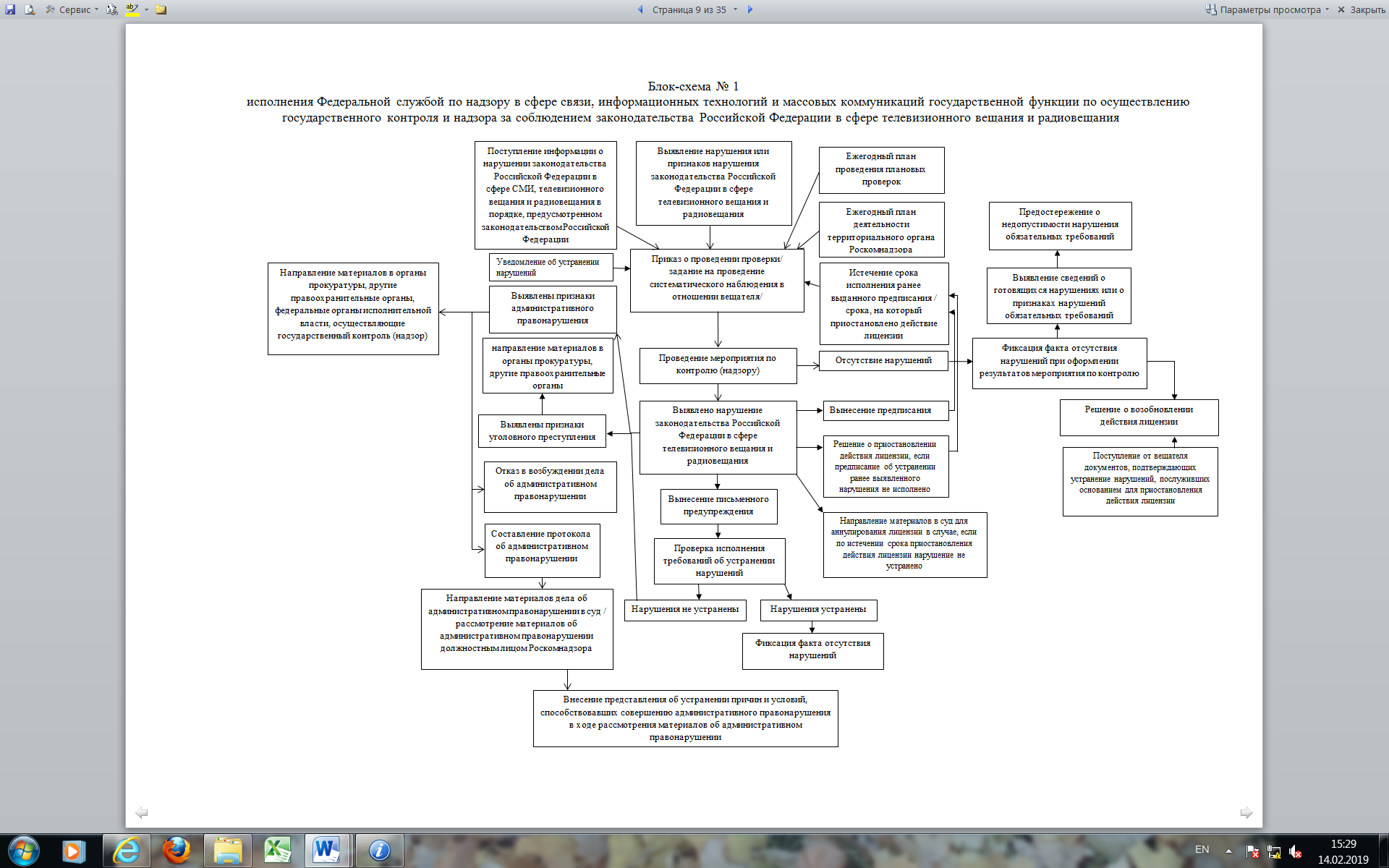 2) в отношении СМИ в форме плановых и внеплановых мероприятий федерального государственного контроля без взаимодействия с проверяемыми лицами (систематическое наблюдение), а также мониторинга на предмет злоупотребления свободой средств массовой информации и мониторинга вещания в конкурсных городах.Мониторинг на предмет злоупотребления свободой средств массовой информации осуществляется по восьми приоритетным направлениям: - выявление материалов с признаками экстремизма;- выявление материалов с признаками пропаганды культа насилия и жестокости;- выявление материалов на предмет распространения информации о способах употребления и местах приобретения наркотических средств, а также пропаганды их употребления;- выявление материалов с признаками пропаганды порнографии;- выявление материалов с признаками нецензурной брани;- выявление материалов с признаками информации о несовершеннолетних, пострадавших в результате противоправных действий (бездействия);- выявление материалов об организациях, признанных судом экстремистскими без указания на то, что их деятельность запрещена на территории Российской Федерации;- выявление материалов с иной информацией, запрещённой федеральными законами.Мониторинг осуществляется в отношении материалов, опубликованных в СМИ, а также в отношении комментариев читателей, размещённых в средствах массовой информации, распространяемых в информационно-телекоммуникационных сетях, в том числе в сети «Интернет».Мониторинг в конкурсных городах осуществляется уполномоченными должностными лицами каждый месяц в отношении всех телеканалов (телепрограмм), радиоканалов (радиопрограмм), распространяемых на территории конкурсных городов с численностью населения более 100 тыс. человек, включая федеральные телеканалы (телепрограммы), радиоканалы (радиопрограммы).Перечень телеканалов (телепрограмм), радиоканалов (радиопрограмм), в отношении которых проводится мониторинг, а также список должностных лиц, уполномоченных на проведение мониторинга, утверждается приказом руководителя (заместителя руководителя) Роскомнадзора или его территориального органа.В ходе мониторинга в конкурсных городах должностные лица осуществляют проверку следующих требований, предъявляемых законодательством Российской Федерации о лицензировании и о средствах массовой информации:- выходные данные распространяемых СМИ, и соответствие их названий названиям, указанным в лицензии на вещание;- наличие или отсутствие в эфире средства массовой информации (выход/невыход в свет);- соблюдение требований о порядке распространения сообщений и материалов эротического характера;- соблюдение требований ст. 4 Закона о СМИ и Федерального закона от 25 июля 2002 г. N 114-ФЗ «О противодействии экстремистской деятельности» (далее - Федеральный закон «О противодействии экстремистской деятельности»);- соблюдение номера частотного канала, на котором должно распространяться средство массовой информации;- распространение соответствующих общероссийских обязательных общедоступных телеканалов (радиоканалов) - для лицензиатов - вещателей общероссийских обязательных общедоступных телеканалов (радиоканалов).Алгоритм исполнения данной государственной функции по осуществлению федерального государственного контроля в сфере СМИ представлен в блок-схеме № 2.В ходе плановых и внеплановых систематических наблюдений проверяется соблюдение обязательных требований нормативных правовых актов в установленной сфере, утверждённых приказом Роскомнадзора от 13.12.2017 № 247 «О внесении изменений в приказ Федеральной службы по надзору в сфере связи, информационных технологий и массовых коммуникаций от 18 октября 2016 г. № 272 «О Перечне правовых актов, содержащих обязательные требования».Государственный контроль и надзор за представлением обязательного федерального экземпляра документов в установленной сфере деятельности Роскомнадзора.Исполнение государственной функции по осуществлению государственного контроля и надзора за представлением обязательного федерального экземпляра документов в установленной сфере деятельности Службы возложено на Роскомнадзор в соответствии с пунктом 5.1.1.5 Положения. Данная государственная функция осуществляется Роскомнадзором и его территориальными органами самостоятельно (блок-схема № 3).При исполнении данной государственной функции Роскомнадзор и его территориальные органы взаимодействуют с Федеральным агентством по печати и массовым коммуникациям (Роспечать), ФГУП «Информационное телеграфное агентство России (ИТАР-ТАСС)», ФГУП «ВГТРК», ФГУП «Российская государственная библиотека».Контроль за соблюдением редакциями средств массовой информации и организациями, имеющими лицензию на осуществление телевизионного вещания и радиовещания, требований ст. 7 и ст. 12 Федерального закона от 29.12.1994
№ 77-ФЗ «Об обязательном экземпляре документов» проводится в рамках контрольных мероприятий федерального государственного контроля в сфере СМИ и в сфере телерадиовещания.Блок-схема № 2исполнения Федеральной службой по надзору в сфере связи, информационных технологий и массовых коммуникаций государственной функции по осуществлению федерального государственного контроля в сфере средств массовой информацииБлок-схема № 3Государственный контроль и надзор в сфере защиты детей от информации, причиняющей вред их здоровью и (или) развитию, - за соблюдением требований законодательства Российской Федерации в сфере защиты детей от информации, причиняющей вред их здоровью и (или) развитию, к производству и выпуску средств массовой информации, вещанию телеканалов, радиоканалов, телепрограмм и радиопрограмм (далее – контроль в сфере защиты детей от информации).Исполнение функции по контролю в сфере защиты детей от информации возложено на Роскомнадзор в соответствии с пунктом 5.1.1.6 Положения. Данная государственная функция осуществляется Роскомнадзором и его территориальными органами. При проведении государственного контроля (надзора) в сфере защиты детей от информации к проведению мероприятий по контролю (надзору), в том числе для проведения систематического наблюдения, осуществления записи эфира, мониторинга информации, содержащейся в информационно-телекоммуникационной сети «Интернет», могут быть привлечены юридические лица, а также эксперты и экспертные организации в порядке, предусмотренном законодательством Российской Федерации.Контроль за соблюдением учредителями, редакциями, издателями и распространителями средств массовой информации, журналистами, авторами распространенных сообщений и материалов, вещателями обязательных требований и норм, установленных нормативными правовыми актами в области защиты детей от информации, причиняющей вред их здоровью и (или) развитию проводится в рамках контрольных мероприятий государственного контроля в сфере СМИ и в сфере телерадиовещания, в т.ч. при проведении мониторинга СМИ и вещания в конкурсных городах.Алгоритм проведения контрольных мероприятий отражен в блок-схемах №№ 1 - 2.В ходе контрольных мероприятий осуществляется проверка соблюдения требований:- за размещением в выходных данных СМИ знака информационной продукции в случаях, предусмотренных Федеральным законом от 29.12.2010 № 436-ФЗ «О защите детей от информации, причиняющей вред их здоровью и развитию» (Закон о защите детей), а при распространении теле- и радиопрограмм за размещением (при каждом выходе в свет программы) сообщений об ограничении их распространения;- за соответствием распространяемого контента возрастным ограничениям, указанным в Законе о защите детей;- за соблюдением требований о времени распространения информации, запрещённой или имеющей ограничения к распространению среди детей;- за размещением знака информационной продукции в программах телепередач, публикуемых в СМИ.Государственный лицензионный контроль телевизионного вещания и радиовещания (далее – лицензионный контроль в сфере телерадиовещания).Исполнение государственной функции по осуществлению государственного лицензионного контроля в сфере телерадиовещания возложено на Роскомнадзор в соответствии с пунктом 5.1.4.1 Положения.Государственную функцию по осуществлению государственного лицензионного контроля в сфере телерадиовещания исполняет Роскомнадзор и его территориальные органы самостоятельно, либо с привлечением подведомственных и иных организаций. При исполнении государственной функции Роскомнадзор и его территориальные органы взаимодействуют с правоохранительными органами, ФГУП «ГРЧЦ».В рамках государственного лицензионного контроля в сфере телерадиовещания осуществляется проверка соблюдения лицензиатами лицензионных требований, указанных в приказе Роскомнадзора от 13.12.2017 № 247 «О внесении изменений в приказ Федеральной службы по надзору в сфере связи, информационных технологий и массовых коммуникаций 
от 18 октября 2016 г. № 272 «О Перечне правовых актов, содержащих обязательные требования», в т.ч. установленных Положением о лицензировании телевизионного вещания и радиовещания, утверждённого постановлением Правительства Российской Федерации от 08.12.2011 № 1025.Алгоритм проведения контрольных мероприятий отражен в блок-схеме № 4.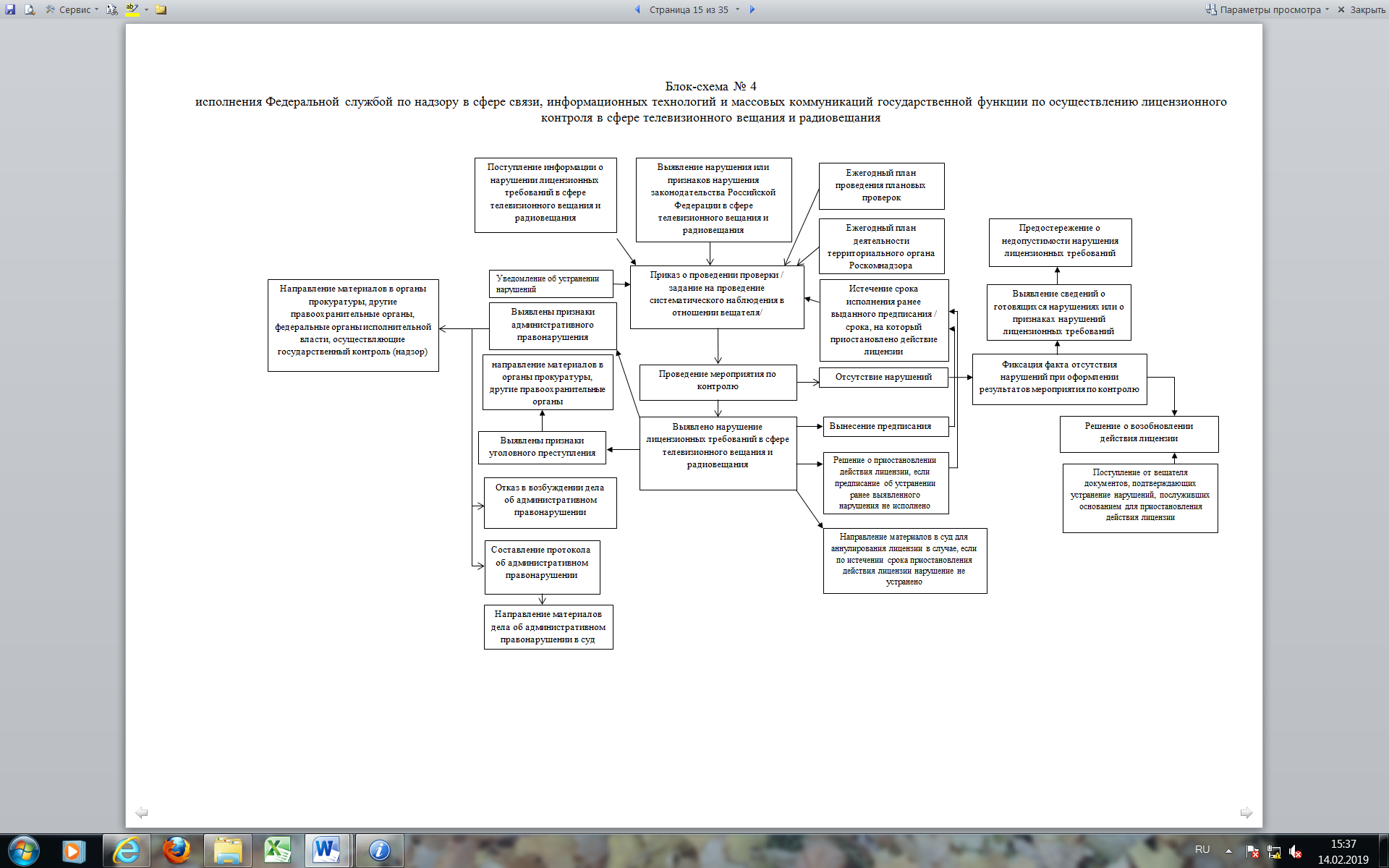 Государственный лицензионный контроль за соблюдением лицензиатами (соискателями лицензий) лицензионных условий и требований в сфере изготовления экземпляров аудиовизуальных произведений, программ для электронных вычислительных машин, баз данных и фонограмм на любых видах носителей (далее – лицензионный контроль в сфере ВАФ).Исполнение государственной функции по осуществлению лицензионного контроля в сфере ВАФ возложено на Роскомнадзор в соответствии с пунктом 5.1.4.3 Положения.Государственную функцию по осуществлению лицензионного контроля в сфере телерадиовещания исполняет Роскомнадзор и его территориальные органы самостоятельно.Лицензионный контроль осуществляется в форме плановых и внеплановых проверок лицензиатов, а также внеплановых проверок в отношении соискателей лицензии в порядке, утверждённом Федеральным законом от 26.12.2008 № 294-ФЗ «О защите прав юридических лиц и индивидуальных предпринимателей при осуществлении государственного контроля (надзора) и муниципального контроля». Контрольные мероприятия без взаимодействия с лицензиатом в данной сфере не проводятся.В рамках лицензионного контроля проводится проверка полноты и достоверности сведений о соискателе лицензии, содержащихся в представленных соискателем лицензии заявлении и документах, возможности выполнения им лицензионных требований, а также проверка сведений о лицензиате и соблюдения им лицензионных требований при осуществлении лицензируемого вида деятельности, установленных Положением о лицензировании, утверждённым постановлением Правительства Российской Федерации от 28.04.2006 № 252.Перечень правовых актов, содержащих обязательные требования, соблюдение которых оценивается при осуществлении государственного лицензионного контроля изготовления экземпляров аудиовизуальных произведений, программ для электронных вычислительных машин (ЭВМ), баз данных и фонограмм на любых видах носителей, утверждён приказом Роскомнадзора от 13.12.2017 № 247 «О внесении изменений в приказ Федеральной службы по надзору в сфере связи, информационных технологий и массовых коммуникаций от 18 октября 2016 г. № 272 «О Перечне правовых актов, содержащих обязательные требования».Алгоритм исполнения функции отражен в блок-схеме № 5.Блок-схема № 5осуществления государственного лицензионного контроля в сфере ВАФОсуществление аккредитации экспертов и экспертных организаций для проведения экспертизы информационной продукции в целях обеспечения информационной безопасности детей (далее – аккредитация экспертов).Исполнение государственной функции по аккредитации экспертов возложено на Роскомнадзор в соответствии с пунктом 5.1.6 Положения.Государственную функцию по аккредитации экспертов исполняет Роскомнадзор, территориальные органы в исполнении данной функции не участвуют (блок-схема № 6). Для принятия решения о соответствии (не соответствии) соискателя требованиям, предъявляемым к экспертам (экспертным организациям), создана Экспертная комиссия при Федеральной службе по надзору в сфере связи, информационных технологий и массовых коммуникаций по спорным ситуациям, возникающим в результате правоприменения требований Закона о защите детей.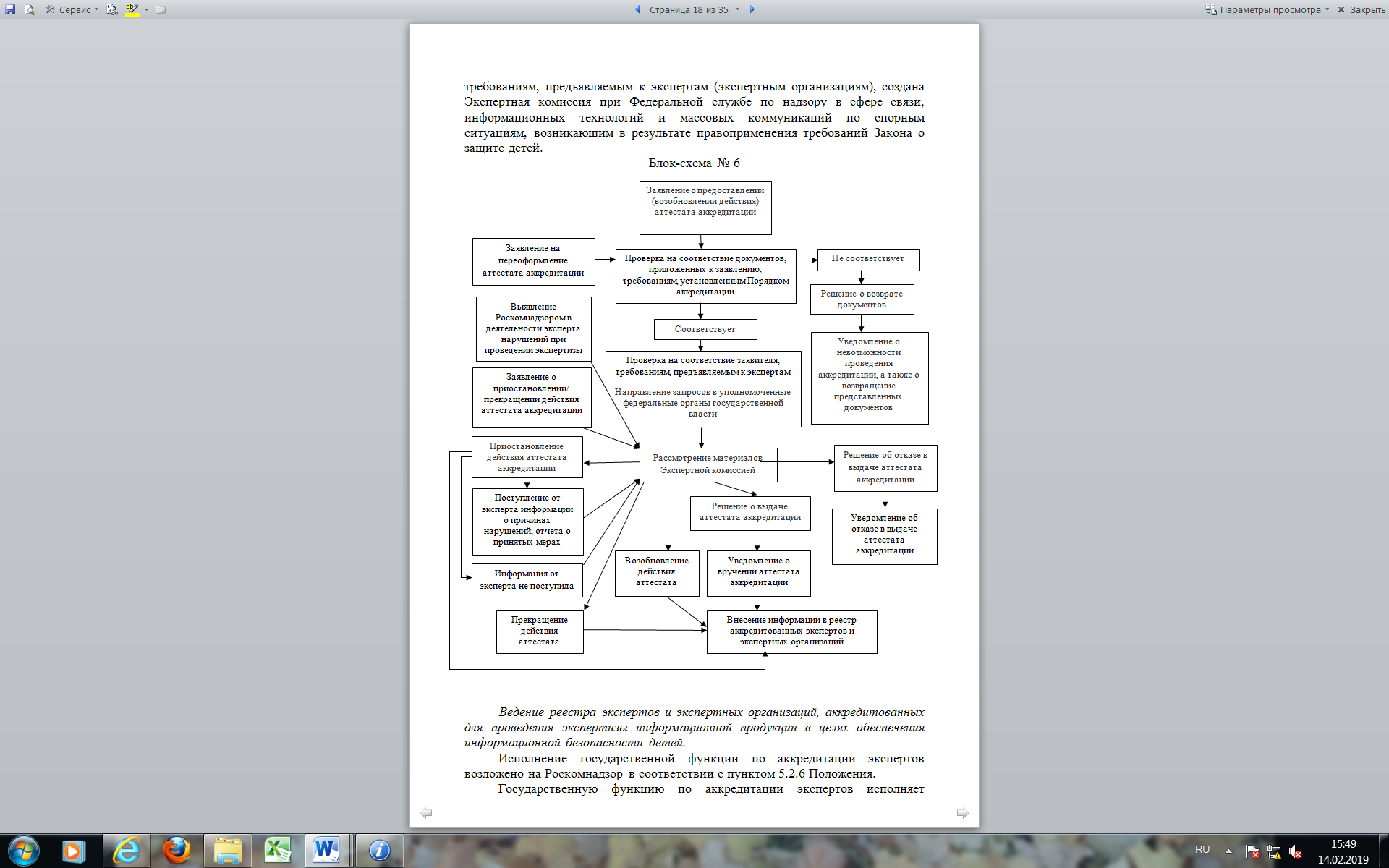 Ведение реестра экспертов и экспертных организаций, аккредитованных для проведения экспертизы информационной продукции в целях обеспечения информационной безопасности детей.Исполнение государственной функции по аккредитации экспертов возложено на Роскомнадзор в соответствии с пунктом 5.2.6 Положения.Государственную функцию по аккредитации экспертов исполняет Роскомнадзор, территориальные органы в исполнении данной функции не участвуют. Реестр аккредитованных экспертов и экспертных организаций содержит следующие сведения:- сведения об аккредитованном эксперте или аккредитованной экспертной организации в соответствии с требованиями, содержащимися в Федеральном законе № 436-ФЗ (Закон о защите детей);- вид информационной продукции, экспертизу которой вправе осуществлять аккредитованный эксперт или экспертная организация;- номер аттестата аккредитации и дата его выдачи (дата и номер приказа Роскомнадзора об аккредитации);- срок действия аттестата аккредитации;- статус аттестата аккредитации;- основания и даты решений о приостановлении и возобновлении действия аттестатов аккредитации;- основание и дата решения о прекращении действия аттестата аккредитации;- основание и дата решения о переоформлении аттестата аккредитации;- сведения о количестве проведенных аккредитованными экспертами и экспертными организациями экспертиз.Основанием для внесения соответствующей записи в реестр аккредитованных экспертов и экспертных организаций является решение, принятое Роскомнадзором в установленном порядке.Запись в реестр аккредитованных экспертов и экспертных организаций вносится в срок, не превышающий десяти рабочих дней со дня принятия решения о предоставлении аттестата аккредитации, приостановлении, возобновлении, прекращении его действия.Информация, содержащаяся в реестре аккредитованных экспертов и экспертных организаций, размещается на официальном сайте Роскомнадзора в информационно-телекоммуникационной сети «Интернет» по адресу https://rkn.gov.ru/mass-communications/p679/, за исключением информации, доступ к которой ограничен в соответствии с законодательством Российской Федерации.Организация проведения экспертизы информационной продукции в целях обеспечения информационной безопасности детейИсполнение государственной функции по аккредитации экспертов возложено на Роскомнадзор в соответствии с пунктом 5.3.7 Положения (блок-схема № 7).Данная функция исполняется Роскомнадзором через создание условий для проведения экспертизы по инициативе различных категорий заявителей, в том числе через:- разработку нормативных правовых актов, определяющих порядок проведения экспертизы, аккредитации экспертов в данной области;- ознакомление широкого круга лиц с данными нормативных правовых актов путём ее размещения на официальном сайте Роскомнадзора;- осуществление аккредитации экспертов;- проверку соблюдения экспертами требований, установленных действующим законодательством к проведению экспертизы информационной продукции;- размещение в открытом доступе сведений из реестра аккредитованных экспертов (организаций) и их своевременная актуализация.Порядок аккредитации экспертов и экспертных организаций на право проведения экспертизы информационной продукции, утверждён приказом Роскомнадзора от 24.08.2012 № 824.Сведения из реестра аккредитованных экспертов и экспертных организаций размещены на официальном сайте Роскомнадзора (https://rkn.gov.ru/mass-communications/p679/). Порядок проведения экспертизы информационной продукции в целях обеспечения информационной безопасности детей утверждён приказом Министерства связи и массовых коммуникаций Российской Федерации 
от 29.08.2012 № 217.Экспертиза информационной продукции, проводимая по инициативе Роскомнадзора, осуществляется с учётом требований Федерального закона 
от 26.12.2008 № 294-ФЗ «О защите прав юридических лиц и индивидуальных предпринимателей при осуществлении государственного контроля (надзора) и муниципального контроля».Сведения о проведенных экспертизах информационной продукции и их результатах размещены на официальном сайте Роскомнадзора по адресу https://rkn.gov.ru/mass-communications/p679/p682/.Информация о вынесенных Роскомнадзором предписаниях об устранении выявленных нарушений требований Закона о защите детей размещена на официальном сайте Роскомнадзора по адресу https://rkn.gov.ru/mass-communications/p679/p1050/. Блок-схема № 7Организация государственного контроля (надзора) в сфере связиЗадачами государственного контроля (надзора) в сфере связи являются способствование обеспечению целостности, безопасности и устойчивости функционирования сетей связи, являющихся составными частями сети связи общего пользования; обеспечению рационального использования радиочастотного ресурса; обеспечение соблюдения пользователями радиочастотного спектра порядка его использования, национальных стандартов, требований к параметрам излучения (приема) радиоэлектронных средств (далее - РЭС) и высокочастотных устройств (далее - ВЧУ) гражданского назначения, условий, установленных при выделении полосы радиочастот либо присвоении (назначении) радиочастоты или радиочастотного канала, а также выявление неразрешенных к эксплуатации РЭС.Задачами регистрационной и разрешительной деятельности в сфере связи являются обеспечение эффективной и добросовестной конкуренции на рынке услуг связи, баланса экономических интересов между взаимодействующими операторами связи; реализация права доступа всех пользователей к радиочастотному спектру с учётом государственных приоритетов, создания равных условий доступа к сети связи общего пользования для возмездного оказания услуг связи.Государственный контроль и надзор осуществляется в следующих формах:а) плановые и внеплановые проверки;б) систематическое наблюдение (плановое и внеплановое).Основания проведения проверок определены положениями Федерального закона от 26.12.2008 № 294-ФЗ «О защите прав юридических лиц и индивидуальных предпринимателей при осуществлении государственного контроля (надзора) и муниципального контроля» и ст. 27 Федерального закона от 07.07.2003 № 126-ФЗ «О связи», устанавливающей особенности организации и проведения проверок в части, касающейся вида, предмета, оснований проведения проверок, сроков и периодичности их проведения при осуществлении государственного контроля (надзора) в области связи.Плановая и внеплановая проверки проводятся в форме документарной проверки (без взаимодействия с проверяемыми лицами) и (или) выездной проверки (во взаимодействии с проверяемыми лицами).Плановые проверки проводятся в соответствии с ежегодными планами проведения таких проверок, разрабатываемыми и утверждаемыми территориальными органами органа государственного надзора в установленном порядке.С учётом перехода на риск-ориентированный подход периодичность плановых проверок деятельности юридических лиц и индивидуальных предпринимателей в области связи устанавливается в зависимости от присвоенной их деятельности категории риска. В отношении юридических лиц и индивидуальных предпринимателей, деятельность которых отнесена к низкой категории риска, плановые проверки не проводятся.В соответствии с Положением о федеральном государственном надзоре в области связи, утверждённым постановлением Правительства Российской Федерации от 05.06.2013 № 476, с изменениями, внесенными в него постановлением Правительства Российской Федерации от 04.07.2017 № 787, плановые проверки, проводимые в рамках федерального государственного контроля (надзора) в области связи, осуществляются только с применением утверждённых проверочных листов (списков контрольных вопросов).При этом предмет плановой проверки ограничивается перечнем вопросов, включенных в утверждённые в установленном порядке проверочные листы (списки контрольных вопросов).По результатам проведения проверок юридического лица или индивидуального предпринимателя и систематического наблюдения оформляются в установленном законодательстве порядке акты.При выявлении в процессе проверок нарушений обязательных требований в области связи, юридическому лицу или индивидуальному предпринимателю выдаются предписания об устранении выявленных нарушений, а в случае нарушения лицензионных условий – выносятся также предупреждения о приостановлении действия лицензии и составляется протокол об административном правонарушении по ст. 14.1. КоАП РФ.В случае если в указанный срок в предписании срок лицензиат не устранит нарушение, повлекшее за собой вынесение предупреждения о приостановлении действия лицензии, Роскомнадзор вправе приостановить действие лицензии и обратиться в суд с требованием об аннулировании лицензии.При непосредственном выявлении в процессе проверки или систематического наблюдения нарушений, ответственность за которые предусмотрена КоАП РФ, составляются протоколы об административных правонарушениях и в зависимости от вида нарушения дела об указанных административных правонарушениях рассматриваются должностными лицами территориальных органов Роскомнадзора или судом.Практическая реализация мероприятий государственного контроля и надзора в сфере связи основана на принципах, направленных на исключение коррупционной составляющей в деятельности органов надзора, защиту прав и законных интересов граждан и экономических интересов государства, создания благоприятных и равных условий для участников рынка связи и телекоммуникаций.Кроме того, в 2018 году Роскомнадзор осуществлял профилактическую работу в соответствии с Программой профилактики нарушений обязательных требований на 2018 год, утверждённой приказом Роскомнадзора от 12.12.2017 № 246.Мероприятия плана-графика профилактических мероприятий в сфере связи Роскомнадзором на 2018 год выполнены в полном объеме. Установленные в Программе на 2018 год целевые показатели качества и результативности профилактической работы в сфере связи достигнуты.Перечень основных функций Роскомнадзора по контролю и надзору в сфере связи.Управление контроля и надзора в сфере связи организует в Роскомнадзоре осуществление 14 функций (приведены в таблице 2).Таблица 2Ниже даны описание и характеристика каждой из функций по контролю и надзору в сфере связи.Государственный контроль и надзор за соблюдением требований к построению сетей электросвязи и почтовой связи, требований к проектированию, строительству, реконструкции и эксплуатации сетей и сооружений связи.Исполнение государственной функции по осуществлению государственного контроля и надзора за соблюдением требований к построению сетей электросвязи и почтовой связи, требований к проектированию, строительству, реконструкции и эксплуатации сетей и сооружений связи (далее – контроль за построением сетей электросвязи) возложено на Роскомнадзор в соответствии с пунктом 5.1.1.2.1. Положения о Роскомнадзоре.Государственную функцию по контролю за построением сетей электросвязи осуществляют Роскомнадзор и его территориальные органы самостоятельно без привлечения подведомственных и иных организаций.При исполнении государственной функции Роскомнадзор и его территориальные органы взаимодействуют с Генеральной прокуратурой Российской Федерации.Исполнение государственной функции осуществляется в ходе работы приемочных комиссий во вводу в эксплуатацию сетей электросвязи (фрагментов сетей электросвязи), а также при проведении плановых и внеплановых проверок, которые проводятся в форме документарных и выездных проверок, а также в ходе систематического наблюдения без взаимодействия с проверяемыми лицами. Проверки проводятся в отношении юридических лиц и индивидуальных предпринимателей, которые в соответствии с законодательством являются операторами связи.В ходе плановых и внеплановых проверок проверяется выполнение операторами связи требований нормативных правовых актов по построению сетей электросвязи, требований к проектированию, строительству, реконструкции и эксплуатации сетей и сооружений связи.Исполнение функции позволяет контролировать выполнение требований в области связи всеми участниками рынка, то есть создаёт одинаковые условия для всех.Неисполнение обязательных требований к построению сетей электросвязи, требований к проектированию, строительству, реконструкции и эксплуатации сетей и сооружений связи может создать условия для нарушения целостности, устойчивости функционирования и безопасности единой сети электросвязи Российской Федерации.Государственный надзор и контроль за соблюдением операторами связи требований к пропуску трафика и его маршрутизации.Исполнение государственной функции по осуществлению государственного надзора и контроля за соблюдением операторами связи требований к пропуску трафика и его маршрутизации возложено на Роскомнадзор в соответствии с пунктом 5.1.1.2.2 Положения о Роскомнадзоре.Государственную функцию по осуществлению государственного надзора и контроля за соблюдением операторами связи требований к пропуску трафика и его маршрутизации осуществляют Роскомнадзор и его территориальные органы самостоятельно без привлечения подведомственных и иных организаций.При исполнении государственной функции привлечение подведомственных предприятий, экспертов и экспертных организаций не предусматривается.При исполнении государственной функции Роскомнадзор и его территориальные органы взаимодействуют с Генеральной прокуратурой Российской Федерации.В результате исполнения государственной функции обеспечивается создание одинаковых условий для всех участников рынка в области оказания услуг телефонной связи на территории Российской Федерации.Результатом осуществления Роскомнадзором государственного надзора и контроля за соблюдением операторами связи требований к пропуску трафика и его маршрутизации является тенденция к сокращению количества возникающих между операторами связи споров о взыскании задолженности по оплате услуг по пропуску трафика, что положительно сказывается на развитии бизнеса.Государственный контроль и надзор за соблюдением порядка распределения ресурса нумерации единой сети электросвязи Российской Федерации.Исполнение государственной функции по осуществлению государственного контроля и надзора за соблюдением порядка распределения ресурса нумерации единой сети электросвязи Российской Федерации (далее – контроль за распределением ресурса нумерации) возложено на Роскомнадзор в соответствии с пунктом 5.1.1.2.3 Положения о Роскомнадзоре.Государственную функцию по контролю за распределением ресурса нумерации осуществляют Роскомнадзор и его территориальные органы самостоятельно без привлечения подведомственных предприятий, экспертов и экспертных организаций.При исполнении государственной функции Роскомнадзор и его территориальные органы взаимодействуют с Генеральной прокуратурой Российской Федерации.При исполнении государственной функции Роскомнадзор и его территориальные органы проводят проверки, в ходе которых проверяется, в том числе соблюдение операторами связи порядка распределения ресурса нумерации единой сети электросвязи Российской Федерации.Порядок распределения и использования ресурсов нумерации единой сети электросвязи Российской Федерации установлен в Правилах распределения и использования ресурсов нумерации единой сети электросвязи Российской Федерации, утверждённых постановлением Правительства Российской Федерации от 13.07.2004 № 350.В соответствии с Правилами распределения и использования ресурсов нумерации единой сети электросвязи Российской Федерации:оператор связи вправе передать выделенный ему ресурс нумерации другому оператору связи только с согласия Федерального агентства связи (далее – Россвязь);оператор связи, получивший ресурс нумерации, обязан иметь план нумерации, определяющий распределение полученного ресурса нумерации по обслуживаемой территории.Исполнение Роскомнадзором государственной функции позволяет выявить и пресечь незаконные действия операторов связи по использованию не выделенного им в установленном порядке ресурса нумерации, который является ограниченным ресурсом.В соответствии с законодательством Российской Федерации исключительные права на распределение ресурса нумерации принадлежат государству в лице Федерального агентства связи.Государственный контроль и надзор за соответствием использования операторами связи выделенного им ресурса нумерации установленному порядку использования ресурса нумерации единой сети электросвязи Российской Федерации.Исполнение государственной функции по осуществлению государственного контроля и надзора за соответствием использования операторами связи выделенного им ресурса нумерации установленному порядку использования ресурса нумерации единой сети электросвязи Российской Федерации возложено на Роскомнадзор в соответствии с пунктом 5.1.1.2.4 Положения о Роскомнадзоре.Государственную функцию по контролю за распределением ресурса нумерации осуществляют Роскомнадзор и его территориальные органы самостоятельно, без привлечения подведомственных предприятий, экспертов и экспертных организаций.При исполнении государственной функции Роскомнадзор и его территориальные органы взаимодействуют с Федеральным агентством связи.При исполнении государственной функции Роскомнадзор и его территориальные органы проводят проверки, в ходе которых проверяется, в том числе соответствие использования операторами связи выделенного им ресурса нумерации установленному порядку использования ресурса нумерации единой сети электросвязи Российской Федерации.Порядок распределения и использования ресурсов нумерации единой сети электросвязи Российской Федерации установлен Правилами распределения и использования ресурсов нумерации единой сети электросвязи Российской Федерации, утверждёнными постановлением Правительства Российской Федерации от 13.07.2004 № 350.В соответствии с Правилами распределения и использования ресурсов нумерации единой сети электросвязи Российской Федерации:использование ресурса нумерации, не выделенного в установленном порядке, не допускается;выделенный ресурс нумерации должен быть использован полностью или частично в течение 2 лет с даты выделения ресурса нумерации.Сведения о результатах проведённой территориальным органом Роскомнадзора проверки, в ходе которой выявляется неиспользование оператором связи выделенного ресурса нумерации полностью или частично в течение двух лет с даты выделения ресурса нумерации, направляются в Роскомнадзор.Роскомнадзор обобщает эти сведения и направляет в Федеральное агентство связи заключение о неиспользовании оператором связи выделенного ему ресурса нумерации полностью или частично в течение двух лет со дня выделения для принятия решения об изъятии ресурса нумерации.В результате проводимой Федеральным агентством связи работы по изъятию неиспользованного ресурса нумерации и выделения его другим операторам связи создаются условия для оптимального использования ресурса нумерации и динамичного развития сетей связи.Исполнение Роскомнадзором данной государственной функции позволяет создавать бизнесу условия для динамичного развития сетей связи на территории Российской Федерации.Государственный надзор и контроль в сфере связи за исполнением организациями федеральной почтовой связи и операторами связи, имеющими право самостоятельно оказывать услуги подвижной радиотелефонной связи, а также операторами связи, занимающими существенное положение в сети связи общего пользования, которые имеют право самостоятельно оказывать услуги связи по передаче данных и оказывают услуги связи на основании договоров с абонентами - физическими лицами, Федерального закона «О противодействии легализации (отмыванию) доходов, полученных преступным путём, и финансированию терроризма» в части фиксирования, хранения и представления информации об операциях, подлежащих обязательному контролю, а также за организацией и осуществлением ими внутреннего контроля.Исполнение государственной функции по осуществлению государственного контроля (надзора) за соблюдением организациями федеральной почтовой связи и операторами связи, имеющими право самостоятельно оказывать услуги подвижной радиотелефонной связи, а также операторами связи, занимающими существенное положение в сети связи общего пользования, которые имеют право самостоятельно оказывать услуги связи по передаче данных, Федерального закона «О противодействии легализации (отмыванию) доходов, полученных преступным путём, и финансированию терроризма» в части фиксирования, хранения и представления информации об операциях, подлежащих обязательному контролю, а также за организацией и осуществлением ими внутреннего контроля (далее – государственная функция) возложено на Роскомнадзор в соответствии с пунктом 5.1.1.2.5 Положения о Федеральной службе по надзору в сфере связи, информационных технологий и массовых коммуникаций, утверждённого постановлением Правительства Российской Федерации от 16.03.2009 № 228 (далее – Положение о Роскомнадзоре).Государственную функцию Роскомнадзор (территориальные органы Роскомнадзора) осуществляют самостоятельно, без привлечения подведомственных и иных организаций. Эксперты при оказании государственной функции не привлекаются. При исполнении государственной функции Роскомнадзор (территориальные органы Роскомнадзора) взаимодействуют с Генеральной прокуратурой Российской Федерации и с Федеральной службой по финансовому мониторингу Российской Федерации (Росфинмониторинг).В 2018 году взаимодействие Роскомнадзора и Росфинмониторинга было основано на Соглашении о сотрудничестве и организации информационного взаимодействия Росфинмониторинга и Роскомнадзора от 30.12.2015, предметом которого является сотрудничество в целях выполнения возложенных задач и выстраивание эффективного информационного взаимодействия в целях противодействия легализации (отмыванию) доходов, полученных преступным путём, и финансированию терроризма (далее - ПОД/ФТ).Соглашением определены направления и формы сотрудничества; взаимный информационный обмен; участие в разработке совместных документов по методологии деятельности поднадзорных организаций; обеспечение координации деятельности территориальных органов; разработка методических рекомендаций; проведение совместных мероприятий, рабочих встреч; обмен опытом в целях повышения квалификации кадров.Контроль (надзор) за исполнением законодательства о ПОД/ФТ осуществляется в форме плановых и внеплановых проверок.Исполнение государственной функции включает следующие административные процедуры:а) принятие решений о проведении проверок;б) проведение проверок; продление срока проверки;в) оформление результатов проверок, а также информирование о результатах проверок уполномоченных федеральных органов исполнительной власти.Результатом исполнения государственной функции является предупреждение, выявление и пресечение нарушений обязательных требований законодательства Российской Федерации о ПОД/ФТ в части, относящейся к компетенции Роскомнадзора.По окончании проверки проверяемому лицу:вручается (направляется) подписанный всеми проверяющими лицами акт проверки;выдается (направляется) предписание об устранении выявленных нарушений требований законодательства в установленной сфере (при наличии нарушений);составляется протокол об административном правонарушении (при обнаружении фактов совершения административного правонарушения), в отношении которого у Роскомнадзора имеются полномочия по составлению такого протокола.На основании статьи 23.44 Кодекса Российской Федерации об административных правонарушениях (КоАП) Роскомнадзор рассматривает дела об административных правонарушениях, предусмотренных частями 1-3 статьи 15.27 КоАП (неисполнение требований законодательства о ПОДФТ), в пределах своих полномочий.Исполнение Роскомнадзором государственной функции осуществляется с целью:обеспечения эффективного функционирования национальной системы противодействия легализации (отмыванию) доходов, полученных преступным путём и финансированию терроризма (ПОД/ФТ);соблюдения поднадзорными организациями (операторами связи – субъектами Федерального закона от 07.08.2001 № 115-ФЗ «О противодействии легализации (отмыванию) доходов, полученных преступным путём, и финансированию терроризма» операторами связи») требований законодательства Российской Федерации о ПОД/ФТ;предупреждения, выявления и пресечения нарушений обязательных требований законодательства Российской Федерации о ПОД/ФТ.В числе основных нарушений законодательства Российской Федерации о ПОД/ФТ, выявляемых по итогам проверок, следующие:- несоответствие Правил внутреннего контроля в целях ПОД/ФТ требованиям, установленным нормативными правовыми актами в сфере ПОД/ФТ;- несоблюдение требований законодательства Российской Федерации в части идентификации клиентов до их приема на обслуживание и обслуживании (установление не в полном объёме сведений о клиенте), а также в части обучения кадров;- несоблюдение порядка и сроков направления сообщений об операциях с денежными средствами в уполномоченный орган (Росфинмониторинг).Государственный контроль за соблюдением пользователями радиочастотного спектра порядка, требований и условий, относящихся к использованию радиоэлектронных средств или высокочастотных устройств, включая надзор с учётом сообщений (данных), полученных в процессе проведения радиочастотной службой радиоконтроля.Исполнение государственной функции по контролю за соблюдением пользователями радиочастотного спектра порядка, требований и условий, относящихся к использованию радиоэлектронных средств или высокочастотных устройств, включая надзор с учётом сообщений (данных), полученных в процессе проведения радиочастотной службой радиоконтроля (далее – контроль за использование радиочастотного спектра), возложено на Роскомнадзор в соответствии с пунктом 5.1.1.2.6 Положения о Роскомнадзоре.Государственную функцию по контролю за использованием радиочастотного спектра осуществляют Роскомнадзор и его территориальные органы с привлечением подведомственного предприятия – ФГУП «Радиочастотный центр Центрального федерального округа».Одним из оснований для осуществления Роскомнадзором внепланового контроля за использованием радиочастотного спектра на территории Российской Федерации являются сообщения (данные) радиочастотной службы о нарушениях в области использования радиочастотного спектра, РЭС и ВЧУ, полученные ею в процессе проведения радиоконтроля.При исполнении государственной функции Роскомнадзор и его территориальные органы взаимодействуют с Генеральной прокуратурой Российской Федерации, Минобороны России, ФСБ России, МВД России, ФСО России, с органами исполнительной власти субъектов Российской Федерации и предприятиями радиочастотной службы.В связи с тем, что радиочастотный спектр является уникальным и ограниченным природным ресурсом Российской Федерации, контроль за его использованием, в том числе и контроль за соблюдением пользователями радиочастотного спектра порядка, требований и условий, относящихся к использованию РЭС и ВЧУ, является важной государственной функцией. Исполнение Роскомнадзором данной функции способствует динамичному развитию отрасли связи, ускоренному внедрению бизнесом новых радиотехнологий при создании новых и модернизации существующих в Российской Федерации сетей и средств связи. Эффективное развитие бизнеса, связанного с качественным предоставлением услуг связи, невозможно без надлежащего исполнения государственной функции по контролю за соблюдением пользователями радиочастотного спектра порядка, требований и условий, относящихся к использованию радиочастотного спектра, РЭС и ВЧУ.Отсутствие такого контроля и непринятие соответствующих мер к нарушителям установленных требований в области использования радиочастотного спектра, РЭС и ВЧУ может привести к неуправляемым процессам и торможению развития бизнеса в России.Государственный надзор и контроль за выполнением правил присоединения к сети связи общего пользования, в том числе условий присоединения.Исполнение государственной функции по осуществлению государственного надзора и контроля за выполнением правил присоединения к сети связи общего пользования, в том числе условий присоединения (далее – контроль за выполнением правил присоединения) возложено на Роскомнадзор в соответствии с пунктом 5.1.1.2.7. Положения о Роскомнадзоре.Государственную функцию по контролю за выполнением правил присоединения осуществляют Роскомнадзор и его территориальные органы Роскомнадзора самостоятельно, без привлечения подведомственных предприятий.В то же время в соответствии с Федеральным законом от 26.12.2008
№ 294-ФЗ «О защите прав юридических лиц и индивидуальных предпринимателей при осуществлении государственного контроля (надзора) и муниципального контроля», к проверке могут привлекаться независимые эксперты.Государственная функция исполняется на основании Административного регламента исполнения Федеральной службой по надзору в сфере связи, информационных технологий и массовых коммуникаций государственной функции по осуществлению государственного контроля и надзора в сфере связи за выполнением правил присоединения сетей электросвязи к сети связи общего пользования, в том числе условий присоединения, утверждённого приказом Минкомсвязи России от 01.09.2011 № 217.Исполнение Роскомнадзором государственной функции по контролю за выполнением правил присоединения способствует:обеспечению недискриминационного доступа к сети связи общего пользования и развития добросовестной и эффективной конкуренции на рынке услуг связи;защите прав операторов связи - потребителей услуг присоединения и услуг по пропуску трафика;обеспечению баланса экономических интересов между взаимодействующими операторами связи.Поскольку целостность, устойчивость и надежность функционирования взаимоувязанной сети связи общего пользования России зависит, в том числе от выполнения участниками рынка требований нормативных правовых актов, регулирующих присоединение и взаимодействие сетей электросвязи, входящих в ее состав, осуществление органами Роскомнадзора контроля за выполнением правил присоединения является одним из существенных факторов, удерживающих развитие бизнеса в рамках правового поля.Государственный контроль и надзор за обеспечением доступности для инвалидов объектов, предусмотренных абзацем первым части 1 статьи 15.1. Федерального закона «О социальной защите инвалидов в Российской Федерации»Функции по контролю и надзору за обеспечением доступности для инвалидов объектов, предусмотренных абзацем первым части первой статьи 15.1 Федерального закона «О социальной защите инвалидов в Российской Федерации», установлены частью 2 статьи 46 Федерального закона от 07.07.2003 № 126-ФЗ и введены в состав полномочий Роскомнадзора постановлением Правительства Российской Федерации от 02.10.2017 № 1201.Соответствующие требования к операторам связи утверждены приказами Минкомсвязи России от 22.09.2015 № 355 и от 30.06.2016 № 298.Установленные указанными приказами требования включены в проверочные листы (списки контрольных вопросов), которые с 2018 года используются органами Роскомнадзора при проведении плановых проверок.Контроль за соблюдением лицензиатами лицензионных условий и требований в области оказания услуг связиКонтроль за соблюдением лицензиатами лицензионных условий и требований в области оказания услуг связи (далее – лицензионный контроль) осуществляется в порядке, установленном федеральными законами от 07.07.2003 № 126-ФЗ «О связи», от 04.05.2011 № 99-ФЗ «О лицензировании отдельных видов деятельности», от 26.12.2008 № 294-ФЗ «О защите прав юридических лиц и индивидуальных предпринимателей при осуществлении государственного контроля (надзора) и муниципального контроля».Лицензионный контроль осуществляется в ходе проведения плановых и внеплановых документарных и выездных проверок, а также путём осуществления плановых и внеплановых мероприятий систематического наблюдения.Перечень лицензионных условий осуществления деятельности в области оказания соответствующих услуг связи, и перечень наименований услуг связи, вносимых в лицензии, утверждены постановлением Правительства Российской Федерации от 18.02.2005 № 87 «Об утверждении перечня наименований услуг связи, вносимых в лицензии, и перечней лицензионных условий».В ходе лицензионного контроля проверяются, в том числе:соблюдение срока, в течение которого лицензиат вправе оказывать услуги;соблюдение даты начала оказания услуг, указанной в лицензии;оказание услуг только на территории, указанной в лицензии;обеспечение предоставления абоненту доступа к сети связи лицензиата;оказание услуг в соответствии с правилами оказания услуг связи, утверждёнными Правительством Российской Федерации;соблюдение правил присоединения сетей электросвязи и их взаимодействия, утверждённых Правительством Российской Федерации, требований к порядку пропуска, порядку учёта трафика;наличие соответствующей требованиям законодательных и иных нормативных правовых актов в области связи системы управления сетью связи;обеспечение реализации требований к сетям и средствам связи для проведения оперативно-разыскных мероприятий;представление сведений о базе расчёта обязательных отчислений (неналоговых платежей) в резерв универсального обслуживания в порядке и по форме, которые установлены федеральным органом исполнительной власти в области связи.Ведение реестра операторов, занимающих существенное положение в сети связи общего пользования.Исполнение государственной функции по ведению реестра операторов, занимающих существенное положение в сети связи общего пользования (далее – ведение реестра операторов) возложено на Роскомнадзор в соответствии с пунктом 5.2.1 Положения о Роскомнадзоре.Государственную функцию по ведению реестра операторов осуществляют Роскомнадзор и его территориальные органы Роскомнадзора самостоятельно, без привлечения подведомственных и иных организаций.Исполнение государственной функции по ведению реестра операторов, занимающих существенное положение в сети связи общего пользования (далее – Реестр) можно условно разбить на 4 этапа.Первый этап – сбор информации, оформленной по установленной форме, от операторов связи, осуществляющих деятельность в области связи, на территории каждого субъекта Российской Федерации. К исполнению первого этапа функции привлекаются территориальные органы Роскомнадзора в каждом субъекте Российской Федерации. Второй этап – обобщение и анализ информации, полученной из территориальных органов Роскомнадзора, и принятие решения о включении оператора в Реестр. Действия на этом этапе осуществляет структурное подразделение центрального аппарата Роскомнадзора.Третий этап – ведение Реестра (принятие решения о включении оператора связи в Реестр, подготовка и издание приказа Роскомнадзора о включении оператора связи в Реестр, включение оператора связи в Реестр, изменение сведений об операторе связи в Реестре, исключение оператора связи из Реестра). Решение о включении оператора связи в Реестр принимает Комиссия Роскомнадзора. В состав Комиссии входят представители Минкомсвязи России, Федерального агентства связи, Управления контроля и надзора в сфере связи Роскомнадзора – всего 8 членов Комиссии. Четвертый этап осуществления государственной функции – предоставление выписки из Реестра операторов, занимающих существенное положение в сети связи общего пользования. Реестр размещается на официальном сайте Роскомнадзора. Выписка из Реестра предоставляется Роскомнадзором по заявлению любого заинтересованного лица.Правительство Российской Федерации уделяет значительное внимание как вопросам развития сетей связи, целостности, устойчивости и надежного функционирования существующих сетей связи, так и вопросам недискриминационного доступа на рынок услуг связи, взаимодействия операторов связи – участников рынка данных услуг, исполнению антимонопольного законодательства, законодательства в сфере формирования и применения тарифов на услуги связи. Целью ведения Реестра операторов, занимающих существенное положение в сети связи общего пользования, является:определение указанных операторов связи;возложение на указанных операторов связи обязанности по выполнению требований, предъявляемых нормативными правовыми актами в области связи, а именно:применение положения о публичном договоре к договору о присоединении сетей электросвязи, определяющему условия оказания услуг присоединения, а также связанные с этим обязательства по взаимодействию сетей электросвязи и пропуску трафика;государственное регулирование тарифов на услуги присоединения и услуги по пропуску трафика.Исполнение Роскомнадзором государственной функции по ведению Реестра операторов, занимающих существенное положение в сети связи общего пользования, положительно влияет на развитие бизнеса в отрасли связи.Выполнение операторами связи, занимающими существенное положение в сети связи общего пользования, требований нормативных правовых актов в области связи нормализует состояние сети связи общего пользования, способствует насыщению рынка услуг связи качественными услугами связи по тарифам, регулирование которых осуществляется государством.Регистрация радиоэлектронных средств и высокочастотных устройств гражданского назначенияИсполнение государственной функции (предоставление государственной услуги) по регистрации радиоэлектронных средств и высокочастотных устройств гражданского назначения возложено на Роскомнадзор в соответствии с пунктом 5.4.2 Положения о Роскомнадзоре.В соответствии с пунктом 5 статьи 22 Федерального закона от 07.07.2003 № 126-ФЗ «О связи» (далее – Закон о связи) средства связи, иные РЭС и ВЧУ, являющиеся источниками электромагнитного излучения, подлежат регистрации. Использование без регистрации РЭС и ВЧУ, подлежащих регистрации в соответствии Законом о связи, не допускается.Регистрация радиоэлектронных средств и высокочастотных устройств осуществляется Федеральной службой по надзору в сфере связи, информационных технологий и массовых коммуникаций в целях учёта источников электромагнитного излучения, влияющих на обеспечение надлежащего использования радиочастот (радиочастотных каналов), посредством внесения соответствующей записи в реестр зарегистрированных радиоэлектронных средств и высокочастотных устройств.Регистрация РЭС и ВЧУ осуществляется территориальными органами Роскомнадзора самостоятельно без привлечения подведомственных и сторонних организаций. Регистрация РЭС и ВЧУ не предполагает привлечения экспертов и не требует взаимодействия с другими федеральными органами исполнительной власти, за исключением получения от ФНС России сведений о заявителе из ЕГРЮЛ или ЕГРИП посредством системы электронного межведомственного взаимодействия.Регистрация РЭС и ВЧУ территориальными органами Роскомнадзора осуществляется на бесплатной основе без взимания государственной пошлины.Регистрация РЭС и ВЧУ гражданского назначения осуществляется по заявлению владельца радиоэлектронных средств и (или) высокочастотных устройств или пользователя радиоэлектронного средства (далее - заявитель), подаваемому на бумажном носителе или в форме электронного документа, подписанного усиленной квалифицированной электронной подписью, с использованием федеральной государственной информационной системы «Единый портал государственных и муниципальных услуг (функций)», официального сайта территориального органа Роскомнадзора, на территории деятельности которого планируется использование радиоэлектронных средств и высокочастотных устройств, в информационно-телекоммуникационной сети «Интернет» (при наличии технической возможности) или иным способом в соответствии с законодательством Российской Федерации, подтверждающим факт направления заявления.В случае подачи заявления о регистрации радиоэлектронных средств и высокочастотных устройств в электронной форме заявителем, которым является физическое лицо, указанное заявление может быть подписано простой электронной подписью в соответствии с Правилами использования простой электронной подписи при оказании государственных и муниципальных услуг, утверждёнными постановлением Правительства Российской Федерации от 25.01.2013 № 33 «Об использовании простой электронной подписи при оказании государственных и муниципальных услуг».В случае, если в соответствии с решением о выделении полосы радиочастот и (или) разрешениями на использование радиочастот или радиочастотных каналов радиоэлектронное средство и (или) высокочастотное устройство планируется использовать на территории нескольких субъектов Российской Федерации, заявление необходимо подавать в территориальный орган Роскомнадзора по месту регистрации заявителя.Радиоэлектронное средство и (или) высокочастотное устройство считается зарегистрированным при условии наличия записи о нем в реестре зарегистрированных радиоэлектронных средств и высокочастотных устройств, срок действия которой не истек.Выписка из Реестра оформляется и выдается отдельно на каждое РЭС и ВЧУ.При совместном использовании РЭС выписка из Реестра оформляется отдельно для каждого заявителя с учётом сведений о технических характеристиках и параметрах излучения регистрируемого РЭСВыдача разрешений на применение франкировальных машинИсполнение полномочий по выдаче разрешений на применение франкировальных машин (предоставление государственной услуги по выдаче разрешений на применение франкировальных машин) осуществляется в соответствии с пунктом 5.5.2. Положения о Роскомнадзоре.Выдача разрешений на применение франкировальных машин осуществляются территориальными органами Роскомнадзора без привлечения подведомственных и иных организаций и экспертов.Данная государственная услуга оказывается территориальными органами Роскомнадзора юридическим лицам и/или индивидуальным предпринимателям - владельцам франкировальных машин (далее – владельцы ФМ) на бесплатной основе и без взимания государственной пошлины.Получателями разрешений являются владельцы ФМ, желающие использовать ФМ при оформлении письменной корреспонденции в соответствии с обязательными требованиями в области почтовой связи.Государственная услуга оказывается на основании заявления (обращения) лица – владельца ФМ и при ее оказании предусматривается исполнение следующих административных процедур:оформление разрешения;переоформление разрешения;аннулирование разрешения; а также:предоставление информации из базы данных выданных разрешений;учёт выданных разрешений;ведение базы данных выданных разрешений.Результатом предоставления государственной услуги является выдача соответствующего разрешения на применение франкировальной машины.Выдача разрешений на применение франкировальных машин осуществляется в порядке, установленном приказом Минкомсвязи России от 03.11.2011 № 296 «Об утверждении Административного регламента предоставления Федеральной службой по надзору в сфере связи, информационных технологий и массовых коммуникаций государственной услуги по выдаче разрешений на применение франкировальных машин». Порядок применения франкировальных машин (далее - Порядок применения) утверждён приказом Минкомсвязи России от 08.08.2016 № 368 (далее – Приказ № 368, зарегистрирован в Минюсте России 16.02.2017, рег.  № 45675).Выполнение положений Приказа № 368 обеспечивает возможность перехода на применение современных франкировальных машин, управление которыми осуществляется через информационную систему организации федеральной почтовой связи (ФГУП «Почта России»).Согласно пункту 2 Приказа № 368 с 1 февраля 2018 года прекращено действие выданных до вступления в силу Приказа № 368 разрешений на применение франкировальных машин, не соответствующих Порядку применения.Исполнение полномочий по выдаче разрешений на применение франкировальных машин (предоставление государственной услуги по выдаче разрешений на применение франкировальных машин) осуществляется с целью обеспечения эффективного функционирования сети федеральной почтовой связи на территории Российской Федерации, в том числе при оказании универсальных услуг почтовой связи, тарифы на которые утверждаются федеральным органом исполнительной власти по регулированию естественных монополий.Исполнение указанных полномочий направлено на упорядочение на территории Российской Федерации применения франкировальных машин, предназначенных для нанесения на письменную корреспонденцию государственных знаков почтовой оплаты, подтверждающих оплату услуг почтовой связи, даты приема данной корреспонденции и другой информации, на осуществление контроля за правильностью применения и эксплуатации ФМ, а также на укрепление налоговой и платёжной дисциплины, усовершенствование финансового учёта и отчётности.Рассмотрение обращений операторов связи по вопросам присоединения сетей электросвязи и взаимодействия операторов связи и принятие по ним решенийПредоставление государственной услуги по рассмотрению обращений операторов связи по вопросам присоединения сетей электросвязи и взаимодействия операторов связи и принятию по ним решений (далее – рассмотрение обращений операторов связи по вопросам присоединения) возложено на Роскомнадзор в соответствии с пунктом 5.7. Положения.Государственная услуга по рассмотрению обращений операторов связи по вопросам присоединения предоставляется на основании Административного регламента предоставления Федеральной службой по надзору в сфере связи, информационных технологий и массовых коммуникаций государственной услуги по рассмотрению обращений операторов связи по вопросам присоединения сетей электросвязи и взаимодействия операторов связи, принятию по ним решений и выдаче предписаний в соответствии с федеральным законом, утверждённого приказом Минкомсвязи России от 09.04.2012 № 98 (зарегистрирован в Минюсте России 05.05.2012, регистрационный № 24079).Рассмотрение обращений осуществляют Роскомнадзор и комиссия Роскомнадзора по рассмотрению обращений операторов связи по вопросам присоединения сетей электросвязи и взаимодействия операторов связи (далее – Комиссия).В состав Комиссии входят представители Минкомсвязи России, Федеральной антимонопольной службы, Федеральной службы по тарифам, Федерального агентства связи, представители Управления контроля и надзора в сфере связи и Правового управления Роскомнадзора. Председателем Комиссии является руководитель Роскомнадзора.Комиссия в ходе заседаний осуществляет:рассмотрение обращений операторов связи по вопросам присоединения сетей электросвязи и взаимодействия операторов связи,заслушивание представителей сторон,детальное изучение предоставленных сторонами материалов и документов,выработку заключения Комиссии.Целью рассмотрения Роскомнадзором обращений операторов связи по вопросам присоединения сетей электросвязи и их взаимодействия является:обеспечение недискриминационного доступа к сети связи общего пользования и развития добросовестной и эффективной конкуренции на рынке услуг связи;защита прав операторов связи - потребителей услуг присоединения и услуг по пропуску трафика;обеспечение баланса экономических интересов между взаимодействующими операторами связи.Решения Роскомнадзора, сформированные на основании принятого Комиссией заключения, имеют статус досудебных решений.В случае последующего обращения операторов связи в арбитражный суд решения Роскомнадзора используются в судебном производстве в качестве экспертных заключений для разъяснения возникающих при рассмотрении дела вопросов, требующих специальных знаний, как это установлено статьей 64 Арбитражного процессуального кодекса Российской Федерации.Поскольку целостность, устойчивость и надежность функционирования сети связи общего пользования во многом зависят от выполнения участниками рынка требований нормативных правовых актов, регламентирующих вопросы присоединения и взаимодействия сетей электросвязи, входящих в ее состав, исполнение данной государственной функции оказывает положительное влияние на развитие бизнеса в отрасли связи.Решения Комиссии имеют своей целью урегулирование в досудебном порядке проблем, возникающих у участников рынка на этапе присоединения сетей электросвязи, а также в процессе их взаимодействия, и призваны способствовать развитию как крупного, так и среднего и малого бизнеса строго в рамках действующего законодательства Российской Федерации.Решения Комиссии размещаются на официальном сайте Роскомнадзора в свободном доступе.Выдача разрешений на строительство, реконструкцию, проведение изыскательских работ для проектирования и ликвидацию сухопутных линий связи при пересечении государственной границы Российской Федерации и на приграничной территорииИсполнение государственной функции (предоставление государственной услуги) по выдаче разрешений на строительство, реконструкцию, проведение изыскательских работ для проектирования и ликвидацию сухопутных линий связи при пересечении государственной границы Российской Федерации и на приграничной территории (далее – выдача разрешения на строительство) возложено на Роскомнадзор в соответствии с пунктом 5.5.3 Положения о Роскомнадзоре.Государственная услуга по выдаче разрешения на строительство Роскомнадзором оказывается на бесплатной основе без взимания государственной пошлины.Территориальные органы Роскомнадзора информируют Роскомнадзор о выявленных нарушениях при строительстве, реконструкции, проведении изыскательских работ для проектирования и ликвидации сухопутных линий связи при пересечении государственной границы Российской Федерации и на приграничной территории посредством размещения информации в Единой информационной системе Роскомнадзора.Выдача разрешений включает в себя основные следующие административные процедуры:прием заявлений о выдаче разрешений и прилагаемых к ним документов; проверка заявлений и прилагаемых документов на соответствие установленным требованиям; направление документов на согласование (при предоставлении государственной услуги Роскомнадзор взаимодействует с федеральными органами исполнительной власти по надзору в сфере транспорта, по экологическому, технологическому и атомному надзору, в области безопасности, обороны, иностранных дел, в сфере таможенного дела и по надзору в сфере природопользования, а также с органами исполнительной власти субъекта Российской Федерации, на территории которого планируется осуществление деятельности. Такое взаимодействие осуществляется в связи с необходимостью согласования решения о выдаче разрешения, либо об отказе в его выдаче);принятие решений, оформление и выдача разрешения;формирование и ведение Реестра выданных и аннулированных разрешений. Публикация сведений реестра;приостановление, возобновление и аннулирование действия разрешения;предоставление сведений из Реестра.Заявителями при предоставлении государственной услуги (функции) по выдаче разрешений являются:федеральные органы исполнительной власти, органы исполнительной власти субъектов Российской Федерации и органы местного самоуправления, граждане Российской Федерации, российские юридические лица, объединения российских юридических лиц, не имеющие статуса юридического лица, либо их представители;иностранные граждане, лица без гражданства, иностранные юридические лица, международные организации, объединения иностранных юридических лиц, не имеющие статуса юридического лица, действующие в соответствии с международными договорами.Выполнение государственной услуги (функции) по выдаче разрешений способствует обеспечению целостности, устойчивости функционирования и безопасности единой сети электросвязи Российской Федерации; обеспечению экологической и иной безопасности Российской Федерации и сопредельных с ней иностранных государств, снижению возможного ущерба окружающей среде, обеспечению порядка содержанию государственной границы Российской Федерации.Роскомнадзор при рассмотрении заявлений о выдаче разрешений на строительство, реконструкцию, проведение изыскательских работ для проектирования и ликвидацию сухопутных линий связи при пересечении государственной границы Российской Федерации и на приграничной территории согласовывает выдачу разрешений с ФСБ России, ФТС России, Ростехнадзором, Росприроднадзором, Ространснадзором, Минобороны России, МИД России, а также с Администрацией субъекта Российской Федерации, по территории которого осуществляется пересечение границы строящейся линией связи.Ниже представлены блок-схемы осуществления отдельных функций государственного контроля и надзора в сфере связи.БЛОК-СХЕМАосуществления государственного контроля (надзора) за соблюдением операторами связи требований к пропуску трафика и его маршрутизацииБЛОК-СХЕМАосуществления государственного контроля (надзора) за соответствием использования операторами связи выделенного им ресурса нумерации установленному порядку использования ресурса нумерации единой сети электросвязи Российской ФедерацииБЛОК-СХЕМАгосударственного надзора и контроля в сфере связи за исполнением организациями федеральной почтовой связи и операторами связи, имеющими право самостоятельно оказывать услуги подвижной радиотелефонной связи, а также операторами связи, занимающими существенное положение в сети связи общего пользования, которые имеют право самостоятельно оказывать услуги связи по передаче данных и оказывают услуги связи на основании договоров с абонентами – физическими лицами, Федерального закона «О противодействии легализации (отмыванию) доходов, полученных преступным путём, и финансированию терроризма» в части фиксирования, хранения и представления информации об операциях, подлежащих обязательному контролю, а также за организацией и осуществлением ими внутреннего контроляБЛОК-СХЕМАосуществления государственного контроля (надзора) за соблюдением пользователями радиочастотного спектра порядка, требований и условий, относящихся к использованию радиоэлектронных средств или высокочастотных устройств, включая надзор с учётом сообщений (данных), полученных в процессе проведения радиочастотной службой радиоконтроля.БЛОК-СХЕМАосуществления государственного контроля (надзора) за выполнением правил присоединения к сети связи общего пользования, в том числе условий присоединенияОрганизация государственного контроля (надзора) за соответствием обработки персональных данных требованиям законодательства Российской Федерации в области персональных данныхВыполнение полномочий в области защиты прав субъектов персональных данных направлено на обеспечение защиты прав граждан на неприкосновенность частной жизни, личную и семейную тайну.Основные направления деятельности Роскомнадзора как уполномоченного органа по защите прав субъектов персональных данных определены Федеральным законом от 27.07.2006 № 152-ФЗ «О персональных данных» (далее – Закон о персональных данных) и устанавливают реализацию Роскомнадзором основных функций:осуществление государственного контроля (надзора) за соответствием обработки персональных данных требованиям законодательства Российской Федерации в области персональных данных, в том числе рассмотрение обращений граждан; выработка предложений по совершенствованию нормативно-правового регулирования в области защиты прав субъектов персональных данных.За организацию деятельности по защите прав субъектов персональных данных ответственно Управление по защите прав субъектов персональных данных.Основные функции Управления:Государственный контроль и надзор за соответствием обработки персональных данных требованиям законодательства Российской Федерации осуществляется в целях предотвращения и пресечения нарушений прав и свобод человека и гражданина при обработке его персональных данных; соблюдения законных интересов лиц на неприкосновенность частной жизни в связи с автоматизированной обработкой его персональных данных.Государственный контроль и надзор за соответствием обработки персональных данных требованиям законодательства Российской Федерации осуществляется в соответствии с Административным регламентом исполнения Роскомнадзором государственной функции по осуществлению государственного контроля (надзора) за соответствием обработки персональных данных требованиям законодательства Российской Федерации в области персональных данных, утверждённым приказом Минкомсвязи России от 14.11.2011 № 312 (далее – Административный регламент).Данный государственный контроль (надзор) осуществляется посредством проведения плановых и внеплановых проверок, а также путём осуществления мониторинга деятельности операторов, осуществляющих обработку персональных данных.Предметом государственного контроля (надзора) за соответствием обработки персональных данных требованиям законодательства Российской Федерации в области персональных данных являются:документы, характер информации в которых предполагает или допускает включение в них персональных данных;информационные системы персональных данных;деятельность по обработке персональных данных.Проверки проводятся на основании приказов в документарной или выездной форме и оформляются соответствующими актами проверок.Мониторинг реализуется в форме проведения мероприятий систематического наблюдения.При выявлении нарушений в области персональных данных оператору выдается предписание об устранении выявленных нарушений требований законодательства Российской Федерации в области персональных данных, при наличии оснований, составляется протокол об административном правонарушении и (или) материалы проверки направляются в правоохранительные органы для решения вопроса о возбуждении уголовного дела по признакам преступлений, связанных с нарушением прав субъектов персональных данных, в соответствии с подведомственностью.Рассмотрение жалоб граждан направлено на выявление нарушения прав граждан как субъектов персональных данных, укрепления правовой защищенности и безопасности личности, в том числе посредством судебной защиты.Рассмотрение обращений граждан осуществляется на основании Федерального закона от 02.05.2006 № 59-ФЗ «О порядке рассмотрения обращений граждан Российской Федерации».Процедура рассмотрения обращений граждан предусматривает направление соответствующих информационных запросов в адрес операторов, оценку представленной оператором информации, принятие, при наличии оснований, мер реагирования, в том числе посредством составления протокола об административном правонарушении и направления исковых заявлений в суд.Организация государственного контроля (надзора) в сфере информационных технологийОрганизацию и контроль исполнения территориальными органами полномочий Службы по государственному контролю и надзору в сфере информационных технологий осуществляет Управление по надзору в сфере информационных технологий.Осуществление государственного контроля и надзора за представлением обязательных федеральных экземпляров электронных изданий в соответствии с Федеральным законом от 29 декабря 1994 г. № 77-ФЗ «Об обязательном экземпляре документов». Контроль осуществляется с целью формирования ресурсной базы комплектования полного национального библиотечно-информационного фонда документов Российской Федерации и развития системы государственной библиографии. Обязательный экземпляр является основой сохранения культурного и исторического наследия страны.Осуществление государственного контроля и надзора за деятельностью организаторов распространения информации в информационно-телекоммуникационной сети «Интернет» в соответствии со ст. 10.1 Федерального закона от 27 июля 2006 г. № 149-ФЗ «Об информации, информационных технологиях и о защите информации» с целью:контроля за исполнением организатором распространения информации обязанности в установленном порядке уведомить Роскомнадзор о начале осуществления деятельности по обеспечению функционирования информационных систем и (или) программ для электронных вычислительных машин, которые предназначены и (или) используются для приема, передачи, доставки и (или) обработки электронных сообщений пользователей сети «Интернет»;контроля за исполнением организатором распространения информации обязанности хранить на территории Российской Федерации информацию о фактах приема, передачи, доставки и (или) обработки голосовой информации, письменного текста, изображений, звуков или иных электронных сообщений пользователей сети "Интернет" и информацию об этих пользователях в течение шести месяцев с момента окончания осуществления таких действий, предоставлять указанную информацию уполномоченным государственным органам, осуществляющим оперативно-разыскную деятельность или обеспечение безопасности Российской Федерации, в случаях, установленных федеральными законами.Перечень нормативных правовых актов, регламентирующих порядок исполнения основных и вспомогательных функцийКонституция Российской Федерации (принята всенародным голосованием 12.12.1993);Кодекс Российской Федерации об административных правонарушениях;Федеральный закон от 09.02.2009 № 8-ФЗ «Об обеспечении доступа к информации о деятельности государственных органов и органов местного самоуправления»;Федеральный закон от 26.12.2008 № 294-ФЗ «О защите прав юридических лиц и индивидуальных предпринимателей при осуществлении государственного контроля (надзора) и муниципального контроля»;Федеральный закон от 04.05.2011 № 99-ФЗ «О лицензировании отдельных видов деятельности»;Федеральный закон от 27.07.2004 № 79-ФЗ «О государственной гражданской службе Российской Федерации»;Федеральный закон от 27.07.2006 № 149-ФЗ «Об информации, информационных технологиях и о защите информации»;Федеральный закон от 07.07.2003 № 126–ФЗ «О связи»;Федеральный закон от 27.07.2006 № 152-ФЗ «О персональных данных»;Закон Российской Федерации от 27.12.1991 № 2124-I «О средствах массовой информации»;постановление Правительства Российской Федерации от 16.03.2009 № 228 «О Федеральной службе по надзору в сфере связи, информационных технологий и массовых коммуникаций»;постановление Правительства Российской Федерации от 05.06.2013 № 476 «О вопросах государственного контроля (надзора) и признании утратившими силу некоторых актов Правительства Российской Федерации»;постановление Правительства от 28.07.2005 № 452 «О Типовом регламенте внутренней организации федеральных органов исполнительной власти»;постановление Правительства от 19.01.2005 № 30 «О Типовом регламенте взаимодействия федеральных органов исполнительной власти»;постановление Правительства Российской Федерации от 03.02. 2012 № 75 «Об утверждении Положения об осуществлении мероприятий по контролю (надзору) за соблюдением законодательства Российской Федерации о средствах массовой информации, при проведении которых не требуется взаимодействие уполномоченных на осуществление государственного контроля (надзора) органов с проверяемыми (контролируемыми) лицами»;постановление Правительства Российской Федерации от 26.10.2012 № 1101 «О Единой автоматизированной информационной системе «Единый реестр доменных имен, указателей страниц сайтов в информационно-коммуникационной сети «Интернет» и сетевых адресов, позволяющих идентифицировать сайты в информационно-коммуникационной сети «Интернет», содержащие информацию, распространение которой в Российской Федерации запрещено»; приказ Министерства экономического развития Российской Федерации от 30.04.2009 № 141 «О реализации положений Федерального закона «О защите прав юридических лиц и индивидуальных предпринимателей при осуществлении государственного контроля (надзора) и муниципального контроля»;приказ Министерства связи и массовых коммуникаций Российской Федерации от 24.07.2013 № 186 «Об утверждении Административного регламента исполнения Федеральной службой по надзору в сфере связи, информационных технологий и массовых коммуникаций государственной услуги лицензирования телевизионного вещания и радиовещания»;приказ Министерства связи и массовых коммуникаций Российской Федерации от 18.04.2012 № 113 «Об утверждении Административного регламента предоставления Федеральной службой по надзору в сфере связи, информационных технологий и массовых коммуникаций государственной услуги лицензирования деятельности по изготовлению экземпляров аудиовизуальных произведений, программ для электронных вычислительных машин, баз данных и фонограмм на любых видах носителей (за исключением случаев, если указанная деятельность самостоятельно осуществляется лицами, обладающими правами на использование указанных объектов авторских и смежных прав в силу федерального закона или договора)»;приказ Министерства связи и массовых коммуникаций Российской Федерации от 13.08.2012 № 196 «Об утверждении Административного регламента исполнения Федеральной службой по надзору в сфере связи, информационных технологий и массовых коммуникаций государственной функции по осуществлению государственного контроля (надзора) за соблюдением законодательства Российской Федерации в сфере средств массовой информации»;приказ Министерства связи и массовых коммуникаций Российской Федерации от 29.08.2012 № 217 «Об утверждении порядка проведения экспертизы информационной продукции в целях обеспечения информационной безопасности детей»;приказ Министерства связи и массовых коммуникаций Российской Федерации от 10.04.2013 № 81 «Об утверждении Административного регламента исполнения Федеральной службой по надзору в сфере связи, информационных технологий и массовых коммуникаций государственной функции по осуществлению государственного контроля и надзора за соблюдением законодательства Российской Федерации о защите детей от информации, причиняющей вред их здоровью и (или) развитию»;приказ Министерства связи и массовых коммуникаций Российской Федерации от 12.01.2018 № 4 «Об утверждении порядка оформления и содержания заданий на проведение мероприятий по контролю без взаимодействия с юридическими лицами, индивидуальными предпринимателями при осуществлении федерального государственного надзора в сфере связи, государственного контроля и надзора за соблюдением законодательства Российской Федерации в сфере средств массовой информации и массовых коммуникаций, телевизионного вещания и радиовещания и порядка оформления результатов таких мероприятий»;приказ Роскомнадзора от 06.07.2010 № 420 «Об утверждении порядка направления обращений о недопустимости злоупотребления свободой массовой информации к средствам массовой информации, распространение которых осуществляется в информационно-телекоммуникационных сетях, в том числе в сети Интернет»;приказ Роскомнадзора от 24.08.2012 № 824 «Об утверждении порядка аккредитации экспертов и экспертных организаций на право проведения экспертизы информационной продукции»;приказ Роскомнадзора от 04.02.2014 № 16 «Об утверждении перечня должностных лиц Федеральной службы по надзору в сфере связи, информационных технологий и массовых коммуникаций и её территориальных органов, уполномоченных составлять протоколы об административных правонарушениях»;приказ Роскомнадзора от 17.01.2012 № 11 «Об утверждении Порядка представления вещателем в лицензирующий орган сведений об операторах связи, осуществляющих трансляцию телеканала, радиоканала по договору с вещателем таких телеканала или радиоканала, и о лицах, распространяющих телеканал, радиоканал в неизменном виде по договору с вещателем таких телеканала или радиоканала»;приказ Министерства связи и массовых коммуникаций Российской Федерации от 09.09.2011 № 225 «Об утверждении Административного регламента исполнения Федеральной службой по надзору в сфере связи, информационных технологий и массовых коммуникаций государственной функции по осуществлению государственного контроля и надзора в сфере связи за соблюдением операторами связи требований к пропуску трафика и его маршрутизации»;приказ Министерства связи и массовых коммуникаций Российской Федерации от 29.08.2011 № 214 «Об утверждении Административного регламента исполнения Федеральной службой по надзору в сфере связи, информационных технологий и массовых коммуникаций государственной функции по осуществлению государственного контроля и надзора в сфере связи за соответствием использования операторами связи выделенного им ресурса нумерации установленному порядку использования ресурса нумерации единой сети электросвязи Российской Федерации;приказ Министерства связи и массовых коммуникаций Российской Федерации от 29.08.2011 № 213 «Об утверждении Административного регламента исполнения Федеральной службой по надзору в сфере связи, информационных технологий и массовых коммуникаций государственной функции по осуществлению государственного контроля и надзора в сфере связи за соблюдением организациями федеральной почтовой связи порядка фиксирования, хранения и представления информации о денежных операциях, подлежащих в соответствии с законодательством Российской Федерации контролю, а также организацией ими внутреннего контроля»;приказ Министерства связи и массовых коммуникаций Российской Федерации от 12.09.2011 № 226 «Об утверждении Административного регламента исполнения Федеральной службой по надзору в сфере связи, информационных технологий и массовых коммуникаций государственной функции по осуществлению государственного контроля (надзора) в сфере связи за соблюдением пользователями радиочастотного спектра порядка, требований и условий, относящихся к использованию радиоэлектронных средств или высокочастотных устройств, включая надзор с учётом сообщений (данных), полученных в процессе проведения радиочастотной службой радиоконтроля»;приказ Министерства связи и массовых коммуникаций Российской Федерации от 01.09.2011 № 217 «Об утверждении Административного регламента исполнения Федеральной службой по надзору в сфере связи, информационных технологий и массовых коммуникаций государственной функции по осуществлению государственного контроля и надзора в сфере связи за выполнением правил присоединения сетей электросвязи к сети связи общего пользования, в том числе условий присоединения»;приказ Министерства связи и массовых коммуникаций Российской Федерации от 14.11.2011 № 312 «Об утверждении Административного регламента исполнения Федеральной службой по надзору в сфере связи, информационных технологий и массовых коммуникаций государственной функции по осуществлению государственного контроля (надзора) за соответствием обработки персональных данных требованиям законодательства Российской Федерации в области персональных данных».Сведения о взаимодействии Роскомнадзора и его территориальных органов при осуществлении государственного контроля (надзора) с другими органами государственного контроля (надзора), порядке и формах такого взаимодействияРоскомнадзор взаимодействует с другими государственными контрольными (надзорными) органами при осуществлении государственного контроля (надзора) в сфере средств массовой информации и массовых коммуникаций, телевизионного вещания и радиовещания, в сфере защиты детей от информации, причиняющей вред их здоровью и (или) развитию, а также в других областях, граничащих со сферой массовых коммуникаций, в сфере связи, в сфере информационных технологий, в сфере защиты прав субъектов персональных данных.Взаимодействие с Уполномоченным при Президенте Российской Федерации по правам ребенка.В целях исполнения Соглашения от 17.05.2013 «О взаимодействии Федеральной службы по надзору в сфере связи, информационных технологий и массовых коммуникаций и Уполномоченного при Президенте Российской Федерации по правам ребенка» Роскомнадзор ежеквартально направляет Уполномоченному при Президенте Российской Федерации по правам ребенка результаты мониторинга выпусков СМИ, вещания телеканалов и радиоканалов, телепрограмм и радиопрограмм на предмет соблюдения требований законодательства Российской Федерации в сфере защиты детей от информации, причиняющей вред их здоровью и (или) развитию.В 2018 году территориальными органами Роскомнадзора осуществлен мониторинг в отношении 519 150 выпусков средств массовой информации 
(проведен анализ контента 10 179 СМИ в неделю).В ходе мониторинга было выявлено 1041 нарушение требований законодательства Российской Федерации в сфере защиты детей от информации, причиняющей вред их здоровью и (или) развитию. В 2017 году в ходе мониторинга было выявлено 798 нарушений.Взаимодействие с Федеральной антимонопольной службой.Роскомнадзор продолжил взаимодействие с Федеральной антимонопольной службой в части предоставления ежемесячной информации о фактах распространения рекламы алкогольной продукции в телеканалах. В 2018 году в ФАС России переданы дела по 14 фактам распространения алкогольной продукции на телеканалах (по 13 телеканалам). В 2017 году в ФАС России переданы дела по 32 случаям распространения алкогольной продукции на телеканалах.Взаимодействие с Минюстом России, Федеральной службой безопасности Российской Федерации и Министерством внутренних дел Российской Федерации в рамках совместной работы по исполнению требований Федерального закона от 12.01.1996 № 7-ФЗ «О некоммерческих организациях» (далее - Федеральный закон № 7-ФЗ).В 2018 году Роскомнадзор осуществлял взаимодействие с Минюстом России, Федеральной службой безопасности Российской Федерации и Министерством внутренних дел Российской Федерации в рамках совместной работы по исполнению требований Федерального закона от 12.01.1996 № 7-ФЗ «О некоммерческих организациях» (далее - Федеральный закон № 7-ФЗ).Согласно абз. 5 п. 1 ст. 24 Федерального закона № 7-ФЗ материалы, издаваемые некоммерческой организацией, выполняющей функции иностранного агента, и (или) распространяемые ею, в том числе через средства массовой информации и (или) с использованием информационно-телекоммуникационной сети «Интернет», должны сопровождаться указанием на то, что эти материалы изданы и (или) распространены некоммерческой организацией, выполняющей функции иностранного агента.Объективная сторона административного правонарушения состоит в действиях по изданию и (или) распространению материалов, без указания на то, что эти материалы изданы и (или) распространены некоммерческой организацией, выполняющей функции иностранного агента.В соответствии с п. 58 ст. 28.3 Кодекса Российской Федерации об административных правонарушениях (далее - КоАП РФ) должностные лица Роскомнадзора уполномочены составлять протоколы об административных правонарушениях, предусмотренной ч. 2 ст. ст. 19.34 КоАП РФ.В целях формирования единой правоприменительной практики в части принятия мер административной ответственности, предусмотренных ч. 2 ст. 19.34 КоАП РФ, в отношении некоммерческих организаций, выполняющих функции иностранного агента, Роскомнадзором утверждён следующий порядок действий.В случае выявления территориальными органами и структурными подразделениями правоохранительных органов России, Минюста России материалов, изданных и (или) распространенных с нарушением требований Федерального закона № 7-ФЗ, такие материалы направляются в соответствующие территориальные органы Роскомнадзора. Дальнейшие действия определены внутренним порядком Службы, доведенным до сведения территориальных органов Роскомнадзора.В 2018 году Роскомнадзором были рассмотрены материалы по пяти некоммерческим организациям, выполняющим функции иностранного агента, (далее – НКО). Из правоохранительных органов поступили материалы по 2 НКО.По итогам рассмотрения административных дел судами к административной ответственности, предусмотренной ч. 2 ст. 19.34 КоАП РФ, привлечены две НКО и одно должностное лицо. Наложено административных штрафов на сумму 350 000 рублей.Взаимодействие с Федеральной службой по финансовому мониторингу (Росфинмониторинг).Распоряжением Президента Российской Федерации от 02.03.2016 № 31-рп создана Межведомственная комиссия (МВК) по подготовке Российской Федерации к четвертому раунду взаимных оценок Группы разработки финансовых мер борьбы с отмыванием денег (ФАТФ), в состав которой был включен представитель Роскомнадзора (на уровне заместителя руководителя).Распоряжением Правительства Российской Федерации от 07.09.2010 № 1511-р «О формировании делегации Российской Федерации для участия в заседаниях Группы разработки финансовых мер борьбы с отмыванием денег (ФАТФ) и групп, созданных по ее типу» в состав делегации входит представитель Роскомнадзора (начальник Управления контроля и надзора в сфере связи).Приказом Росфинмониторинга от 21.09.2016 № 304 создана Межведомственная комиссия по противодействию легализации (отмыванию) доходов, полученных преступным путём, финансированию терроризма и финансированию распространения оружия массового уничтожения (МВК по ПОД/ФТ/ФРОМУ) и утверждено Положение, в соответствии с которым (п. 5) в состав МВК по ПОД/ФТ входит представитель Роскомнадзора. Приказом Росфинмониторинга от 13.12.2016 № 428 утверждён персональный состав МВК по ПОД/ФТ (в состав также входит представитель Роскомнадзора).В 2018 году представители Роскомнадзора приняли участие в шести заседаниях Межведомственных комиссий по ПОД/ФТ/ФРОМУ и по подготовке к четвертому раунду взаимных оценок ФАТФ, в рамках которых обсуждались следующие основные вопросы:о технологии подготовки отчётов по техническому соответствию антиотмывочной системы Российской Федерации стандартам ФАТФ в рамках подготовки к оценочной миссии ФАТФ в 2019 году;о подготовке отчётов о техническом соответствии и об эффективности надзорной деятельности в рамках подготовки к оценочной миссии ФАТФ;о концепции развития национальной системы ПОД/ФТ;о согласовании отчёта о Национальной оценке рисков (НОР) ОД/ФТ;о вопросах при подготовке материалов, подтверждающих эффективность системы ПОД/ФТ по Непосредственным результатам № № 2, 3, 4, 5, 6;о подготовке отчётов о секторальных оценках рисков ОД/ФТ в поднадзорных секторах;о подготовке экспертов Российской Федерации для взаимодействия с миссией оценки ФАТФ; итогах пленарного заседания Группы ФАТФ
14-19.10.2018;о подготовке проекта Межведомственного плана реализации концепции развития национальной системы ПОД/ФТ;об оценке уровня эффективности национальной системы ПОД/ФТ и её соответствие 11 Непосредственным результатам Методологии оценки технического соответствия рекомендациям ФАТФ и эффективности систем ПОД/ФТ.Также представители Роскомнадзора в течение 2018 года приняли участие:В Пленарной сессии ФАТФ, состоявшейся в феврале 2018 года в г. Париже (Французская Республика).В 57-й пленарной сессии Комитета экспертов Совета Европы по оценке мер ПОД/ФТ (МАНИВЭЛ), состоявшейся в декабре 2018 года в г. Страсбург (Франция).4. В деловой игре, состоявшейся в Росфинмониторинге в марте 2018 в режиме видеоконференцсвязи, в преддверии семинара с оценщиками ФАТФ и подготовки оценки Российской Федерации экспертами ФАТФ (в ходе игры смоделированы ситуации, позволяющие раскрыть и закрепить необходимые знания, умения и навыки в предстоящей работе с выездной миссией ФАТФ).5. В обучающем семинаре с оценщиками ФАТФ, состоявшемся в апреле 2018 года в Москве.4. В заседании Коллегии Росфинмониторинга «О повышении роли финансовых институтов и надзора в профилактике противоправной деятельности в целях ОД/ФТ», состоявшейся в июне 2018 года в Москве.5. В Межведомственном совещании в Росфинмониторинге по проблемным вопросам при подготовке материалов, подтверждающих эффективность системы ПОД/ФТ по Непосредственным результатам № № 2, 3, 4, 5, 6, состоявшемся в июле 2018 года.6. В IV Международном семинаре «Эффективный надзор как механизм обеспечения прозрачности и стабильности финансовой системы» под эгидой Евразийской группы по противодействию легализации преступных доходов и финансированию терроризма (ЕАГ), состоявшемся в Санкт-Петербурге, в сентябре 2018 года. В мероприятии также приняли участие представители крупных операторов связи Почта России, Мегафон, Т2-Мобайл, ВымпелКом, МТС, Ростелеком.7. В проведении 2-х круглых столов в формате видеоконференцсвязи на базе Международного учебно-методического центра финансового мониторинга (АНО «МУМЦФМ») по темам: Осуществление надзора в сфере ПОД/ФТ за деятельностью операторов почтовой связи, операторов подвижной радиотелефонной связи; правила внутреннего контроля; критерии и признаки выявления подозрительных финансовых операций, состоявшихся в декабре 2018 года.Участниками круглых столов также стали операторы почтовой связи ФГУП «Почта России», ФГУП «Почта Крыма», операторы связи Мегафон, Т2-Мобайл, ВымпелКом, МТС, Ростелеком, МГТС, Тинькофф Мобайл, а также представители операторов связи и другие представители частного сектора Беларуси, Казахстана, Кыргызстана, Таджикистана и Узбекистана.Представители территориальных органов Роскомнадзора в федеральных округах приняли участие в 5 координационных совещаниях с территориальными подразделениями правоохранительных и надзорных органов под эгидой полномочных представителей Президента Российской Федерации в федеральных округах (Приволжский, Сибирский, Северо-Западный, Северо-Кавказский, Уральский федеральные округа).Также в течение отчётного года представители Роскомнадзора участвовали в комплаенс-советах, рабочих встречах, в том числе с операторами связи, по вопросам, касающимся ПОД/ФТ.В целях осуществления взаимодействия ведомств Роскомнадзором направлялись сведения, информация и предложения в рамках работы МВК по ПОД/ФТ/ФРОМУ и исполнения решений протоколов, в том числе по подготовке Российской Федерации к четвертому раунду взаимных оценок национальных систем ПОД/ФТ/ФРОМУ.Взаимодействие с федеральными органами исполнительной власти в рамках выдачи разрешений на строительство, реконструкцию, проведение изыскательских работ для проектирования и ликвидацию линий связи при пересечении государственной границы Российской Федерации, на приграничной территории.Деятельность Роскомнадзора по выдаче разрешений на строительство, реконструкцию, проведение изыскательских работ для проектирования и ликвидацию линий связи при пересечении государственной границы Российской Федерации, на приграничной территории осуществляется в соответствии с Положением о строительстве и эксплуатации линий связи при пересечении государственной границы Российской Федерации, на приграничной территории, во внутренних морских водах и в территориальном море Российской Федерации, утверждённым постановлением Правительства Российской Федерации от 09.11.2004 № 610 (далее – Постановление 610).Согласно п.п. 5 и 6 Постановления 610 Роскомнадзор выдает разрешения на строительство, реконструкцию, проведение изыскательских работ для проектирования и ликвидацию сухопутных линий связи по согласованию с федеральными органами исполнительной власти, а именно: Федеральной службой безопасности Российской Федерации;Министерством иностранных дел Российской Федерации;Генеральным штабом Вооруженных Сил Российской Федерации;Федеральной службой по надзору в сфере природопользования;Федеральной службой по экологическому, технологическому и атомному надзору;Федеральной таможенной службой;Федеральной службой по надзору в сфере транспорта,а также с органами исполнительной власти субъекта Российской Федерации, на территории которого планируется осуществление деятельности.Роскомнадзор взаимодействует с Федеральной службой по надзору в сфере природопользования при согласовании заявлений на прокладку подводных кабелей, на прокладку морских участков трубопроводов и газопроводов, на прокладку подводных кабелей и трубопроводов на континентальном шельфе, в соответствии с:Федеральным законом от 31.07.1998 № 155-ФЗ «О внутренних морских водах, территориальном море и прилежащей зоне Российской Федерации»;Федеральным законом от 30.11.1995 № 187-ФЗ «О континентальном шельфе Российской Федерации» и Правилами выдачи разрешений на прокладку подводных кабелей и трубопроводов на континентальном шельфе Российской Федерации, утверждёнными постановлением Правительства Российской Федерации от 09.06.2010 № 417;порядком прокладки подводных кабелей и трубопроводов во внутренних морских водах и в территориальном море Российской Федерации, утверждённым постановлением Правительства Российской Федерации от 26.01.2000  № 68;порядком создания, эксплуатации и использования искусственных островов, сооружений и установок во внутренних морских водах и в территориальном море Российской Федерации, утверждённым постановлением Правительства Российской Федерации от 19.01.2000 № 44.Взаимодействие с Федеральным агентством связи.Регламентом взаимодействия Россвязи и Роскомнадзора при осуществлении контроля и надзора за исполнением операторами универсального обслуживания нормативных правовых актов, регулирующих оказание универсальных услуг связи, и договоров об условиях оказания универсальных услуг связи на территории Российской Федерации, а также исполнением операторами сети связи общего пользования требований об обязательных отчислениях (неналоговых платежах) в резерв универсального обслуживания определен порядок взаимодействия Россвязи с Роскомнадзором по вопросам:- контроля за соблюдением обязательных требований и лицензионных условий при предоставлении операторами универсального обслуживания универсальных услуг связи (в настоящее время единственным оператором универсального обслуживания является ПАО «Ростелеком»);- контроля за представлением сведений о базе расчётов обязательных отчислений (неналоговых платежей) операторами сети связи общего пользования в резерв универсального обслуживания.При осуществлении взаимодействия Россвязь и Роскомнадзор руководствуются нормативными правовыми актами Российской Федерации.Контроль за соблюдением обязательных требований и лицензионных условий при предоставлении операторами универсального обслуживания универсальных услуг связи.Распоряжением Правительства Российской Федерации от 26.03.2014 № 437-р обязанности по оказанию универсальных услуг связи на всей территории Российской Федерации возложены на ПАО «Ростелеком».В соответствии с Договором об условиях оказания универсальных услуг связи от 13.05.2014 № УУС-01/2014 (далее – Договор), заключенным между Федеральным агентством связи и ПАО «Ростелеком», на ПАО «Ростелеком» возложены обязательства по оказанию:- услуг телефонной связи с использованием средств коллективного доступа - таксофонов;- услуг по передаче данных и предоставлению доступа к информационно-телекоммуникационной сети «Интернет» с использованием средств коллективного доступа без использования пользовательского оборудования абонента – пунктов коллективного доступа;- услуг по передаче данных и предоставлению доступа к информационно-телекоммуникационной сети «Интернет» с использованием средств коллективного доступа – точек доступа.Контроль соблюдения обязательных требований и лицензионных условий при оказании оператором универсального обслуживания ОАО «Ростелеком» универсальных услуг связи осуществляется Роскомнадзором в ходе проведения плановых проверок, внеплановых проверок и систематического наблюдения.Систематическое наблюдение проводится Роскомнадзором в целях осуществления постоянного мониторинга выполнения оператором универсального обслуживания обязательных требований и норм, установленных нормативными правовыми актами в области связи, и лицензионных условий. После проведения анализа представленных территориальными управлениями отчётов Роскомнадзор направляет материалы в Россвязь для сведения и использования в работе.В случае выявления Россвязью нарушений при исполнении Договора по вопросам, связанным с неисправностью (нарушениями в работе) таксофонов универсального обслуживания, пунктов коллективного доступа, точек доступа, используемых для предоставления универсальных услуг связи, Россвязь направляет в Роскомнадзор сведения, подтверждающие факт нарушения, для принятия Роскомнадзором мер, предусмотренных КоАП РФ.Контроль за представлением сведений о базе расчётов обязательных отчислений (неналоговых платежей) операторами сети связи общего пользования в резерв универсального обслуживания.Контроль за представлением операторами сети связи общего пользования сведений о базе расчётов обязательных отчислений (неналоговых платежей) в резерв универсального обслуживания осуществляется Роскомнадзором в ходе проведения плановых проверок.В соответствии с Порядком предоставления сведений о базе расчёта обязательный отчислений (неналоговых платежей) в резерв универсального обслуживания, утверждённым приказом Министерства связи и массовых коммуникаций Российской Федерации от 16.09.2008 2008 № 41, в ходе проведения Роскомнадзором плановых проверок проверяется факт и своевременность представления операторами связи в Россвязь сведений о базе расчёта обязательных отчислений (неналоговых платежей) в резерв универсального обслуживания.В случае выявления Россвязью факта непредставления операторами связи сведений о базе расчётов обязательных отчислений (неналоговых платежей) в резерв универсального обслуживания, Россвязь направляет в территориальный орган Роскомнадзора сведения, подтверждающие факт нарушения, для принятия Роскомнадзором мер, предусмотренных КоАП РФ. Информация о деятельности территориальных управлений Роскомнадзора по рассмотрению писем Россвязи о возбуждении дел об административных правонарушениях в отношении операторов связи, не представивших в установленные законодательством сроки сведения о базе расчёта обязательных отчислений (неналоговых платежей) в резерв универсального обслуживания, отображается на защищенном ресурсе «https://docs.rkn.gov.ru» в таблице «Результаты деятельности территориальных органов Роскомнадзора в отношении операторов связи, не представляющих сведения о базе расчёта обязательных отчислений (неналоговых платежей) в резерв универсального обслуживания» в режиме реального времени.Взаимодействие с Министерством обороны Российской Федерации, другими федеральными органами власти и организациями, использующими радиочастотный спектр.В соответствии с Положением о федеральном государственном надзоре в области связи, утверждённым постановлением Правительства Российской Федерации от 5 июня 2013 г. № 476, Роскомнадзор осуществляет надзор за соблюдением юридическими и физическими лицами при осуществлении своей деятельности норм и требований к параметрам излучения (приема) радиоэлектронных средств (РЭС) и высокочастотных устройств (ВЧУ) гражданского назначения.В связи с этим при получении Роскомнадзором данных о возникновении радиопомех, воздействующих на работу РЭС гражданского назначения, источниками которых являлись РЭС, используемые подразделениями Минобороны России и ведомствами, находящимися на их частотном обеспечении, сведения о таких РЭС направлялись центральным аппаратом Роскомнадзора для принятия мер в адрес Управления Войск РЭБ Минобороны России, а также в соответствующие министерства и ведомства.В течение 2018 года было направлено более 40 подобных обращений. Более 87 % обращений были связаны с жалобами операторов связи на помехи от РЭС, используемых подразделениями и организациями Минобороны России, более 2 % от РЭС ФСБ России, 2 % от РЭС МВД России и около 9 % от РЭС ФСО России.Взаимодействие с Министерством внутренних дел Российской Федерации.Учитывая, что государственный надзор в области связи осуществляется Роскомнадзором, в том числе в отношении юридических и физических лиц - владельцев РЭС и ВЧУ, для принятия мер по пресечению и (или) устранению последствий выявленных нарушений при использовании РЭС и ВЧУ территориальным органам Роскомнадзора требуется точная информация об их владельцах.В связи с тем, что у Роскомнадзора отсутствуют полномочия на проведение оперативно-разыскных мероприятий, территориальные органы Роскомнадзора направляют обращения об установлении владельцев РЭС и ВЧУ, используемых с нарушением обязательных требований, в соответствующие территориальные подразделения МВД России, обладающие необходимыми полномочиями.Кроме того, совместно с органами МВД России Роскомнадзором проводятся контрольные мероприятия по пресечению незаконной реализации SIM-карт.С начала 2018 года территориальными органами Роскомнадзора совместно 
с представителями МВД России проведено 2057 мероприятий по пресечению незаконной реализации SIM-карт, что на треть больше, чем в 2017 году. Больше всего мероприятий проведено на территориях Приволжского (608), Центрального (314) и Сибирского (239) федеральных округов.По итогам проведенных мероприятий изъято более 83,7 тыс. SIM-карт (в 2017 – более 106,5 тыс.). Из них 35017 SIM-карт принадлежали ПАО «ВымпелКом», 18 699 – ПАО «МТС», 13552 – ПАО «МегаФон», 6311 – ООО «Т2 Мобайл» и 10197 – другим операторам связи.В отношении нарушителей составлено 1059 протоколов об административных правонарушениях (на 8 % больше по сравнению с 2017 годом).Большее количество нарушений связано с заключением договоров об оказании услуг мобильной связи неуполномоченным лицом, а также с продажей SIM-карт без заключения договора и предъявления покупателем документа, удостоверяющего личность.Кроме того, по результатам мероприятий по противодействию незаконной реализации SIM-карт в интернете выявлено 1164 признака нарушений. Уведомления о них направлены в МВД России для принятия мер в рамках возложенных на органы МВД полномочий в случае подтверждения фактов нарушения.Обеспечение информационного взаимодействия.Модернизация Единой информационной системы Роскомнадзора (ЕИС) с целью автоматизации деятельности сотрудников при осуществлении контрольно-надзорных полномочий.Доработка прикладных программных подсистем  ЕИС Роскомнадзора (ППП) ведётся по согласованию с профильными Управлениями ЦА, обобщающих предложения и вырабатывающих направления развития профильной подсистемы ЕИС и согласованными с ПУ.В интересах автоматизации контрольных и надзорных полномочий в ЕИС Роскомнадзора, организована работа по модернизации ППП «Надзор и контроль» ЕИС Роскомнадзора. В ППП «Надзор и контроль» реализован и введен в эксплуатацию функционал направления в рамках СМЭВ запросов в Россвязь (1219 запросов):сведения из Решений Россвязи о выделении/изъятии/переоформлении ресурсов нумерации по оператору связи в субъекте Российской Федерации (для всех мероприятий в области связи) (473 запросов);информация подтверждающая представление в Россвязь сведений об использовании на своей сети связи ресурса нумерации (для плановых мероприятий по предмету проверки – «Ресурс нумерации») (278 запросов);информация о направлении оператором связи сведений о базе расчёта обязательных отчислений (неналоговых платежей) в резерв универсального обслуживания в установленные законодательством сроки (для всех плановых мероприятий) (468 запроса).Доработка ЕИС Роскомнадзора в рамках взаимодействия с системой межведомственного электронного взаимодействия (СМЭВ), а также по взаимодействию с предприятиями радиочастотной службы в рамках системы электронного взаимодействия (СЭВ).В 2018 году продолжилось развитие сервисов Роскомнадзора в системе межведомственного электронного взаимодействия (СМЭВ) с целью обеспечения взаимодействия с информационными системами других федеральных органов исполнительной власти и региональных органов исполнительной власти.В рамках взаимодействия с «Государственной информационной системой о государственных и муниципальных платежах» (ГИС ГМП) Федерального казначейства в 2018 году Роскомнадзором направлено в ГИС ГМП Федерального казначейства 146732 запроса на подтверждение факта оплаты государственной пошлины, а также 172796 начислений.В 2018 году возможностью направить в Роскомнадзор запрос на получение информации в электронном виде воспользовались 11 организаций. Ими было направлено в рамках СМЭВ 51823 запроса. Возможности СМЭВ активно использует и Роскомнадзор. Так, в 2017/2018 годах Роскомнадзором было направлено в Федеральную налоговую службу 212986/285829 электронных запроса, по которым получены сведения из ЕГРЮЛ и ЕГРИП, а также 70419/154794 запроса на получение сведений из единого реестра субъектов малого и среднего предпринимательства.В 2017/2018 годах Роскомнадзором было направлено в МВД России 205/582 запроса о проверке судимости лиц, претендующих на получение аттестата аккредитации экспертов и экспертных организаций на право проведения экспертизы информационной продукции (25/63 запроса), а также учредителей СМИ-физических лиц (180/519 запросов).Во исполнение пункта 2 поручения первого заместителя Председателя Правительства Российской Федерации И.И. Шувалова от 6 августа 2015 г. № ИШ-П4-5317 Роскомнадзором на постоянной основе обеспечено исполнение требований к качеству функционирования информационных систем, используемых при предоставлении государственных и муниципальных услуг в электронной форме, направленных на установление допустимого уровня ошибок сервисов не выше 1 процента общего количества обращений к ним.Выполнение Плана информатизации.Планирование информатизации осуществляется в соответствии с порядком и правилами, установленными постановлением Правительства Российской Федерации от 24.05.2010 № 365 «О координации мероприятий по использованию информационно-коммуникационных технологий в деятельности государственных органов» (в редакции постановления Правительства Российской Федерации от 05.02.2016 № 392) (далее – Постановление № 365), постановлением Правительства Российской Федерации от 25.04.2012 № 394 «О мерах по совершенствованию использования информационно–коммуникационных технологий в деятельности государственных органов», а также в рамках государственной программы Российской Федерации «Информационное общество (2011-2020 годы)», утверждённой постановлением Правительства Российской Федерации от 15.04.2014 № 313.В соответствии с п. 25 Постановления № 365 согласованный план информатизации утверждается Приказом по Службе и в 3-дневный срок размещается на официальном сайте Роскомнадзора в разделе «Планирование, отчёты о деятельности» подраздел «План информатизации Роскомнадзора».План информатизации на 2018 год и плановый период на 2019-2020 годов, утверждён приказом Роскомнадзора от 16.01.2018 № 2. В течение 2018 года утверждённый План информатизации неоднократно корректировался (Приказы по Службе от 27.02.2018 № 40, от 27.07.2018 № 110, от 01.10.2018 № 140 и от 22.11.2018 № 175). Основой для корректировок Плана информатизации Службы являлась сформированная в процессе закупочных процедур экономия средств лимитов бюджетных ассигнований 242 ВР. Окончательные корректировки Плана информатизации Службы утверждены приказом Роскомнадзора от 12.12.2018 № 191.Информация по наборам открытых данных.На сайте Роскомнадзора опубликована информация в формате открытых данных (набор данных, размещаемых в машиночитаемом формате), в соответствии с требованиями Федерального закона от 09.02.2009 № 8-ФЗ «Об обеспечении доступа к информации о деятельности государственных органов и органов местного самоуправления» и постановления Правительства Российской Федерации от 24.11.2009 № 953 «Об обеспечении доступа к информации о деятельности правительства Российской Федерации и федеральных органов исполнительной власти». По состоянию на конец 2018 года информация содержит 34 набора открытых данных.сведения о порядке, формах, результатах выполнения отдельных функций при осуществлении каждого вида государственного контроля (надзора) подведомственными организациями Роскомнадзора Обеспечение экспертно-технической поддержки Роскомнадзора в части контрольно-надзорной деятельности осуществляет ФГУП «Главный радиочастотный центр» в соответствии с Положением о радиочастотной службе, утверждённым постановлением Правительства Российской Федерации от 14 мая 2014 г. № 43.В результате осуществления радиоконтроля проведено 726 785 измерений технических параметров излучений 440 629 РЭС. В территориальные управления Роскомнадзора направлены сведения о 31 597 признаках нарушений. План радиоконтроля выполнен на 108 процентов.В ходе участия в осуществлении полномочий Роскомнадзора ФГУП «ГРЧЦ» проведены следующие работы:по оценке соблюдения операторами связи лицензионных условий и требований в области оказания услуг связи осуществлено 273 мероприятия по контролю в сетях связи LTE, проверено 4 480 высших учебных заведений, выявлено 36 признаков нарушений; по оценке соблюдения требований законодательства Российской Федерации в сфере средств массовой информации и массовых коммуникаций, защиты детей от информации, причиняющей вред их здоровью и (или) развитию, в том числе посредством организации и проведения экспертиз, анализа, исследований информационной продукции, распространяемой в средствах массовой информации, а также в информационно-телекоммуникационных сетях:Ежедневный мониторинг в 2018 году осуществлялся в отношении 11 861 СМИ и СМК, проведен анализ 1 192 062 выпусков. В ходе мониторинга выявлено 42 102 нарушения, из них в редакционных материалах выявлено 4 666 нарушений, в комментариях пользователей к материалам СМИ выявлено 37 436 нарушений. По 38 084 выявленным нарушениям Роскомнадзором приняты меры реагирования.В рамках отдельной задачи по мониторингу телеканалов, распространяющихся в кабельных и спутниковых сетях, проанализирована 6 021 запись, выявлено 1 380 нарушений.Специалисты по мониторингу СМК ФГУП «ГРЧЦ» приняли участие в 10 889 мероприятиях систематического наблюдения в отношении СМИ, проводимых территориальными органами Роскомнадзора. В 2018 году выявлено 63 638 материалов, содержащих признаки распространения противоправной информации, соответствующей ранее поступившим требованиям Генеральной прокуратуры Российской Федерации В рамках мониторинга социальных сетей было выявлено 54 256 материалов по суицидальному контенту и 16 272 порнографических материала с участием несовершеннолетних, из них заблокировано (удалено) службами модерации социальных сетей – 40 848 и 13 007 материалов, соответственно.В рамках экспертной работы в течение 2018 года было проведено 32 300 экспертиз и исследований на предмет выявления информации, запрещённой к распространению в СМИ и Интернете, из них экспертизы по линии «детская порнография» – 29 176, экспертизы СМИ, в том числе по линии «суицидальный контент» – 1 459, экспресс-исследования – 1 665.В рамках участия в мероприятиях по обеспечению законности проведения выборов Президента Российской Федерации и избирательных кампаний регионального уровня в материалах СМИ и СМК был выявлен 881 признак нарушения действующего законодательства о выборах, 324 URL c запрещённой информацией, подготовлено 17 информационно-аналитических отчётов о ситуации в медиа среде;по оценке соблюдения лицензиатами лицензионных условий и требований в области телевизионного вещания и радиовещания:в рамках систематического наблюдения в отношении лицензиатов-вещателей по соблюдению ими лицензионных и обязательных требований в сфере телерадиовещания и мониторинга телерадиовещания в конкурсных городах проконтролировано 34 197 передатчиков телевизионного и радиовещания, осуществлена запись контента телевизионного и радиовещания общей продолжительностью 1 077 542 часа, выявлено 540 признаков нарушений; в качестве экспертной организации по надзору в сфере связи, информационных технологий и массовых коммуникаций принято участие в 273 мероприятиях радиоконтроля, проконтролировано 3 834 РЭС, выявлено 128 признаков нарушений.В 2018 году по поручениям центрального аппарата Роскомнадзора 
ФГУП «ГРЧЦ» проведено 9 экспертиз, по результатам которых Роскомнадзором за нарушение требований ст. 4 Закона о СМИ и Федерального закона от 25.07.2002 № 114-ФЗ «О противодействии экстремистской деятельности» вынесено 5 предупреждений редакциям и учредителям средств массовой информации:телеканала «Артистичность» за демонстрацию в эфире 
от 22.11.2017 кинофильма «Миа Дарк и Оливер», содержащего признаки пропаганды порнографии;телеканала «Телеискусство» за демонстрацию в эфире 
от 24.11.2017 фильма «Блондинки», содержащего признаки пропаганды порнографии;телеканала «FRENCHLOVER» за демонстрацию в эфире 
от 27.12.2017 киноленты «Clusterfuck 2», содержащей признаки пропаганды порнографии;сетевого издания «Межрегиональный интернет-журнал «7х7» новости, мнения, блоги» за распространение в сети «Интернет» по адресу https://7x7-journal.ru/post/104341 публикации Александра Смолеева  «Либертарианец Михаил Светов: легалайз, Навальный, Путин и люстрация», содержащей видеоматериал с признаками пропаганды преимуществ использования отдельных наркотических средств;электронного периодического издания «Псковская лента новостей («ПЛН»)» за распространение в сети «Интернет» по адресу 
https://pln-pskov.ru/authors/svprokopeva/327820.html материала Светланы Прокопьевой «Репрессии для государства», содержащего признаки оправдания терроризма.сведения о проведённой работе по аккредитации юридических лиц и граждан в качестве экспертных организаций и экспертов, привлекаемых к выполнению мероприятий по контролю при проведении проверок, с указанием наименования экспертных организаций (Ф.И.О. экспертов).В сфере массовых коммуникаций в 2018 году в соответствии с приказом Роскомнадзора от 24.08.2012 № 824 «Об утверждении Порядка аккредитации экспертов и экспертных организаций на право проведения экспертизы информационной продукции» аккредитовано 10 экспертов (в 2017 году – 29) на право проведения экспертизы информационной продукции, а также аккредитовано 8 экспертных организаций (в 2017 году аккредитована 1 организация).Сведения, содержащиеся в реестре аккредитованных экспертов и экспертных организаций, являются открытыми для ознакомления с ними любых физических или юридических лиц и размещены в информационно-телекоммуникационной сети «Интернет» на официальном сайте Роскомнадзора по адресу https://rkn.gov.ru/mass-communications/p679/.ФИНАНСОВОЕ И КАДРОВОЕ ОБЕСПЕЧЕНИЕ ГОСУДАРСТВЕННОГО КОНТРОЛЯ (НАДЗОРА)Сведения о планируемом и фактическом выделении бюджетных средств на исполнение функций государственного контроля (надзора), разрешительных и регистрационных функций, сведения о расходовании бюджетных средств в расчёте на объем исполненных в отчётный период контрольных функций и разрешительных и регистрационных функцийСведения о планируемом и фактическом выделении и расходовании бюджетных средств в 2018 году, в том числе по полугодиям, представлены в таблицах 3-4.Таблица 3Таблица 4Сведения о штатной численности работников Роскомнадзора, выполняющих функции по контролю, и об укомплектованности штатной численностиПо состоянию на 31.12.2018 штатная численность государственных гражданских служащих центрального аппарата и территориальных органов Роскомнадзора составляла 2718 человек (194 человека – центральный аппарат, 2524 человека – территориальные органы). Фактическая численность государственных гражданских служащих Роскомнадзора по состоянию на 31.12.2018 составила 2 534 человек, из них в центральном аппарате – 171человек, в территориальных органах – 2353 человека.В форме федерального статистического наблюдения № 1-контроль отражено посчитанное в соответствии с рекомендациями по составлению формы количество штатных единиц по должностям, предусматривающих выполнение функций по контролю (надзору) – 1552, из них занятых 1460.Сведения о квалификации работников, о мероприятиях по повышению их квалификацииСведения об исполнении Федеральной службой по надзору в сфере связи, информационных технологий и массовых коммуникаций государственного заказа на профессиональную переподготовку, повышение квалификации и стажировку федеральных государственных гражданских служащих на 2018 год.В соответствии с постановлением Правительства Российской Федерации  от 1 августа 2018 г. № 898, утверждающим государственный заказ на дополнительное профессиональное образование федеральных государственных гражданских служащих на 2018 год, Роскомнадзору было выделено 193 тыс. рублей.Выделенные средства в сумме 193 тыс. рублей распределены между территориальными органами Роскомнадзора на проведение мероприятий по повышению квалификации государственных гражданских служащих. Кроме того, в 2018 году Минтруд России организовал повышение квалификации федеральных государственных гражданских служащих за счёт бюджетных ассигнований, предусмотренных Минтруду России в государственном заказе на профессиональную переподготовку, повышение квалификации и стажировку гражданских служащих федеральных органов исполнительной власти на 2018 год, по приоритетным направлениям дополнительного профессионального образования в соответствии с отдельными решениями Президента Российской Федерации и Правительства Российской Федерации. Повышение квалификации осуществлялось на базе образовательных учреждений, участвующих в реализации государственного заказа - в Российской академии народного хозяйства и государственной службы при Президенте Российской Федерации (РАНХиГС при Президенте Российской Федерации) и ее филиалах, Финансовый университет при Правительстве Российской Федерации, Национальный исследовательский университет «Высшая школа экономики».  Роскомнадзор принял участие в обучении по приоритетным направлениям дополнительного профессионального образования по следующим образовательным программам:«Вопросы функционирования контрактной системы в сфере закупок товаров, работ, услуг для обеспечения государственных и муниципальных нужд»;«Повышение эффективности осуществления федеральными органами исполнительной власти возложенных на них функций контроля (надзора) в соответствующих сферах деятельности»;«Информационные технологии в системе государственного управления»;«Вопросы повышения качества предоставления государственных услуг»;«Вопросы реализации государственной национальной политики»;«Реализация в государственных органах принципа открытости и организация работы с открытыми данными»;«Защита государственной тайны»; «Вопросы социальной защиты инвалидов»;«Вопросы противодействия экстремизму»;«Информационная безопасность»;«Информационные технологии в государственном управлении»;«Управленческое мастерство: эффективный руководитель», включая модули:«Лидерство и построение эффективной команды» (18 часов),«Делегирование полномочий» (18 часов),«Мотивация персонала» (18 часов),«Управление конфликтами» (18 часов),«Переговоры и деловые коммуникации» (18 часов),«Протокол и служебный этикет» (18 часов),«Культура делового общения» (18 часов),«Эффективное управление временем (тайм-менеджмент)» (18 часов),«Публичные выступления» (18 часов),«Стратегическое планирование» (18 часов);«Вопросы профилактики и противодействия коррупции на государственной гражданской службе»;«Основные направления реформы контрольной и надзорной деятельности»; «Цифровые технологии в государственном управлении»;«Техника быстрого чтения»;«Управление государственными финансами»;«Вопросы обеспечения открытости информации о деятельности государственных органов»;«Управленческое мастерство», включая модули:«Эффективная команда» (18 часов),«Управление конфликтами» (18 часов),«Переговоры и деловые коммуникации» (18 часов),«Протокол и служебный этикет» (18 часов),«Культура делового общения» (18 часов),«Эффективное управление временем (тайм-менеджмент)» (18 часов);«Основы государственной гражданской службы: для впервые поступивших на государственную гражданскую службу»;«Функции подразделений федеральных государственных органов по профилактике коррупционных и иных правонарушений»(базовый уровень);«Функции подразделений федеральных государственных органов по профилактике коррупционных и иных правонарушений»(продвинутый уровень);«Этика государственной службы»;«Подготовка управленческих кадров в сфере привлечения инвестиций»;«Вопросы социальной защиты и социального обеспечения населения»;«Цифровая экономика Российской Федерации»;«Управление проектами в органах власти: углубленные знания»;«Управление проектами в органах власти: базовые  знания»;«Вопросы реализации государственной демографической политики»;«Эффективный помощник руководителя».Всего обучились по приоритетным направлениям дополнительного профессионального образования гражданских служащих, согласованным с Администрацией Президента Российской Федерации и рекомендованным Минтрудом России федеральным государственным органам для проведения обучения гражданских служащих, 239 государственных гражданских служащих Роскомнадзора.Сведения о средней нагрузке на одного работника по фактически выполненному в отчётный период объему функций по контролюВ форме федерального статистического наблюдения № 1-контроль отражено посчитанное в соответствии с рекомендациями по составлению формы количество штатных единиц по должностям, предусматривающих выполнение функций по контролю (надзору) – 1552, из них занятых 1460. Указанным количеством сотрудников проведено 20 742 (в 2017 г. – 25 863) мероприятий государственного контроля (надзора), в ходе которых проверялось соблюдение обязательных требований в подконтрольных сферах деятельности, в том числе 17 416 (в 2017 г. – 18 535) (84 %) плановых. Из 20 742 мероприятий государственного контроля (надзора) проведено 1395 плановых мероприятий госконтроля, из них: 302 плановых проверки, проведенных в соответствии с планами проведения плановых проверок юридических лиц (их филиалов, представительств, обособленных структурных подразделений) и индивидуальных предпринимателей, 148 плановых проверок, проведенных в соответствии с планами проверок органов местного самоуправления и должностных лиц органов местного самоуправления, 113 плановых проверок ПОДФТ, 832 плановых проверки в сфере персональных данных в соответствии с планами деятельности территориальных органов Роскомнадзора. Проведено 16021 плановое мероприятие систематического наблюдения.Кроме того, проведено 3326 внеплановых мероприятий госконтроля, в том числе 2182 внеплановых мероприятия систематического наблюдения.Кроме того, в соответствии с Федеральным законом от 26.12.2008 № 294-ФЗ «О защите прав юридических лиц и индивидуальных предпринимателей при осуществлении государственного контроля (надзора) и муниципального контроля» организация и проведения мероприятий по профилактике нарушений обязательных требований относится к государственному контролю (надзору).В 2018 году проведено 655955 мероприятий по профилактике нарушений обязательных требований.Исходя из перечисленных количественных показателей объемов государственного контроля (надзора), средняя нагрузка на одного работника, исполняющего функции государственного контроля (надзора), по фактически выполненному в отчётный период функций по контролю, без учёта мероприятий по профилактике нарушений обязательных требований, составила 14,2 мероприятия государственного контроля всех видов (в 2017 г. – 23; в 2016 г. – 110,6; в 2015 г. – 144,4, в 2014 г. – 186,8, в 2013 г. – 197,9; в 2012 г. – 129,9; в 2011 г. – 107,3; в 2010 г. – 73,2). Из них плановых и внеплановых мероприятий во взаимодействии с проверяемыми лицами 1,7 (в 2017 г. – 4,2; в 2016 г. – 5,5; в 2015 г. – 9,1; в 2014 г. – 7,1; в 2013 г. – 6,9; в 2012 г. – 5,4; в 2011 г. – 4,9; в 2010 году – 5,8); плановых и внеплановых проверок, учтенных в форме № 1-контроль – 0,2 (в 2017 г. – 1,3; в 2016 г. – 1,9; в 2015 г. – 2,8); мероприятий систематического наблюдения 11,1 (в 2017 г. – 13,5; в 2016 г. – 13,1; в 2015 г. – 13,6; в 2014 г. – 13,8; в 2013 г. – 10,1; в 2012 г. – 11,6; в 2011 г. – 8,6; в 2010 году – 6).Средняя нагрузка на одного работника, исполняющего функции государственного контроля (надзора), по фактически выполненному в отчётный период функций по контролю, с учётом мероприятий по профилактике нарушений обязательных требований, составила в 2018 году 463,5.В таблице 5 показано среднее количество мероприятий государственного контроля (надзора) всех видов (без учёта профилактических мероприятий) на одного сотрудника (в таблице – МНК), исполняющего функции государственного контроля (надзора), по фактически выполненному в отчётный период функций по контролю, по территориальным органам. Таблица 5В качестве отдельного примера ниже приводятся сведения о средней нагрузке на одного работника по фактически выполненному в отчётный период объему функций по контролю (надзору) в сфере связи, в том числе по регистрационной деятельности.По состоянию 31.12.2018 фактическая численность работников территориальных органов Роскомнадзора, осуществляющих контрольно-надзорную и разрешительно – регистрационную деятельность в сфере связи составляла 877 единиц, в том числе:- осуществляющих контрольно-надзорные мероприятия – 633 ед.;- регистрационную деятельность – 103 ед. (в том числе деятельность по регистрации РЭС и ВЧУ - 56);- разрешительную деятельность – 35 ед.;- ведение реестров – 56 ед.Всего указанным количеством сотрудников проведено 3991 мероприятие государственного контроля (надзора) в сфере связи, из них:- проверок - 1891, в том числе 404 плановых и 1487 внеплановых;- мероприятий систематического наблюдения - 2504, в том числе 2210 плановых и 294 внеплановых.Исходя из перечисленных количественных показателей объемов государственного контроля (надзора) в сфере связи, средняя нагрузка на одного работника, фактически исполняющего функции государственного контроля (надзора) в сфере связи, по фактически выполненному в отчётный период объему мероприятий по контролю (надзору) всех видов в сфере связи составила 6,3
(в 2014 г. – 19,9, в 2015 г. – 20,6, в 2016 - 16,2, в 2017 – 14,0), а по фактически проведенным плановым и внеплановым проверкам – 3,0 (в 2014 г. – 13,9, в 2015 г. – 14,9. в 2016 - 10,2, в 2017 – 8,0).Средняя нагрузка на одного работника, исполняющего в территориальных органах функции по регистрации РЭС и ВЧУ, по количеству фактически зарегистрированных (перерегистрированных) РЭС и ВЧУ в отчётный период составила 11403 (в 2014 г. – 6652, в 2015 г. – 8666, в 2016 г. – 9257, в 2017 г. - 10051).Таким образом, в 2018 г. средняя нагрузка по осуществлению государственного контроля (надзора) на одного работника, фактически исполняющего функции государственного контроля (надзора) в сфере связи, относительно 2017 г. существенно снизилась, а средняя нагрузка на одного работника, исполняющего в территориальных органах Роскомнадзора функции по регистрации РЭС и ВЧУ, незначительно выросла.В то же время в 2018 году работниками, фактически исполняющими функции государственного контроля (надзора) в сфере связи, проведено порядка 116 тысяч разного рода профилактических мероприятий, при этом нагрузка на одного такого сотрудника в среднем по Российской Федерации составила порядка 178 мероприятий в год.Таким образом, в 2018 году основной упор в деятельности Роскомнадзора сделан не на контроль и надзора, а на профилактику нарушений подконтрольными субъектами обязательных требований в сфере связи.Сведения о численности экспертов и представителей экспертных организаций, привлекаемых к проведению мероприятий по контролюВ 2018 году к проведению мероприятий по контролю и надзору в сфере связи экспертные организации и граждане территориальными органами Роскомнадзора не привлекались. В качестве экспертов, привлекаемых к проведению мероприятий по контролю в сфере связи, Роскомнадзором в 2017 г. аттестовано 69 человек.Сведения, содержащиеся в реестре аккредитованных экспертов и экспертных организаций, являются открытыми для ознакомления с ними любых физических или юридических лиц и размещены в информационно-телекоммуникационной сети «Интернет» на официальном сайте Роскомнадзора по адресу https://rkn.gov.ru/mass-communications/p679/.ПРОВЕДЕНИЕ ГОСУДАРСТВЕННОГО КОНТРОЛЯ (НАДЗОРА)Общие сведения о выполненной работе по осуществлению государственного контроля (надзора)В Российской Федерации в 2018 году деятельность в сфере связи, информационных технологий и массовых коммуникаций осуществляли свыше 600 тыс. юридических лиц и индивидуальных предпринимателей и более 72 тыс. редакций средств массовой информации. Сведения о количестве объектов государственного контроля (надзора) на конец 2018 года показаны в таблице 6. Представленные в таблице показатели не суммируются, так как одно юридическое лицо или один индивидуальный предприниматель может осуществлять деятельность одновременно в нескольких областях и являться владельцем нескольких предметов надзора.Таблица 6В 2018 году государственный контроль (надзор) осуществлялся в соответствии с федеральными законами:от 26.12.2008 № 294-ФЗ «О защите прав юридических лиц и индивидуальных предпринимателей при проведении государственного контроля (надзора)»;от 07.07.2003 № 126-ФЗ «О связи»;от 04.05.2011 № 99-ФЗ «О лицензировании отдельных видов деятельности»;от 07.08.2001 № 115-ФЗ «О противодействии легализации (отмыванию) доходов, полученных преступным путём, и финансированию терроризма»;от 17.07.1999 № 176-ФЗ «О почтовой связи»;от 27.07.2006 № 149-ФЗ «Об информации, информационных технологиях и о защите информации»;от 27.07.2006 № 152-ФЗ «О персональных данных»;от 29.10.2012 № 436-ФЗ «О защите детей от информации, причиняющей вред их здоровью и развитию»;Закона Российской Федерации от 27.12.1991 № 2124-I «О средствах массовой информации».Плановые проверки в 2018 году проводились на основании утверждённых руководителями территориальных органов Роскомнадзора планов проведения плановых проверок на 2018 год.Проверки органов местного самоуправления и должностных лиц органов местного самоуправления осуществлялись на основании утверждённых руководителями территориальных органов Роскомнадзора планов проверок органов местного самоуправления и должностных лиц органов местного самоуправления на 2018 год.Помимо проведения плановых проверок, в планах деятельности территориальных органов Роскомнадзора на 2018 год было предусмотрено осуществление государственного контроля (надзора) в форме систематического наблюдения, мониторинга средств массовой информации, а также проверок в сфере персональных данных и проверок в сфере противодействия легализации (отмыванию) доходов, полученных преступным путём, и финансированию терроризма, а также организация и осуществление мероприятий по профилактике нарушений обязательных требований.Для достижения поставленных целей и выполнения задач государственного контроля и надзора за соблюдением законодательства Российской Федерации в 2018 году предполагалось проведение 317 плановых проверок; 148 проверок деятельности органов местного самоуправления и должностных лиц местного самоуправления, 17248 мероприятий систематического наблюдения; 903 мероприятия государственного контроля (надзора) за соответствием деятельности по обработке персональных данных требованиям законодательства Российской Федерации в области персональных данных; 116 мероприятий государственного контроля (надзора) за исполнением организациями федеральной почтовой связи и операторами связи, имеющими право самостоятельно оказывать услуги подвижной радиотелефонной связи, а также операторами связи, занимающими существенное положение в сети связи общего пользования, которые имеют право самостоятельно оказывать услуги связи по передаче данных и оказывают услуги связи на основании договоров с абонентами - физическими лицами, Федерального закона «О противодействии легализации (отмыванию) доходов, полученных преступным путём, и финансированию терроризма» в части фиксирования, хранения и представления информации об операциях, подлежащих обязательному контролю, а также за организацией и осуществлением ими внутреннего контроля; ; мониторинг планировался в отношении 9500 средств массовой информации (СМИ), направленный на выявление фактов использования СМИ для осуществления экстремистской деятельности, пропаганды наркотиков, культа насилия и жестокости, порнографии, а также распространения материалов, содержащих нецензурную брань и информацию о несовершеннолетнем, пострадавшем в результате противоправных действий (бездействия), распространения сведений, составляющих специально охраняемую законом тайну, а также на предмет использования СМИ для пропаганды нетрадиционных сексуальных отношений или распространения информации, запрещённой иными федеральными законами.Все предусмотренные плановые проверки и проверки деятельности органов местного самоуправления и должностных лиц местного самоуправления выполнены. В 12 (в 2017 году – в 11) случаях плановые проверки не проведены по предусмотренным законодательством объективным причинам, таким, как прекращение деятельности объектом надзора, отсутствие юридических лиц или индивидуальных предпринимателей по месту их регистрации, решения руководителя Роскомнадзора о прекращении, приостановлении или аннулировании лицензий, прекращение действия свидетельств о регистрации или разрешений на применение предметов надзора, предоставление сведений о включении юридического лица в Единый реестр субъектов малого и среднего предпринимательства. В 2018 году проведено 20 742 (в 2017 г. – 25 863) мероприятия государственного контроля (надзора), в ходе которых проверялось соблюдение обязательных требований в подконтрольных сферах деятельности, в том числе 17 416 (в 2017 г. – 18 535) (84 %) плановых. Организовано и проведено:Из 20742 мероприятий государственного контроля (надзора) организовано и проведено:302 плановых проверки в соответствии с планами проведения планов плановых проверок юридических лиц (их филиалов, представительств, обособленных структурных подразделений) и индивидуальных предпринимателей (в 2017 г. – 384);148 плановых проверки деятельности органов местного самоуправления и должностных лиц местного самоуправления (в 2017 г. – 153 плановых проверок);832 плановых проверки в сфере персональных данных в соответствии с планами деятельности территориальных органов Роскомнадзора (в 2017 г. – 875);1123 внеплановых проверки во взаимодействии с проверяемыми лицами, в том числе не требующие согласования с органами прокуратуры (в 2017 г. – 4 423);16021 плановое мероприятие систематического наблюдения, в том числе в отношении неопределенного круга лиц в сфере персональных данных (в 2017 г. – 16 875);2182 внеплановых мероприятия систематического наблюдения, в том числе в отношении неопределенного круга лиц в сфере персональных данных (в 2017 г. –2 889);113 плановых и 21 внеплановое мероприятие государственного контроля (надзора) за соблюдением требований законодательства о противодействии легализации (отмыванию) доходов, полученных преступным путём, и финансированию терроризма (в 2016 г. – 248 плановых и 16 внеплановых).Кроме того, в соответствии с Федеральным законом от 26.12.2008 № 294-ФЗ «О защите прав юридических лиц и индивидуальных предпринимателей при осуществлении государственного контроля (надзора) и муниципального контроля» организация и проведения мероприятий по профилактике нарушений обязательных требований относится к государственному контролю (надзору).В 2018 году проведено 655955 мероприятий по профилактике нарушений обязательных требований:7081 профилактическое мероприятие для определенного круга лиц (семинары, совещания и тому подобное);591178 адресных профилактических мероприятий (направленные отдельным гражданам или организациям напоминания, разъяснения - письма, в том числе электронные; индивидуальные встречи, беседы);57696 профилактических мероприятий для неопределенного круга лиц (размещение разъяснений и поясняющей информации на сайте, беседы, интервью и статьи в прессе, в том числе в интернете).При этом из всех проведенных плановых и внеплановых 2539 мероприятий государственного контроля (надзора) во взаимодействии с проверяемыми лицами в форме 1-контроль в соответствии с требованиями к ее заполнению учтено только 262 проверки, из них 168 внеплановых.Соотношение количества плановых и внеплановых проверок, мероприятий государственного контроля показано на рисунке 2.Из общего количества мероприятий всех видов государственного контроля (надзора) (кроме профилактических мероприятий) 87,8 % (18 203) составляют мероприятия систематического наблюдения (в 2017 г. – 76,4 %). При этом большая часть всех плановых мероприятий (92 %, в 2017 г. – 91 %) также проведена этим методом, что значительно снижает административную нагрузку на бизнес.Рис. 2При этом в форме федерального статистического наблюдения № 1-контроль учтены только отдельные плановые или внеплановые проверки, в соответствии с указаниями по составлению формы. Так, в форме 1-контроль:1. Учитывались только завершившиеся в отчётном периоде проверки, независимо от даты их начала (завершенные плановые проверки, включенные в план проведения плановых проверок, и внеплановые проверки с датой завершения в диапазоне с 01.01.2018 по 31.12.2018 включительно).2. Проверки операторов связи, не имеющих иных, кроме лицензий на оказание услуг связи, предметов надзора, не учитывались. Проверки операторов связи учитывались, только если кроме лицензии проверялись иные предметы надзора (не относящиеся к лицензируемой деятельности).3. Проверки владельцев лицензий на телерадиовещание, не имеющих иных, кроме лицензий на вещание, предметов надзора, не учитывались. Проверки владельцев лицензий на телерадиовещание учитывались, только если кроме лицензии проверялись иные предметы надзора (не относящиеся к лицензируемой деятельности).4. Проверки владельцев лицензий на деятельность по изготовлению экземпляров аудиовизуальных произведений, программ для электронных вычислительных машин, баз данных и фонограмм на любых видах носителей (ВАФ), не имеющих иных, кроме лицензий ВАФ, предметов надзора, не учитывались. Указанные проверки учитывались, только если кроме лицензии проверялись иные предметы надзора (не относящиеся к лицензируемой деятельности).5. Проверки владельцев лицензий на осуществление нескольких видов деятельности, не имеющих иных, кроме лицензий, предметов надзора, не учитывались.6. Не учитывались проверки, в которых в качестве объектов контроля (надзора) выступают органы государственной власти, местного самоуправления (по всем сферам контроля).7. Не учитывались проверки в сфере защиты прав субъектов персональных данных.8. Не учитывались проверки в рамках долицензионного контроля (долицензионные проверки, иначе проверки соискателя лицензии).9. Не учитывались проверки в рамках регистрационной деятельности (например, перед выдачей разрешения на применение франкировальной машины) – проверки заявителя.10. Не учитывались проверки физических лиц.Таким образом, в форме № 1-контроль учитывается только 1,2 % от проведенных 20 742 мероприятий государственного контроля (надзора) без учёта профилактических мероприятий, и 11 % от общего количества (2539) проведенных мероприятий государственного контроля (надзора) во взаимодействии с проверяемыми лицами.Ниже представлены результаты проведения мероприятий государственного контроля (надзора) всех видов по сферам деятельности.Сведения о количестве проведенных в отчётном периоде проверок в отношении субъектов малого предпринимательства.В 2018 году проверки в отношении субъектов малого предпринимательства, осуществляющих деятельность в области средств массовой информации и массовых коммуникаций, телевизионного вещания и радиовещания, в сфере изготовления аудиовизуальных произведений, программ для ЭВМ, баз данных и фонограмм на любых видах носителей, а также в сфере защиты детей от информации, причиняющей вред их здоровью и (или) развитию не планировались и не проводились.В сфере связи проверки в отношении субъектов малого предпринимательства также не планировались.В 2018 году в отношении субъектов малого предпринимательства проведено 278 мероприятий государственного контроля (надзора) во взаимодействии с проверяемыми лицами. Из них:119 плановых, все в сфере защиты прав субъектов персональных данных, на основании Федерального закона «О персональных данных»;159 внеплановых – 10 в сфере защиты прав субъектов персональных данных и 149 в сфере связи.Основные основания проведения внеплановых проверок в сфере связи в отношении субъектов малого предпринимательства:выявление органом государственного надзора в результате систематического наблюдения, радиоконтроля нарушений обязательных требований (40 %);проверка исполнения предписаний (21 %);информация от органов государственной власти о нарушении требований к сетям и средствам связи для проведения оперативно-разыскных мероприятий (20 %);информация от юридических, физических лиц, органов власти о нарушении обязательных требований в сфере связи (19 %).Результаты проведения государственного контроля (надзора) в сфере массовых коммуникацийВыполнение полномочий в сфере средств массовой информации и массовых коммуникаций, телевизионного вещания и радиовещания в 2018 году было направлено на содействие развитию массовых коммуникаций и обеспечению конституционных гарантий свободы массовой информации; на недопустимость использования СМИ в целях совершения уголовно наказуемых деяний, на недопустимость разглашения сведений, составляющих государственную или иную специально охраняемую законом тайну; на недопустимость распространения материалов, содержащих публичные призывы к осуществлению террористической деятельности или публично оправдывающих терроризм, других экстремистских материалов; на недопустимость распространения материалов, пропагандирующих наркотические средства, порнографию, культ насилия и жестокости, материалов, содержащих нецензурную брань или информацию о несовершеннолетних, пострадавших в результате противоправных действий (бездействий), материалов, содержащих пропаганду нетрадиционных сексуальных отношений или распространения иной информации, распространение которой запрещено федеральными законами.Все запланированные мероприятия выполнены. Исключение мероприятий из плана проводилось по объективным причинам, таким, как: прекращение деятельности объектом надзора (в том числе по решению суда), признание недействительной регистрации средств массовой информации.Исключений из плана по необъективным причинам не допущено.В сфере телевизионного и радиовещания 98,3 процента от общего количества контрольных мероприятий и 100 % мероприятий государственного контроля (надзора) в сфере СМИ проведено без взаимодействия с проверяемым лицом, что позволило значительно снизить административную нагрузку на бизнес. При этом уровень результативности государственного контроля при переходе на мероприятия систематического наблюдения не снижается.В сфере средств массовой информации.В 2018 году проведено 10 228 плановых и 939 внеплановых мероприятий федерального государственного контроля в виде систематического наблюдения (СН СМИ) за соблюдением законодательства Российской Федерации о средствах массовой информации, в том числе:- в 1-м полугодии 2018 года - 5227 плановых и 424 внеплановых 
СН СМИ;- во 2-м полугодии 2018 года - 5001 плановое и 515 внеплановых 
СН СМИ.В 2017 году проведено 10 247 плановых и 1458 внеплановых СН СМИ.Незначительное снижение в 2018 году количества плановых контрольных мероприятий в отношении средств массовой информации (на - 0,2 % по сравнению с 2017 годом) связано с уменьшением на 3,7 % числа действующих СМИ, содержащихся в реестре зарегистрированных средств массовой информации на начало отчётного 2018 года (по состоянию на конец 2017 года в реестре содержались сведения о 77 583 СМИ, на конец 2016 года – о 80 606 действующих СМИ).Динамика количества проведенных мероприятий федерального госконтроля в сфере СМИ в 2011-2018 гг. представлена на рисунке 3.В 2018 году было отменено 1165 мероприятий систематического наблюдения в сфере средств массовой информации. Основной причиной такой отмены является прекращение/приостановление деятельности средства массовой информации по решению учредителя/соучредителей СМИ (в 2017 году – 1219 мероприятий, в 2016 году – 1137 мероприятий, в 2015 году – 963 мероприятия, в 2014 году – 982 мероприятия, в 2013 году – 697 мероприятий, в 2012 году – 735 мероприятий).Уменьшение количества внеплановых систематических наблюдений в отношении СМИ связано со снижением количества поступивших в 2018 году в Роскомнадзор и его территориальные органы обращений граждан и организаций, связанных с возможными нарушениями редакциями средств массовой информации законодательства Российской Федерации в сфере СМИ, а также с уменьшением числа выявляемых ФГУП «ГРЧЦ» нарушений в рамках проводимого мониторинга СМИ.Рис. 3В приоритетном порядке осуществлялся контроль и надзор за соблюдением требований законодательства Российской Федерации о средствах массовой информации, направленный на выявление фактов использования СМИ для осуществления экстремистской деятельности, пропаганды наркотических средств, порнографии, культа насилия и жестокости, распространения материалов, содержащих нецензурную брань, для информации о несовершеннолетних, пострадавших в результате противоправных действий (бездействия), за распространение сведений, составляющих специально охраняемую законом тайну, материалов, содержащих пропаганду нетрадиционных сексуальных отношений или распространения иной информации, распространение которой запрещено Федеральными законами, а также недопустимости воспрепятствования законной деятельности редакций СМИ и журналистов. Выполнение основных показателей, отражающих уровень достижения задачи, представлено в таблице 7.Таблица 7В сфере телевизионного и радиовещанияФедеральный государственный контроль за соблюдением обязательных требований и государственный лицензионный контроль в сфере телерадиовещания осуществлялся в целях обеспечения исполнения требований к качеству оказываемых услуг, доступа пользователей к информационным ресурсам, а также выявления лиц, осуществляющих деятельность в сфере телерадиовещания без соответствующих лицензий.В 2018 году в ходе государственного контроля (надзора) была проведена 41 проверка соблюдения обязательных и лицензионных требований владельцами лицензий на осуществление деятельности в сфере телерадиовещания, из них 30 плановых и 11 внеплановых. Проведено 1464 плановых и 926 внеплановых систематических наблюдений в отношении телерадиовещателей, что в 58 раз больше, чем проверок во взаимодействии.Мероприятия государственного контроля (надзора) проводились в соответствии с планами проведения плановых проверок и планами деятельности территориальных органов Роскомнадзора на 2018 год, а также на основании поручений Роскомнадзора. Необходимо отметить, что в 2018 году было отменено либо не проведено 6 проверок и 53 систематических наблюдения, включенные в плановые показатели. Указанные мероприятия были отменены или не проведены в связи с: - прекращением действия лицензии;- отсутствием объекта надзора по месту фактического осуществления деятельности (по месту нахождения постоянно действующего органа юридической регистрации);- переоформлением лицензии в связи с уступкой лицензии другому лицу.Выполнение основных показателей, отражающих уровень достижения задачи, представлено в таблице 8.Таблица 8Динамика количественных показателей в сфере телерадиовещания по полугодиям 2018 года отражена в таблице 9.Таблица 9Общее количество проведенных контрольно-надзорных мероприятий в сфере телерадиовещания в сравнении с 2017 годом увеличилось на 4 процента. Уменьшение количества проверок в отношении вещательных организаций на 40,6 % связано с продолжением курса по снижению административной нагрузки на бизнес. Доля контрольно-надзорных мероприятий, проведенных без взаимодействия с лицензиатами, увеличилась по сравнению с 2017 годом на 5,4 % и составила 98,3 % от общего количества проведенных мероприятий в сфере телерадиовещания. Увеличение числа внеплановых систематических наблюдений в отношении лицензиатов-вещателей на 12,3 %, прежде всего, связано с увеличением количества поступивших в 2018 году в Роскомнадзор и его территориальные органы обращений граждан и организаций, связанных с признаками нарушений вещательными организациями законодательства Российской Федерации в сфере телевизионного вещания и радиовещания, с ростом числа выявляемых ФГУП «ГРЧЦ» нарушений в рамках проводимого мониторинга теле– и радиоканалов, теле- и радиопрограмм, а также мониторинга в конкурсных городах, осуществляемого территориальными органами Роскомнадзора.Динамика количества мероприятий госконтроля в сфере телерадиовещания в 2011-2018 гг. представлена на рисунке 4.Рис. 4Общие сведения о проведении мероприятий по контролю, при проведении которых не требуется взаимодействие органа государственного контроля (надзора) с юридическими лицами и индивидуальными предпринимателями.В 2018 году продолжена работа по оптимизации контрольно-надзорных процедур в части сокращения административной нагрузки на бизнес и распространения систематического наблюдения - проверок без непосредственного взаимодействия с субъектом, в отношении которого осуществляется контроль.В отчётный период проведено 2390 систематических наблюдений в отношении телерадиовещателей без взаимодействия с проверяемым субъектом, что в 35 раз больше, чем проверок во взаимодействии, и составляет 98,3 % от общего числа мероприятий в сфере телевизионного и радиовещания.Государственный контроль за соблюдением законодательства Российской Федерации в сфере СМИ осуществляется в 100 % без взаимодействия с проверяемыми (контролируемыми) лицами. В 2018 году проведено 11167 мероприятий государственного контроля в сфере СМИ. На основании ч. 2 ст. 8.3 Федерального закона от 26.12.2008 № 294-ФЗ 
«О защите прав юридических лиц и индивидуальных предпринимателей при осуществлении государственного контроля (надзора) и муниципального контроля» внеплановые мероприятия федерального государственного контроля в сфере СМИ и телерадиовещания, а также мероприятия государственного лицензионного контроля в сфере телерадиовещания, проводимые без взаимодействия  с юридическими лицами, индивидуальными предпринимателями (систематические наблюдения), осуществляются уполномоченными должностными лицами Роскомнадзора на основании заданий на проведение таких мероприятий.Плановые мероприятия систематического наблюдения в сфере СМИ и телерадиовещания проводятся на основании ежегодного плана деятельности территориального органа Роскомнадзора.В ходе осуществления контрольно-надзорной деятельности в сфере массовых коммуникаций территориальными органами Роскомнадзора выявлено 10849 нарушений законодательства Российской Федерации, составлено 7812 протоколов об административных правонарушениях. В среднем в каждом третьем мероприятии госконтроля выявляется одно нарушение. Частота выявления нарушений осталась на уровне 2017 года (1,3 нарушения на одно мероприятие) при снижении общего количества проведённых мероприятий госконтроля в области массовых коммуникаций на 3,1 процента.В 2018 году в сравнении с 2017 годом наблюдается снижение количества выявленных нарушений на 2,3 % и увеличение числа составленных протоколов об административных правонарушениях на 13,7 процента.При этом показатель доли составленных протоколов об административных правонарушениях к общему числу выявленных нарушений в 2018 году увеличился на 18,5 % по сравнению с прошлым отчётным периодом:- в 2017 году – 53,5 %;- в 2018 году – 72 %.В сфере изготовления аудиовизуальных произведений, программ для ЭВМ, баз данных и фонограмм на любых видах носителей.В 2018 году плановые контрольно-надзорные мероприятия в сфере ВАФ в отношении лицензиатов не проводились.С начала 2018 года проведено 2 внеплановые проверки в сфере ВАФ в связи с заявлениями на переоформление лицензии, поступившие от одного лицензиата.В 2017 году плановые контрольно-надзорные мероприятия в сфере ВАФ в отношении лицензиатов не проводились. Проведено 3 проверки возможности соблюдения соискателем лицензии лицензионных требований, по итогам которых установлено, что соискатель лицензии имеет возможность соблюдать лицензионные требования.Данный вид лицензирования в соответствии с законодательством Российской Федерации не отвечает современным условиям развития информационного общества, не является эффективным механизмом защиты прав правообладателей (в том числе при распространении информации в информационно-телекоммуникационных сетях).В настоящее время контролирующий орган имеет право провести проверку только наличия производственного оборудования и помещений, соответствующих требованиям законодательства. Установить объемы производства в течение проверяемого периода, рассмотреть тиражи и правоустанавливающие документы на тиражируемые произведения Роскомнадзор более не имеет права.В целом, отклонения показателей 2018 года от показателей предыдущего отчётного периода обусловлены малым количеством лицензиатов, осуществляющих данный вид деятельности. На конец 2018 года в реестре содержатся данные о 82 лицензиях на осуществление деятельности по изготовлению экземпляров аудиовизуальных произведений, программ для электронных вычислительных машин, баз данных и фонограмм на любых видах носителей. Для сравнения: в реестре лицензий на осуществление деятельности в сфере телерадиовещания содержатся данные о 6815 действующих лицензиях.Динамика количества мероприятий госконтроля в сфере изготовления аудиовизуальных произведений, программ для ЭВМ, баз данных и фонограмм на любых видах носителей в 2011-2018 гг. представлена на рисунке 5.Рис.5Случаи причинения юридическими лицами и индивидуальными предпринимателями, в отношении которых осуществляются контрольно-надзорные мероприятия в области массовых коммуникаций, вреда жизни и здоровью граждан, животным, растениям, окружающей среде, объектам культурного наследия (памятникам истории и культуры) народов Российской Федерации, имуществу физических и юридических лиц, безопасности государства отсутствуют.Сведения о применении риск-ориентированного подхода при организации и осуществлении государственного контроля (надзора) в области массовых коммуникаций.В соответствии с Правилами отнесения деятельности юридических лиц и индивидуальных предпринимателей и (или) используемых ими производственных объектов к определенной категории риска или определенному классу (категории) опасности, утверждёнными постановлением Правительства Российской Федерации от 17 августа 2016 г. № 806, контроль и надзор за соблюдением законодательства Российской Федерации в сфере средств массовой информации и массовых коммуникаций, телевизионного вещания и радиовещания, а также в сфере изготовления аудиовизуальных произведений, программ для ЭВМ, баз данных и фонограмм на любых видах носителей не отнесен к видам государственного контроля (надзора), осуществляющегося с применением риск-ориентированного подхода.Преимущественно Роскомнадзором при осуществлении федерального государственного контроля в области средств массовой информации и массовых коммуникаций, а также в сфере телерадиовещания плановые и внеплановые мероприятия по контролю проводятся в форме систематического наблюдения без взаимодействия с проверяемыми объектами надзора.В 2018 году территориальными органами Роскомнадзора проведено 
30 плановых и 13 внеплановых проверок (в том числе 2 внеплановые проверки в сфере ВАФ), что составляет 0,3 % от общего числа проведенных мероприятий государственного контроля и надзора в сфере СМИ, телерадиовещания и ВАФ (доля проведенных в области массовых коммуникаций систематических наблюдений составляет 99,7 %).В 2017 году территориальными органами Роскомнадзора проведено 
52 плановых и 20 внеплановых проверок (в том числе 3 внеплановые проверки возможности соблюдения соискателем лицензии лицензионных требований в сфере ВАФ), что составляет 0,5 % от общего числа проведенных мероприятий государственного контроля и надзора в сфере СМИ, телерадиовещания и ВАФ (доля проведенных в области массовых коммуникаций систематических наблюдений составляет 99,5 %).Результаты осуществления государственного контроля (надзора) в сфере связиСравнительные результаты деятельности по контролю (надзору) в сфере связи в 2017 и 2018 гг. показаны на рисунке 6.Рис. 6Контроль за соблюдением требований при оказании универсальных услуг связи в субъектах Российской Федерации.Распоряжением Правительства Российской Федерации от 26.03.2014 № 437-р обязанности по оказанию универсальных услуг связи на всей территории Российской Федерации возложены на ПАО «Ростелеком».В соответствии с Договором об условиях оказания универсальных услуг связи от 13.05.2014 № УУС-01/2014 (далее – Договор), заключенным между Федеральным агентством связи и ПАО «Ростелеком», на ПАО «Ростелеком» возложены обязательства по оказанию:– универсальных услуг телефонной связи с использованием средств коллективного доступа – таксофонов (далее - услуг телефонной связи с использованием таксофонов); – универсальных услуг по передаче данных и предоставлению доступа к информационно-телекоммуникационной сети «Интернет» с использованием средств коллективного доступа без использования пользовательского оборудования абонента – пунктов коллективного доступа (далее - услуг по передаче данных и предоставлению доступа к информационно-телекоммуникационной сети «Интернет» с использованием пунктов коллективного доступа);– универсальных услуг по передаче данных и предоставлению доступа к информационно-телекоммуникационной сети «Интернет» с использованием средств коллективного доступа – точек доступа (далее - услуг по передаче данных и предоставлению доступа к информационно-телекоммуникационной сети «Интернет» с использованием точек доступа). В период с 01.01.2018 по 31.12.2018 по вопросам оказания универсальных услуг связи ПАО «Ростелеком» было проведено:мероприятий систематического наблюдения (СН) – 385, в том числе: плановых – 342,внеплановых – 43;внеплановых проверок – 83.В 2018 году в ходе планового систематического наблюдения территориальными органами Роскомнадзора проверено соблюдение оператором универсального обслуживания ПАО «Ростелеком» лицензионных условий, обязательных требований и условий Договора при оказании:услуг телефонной связи с использованием таксофонов;услуг по передаче данных и предоставлению доступа к информационно-телекоммуникационной сети «Интернет» с использованием точек доступа. Услуги по передаче данных и предоставлению доступа к информационно-телекоммуникационной сети «Интернет» с использованием пунктов коллективного доступа ПАО «Ростелеком» в 2018 году не оказывались.В рамках мероприятий планового систематического наблюдения (плановых СН) в 2018 году проверено 6885 адресов мест установки средств коллективного доступа, из них:таксофонов - 6023 (на 1,5 % меньше, чем в 2017 году);точек доступа  - 862 (на 36 % больше, чем в 2017 году).В ходе мероприятий СН (плановых/внеплановых) территориальными органами Роскомнадзора выявлены многочисленные нарушения статьи 57 Федерального закона от 07.07.2003 № 126-ФЗ «О связи», Правил оказания универсальных услуг связи, утверждённых постановлением Правительства Российской Федерации от 21.04.2005 № 241, Требований к построению, управлению, нумерации, организационно-техническому обеспечению устойчивого функционирования, условиям взаимодействия, эксплуатации сети связи при оказании универсальных услуг связи, утверждённых приказом Минкомсвязи России от 30.09.2015 № 371, а также договора об оказании универсальных услуг связи.Из проверенных в ходе плановых СН 6023 адресов мест установки таксофонов выявлено отсутствие 301 таксофона (5 %).Нарушения нормативных правовых актов в области связи выявлены при проверке 2261 таксофона (в 39 % случаев от числа установленных таксофонов).В ходе плановых СН было проверено 862 адреса мест установки ТД.Нарушения нормативных правовых актов в области связи выявлены при проверке 103 ТД (в 12 % случаев от числа организованных ТД). По результатам плановых СН в отношении ПАО «Ростелеком» в 2018 году составлено 244 протокола об административных правонарушениях в области связи.По результатам внеплановых СН в отношении ПАО «Ростелеком» в 2018 году территориальными органами Роскомнадзора составлено 13 протоколов об административных правонарушениях в области связи.По результатам внеплановых проверок в отношении оператора ПАО «Ростелеком» составлено 92 протокола об административных правонарушениях в области связи и выдано 16 предписаний об устранении выявленных нарушений.Контроль исполнения законодательства Российской Федерации в области ограничения доступа к сайтам в сети «Интернет», содержащим информацию, распространение которой в Российской Федерации запрещеноАвтоматизированная система контроля за соблюдением операторами связи требований, установленных статьями 15.1-15.4 Федерального закона от 27 июля 2006 года № 149-ФЗ «Об информации, информационных технологиях и о защите информации» (АС «РЕВИЗОР») была с участием Роскомнадзора введена в опытную эксплуатацию в декабре 2015 г.В 2018 г. продолжена работа, направленная на реализацию полномочий Роскомнадзора по организации и осуществлению государственного контроля и надзора за соблюдением операторами связи требований законодательства Российской Федерации в области принятия мер по ограничению доступа к сайтам в сети «Интернет», содержащим информацию, распространение которой в Российской Федерации запрещено, с использованием АС «Ревизор».В настоящее время в Информационной системе взаимодействия Роскомнадзора с операторами связи авторизованы 3599 операторов связи, которые оказывают услуги по предоставлению доступа к сети «Интернет» на территории Российской Федерации.На конец 2018 г. АС «Ревизор» контролировалось 3548 операторов связи, оказывающих услуги доступа к сети «Интернет» (99 % от общего количества).По фактам выявленных нарушений за 2018 г. возбуждено 1050 дел об административных правонарушениях по статье 13.34 Кодекса Российской Федерации об административных правонарушениях. Что более чем в 3 раза меньше по сравнению с делами, возбужденными в прошлом году. Существенное сокращение возбужденных дел об административном правонарушении свидетельствует об улучшении правового сознания подконтрольных субъектов.По делам об административных правонарушениях возбужденным за 2018 год на конец года судами принято 722 решения об удовлетворении исковых требований Роскомнадзора.Результаты контроля в целом свидетельствуют об исполнении операторами связи, оказывающими услуги доступа к сети «Интернет», требований федерального законодательства в области связи в части принятия мер по ограничению доступа сайтам в информационно-телекоммуникационной сети «Интернет», содержащим информацию, распространение которой в Российской Федерации запрещено.Контроль за соблюдением лицензионных условий и обязательных требований, установленных для операторов почтовой связиВ 2018 году территориальными органами Роскомнадзора в рамках полномочий проводились мероприятия по контролю за соблюдением контрольных сроков пересылки почтовых отправлений и почтовых переводов денежных средств. В отношении федеральных операторов почтовой связи ФГУП «Почта России» и ФГУП «Почта Крыма» также осуществлялся контроль (надзор) за соблюдением контрольных сроков пересылки письменной корреспонденции, пересылаемой в рамках оказания универсальной услуги почтовой связи.Выполнение контрольных сроков пересылки письменной корреспонденции оценивалось ежеквартально в течение года. В результате мероприятий по контролю выявлены нарушения требований документа «Нормативы частоты сбора из почтовых ящиков, обмена, перевозки и доставки письменной корреспонденции, а также контрольные сроки пересылки письменной корреспонденции», утверждённого постановлением Правительства Российской Федерации от 24.03.2006 г. № 160.Результаты контроля в отношении оператора почтовой связи ФГУП «Почта России».Удельный вес письменной корреспонденции, пересылаемой в 2018 году в контрольные сроки (таблица 10), составил:по межобластному потоку – 82,06 % (увеличение на 2,97 % по сравнению с 2017 годом), установленный норматив (90 %) не выполнялся в течение года;по внутриобластному потоку – 92,47 % (рост по сравнению с 2017 годом составил 1,21 %, показатель превысил установленный норматив на 2,47 %).Таблица 10В течение 2018 года норматив внутриобластного потока (90 %) постоянно не выполнялся в 5 субъектах Российской Федерации (Москва, Республика Саха (Якутия), Хабаровский край, Камчатский край, Ярославская область). При этом количество таких субъектов по сравнению с 2017 годом снизилось с 8 до 5. Перечень субъектов, на территории которых норматив не соблюдался, представлен в таблице 11.Таблица 11Удельный вес письменной корреспонденции, пересылаемой в контрольные сроки по Москве и Московской области, составил 71,96 %, в том числе:по Москве – 79,75 % (увеличение на 10,01 % по сравнению с 2017 годом),по Московской области – 63,89 % (снижение на 15,29 %),между Москвой и Московской областью – 53,29 % (снижение на 0,85 %).По сравнению с 2017 годом (66,23 %) общий показатель по Москве и Московской области увеличился на 5,73 % (71,96 %).Результаты контроля (в процентах) представлены в таблице 12.Таблица 12Почтовые отправления EMS пересылались в установленные ФГУП «Почта России» контрольные сроки в 84,46 % случаев. По сравнению с 2017 годом (87,24 %) снижение показателя составило 2,78 процента. Результаты представлены в таблице 13.Таблица 13Результаты контроля в отношении оператора почтовой связи ФГУП «Почта Крыма».Мониторинг внутриобластного потока письменной корреспонденции по территории Республики Крым и г. Севастополь осуществлялся путём рассылки контрольных писем, контроля на объектах почтовой связи, а также сбора, исследования и анализа письменной корреспонденции, поступившей непосредственно в адрес Управления Роскомнадзора по Республике Крым и г. Севастополь.В 2018 году удельный вес письменной корреспонденции, пересылаемой в контрольные сроки по внутриобластному потоку, составил 96,62 % (рост по сравнению с 2017 годом составил 4,52 %, показатель превысил установленный норматив на 6,62 %). Результаты представлены в таблице 14.Таблица 14Результаты плановой проверки в отношении федерального оператора почтовой связи ФГУП «Почта России».В период с сентября по октябрь 2018 года на основании утверждённого и согласованного с Генеральной прокуратурой Российской Федерации плана проверок территориальными органами Роскомнадзора проведены плановые проверки в отношении юридического лица ФГУП «Почта России» (1) и его филиалов (83). При проверке использовались проверочные листы, утверждённые приказом Роскомнадзора от 24.10.2017 № 215. По результатам плановых проверок выдано 57 предписаний об устранении выявленных нарушений, составлено 128 протоколов об административных правонарушениях в сфере связи в отношении юридического лица и должностных лиц ФГУП «Почта России» (по ч. 3 ст. 14.1 и ст. 13.7 КоАП РФ).Основными нарушениями, выявленными при проверках на объектах почтовой связи, являлись нарушения лицензионных условий, обязательных требований, установленных Федеральным законом от 17.07.1999 № 176-ФЗ «О почтовой связи», документом «Нормативы частоты сбора из почтовых ящиков, обмена, перевозки и доставки письменной корреспонденции, а также контрольные сроки пересылки письменной корреспонденции», утверждённым постановлением Правительства Российской Федерации от 24.03.2006 № 160, Правилами оказания услуг почтовой связи, утверждёнными приказом Минкомсвязи России от 31.07.2014 № 234, а именно:несоблюдение порядка хранения, вскрытия, изъятия и уничтожения нерозданных и/или невостребованных почтовых отправлений, сроков направления обращений в суды для получения разрешения на вскрытие почтовых отправлений;нарушение требований в части отсутствия средств охранно-пожарной сигнализации в отделениях почтовой связи;отсутствие возможности приёма и доставки (вручения) простых и заказных почтовых отправлений, пересылаемых в форме электронного документа с использованием информационной системы организации федеральной почтовой связи;нарушение требований к сетям и средствам почтовой связи для проведения оперативно-разыскных мероприятий;нарушение контрольных сроков пересылки почтовых отправлений, не относящихся к универсальным услугам почтовой связи (посылки, отправления EMS), и почтовых переводов денежных средств. Так, удельный вес почтовых отправлений, пересылаемых в контрольные сроки по межобластному потоку, составил – 85,53 % (посылки) и 84,5 % (отправления EMS); выявленное на объектах количество почтовых отправлений с нарушениями составило более 10 % от общего объёма проверенных отправлений.нарушение контрольных сроков пересылки письменной корреспонденции, пересылаемой в рамках универсальной услуги почтовой связи. Так, удельный вес письменной корреспонденции, пересылаемой в контрольные сроки, составил: 89,48 % (по межобластному потоку) и 93,52 % (по внутриобластному потоку). При этом стоит отметить увеличение показателя межобластного потока (89,48 %) по сравнению с результатами плановой проверки 2014 года на 5,41 % (84,07 %), и снижение внутриобластного потока на 2,48 % (96,00 % в 2014 год до 93,52 %).Почтовые переводы денежных средств пересылались в контрольные сроки в 97,95 % случаев (количество переводов с нарушениями сроков составило менее 10 % от общего объёма проверенных переводов).Контроль за исполнением организациями федеральной почтовой связи и операторами связи, имеющими право самостоятельно оказывать услуги подвижной радиотелефонной связи, а также операторами связи, занимающими существенное положение в сети связи общего пользования, которые имеют право самостоятельно оказывать услуги связи по передаче данных и оказывают услуги связи на основании договоров с абонентами - физическими лицами, Федерального закона «О противодействии легализации (отмыванию) доходов, полученных преступным путём, и финансированию терроризма» в части фиксирования, хранения и представления информации об операциях, подлежащих обязательному контролю, а также за организацией и осуществлением ими внутреннего контроля.Исполнение государственной функции по осуществлению государственного контроля (надзора) за соблюдением организациями федеральной почтовой связи и операторами связи, имеющими право самостоятельно оказывать услуги подвижной радиотелефонной связи, а также операторами связи, занимающими существенное положение в сети связи общего пользования, которые имеют право самостоятельно оказывать услуги связи по передаче данных, Федерального закона «О противодействии легализации (отмыванию) доходов, полученных преступным путём, и финансированию терроризма» в части фиксирования, хранения и представления информации об операциях, подлежащих обязательному контролю, а также за организацией и осуществлением ими внутреннего контроля (далее – государственная функция) возложено на Роскомнадзор в соответствии с пунктом 5.1.1.2.5 Положения о Федеральной службе по надзору в сфере связи, информационных технологий и массовых коммуникаций, утверждённого постановлением Правительства Российской Федерации от 16.03.2009 № 228 (далее – Положение о Роскомнадзоре).Государственную функцию Роскомнадзор (территориальные органы Роскомнадзора) осуществляют самостоятельно, без привлечения подведомственных и иных организаций. Эксперты при оказании государственной функции не привлекаются.При исполнении государственной функции Роскомнадзор (территориальные органы Роскомнадзора) взаимодействуют с Генеральной прокуратурой Российской Федерации и с Федеральной службой по финансовому мониторингу Российской Федерации (Росфинмониторинг).При осуществлении государственной функции Роскомнадзор уделяет особое внимание выявлению и пресечению нарушений требований Федерального закона от 07.08.2001 № 115-ФЗ «О противодействии легализации (отмыванию) доходов, полученных преступным путём, и финансированию терроризма» (далее – Федеральный закон № 115).На основании статьи 23.44 КоАП РФ Роскомнадзор рассматривает дела об административных правонарушениях, предусмотренных частями 1-3 статьи 15.27 КоАП РФ (неисполнение требований законодательства о ПОДФТ), в пределах своих полномочий.Взаимодействие Роскомнадзора и Росфинмониторинга в 2018 году было основано на Соглашении о сотрудничестве и организации информационного взаимодействия Росфинмониторинга и Роскомнадзора от 30.12.2015, предметом которого является сотрудничество в целях выполнения возложенных задач и выстраивание эффективного информационного взаимодействия в целях противодействия легализации (отмыванию) доходов, полученных преступным путём, и финансированию терроризма (далее – ПОД/ФТ).Соглашением определены направления и формы сотрудничества; взаимный информационный обмен; участие в разработке совместных документов по методологии деятельности поднадзорных организаций; обеспечение координации деятельности территориальных органов; разработка методических рекомендаций; проведение совместных мероприятий, рабочих встреч; обмен опытом в целях повышения квалификации кадров.Контроль (надзор) за исполнением законодательства о ПОД/ФТ осуществляется в форме плановых и внеплановых проверок.Количество поднадзорных Роскомнадзору субъектов (юридических лиц – операторов связи) следующее:1) организации федеральной почтовой связи (2): ФГУП «Почта России» (1) и ФГУП «Почта Крыма» (1);2) операторы связи, имеющие право самостоятельно оказывать услуги подвижной радиотелефонной связи (86);3) операторы связи, занимающие существенное положение в сети связи общего пользования (9).В 2018 году осуществлялся государственный контроль (надзор) за исполнением операторами связи требований законодательства Российской Федерации о ПОД/ФТ.Всего территориальными органами Роскомнадзора проведено 134 проверки, в том числе 113 плановых проверок и 21 внеплановая. Количество плановых проверок (113) по сравнению с 2017 годом (248) снизилось.Снижение количества проверок связано с проведением Роскомнадзором в 2018 году углубленной секторальной оценки рисков ОД/ФТ, применением риск-ориентированного подхода при осуществлении планирования государственного контроля (надзора), в том числе в соответствии с методикой отнесения деятельности организаций и индивидуальных предпринимателей (субъектов надзора) к определенному уровню риска при организации государственного контроля (надзора) в сфере ПОД/ФТ/ФРОМУ.Проверки были проведены в отношении следующих операторов связи (их филиалов): ФГУП «Почта России», ФГУП «Почта Крыма», ПАО «ВымпелКом», ПАО «Мегафон», ПАО «МТС», «Т2 Мобайл», ПАО «Ростелеком», АО «ВАЙНАХ ТЕЛЕКОМ», АО «Электросвязь» в Чеченской Республике, ЗАО «АКОС", ОАО «Теле2-Санкт-Петербург», ООО «КТК ТЕЛЕКОМ», ООО «Спринт», ООО «К-телеком», ООО «СТС", ООО «Скартел», ООО «Газпром телеком», ООО «СИМ ТЕЛЕКОМ», АО «СИБИНТЕРТЕЛЕКОМ», ПАО «Центральный телеграф», ООО «ДЭНИ КОЛЛ».Основаниями проведения внеплановых проверок являлись истечение срока исполнения проверяемыми лицами ранее выданного предписания об устранении выявленного нарушения, а также поступление в Роскомнадзор и его территориальные органы информации о возможных нарушениях операторами связи обязательных требований законодательства Российской Федерации о ПОД/ФТ.По результатам проверок и рассмотренным делам об административных правонарушениях, в 2018 году выявлялись следующие нарушения законодательства о ПОД/ФТ:нарушение (непроведение / проведение не в полном объеме, необновление / несвоевременное обновление сведений и т.д.) порядка идентификации клиентов, представителей, выгодоприобретателей и бенефициарных владельцев	нарушения в части выявления операций, имеющих признаки подозрительности (необычности);несоответствие Правил внутреннего контроля в целях ПОД/ФТ требованиям, установленным нормативными правовыми актами в сфере ПОД/ФТ, несвоевременное внесение изменений в Правила внутреннего контроля, отсутствие Правил внутреннего контроля;нарушения, связанные с несоблюдением требований по подготовке и обучению кадров;представление сведений в уполномоченный орган с нарушением установленных порядка и сроков;нарушения в части выявления операций, имеющих признаки подозрительности (необычности), ненаправление в уполномоченный орган сведений о таких операциях;направление неверных и/или недостоверных сведений об операциях, подлежащих обязательному контролю, в уполномоченный орган;неисполнение законодательства в части блокирования (замораживания) денежных средств или иного имущества либо приостановления операции с денежными средствами или иным имуществом;ненаправление в Росфинмониторинг сведений по результатам проверки (не реже чем один раз в три месяца) наличия среди своих клиентов лиц из Перечня организаций и физических лиц, в отношении которых имеются сведения об их причастности к экстремистской деятельности.Кроме этого, операторами связи допускалось неиспользование своего «Личного кабинета» на официальном сайте Росфинмониторинга в информационно-телекоммуникационной сети «Интернет» (www.fedsfm.ru) в целях соблюдения требований законодательства о ПОД/ФТ.За неисполнение требований законодательства Российской Федерации о ПОД/ФТ в 2018 году операторам связи выдано 36 предписаний об устранении выявленных нарушений, из которых 32 – выдано оператору почтовой связи ФГУП «Почта России»; составлено 230 протоколов об административных правонарушениях, из которых 165 (72 %) – составлено на юридическое лицо и должностных лиц ФГУП «Почта России»; вынесено 226 постановлений о привлечении юридических лиц (операторов связи) и должностных лиц к административной ответственности по делам об административных правонарушениях, предусмотренных частями 1, 2, 2.1 статьи 15.27 КоАП РФ.При этом наложены административные наказания в виде предупреждений (184) и штрафов (42) на общую сумму 1 млн. 831 тыс. рублей, причем наибольшее количество административных наказаний в виде штрафов (92,8 %, 39 постановлений из 42) приходится на оператора почтовой связи ФГУП «Почта России».С учётом результатов Национальной оценки рисков (НОР) отмывания доходов, полученных преступным путём, и финансирования терроризма (ОД/ФТ) и рекомендаций Росфинмониторинга, Роскомнадзором были подготовлены и утверждены:секторальная оценка рисков ОД/ФТ с использованием сектора организаций федеральной почтовой связи;секторальная оценка рисков ОД/ФТ с использованием сектора операторов связи, имеющих право самостоятельно оказывать услуги подвижной радиотелефонной связи, а также операторов связи, занимающих существенное положение в сети связи общего пользования, которые имеют право самостоятельно оказывать услуги связи по передаче данных;план мероприятий по минимизации выявленных рисков легализации (отмывания) доходов, полученных преступным путём, и финансирования терроризма, в поднадзорных секторах.По результатам секторальных оценок рисков дана общая характеристика поднадзорных секторов, характеристика угроз и уязвимостей, определены основные зоны рисков ОД и ФТ, а также меры по снижению выявленных рисков.Публичная версия отчётов о Национальной оценке рисков (НОР) ОД/ФТ доведена до поднадзорных секторов путём рассылки адресных информационных писем всем операторам связи, а также размещения публичной версии отчётов на главной странице сайта Роскомнадзора в разделе «Связь» (подраздел «ПОД/ФТ/ФРОМУ»).В течение отчётного года территориальными органами Роскомнадзора проводилась определенная работа в рамках предупредительных мер, направленных на пресечение нарушений требований, установленных законодательством Российской Федерации о ПОД/ФТ.В рамках профилактических мер Роскомнадзором и его территориальными органами в адреса всех операторов связи направлены информационные письма по вопросам проведения НОР ОД/ФТ 2017-2018 г.г., размещении отчётов о НОР ОД/ФТ на официальном сайте Росфинмониторинга и Роскомнадзора, о необходимости ознакомления и использования в практической работе при проведении оценки рисков клиентов, продуктов и услуг.Одновременно с этим операторам связи рекомендовано в целях ПОД/ФТ организовывать свои бизнес-процессы таким образом, чтобы они в полной мере обеспечивали исполнение требований законодательства о ПОД/ФТ с учётом специфики деятельности, а также учитывали риски ОД и ФТ по каждой конкретной финансовой услуге ещё на стадии запуска услуги, для минимизации всех уязвимостей и принятия мер по снижению уровня риска в процессе оказания услуги.На главной странице сайта Роскомнадзора в общем разделе «Связь» выделен специализированный раздел «Противодействие легализации (отмыванию) доходов, полученных преступным путём, финансированию терроризма и финансированию распространения оружия массового уничтожения (ПОД/ФТ/ФРОМУ)», включающий подразделы: «Контроль и надзор в сфере ПОД/ФТ», «Информационные сообщения», «Требования к Правилам внутреннего контроля», «Программа профилактики».Также в разделе «Профилактика нарушений обязательных требований» сайта Роскомнадзора размещён Перечень нормативных правовых актов, устанавливающий обязательные требования к осуществлению деятельности юридических лиц в сфере законодательства о ПОД/ФТ (подраздел «Перечень в сфере связи»), а также Перечень правовых актов, содержащих, в том числе обязательные требования в сфере ПОД/ФТ (раздел «Перечень обязательных требований»).В 2018 году Роскомнадзором была разработана Методика отнесения деятельности организаций и индивидуальных предпринимателей (субъектов надзора) к определенному уровню риска при организации государственного контроля (надзора) в сфере ПОД/ФТ/ФРОМУ.На основе указанной Методики и решения протокола заседания Комиссии по информатизации Роскомнадзора от 16.05.2018 № 44-пр подготовлены описания технологических процессов и реализованы в ЕИС Роскомнадзора разделы по оценке рисков ОД/ФТ в поднадзорных секторах (операторы связи), оценке эффективности надзорной деятельности территориальных органов за соблюдением законодательства в сфере ПОД/ФТ на основании отчётных форм в ЕИС по результатам проверок и рассмотренных дел об административных правонарушениях.Также в 2018 году в рамках проведения работы по совершенствованию нормативных правовых актов Роскомнадзора подготовлен проект нормативного правового акта, предусматривающий, в том числе положения о применении риск-ориентированного подхода при планировании и проведении проверок в сфере ПОД/ФТ (проект Административного регламента осуществления Федеральной службой по надзору в сфере связи, информационных технологий и массовых коммуникаций государственного контроля и надзора в сфере связи за исполнением организациями федеральной почтовой связи и операторами связи, имеющими право самостоятельно оказывать услуги подвижной радиотелефонной связи, а также операторами связи, занимающими существенное положение в сети связи общего пользования, которые имеют право самостоятельно оказывать услуги связи по передаче данных, Федерального закона «О противодействии легализации (отмыванию) доходов, полученных преступным путём, и финансированию терроризма» в части фиксирования, хранения и представления информации об операциях, подлежащих обязательному контролю, а также за организацией и осуществлением ими внутреннего контроля).В течение отчётного года представители Роскомнадзора принимали участие в заседаниях Межведомственной комиссии по ПОД/ФТ/ФРОМУ, рабочих встречах (в т.ч. с операторами связи), комплаенс - советах, научно-практических конференциях, международных семинарах по вопросам, касающимся ПОД/ФТ.Также представители территориальных органов Роскомнадзора в федеральных округах участвовали в координационных совещаниях с территориальными подразделениями правоохранительных и надзорных органов под эгидой полномочных представителей Президента Российской Федерации в федеральных округах в рамках подготовки к очередному раунду взаимных оценок ФАТФ. (Приволжский, Сибирский, Северо-Западный, Северо-Кавказский, Уральский федеральные округа).В мае и октябре 2018 года Роскомнадзором проведены два обучающих мероприятия (семинара) по темам: «Риск-ориентированный подход при осуществлении государственного контроля и надзора за исполнением в области почтовой связи законодательства о ПОД/ФТ» и «Осуществление надзорной деятельности за исполнением операторами связи, имеющими право самостоятельно оказывать услуги подвижной радиотелефонной связи, а также операторами связи, занимающими существенное положение в сети связи общего пользования, законодательства о ПОД/ФТ с учётом риск-ориентированного подхода».В обучающих мероприятиях приняли участие должностные лица всех территориальных органов Роскомнадзора (71), представители Росфинмониторинга, МУМЦФМ, Минкомсвязи России, крупных операторов связи (ФГУП «Почта России», ФГУП «Почта Крыма» «Ростелеком», «МГТС», «ВымпелКом», «Мегафон», «МТС, «Т2-Мобайл»).Также в течение отчётного года должностными лицами территориальных органов Роскомнадзора из числа руководителей и их заместителей пройдено дистанционное обучение и тестирование на знание законодательства о ПОД/ФТ. Всего прошли тестирование 118 человек, в том числе руководителей – 71 и заместители руководителей - 47. Для получения удовлетворительного результата (успешного прохождения теста) необходимо было набрать пороговое количество баллов – 24 (80 %) из максимально возможных 30. При этом, из общего количества тестируемых сотрудников (118) максимальное количество баллов (30) набрали 44 человека (37 %), и от 24 до 29 баллов набрали 74 человека (63 %).Таким образом, целевой показатель по количеству успешно прошедших тестирование (не менее 80 %) был обеспечен.В 2018 году операторам связи направлялись разъяснения, основанные на согласованной с Росфинмониторингом позиции, по типовым (спорным) вопросам, касающимся применения отдельных положений нормативных правовых актов в сфере ПОД/ФТ и осуществления внутреннего контроля.В отчётном периоде в связи с подготовкой Российской Федерации к четвертому раунду взаимных оценок ФАТФ Роскомнадзором рассмотрены вопросники, подготовленные Росфинмониторингом в соответствии с Методологией проведения взаимных оценок систем ПОД/ФТ ФАТФ, а именно:по Непосредственному результату № 1 («Риски ОД/ФТ понимаются и, в надлежащих случаях, на национальном уровне осуществляется координация действий по борьбе с ОД/ФТ/ФРОМУ»);по Непосредственному результату № 2 («Формы международного сотрудничества для обмена информацией»);по Непосредственному результату № 3 («Надзорные органы должным образом осуществляют надзор, мониторинг и регулирование финансовых учреждений (поднадзорных секторов) в целях соблюдения требований ПОД/ФТ, соразмерно с их рисками»);по Непосредственному результату № 4 («Финансовые учреждения (поднадзорные сектора) должным образом применяют превентивные меры в сфере ПОД/ФТ в соответствии с их рисками, и сообщают о подозрительных операциях»). Заполненные вопросники и ответы на дополнительные вопросы направлены в Росфинмониторинг в части, касающейся компетенции Роскомнадзора.Контроль за соблюдением порядка распределения ресурса нумерации единой сети электросвязи Российской Федерации и за соответствием использования операторами связи выделенного им ресурса нумерации установленному порядку использования ресурса нумерации единой сети электросвязи Российской ФедерацииПравила распределения и использования ресурсов нумерации единой сети электросвязи Российской Федерации, утверждённые постановлением Правительства Российской Федерации от 13.07.2004 № 350 (далее – Правила), определяют порядок распределения и использования ресурсов нумерации единой сети электросвязи Российской Федерации, в соответствии с российской системой и планом нумерации.В 2018 году проверки соблюдения порядка распределения ресурса нумерации единой сети электросвязи Российской Федерации провели 66 территориальных органа Роскомнадзора в отношении операторов связи подведомственных им территорий.В ходе указанных проверок выявлены нарушения:п. 15 Правил, а именно использование оператором связи ресурса нумерации, не выделенного установленным порядком – 0,048 тыс. номеров;п. 19 Правил, а именно неиспользование операторами связи выделенного им ресурса нумерации более 2-х лет в объеме 113,539 тыс. номеров (из числа проверенного).По фактам выявленных нарушений обязательных требований и норм, установленных нормативными правовыми актами в области связи в части использования ресурса нумерации, к операторам связи приняты меры в соответствии с действующим законодательством в области связи.В Федеральное агентство связи направлено 5 заключений о неиспользовании выделенного ресурса нумерации полностью или частично в течение 2-х лет со дня выделения, в том числе: оператором связи ПАО «ВымпелКом» (в коде ABC=482);оператором связи ОАО «Пневмостроймашина» (в коде ABC=343);оператором связи Государственное бюджетное учреждение Свердловской области «Оператор электронного правительства» (в коде ABC=343);оператором связи ПАО «ВымпелКом» (в коде АВС=341);оператором связи Межрегиональное общественное учреждение «Институт инженерной физики» (в коде ABC=496).Государственный надзор и контроль за выполнением правил присоединения сетей электросвязи к сети электросвязи общего пользования, в том числе условий присоединенияПолномочия по исполнению государственной функции по осуществлению надзора и контроля за выполнением правил присоединения сетей электросвязи к сети электросвязи общего пользования, в том числе условий присоединения возложены на Роскомнадзор в соответствии с пунктом 5.1.1.2.7. Положения о Федеральной службе по надзору в сфере связи, информационных технологий и массовых коммуникаций, утверждённого постановлением Правительства Российской Федерации от 16.03.2009 № 228.Государственная функция исполняется согласно Административному регламенту исполнения Федеральной службой по надзору в сфере связи, информационных технологий и массовых коммуникаций государственной функции по осуществлению государственного контроля и надзора в сфере связи за выполнением правил присоединения сетей электросвязи к сети связи общего пользования, в том числе условий присоединения, утверждённого приказом Минкомсвязи России от 01.09.2011 № 217 (зарегистрирован Минюстом России 01.12.2011, регистрационный № 22466).Исполнение Роскомнадзором указанной функции способствует обеспечению недискриминационного доступа к сети связи общего пользования и развитию добросовестной и эффективной конкуренции на рынке услуг связи, защите прав операторов связи - потребителей услуг присоединения и услуг по пропуску трафика, обеспечению баланса экономических интересов между взаимодействующими операторами связи.Поскольку целостность, устойчивость и надежность функционирования взаимоувязанной сети связи общего пользования зависит от выполнения участниками рынка требований нормативных правовых актов, регулирующих присоединение и взаимодействие сетей электросвязи, входящих в ее состав, осуществление органами Роскомнадзора контроля за выполнением правил присоединения имеет влияние на развитие бизнеса в рамках правового поля.В 2018 г. контроль за выполнением правил присоединения осуществлялся при проведении плановых проверок операторов, осуществляющих деятельность по оказанию услуг местной, внутризоновой, междугородной и международной телефонной связи. Проведено 152 проверки.В ходе проверок выявлено 3 нарушения требований нормативных правовых актов в части присоединения сетей электросвязи и их взаимодействия, по результатам проверок выдано 2 предписания об устранении выявленного нарушения.Жалоб на необоснованность действий органов Роскомнадзора при осуществлении надзора и контроля за выполнением правил присоединения сетей электросвязи в 2018 году не поступало.Рассмотрение обращений операторов связи по вопросам присоединения сетей электросвязи и их взаимодействияГосударственная услуга по рассмотрению обращений операторов связи по вопросам присоединения сетей электросвязи и взаимодействия операторов связи, принятию по ним решений и выдаче предписаний в соответствии с федеральным законом предоставляется Роскомнадзором на основании п. 5.7. Положения о Федеральной службе по надзору в сфере связи, информационных технологий и массовых коммуникаций, утверждённого постановлением Правительства Российской Федерации от 16.03.2009 № 228.Предоставление государственной услуги осуществляется на основании Административного регламента предоставления Федеральной службой по надзору в сфере связи, информационных технологий и массовых коммуникаций государственной услуги по рассмотрению обращений операторов связи по вопросам присоединения сетей электросвязи и взаимодействия операторов связи, принятию по ним решений и выдаче предписаний в соответствии с федеральным законом, утверждённого приказом Минкомсвязи России от 09.04.2012 № 98 (далее – Регламент). Согласно Регламенту рассмотрение обращений взаимодействующих операторов связи, одним из которых является оператор, занимающий существенное положение в сети связи общего пользования, осуществляется Комиссией Роскомнадзора. Комиссия является межведомственной. В ее состав кроме представителей Роскомнадзора входят представители Минкомсвязи России, Федеральной антимонопольной службы и Федерального агентства связи. За 2018 г. Комиссией Роскомнадзора рассмотрено одно обращение операторов связи по вопросам присоединения и взаимодействия сетей электросвязи и принято решение.Решение № 2018/1 Федеральной службы по надзору в сфере связи, информационных технологий и массовых коммуникаций по рассмотрению обращения ООО «Связьэнерго» по вопросу неосуществления
ПАО «Таттелеком» пропуска трафика на/от свою сеть местной телефонной связи от/на сети местной телефонной связи ООО «Айтирус» через сеть местной телефонной связи ООО «Связьэнерго» в г. Набережные Челны Республики Татарстан.Государственный контроль и надзор за соблюдением операторами связи обязательных требований при оказании услуг связи в целях эфирного вешания, кабельного вещания и проводного радиовещания и результаты мониторинга внедрения цифрового наземного телерадиовещания на территории Российской Федерации в 2018 году.Общие итоги мероприятий по контролю деятельности операторов эфирного вешания, кабельного вещания и проводного радиовещания.По состоянию на 31.12.2018  владельцами 7370 лицензий на оказание услуг связи для целей эфирного вещания, кабельного вещания и проводного радиовещания (телерадиовещания) являются 4328 операторов связи, оказывающих услуги связи для целей телерадиовещания. В соответствии с Планом проведения плановых проверок на 2018 год территориальными органами Роскомнадзора проведены:34  проверки операторов связи, имеющих лицензии на оказание услуг связи для целей эфирного вещания (выдано 34 предписания об устранении выявленных нарушений, составлено 63 протокола об административных правонарушениях);200 проверок операторов связи, имеющих лицензии на оказание услуг связи для целей кабельного вещания (выдано 206 предписаний об устранении выявленных нарушений, составлено 599 протоколов об административных правонарушениях);10 проверок операторов связи, имеющих лицензии на оказание услуг связи для целей проводного радиовещания (выдано 6 предписаний об устранении выявленных нарушений, составлено 42 протокола об административных правонарушениях). В целях мониторинга реализации государственной программы Российской Федерации «Доступная среда» на 2011-2020 годы, утверждённой постановлением Правительства Российской Федерации от 1 декабря 2015 г. № 1297, и в соответствии с поручениями Министерства связи и массовых коммуникаций Российской Федерации в течение 2018 года территориальными органами Роскомнадзора при проведении контрольно-надзорных мероприятий в отношении операторов телерадиовещания проводилась проверка наличия скрытого субтитрирования при трансляции телеканалов «Первый канал», «Россия-1», «Россия-К», «Телекомпания НТВ», «Карусель», а также телеканала «ТВЦ», «Матч ТВ» и «Петербург-Пятый канал». В результате проверок операторов обязательных общедоступных телерадиоканалов, проведенных  территориальными органами Роскомнадзора в течение 2018 года, в целом нарушений со стороны операторов обязательных общедоступных телерадиоканалов при трансляции сигналов со скрытыми субтитрами не выявлено. Результаты мониторинга внедрения цифрового наземного телерадиовещания на территории Российской Федерации в 2018 году.В 2018 года продолжился мониторинг внедрения цифрового наземного телерадиовещания на территории Российской Федерации в соответствии с федеральной целевой программой «Развитие телерадиовещания в Российской Федерации на 2009-2018 годы», утверждённой постановлением Правительства Российской Федерации от 3 декабря 2009 г. № 985.Оператор связи ФГУП «РТРС» в 2018 года продолжил работы по плановому вводу в эксплуатацию сетей электросвязи для трансляции первого мультиплекса общероссийских обязательных общедоступных телерадиопрограмм и второго программного мультиплекса цифрового наземного телерадиовещания в стандарте DVB-T2 на всей территории Российской Федерации.По состоянию на 31.12.2018 ФГУП «РТРС» приступил к трансляции общероссийских обязательных общедоступных телерадиопрограмм (оказание услуг связи и/или тестовое вещание) в стандарте DVB-T2, входящих в состав первого мультиплекса, на территории всех 85 регионов Российской Федерации. Количество регионов, в которых оператором связи ФГУП «РТРС» кроме трансляции первого мультиплекса начато осуществление трансляции второго программного мультиплекса цифрового наземного телерадиовещания в стандарте DVB-T2 как минимум в одном населённом пункте региона, в течение 2018 года увеличилось также до 85. Кроме ФГУП «РТРС», эфирную наземную трансляцию телевизионных программ в цифровом стандарте DVB-T в 2018 года на территории 105 населённых пунктов Российской Федерации осуществляли ещё 5 альтернативных операторов связи: ООО «Радиотелеком» на территории 2 населённых пунктов Республики Татарстан, ПАО «Ростелеком» на территории 20 населённых пунктов Республики Мордовия, ОАО «Цифровое телевидение» на территории 4 населённых пунктов Свердловской области,ОАО «ЦТВ-Регион» на территории 82 населённых пунктов Ханты-Мансийского АО - Югры,ООО «Цифровое телерадиовещание» на территории Москвы.В целом на 31.12.2018 количество регионов Российской Федерации, на территории которых начато осуществление эфирного наземного цифрового телерадиовещания в стандарте DVB-T/DVB-T2 (оказание услуг связи и/или тестовое вещание), составило 100 процентов. При этом общая численность населения, проживающего на территории, охваченной эфирным наземным цифровым вещанием общероссийских обязательных общедоступных телерадиопрограмм (оказание услуг связи и/или тестовое вещание) в стандарте DVB-T/DVB-T2, по состоянию на 31.12.2018 составляет более 141 млн. человек (96 % населения).Государственный контроль и надзор за соблюдением пользователями радиочастотного спектра порядка, требований и условий, относящихся к использованию РЭС и ВЧУ, включая надзор с учётом сообщений (данных), полученных в процессе проведения радиочастотной службой радиоконтроля.Контроль и надзор за соблюдением пользователями радиочастотного спектра порядка, требований и условий, относящихся к использованию РЭС и ВЧУ, осуществлялся территориальными органами Роскомнадзора в основном по сообщениям (данным) о признаках нарушений, поступившим из радиочастотной службы. Всего за 2018 г. территориальными органами Роскомнадзора было получено 31597 таких сообщений (в пересчёте на количество РЭС, используемых с признаками нарушений) (за 2017 г. – 32552), из них: 24 238 об использовании РЭС без разрешительных документов;7 359 об использовании РЭС с другими нарушениями.На основании полученных сообщений (данных) территориальными органами Роскомнадзора проводились внеплановые проверки (выборочно). Нарушители, не соблюдавшие порядок, требования и условия, относящиеся к использованию РЭС и ВЧУ, были привлечены к административной ответственности.В 2018 г. территориальными органами Роскомнадзора было составлено 66479 протоколов об АП (в 2017 г. – 65394 протоколов). Наилучшие показатели у территориальных органов Роскомнадзора в Приволжском (13 146 протоколов), Центральном (10005 протоколов) и Южном (8997 протоколов) федеральных округах.За отчётный год территориальными органами Роскомнадзора наложено штрафов на владельцев РЭС, не соблюдавших установленные порядок, требования и условия, относящиеся к использованию РЭС, на сумму 178027 тыс. руб. (в 2017 г. – 186884 тыс. руб.).За 2018 г. территориальными органами Роскомнадзора приняты меры по прекращению нарушений в части использования радиочастотного спектра, РЭС 
и ВЧУ к 1837 владельцам РЭС в Российской Федерации.Всего в 2018 г. территориальными органами было выдано 258 предписаний об устранении выявленных нарушений (в 2017 г. – 3463). В лучшую сторону в этом вопросе отмечаются территориальные органы в Приволжском (108 предписаний), Северо-Западном (62 предписания) и Центральном (36 предписаний) федеральных округах. Из 31597 сообщений (данных) о признаках нарушений порядка, требований и условий, относящихся к использованию радиочастотного спектра 
и РЭС в 2018 г., 11159 сообщений (данных) пришлось на четырех наиболее крупных операторов подвижной радиотелефонной связи: ПАО «МТС», 
ПАО «МегаФон», ПАО «ВымпелКом» и ООО «Т2 Мобайл». (Распределение выявленных не разрешенных для использования РЭС между операторами связи в 2018 году приведено на рисунке 7.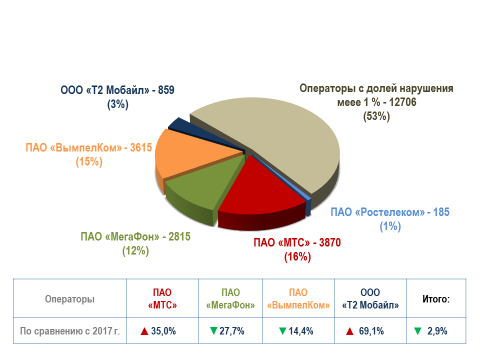 Рис. 7По состоянию на 31.12.2018 количество действующих базовых станций (БС) этих операторов связи составляет 644316 ед.Распределение БС между операторами связи приведено на рисунке 8.Рис. 8Результаты осуществления государственного контроля (надзора) в сфере информационных технологийГосударственный контроль и надзор за деятельностью организаторов распространения информации в информационно-телекоммуникационной сети «Интернет».В рамках ст. 10.1 Федерального закона от 27.07.2006 № 149-ФЗ
«Об информации, информационных технологиях и о защите информации» (далее – Федеральный закон № 149-ФЗ) в Роскомнадзор поступило 141 обращение органов, осуществляющих оперативно-разыскную деятельность и обеспечение безопасности Российской Федерации, о направлении требований организаторам распространения информации в сети «Интернет» о начале осуществления деятельности по обеспечению функционирования информационных систем и (или) программ для электронных вычислительных машин, которые предназначены и (или) используются для приема, передачи, доставки и (или) обработки электронных сообщений пользователей сети «Интернет».На 31.12.2018 в реестре организаторов распространения информации зарегистрированы сведения о 161 организаторе распространения информации в сети «Интернет», в том числе подавших уведомление в инициативном порядке.На основании порядка, установленного статьей 15.4 Федерального закона № 149-ФЗ, осуществляется ограничение доступа к ресурсам 5 организаторов распространения информации (Zello Inc., LINE Co., Paul Keever, BlackBerry, Telegram Messenger LLP).Всего из реестра исключено 8 организаторов распространения информации на основании уведомления о прекращении деятельности, в связи с чем были сделаны соответствующие записи в реестре.Государственный контроль и надзор за представлением обязательных федеральных экземпляров электронных изданий.Мероприятия государственного контроля и надзора за представлением обязательного федерального экземпляра документов осуществляются в соответствии с Федеральным законом от 29.12.1994 № 77-ФЗ «Об обязательном экземпляре документов» (далее – Федеральный закон № 77-ФЗ).В соответствии со ст. 21 Федерального закона № 77-ФЗ от ФГУП НТЦ «Информрегистр» поступают сведения о недоставке, несвоевременной и неполной доставке обязательных экземпляров электронных изданий.В соответствии со ст. 23 Федерального закона № 77-ФЗ за недоставку, несвоевременную и неполную доставку обязательного экземпляра производители документов несут ответственность в соответствии с законодательством Российской Федерации об административных правонарушениях.За 2018 год в Роскомнадзор информация о недоставке, несвоевременной и неполной доставке обязательных экземпляров электронных изданий не поступала Результаты осуществления государственного контроля (надзора) в сфере персональных данныхОсуществление государственного контроля (надзора) в сфере защиты прав субъектов персональных данных проводилось в целях способствования защите прав и свобод человека и гражданина при обработке его персональных данных; общественных и государственных интересов, соблюдения законных интересов лиц, использующих персональные данные в своей деятельности, укрепления правовой защищенности и безопасности личности; соблюдения при трансграничной передаче персональных данных прав гражданина Российской Федерации на неприкосновенность частной жизни в связи с автоматизированной обработкой его персональных данных.Данная функция включает в себя целый ряд процедур, в том числе планирование, проведение проверок и анализ их результатов. На официальном сайте Роскомнадзора и Портале персональных данных, на интернет-страницах территориальных органов Роскомнадзора постоянно обновляется информация о результатах контрольно-надзорной деятельности, публикуются нормативные акты в сфере персональных данных, новостные ленты, а также сведения о Реестре Операторов.При осуществлении государственного контроля (надзора) в области персональных данных Уполномоченный орган по защите прав субъектов персональных данных использует комплексный подход, направленный на снижение количества плановых контрольно-надзорных мероприятий за счёт повышения эффективности планирования контрольно-надзорной деятельности посредством выделения отдельных категорий операторов и применения унифицированного порядка проведения проверок, в виде систематической актуализации типовых программ проверок. При этом качественная составляющая контрольно-надзорных мероприятий в части количества выявленных нарушений растёт.Несмотря на уменьшение количества плановых мероприятий, выросло их качество. Так, результативность проверок с 72 % в прошлом году выросла до 80 % в нынешнем.В рамках реализации функции по осуществлению государственного контроля и надзора в 2018 году проведено 832 плановых и 50 внеплановых проверок, а также 146 плановых проверок в отношении государственных органов, муниципальных органов, организующих и (или) осуществляющих обработку персональных данных. По результатам проведенных контрольно-надзорных мероприятий выдано 768 предписаний об устранении выявленных нарушений требований законодательства Российской Федерации в области персональных данных.Также в 2018 году Роскомнадзором было запланировано проведение 2147 мероприятий систематического наблюдения. Нарушения были выявлены при проведении 569 мероприятий систематического наблюдения.Реализуемые Роскомнадзором механизмы систематического мониторинга деятельности операторов позволяют на начальной стадии выявлять факты, связанные с нарушением прав и законных интересов субъектов персональных данных, и принимать соответствующие меры реагирования, при этом, не увеличивая административную нагрузку на операторское сообщество.В ходе выполнения полномочия защиты прав субъектов персональных данных, в том числе при трансграничной передаче, в целях обеспечения защиты конституционных прав и свобод человека и гражданина при обработке его персональных данных, повышения степени свободы и защищенности граждан Российской Федерации, предупреждения и ограничения случаев вторжения в частную жизнь граждан, укрепления правовой защищенности и безопасности личности, обеспечения при трансграничной передаче права гражданина Российской Федерации на неприкосновенность частной жизни в связи с автоматизированной обработкой его персональных данных, Роскомнадзор осуществлял рассмотрение обращений граждан - субъектов персональных данных и юридических лиц.За 2018 год в адрес Роскомнадзора и его территориальных органов поступило – 41171 обращение граждан и юридических лиц, что по сравнению с аналогичным периодом 2017 года составляет рост на 12,8 % (за 2017 год поступило 36498 обращений). Из указанных обращений – 40525 составляют обращения и жалобы граждан (субъектов персональных данных) и 646 обращений юридических лиц.Обращения граждан и юридических лиц касались разъяснения порядка применения законодательства Российской Федерации в области персональных данных, в том числе:- возможности обработки и передачи персональных данных граждан в рамках различных гражданско-правовых договоров;- порядка и условий обработки биометрических персональных данных;- порядка и условий установки видеокамер, а также хранения полученных видеозаписей;-правомочности обработки персональных данных граждан, являющихся задолжниками в сфере ЖКХ;- порядка и условий обработки персональных данных при взыскании кредитной задолженности;- правомочности запросов о предоставлении персональных данных;- порядка хранения персональных данных на серверах, находящихся за пределами Российской Федерации, а также порядка трансграничной передачи персональных данных;- условия размещения персональных данных на интернет-сайтах.За отчётный период Уполномоченным органом и его территориальными органами рассмотрено 4032 обращения граждан о разъяснении отдельных положений законодательства Российской Федерации в области персональных данных, а также 35999 жалоб на действия операторов, осуществляющих, по их мнению, незаконную обработку персональных данных и 494 обращения граждан, касающихся обжалования действий территориальных органов Роскомнадзора.Необходимо отметить, что по результатам рассмотрения жалоб граждан доводы заявителей подтвердились в 5,6 % случаев.Наибольшее количество жалоб граждан поступило на действия кредитных учреждений, организаций ЖКХ, владельцев интернет-сайтов (в том числе социальные сети), коллекторских агентств. На действия данных категорий операторов традиционно поступает большое число жалоб, что, в первую очередь, связано с обработкой ими персональных данных значительного числа граждан.В отношении кредитных учреждений распространены жалобы на действия, связанные с передачей персональных данных без их согласия, а в отношении коллекторских агентств распространены жалобы на действия, связанные с обработкой персональных данных без их согласия.В отношении владельцев интернет-сайтов поступают жалобы на отсутствие согласия на распространение персональных данных, создание фейковых аккаунтов, обработку персональных данных в целях, отличных от цели первоначального сбора, отсутствие на сайте политики конфиденциальности, а в отношении организаций ЖКХ чаще всего поступают жалобы на неправомерное размещение списков должников, содержащий персональные данные, в подъезде многоквартирного дома, на передачу персональных данных третьим лицам без согласия субъекта персональных данных, на направление платежных документов в неконвертируемом виде, неправомерность обработки персональных данных жильцов многоквартирных домов Региональными операторами (Фондами капитального ремонта).Сведения о формах и способах методической работы, результаты профилактики нарушений обязательных требованийМетодическая работа с юридическими лицами и индивидуальными предпринимателями, в отношении которых проводятся проверки, а также с государственными инспекторами Роскомнадзора, осуществляющими государственный контроль (надзор), является комплексом мероприятий Роскомнадзора, направленных на предотвращение нарушений при осуществлении деятельности в сфере связи, информационных технологий, массовых коммуникаций, при осуществлении обработки персональных данных.Начиная с 2017 года методическая работа является частью профилактической работы по предотвращению нарушений обязательных требований.В соответствии с Программой профилактики нарушений обязательных требований на 2018 год, утверждённой приказом Роскомнадзора от 12.12.2017 № 246, и Методическими рекомендациями по подготовке и проведению профилактических мероприятий, направленных на предупреждение нарушения обязательных требований (утверждены Протоколом заседания подкомиссии по совершенствованию контрольно-надзорных и разрешительных функций федеральных органов исполнительной власти при Правительственной комиссии по проведению административной реформы от 20.01.2017 № 1), отчёт об итогах деятельности по профилактике нарушений обязательных требований включен как составная часть в представляемый Министру цифровых технологий, связи и массовых коммуникаций Российской Федерации Отчёт о выполнении плана и показателей деятельности.Отчёт об итогах деятельности Роскомнадзора по профилактике нарушений обязательных требований за 2018 годВыполнение Программы профилактики нарушений обязательных требований на 2018 год.Во исполнение пункта 25 раздела V Методических рекомендаций по подготовке и проведению профилактических мероприятий, направленных на предупреждение нарушения обязательных требований, утверждённых протоколом заседания подкомиссии по совершенствованию контрольных (надзорных) и разрешительных функций федеральных органов исполнительной власти при Правительственной комиссии по проведению административной реформы от 20.01.2017 № 1, Роскомнадзором проведено самообследование уровня развития Программы профилактики нарушений обязательных требований за 2018 год.Результаты самообследования уровня развития Программы профилактики нарушений обязательных требований за 2018 год размещены на официальном сайте Роскомнадзора.По итогам самообследования в соответствии с разработанной Правительством Российской Федерации Анкетой для проведения самообследования уровня развития Программы профилактики нарушений обязательных требований за 2018 год установлено следующее.1. Программа профилактики нарушений обязательных требований на 2018 год утверждена приказом Роскомнадзора от 12.12.2017 № 246.Программа профилактики нарушений обязательных требований на 2019 год утверждена приказом Роскомнадзора от 19.12.2018 № 205.2. Профилактика нарушений проводится по всем видам государственного контроля (надзора), в рамках осуществления которых проводятся мероприятия государственного контроля (надзора) – государственный контроль (надзор) в сферах связи, массовых коммуникаций, защиты прав субъектов персональных данных.3. В Роскомнадзоре реализуются все мероприятия из перечня профилактических мероприятий, обязательных к выполнению (размещение на сайте перечня актов, содержащих обязательные требования, информирование подконтрольных субъектов по вопросам соблюдения обязательных требований, обобщение правоприменительной практики, выдача предостережений):размещение на сайте перечня актов, содержащих обязательные требования, информирование подконтрольных субъектов по вопросам соблюдения обязательных требований посредством организации «Горячей линии», обобщение правоприменительной практики – по всем видам государственного контроля (надзора), выдача предостережений (в сфере связи – применение риск-ориентированного подхода установлено для сферы связи. Постановление Правительства Российской Федерации от 17.08.2016 № 806 «О применении риск-ориентированного подхода при организации отдельных видов государственного контроля (надзора) и внесении изменений в некоторые акты Правительства Российской Федерации»).На официальном сайте Роскомнадзора постоянно актуализируется содержание раздела «Правовая информация», в котором публикуются тексты или ссылки на тексты правовых актов, в том числе содержащих обязательные требования.Сведения о результатах государственного контроля (надзора) в сфере массовых коммуникаций с указанием количества проведенных контрольно-надзорных мероприятий, перечня наиболее часто встречающихся нарушений обязательных требований, общей суммы привлечения к административной ответственности с указанием основных правонарушений по видам, опубликованы на официальном сайте Роскомнадзора в разделе «Планирование, отчёты о деятельности».В Роскомнадзоре обобщение и анализ правоприменительной практики контрольно-надзорной деятельности проводится ежегодно, обзор практики размещается на официальном сайте Роскомнадзора в порядке, установленном приказом Роскомнадзора от 09.12.2016 № 311. При обобщении правоприменительной практики за 2018 год в 2019 году используется Стандарт комплексной профилактики нарушений обязательных требований, утверждённый протоколом заседания проектного комитета по основному направлению стратегического развития Российской Федерации «Реформа контрольной и надзорной деятельности» от 12.09.2017 № 61.На главной странице сайта Роскомнадзора в разделе «Актуально» постоянно актуализируются тексты объявлений и информация о размещённых в подразделе «Контрольная и надзорная деятельность в сфере СМИ» раздела «Массовые коммуникации» рекомендациях для представителей медиасообщества.В связи со вступившими в законную силу с 01.01.2018 года поправками в Закон Российской Федерации от 27.12.1991 № 2124-I «О средствах массовой информации», в январе 2018 года Управлением разрешительной работы, контроля и надзора в сфере массовых коммуникаций подготовлены и размещены в разделе «Массовые коммуникации» рекомендации для редакций СМИ, касающиеся новых требований, предъявляемых к выходным данным сетевых изданий.В подразделе «Контрольная и надзорная деятельность в сфере СМИ» в феврале 2018 года размещены практические рекомендации для редакций средств массовой информации по соблюдению требований законодательства Российской Федерации о выборах.В марте 2018 года размещены обновлённые рекомендации по возникающим вопросам в части регистрации средств массовой информации (внесении изменений в реестровую запись). В июне 2018 года на сайте Роскомнадзора размещены рекомендации по измерению знака информационной продукции и логотипа телеканала. Также размещено напоминание редакциям телеканалов (телепрограмм), радиоканалов (радиопрограмм) и вещателям, что в соответствии с Указом Президента Российской Федерации от 08.06.1996 № 857 «О Дне памяти и скорби» 22 июня на территории всей Российской Федерации на телевидении и радио отменяются развлекательные мероприятия и передачи в течение всего дня.В августе 2018 года размещено объявление для редакций СМИ, касающееся внесения изменений в статью 13.21 Кодекса Российской Федерации об административных правонарушениях и статью 12 Федерального закона «О защите детей от информации, причиняющей вред их здоровью и развитию», вступивших в силу с 10.08.2018. Кроме того, размещены рекомендации в связи с актуализацией сведений о соблюдении требований Федерального закона от 29.12.1994 № 77-ФЗ «Об обязательном экземпляре документов».В ноябре 2018 года размещена информация о проведённом 30.10.2018 Роскомнадзором web-семинаре для представителей вещательных организаций и редакций СМИ по вопросам доставки обязательных экземпляров продукции СМИ. Данная публикация содержит ссылку на видеозапись с мероприятия, в ходе которого участниками семинара обсуждались актуальные вопросы, возникшие у представителей медиасообщества в рамках соблюдения требований Федерального закона от 29.12.1994 № 77-ФЗ «Об обязательном экземпляре документов»;26.12.2018 размещено объявление о новых требованиях в сфере телерадиовещания, внесённых Федеральным законом от 30.10.2018 № 380-ФЗ «О внесении изменений в статью 31 Закона Российской Федерации «О средствах массовой информации», вступающих в силу с 01.01.2020 года. Также размещены методические рекомендации об особенностях обеспечения информационной доступности в сфере теле-, радиовещания, электронных и информационно-коммуникационных технологий, утверждённые приказом Минкомсвязи России от 25.04.2014 № 108.Также на сайте были размещены информационные сообщения об изменении порядка регистрации РЭС и ВЧУ, информационные материалы в части ПОД/ФТ/ФРОМУ.На главной странице сайта Роскомнадзора в разделе «Связь» (подраздел «ПОД/ФТ/ФРОМУ») размещена Публичная версия отчётов о Национальной оценке рисков (НОР) ОД/ФТ, которая в том числе доведена до поднадзорных секторов путём рассылки адресных информационных писем операторам связи. В части расширения функциональности личного кабинета оператора связи на официальном сайте Роскомнадзора, включая создание сервисов для самоконтроля соблюдения операторами связи обязательных требований в сфере связи с использованием проверочных листов, в 2018 году реализовано следующее:упрощена процедура подачи заявлений по разрешительной и регистрационной деятельности, в том числе добавлением возможности массовой подачи заявлений;расширен функционал интерфейса путём оптимизации сведений, необходимых для подачи заявлений;увеличен объем сведений, получаемых пользователем в структурированном виде;формы проверочных листов (списков контрольных вопросов), используемых при проведении плановых проверок при осуществлении государственного надзора в области связи, размещены на сайте Роскомнадзора в марте 2018 года после регистрации Минюстом России приказа Роскомнадзора от 24.10.2017 № 215 (зарегистрирован в 28.02.2018, рег. № 50169);создан сервис для самоконтроля соблюдения операторами связи обязательных требований в сфере связи с использованием проверочных листов.В ЕИС Роскомнадзора реализована возможность проведения плановых проверок с использованием проверочных листов (списков контрольных вопросов). В 2018 году все плановые проверки юридических лиц и индивидуальных предпринимателей в сфере связи проводились территориальными органами Роскомнадзора только с использованием проверочных листов.4. В утверждённой Программе содержатся:краткий анализ текущего состояния подконтрольной среды;целевые показатели качества и результативности Программы на очередной календарный год с указанием методики определения показателей;описание текущего уровня развития профилактических мероприятий;план-график профилактических мероприятий, сгруппированных и детализированных в соответствии с настоящими Методическими рекомендациями (с учётом соотношения используемых видов мероприятия и их интенсивности с критериями отнесения субъектов (объектов) контроля к определённым категориям риска (классам опасности).5. Программа профилактики нарушений обязательных требований на 2019 год согласована с общественным советом при Роскомнадзоре в соответствии с планом работы совета на 2018 год.6. При составлении плана-графика мероприятий при определении степени интенсивности профилактических мероприятий в сфере связи учитывался присвоенный подконтрольным субъектам (объектам) категория риска (класс опасности). Применение риск-ориентированного подхода установлено только для сферы связи. Постановление Правительства Российской Федерации от 17.08.2016 № 806 «О применении риск-ориентированного подхода при организации отдельных видов государственного контроля (надзора) и внесении изменений в некоторые акты Правительства Российской Федерации».7. Обязанность проведения профилактических мероприятий зафиксирована в должностных регламентах (инструкциях) государственных инспекторов.8. Ежегодный доклад об итогах профилактической работы включен отдельным разделом в проект отчёта о выполнении плана и показателей деятельности Роскомнадзора за 2018 год, представляемый в Минкомсвязь России.9. Показатели результативности и эффективности проведения профилактических мероприятий как целевые показатели Программы профилактики нарушений обязательных требований утверждены приказом Роскомнадзора от 19.12.2018 № 205 «Об утверждении Программы профилактики нарушений обязательных требований на 2019 год».10. Оценка удовлетворенности осуществления профилактической работы со стороны подконтрольных объектов, граждан в 2018 году не проводилась.11. В Роскомнадзоре поводится регулярное повышение квалификации, обучение, переобучение, семинары по обмену лучшими практиками и прочие методические мероприятия для сотрудников контрольно-надзорного блока, осуществляющих в том числе профилактическую деятельность, в соответствии с ежегодным планом обучающих мероприятий.Ключевые результаты реализации применения Роскомнадзором риск-ориентированного подхода при осуществлении государственного контроля (надзора) в области связи.1. Федеральной службой по надзору в сфере связи, информационных технологий и массовых коммуникаций начиная с 2017 года применяется риск-ориентированный подход при осуществлении государственного контроля (надзора) в области связи.Постановлением Правительства Российской Федерации от 17.08.2016 № 806 «О применении риск-ориентированного подхода при организации отдельных видов государственного контроля (надзора) и внесении изменений в некоторые акты Правительства Российской Федерации» в Положение о федеральном государственном надзоре в области связи, утверждённое постановлением Правительства Российской Федерации от 05.06.2013 № 476, внесены изменения, которыми:а) деятельность юридических лиц и индивидуальных предпринимателей в области связи по умолчанию отнесена к низкой категории риска по тяжести потенциальных негативных последствий возможного несоблюдения обязательных требований;б) установлены критерии вероятности несоблюдения обязательных требований, по которым деятельности юридических лиц и индивидуальных предпринимателей в области связи при выявлении соответствующих административных правонарушений нарушений и нарушений обязательных требований в области связи присваивается определённая категория риска - значительный, средний и умеренный риск;в) установлена периодичность проведения плановых проверок для значительной, средней и умеренной категории риска.2. В Единой информационной системе (ЕИС) Роскомнадзора сформирована система сбора в автоматическом режиме данных о деятельности юридических лиц и индивидуальных предпринимателей с целью отнесения этой деятельности к соответствующей категории риска.Территориальными органами Роскомнадзора по месту нахождения юридических лиц и индивидуальных предпринимателей с использованием ЕИС Роскомнадзора формируются актуальные Перечни юридических лиц и индивидуальных предпринимателей, осуществляющих деятельность в области связи на подведомственной территории, по каждой из категорий риска – значительный, средний и умеренный.Руководителями территориальных органов Роскомнадзора изданы приказы об отнесении деятельности юридических лиц и индивидуальных предпринимателей к категориям риска, которыми утверждены соответствующие Перечни. На официальных сайтах территориальных органов Роскомнадзора размещены Перечни юридических лиц, индивидуальных предпринимателей, деятельности которых в области связи присвоена категория значительного риска.Заявления от юридических лиц и индивидуальных предпринимателей об изменении присвоенных их деятельности в области связи категорий риска в Роскомнадзор не поступали.3. Планы плановых проверок на 2018 и 2019 годы сформированы на основании риск-ориентированного подхода.С учётом риск-ориентированного подхода при организации государственного надзора в области связи число запланированных на 2018 год плановых проверок составило 301, что означает снижение количества плановых проверок в 2018 году по отношению к 2017 году (378 плановых проверок) в 1,25 раза, по отношению к 2016 году (397 плановых проверок) – в 1,32 раза, по отношению к 2015 году (1 125 плановых проверок) – в 3,73 раза.Доли плановых проверок по категориям риска в общем количестве плановых проверок в области связи в 2018 году распределились следующим образом:категория значительного риска – 40,2 %;категория среднего риска – 58,5 %;категория умеренного риска – 1,3 %.Число запланированных на 2019 год плановых проверок составило 267, что означает снижение количества плановых проверок в 2019 году по отношению к 2018 году (301 плановых проверок) в 1,13 раза, по отношению к 2017 году (378 плановых проверок) – в 1,42 раза, по отношению к 2016 году (397 плановых проверок) - в 1,48 раза.Доли плановых проверок по категориям риска в общем количестве плановых проверок в области связи в 2019 году распределились следующим образом:категория значительного риска – 24,72 %;категория среднего риска – 71,16 %;категория умеренного риска – 4,12 %.4. Установлены исчерпывающие актуальные перечни правовых актов, содержащих обязательные требования в области связи (приказы Роскомнадзора от 18.10.2016 № 272, от 13.12.2017 № 247) и размещены на официальном сайте Роскомнадзора.5. В соответствии с Общими требованиями к разработке и утверждению проверочных листов (списков контрольных вопросов), утверждёнными постановлением Правительства Российской Федерации от 13.02.2017 № 777, Роскомнадзором разработаны проверочные листы отдельно по 20-ти видам лицензируемых услуг связи, определенным постановлением Правительства Российской Федерации от 18.02.2005 № 87.Роскомнадзором 24.10.2017 издан приказ об утверждении проверочных листов (списков контрольных вопросов) № 215, зарегистрирован в Минюсте России – 28.02.2018.Обязанность использования проверочных листов при проведении плановых проверок установлена Положением о федеральном государственном надзоре в области связи, утверждённым постановлением Правительства Российской Федерации от 05.06.2013 № 476 (в редакции постановления Правительства Российской Федерации от 02.10.2017 № 787).Достижение целевых показателей качества, результативности Программы профилактики нарушений обязательных требований на 2018 год.В соответствии с Программой профилактики нарушений обязательных требований на 2018 год, утверждённой приказом Роскомнадзора от 12.12.2017 № 246 (далее – программа), целевыми показателями качества, результативности Программы (далее – показатели) являются:1. Доля субъектов надзора, охваченных профилактическими адресными мероприятиями, от общего количества субъектов надзора.2. Доля субъектов надзора, охваченных профилактическими мероприятиями для определенного круга лиц.3. Динамика снижения количества выявленных нарушений в ходе плановых проверок и мероприятий систематического наблюдения за отчётный период по отношению к аналогичному периоду предыдущего года.В программе профилактики на 2018 год целевые показатели установлены для каждой сферы деятельности отдельно.На основе перечисленных данных, а также сведений о количестве действующих на территории ТО объектов надзора в соответствующих сферах деятельности, территориальными органами Роскомнадзора были рассчитаны достигнутые показатели. Сравнение достигнутых значений показателей с установленными программой минимальными значениями сводных прогнозных показателей на 2018 год показано в таблице 15.Таблица 15Показатели рассчитывались как среднее от показателей в каждой сфере деятельности, при этом для каждой сферы деятельности учитывались объекты надзора в соответствии с направлением деятельности.Учитывались следующие объекты надзора: в сфере связи – количество объектов надзора, осуществляющих деятельность на подконтрольной ТО территории, в сфере СМИ – количество редакций СМИ и вещательных организаций, в сфере персональных данных – количество юридических лиц, зарегистрированных в ЕГРЮЛ.Пояснения к значениям показателей (в соответствии с нумерацией таблицы 15).Показатели № № 1-3 (сфера связи) выросли вследствие недооценки эффективности охвата участников рынка профилактическими мероприятиями. В программе профилактики на 2019 год данные показатели скорректированы.Показатель № 4 (сфера массовых коммуникаций) «Доля субъектов надзора, охваченных профилактическими адресными мероприятиями, от общего количества действующих на подведомственной территории субъектов надзора» ниже планового в связи с тем, что в рамках проводимой адресной профилактической работы 4 % субъектам надзора направленные рекомендации по применению законодательства Российской Федерации в области массовых коммуникаций не были доставлены по причине смены адреса местонахождения редакции СМИ. Кроме того, территориальными органами систематически проводятся личные беседы и консультации, в том числе и в телефонном режиме, с представителями медиасообщества, а также направляются в адреса учредителей и редакций СМИ рекомендации по применению законодательства Российской Федерации в области массовых коммуникаций, что позволяет проводить адресную профилактическую работу. В 2018 году территориальными управлениями принято более 52 тысяч таких адресных профилактических мер (52 502).Показатель № 5 «Доля субъектов надзора, охваченных в 2018 году профилактическими мероприятиями для определенного круга лиц от общего количества субъектов надзора в сфере массовых коммуникаций», составляет 51,1 % (среднее по России, с учётом количества уникальных участников).Высокие показатели по проводимой профилактической работе наблюдаются на территориях Центрального и Приволжского федеральных округов (203 и 175 профилактических мероприятий соответственно для определенного круга лиц). Наименьший показатель по проводимой профилактической работе для определенного круга лиц наблюдаются на территории Северо-Кавказского федерального округа (60 профилактических мероприятий) – данный округ имеет наименьшее количество субъектов надзора по сравнению с другими федеральными округами.За 12 месяцев 2018 года в области массовых коммуникаций территориальными органами также проведено почти 2 500 (2492) профилактических мероприятий для неопределенного круга лиц (размещение разъяснений и поясняющей информации на сайте, беседы, интервью и статьи в прессе, в том числе в сети «Интернет»).Количественные показатели по проведенной в округах профилактической работе с представителями медиасообщества по федеральным округам в 2018 году представлены в таблице 16.Таблица 16Показатель № 6 «Динамика снижения количества выявленных нарушений «с формальным составом» в ходе плановых проверок и мероприятий систематического наблюдения за отчётный период по отношению к аналогичному периоду предыдущего года». В 2017 году доля выявленных нарушений «с формальным составом» достигала 34,1 % от всех выявленных в отчётный период нарушений в деятельности вещательных организаций и СМИ. На 2018 год было определено новое значение планового показателя доли нарушений «с формальным составом», который составил 30 % от общего числа нарушений. На конец 2018 года данный показатель по России был снижен на 5 % (по сравнению с 2017 годом – на 9,1 %) и составил 25 процентов.Показатели №№ 7-8 (сфера персональных данных) выросли за счёт увеличения в 2018 году объемов профилактической работы управлениями Роскомнадзора в Центральном федеральном округе, где зарегистрировано наибольшее количество юридических лиц.Показатель № 9 «Динамика снижения количества выявленных нарушений в ходе плановых проверок и мероприятий систематического наблюдения за отчётный период по отношению к аналогичному периоду предыдущего года» рассчитан на основе следующих данных. В 2017 году при проведении проверок было выявлено 2 455 нарушений, в 2018 году – 2 576, количество выявленных нарушений возросло на 4,9 процента. В то же время при проведении мероприятий систематического наблюдения в 2017 году было выявлено 890 нарушений, в 2018 - 768, что составляет падение на 13,7 процента. Итоговая динамика составляет 8,8 процентов.Анализ деятельности территориальных органов Роскомнадзора по профилактике нарушений обязательных требований за 2018 год проводился по каждой сфере деятельности отдельно.Для всех сфер деятельности были использованы одни и те же индикативные показатели, характеризующие количественные параметры проведённых мероприятий (далее – количественные показатели):количество профилактических мероприятий для определенного круга лиц (семинары, совещания и тому подобное);количество адресных профилактических мероприятий (направленные отдельным гражданам или организациям напоминания, разъяснения - письма, в том числе электронные; индивидуальные встречи, беседы);количество профилактических мероприятий для неопределенного круга лиц (размещение разъяснений и поясняющей информации на сайте, беседы, интервью и статьи в прессе, в том числе в интернете);количество сотрудников, принявших участие в профилактических мероприятиях (каждый сотрудник учитывается один раз, несмотря на количество его участий в различных мероприятиях);количество профилактических мероприятий всех видов на одного сотрудника, принимавшего участие в профилактических мероприятиях.Сводные значения основных количественных показателей по всем ТО представлены в таблице 17.Таблица 17Ниже перечислены основные из видов профилактических мероприятий, применяемых в ТО Роскомнадзора.Профилактические мероприятия для определенного круга лиц (семинары, совещания и тому подобное).Онлайн-конференции (например, совместно с представителями радиочастотной службы с операторами связи, предоставляющими доступ к сети Интернет и зарегистрированным на подведомственной территории, по проблемным вопросам ограничения доступа к информации, распространение которой на территории Российской Федерации запрещено);семинары, конференции с подконтрольными субъектами по разъяснению обязательных требований (например, по темам «Основные требования законодательства о средствах массовой информации, проверяемые в ходе контрольно-надзорных мероприятий», «Вопросы соблюдения лицензионных требований в сфере телерадиовещания»; обучающие семинары для операторов, осуществляющих обработку персональных данных, по вопросам законодательства в области персональных данных)информационные часы;участие в Уроках безопасности для детей по вопросам защиты персональных данныхвстречи с представителями СМИ и вещательных организаций;«День открытых дверей» в целях консультирования субъектов персональных данных и операторов, осуществляющих обработку персональных данных, по вопросам законодательства в области персональных данных;публичные мероприятия, проводимые органами государственной власти, муниципальными органами, образовательными и иными организациями социальной направленности, в которых приняли участие сотрудники территориальных органов;межведомственные совещания, проводимые территориальными органами государственной власти, в которых приняли участие сотрудники территориальных органов;направление писем владельцам зданий, территорий по месту установки незаконно действующих РЭС, содержащих требование устранения причин и условий, способствующих совершению административных правонарушений;проведение ежемесячных встреч с представителями СМИ и вещательных организаций, в ходе которых даются необходимые разъяснения по наиболее распространенным нарушениям;проведение разъяснительной работы до начала проведения всех выездных мероприятий контроля (надзора).Практикуется комплексный подход к вопросам профилактики. Так, например, при проведении выездных семинаров заранее анонсируются вопросы во всех сферах деятельности, например, на семинарах, проводимых для лицензиатов-вещателей, зачастую являющихся операторами связи и владельцами РЭС, освещаются актуальные вопросы в двух сферах деятельности. Также были проведены семинары-совещания для редакций СМИ с освещением вопросов в сфере защиты субъектов персональных данных. В 2018 году Роскомнадзором было проведено 72 267 факультативных учебных занятий, в рамках которых охвачено 5 393 020 несовершеннолетних, из которых 28 899 мероприятий с общим охватом порядка 3 965 478 несовершеннолетних было проведено в формате виртуальных уроков.Адресные профилактические мероприятия (направленные отдельным гражданам или организациям напоминания, разъяснения - письма, в том числе электронные; индивидуальные встречи, беседы).Адресные консультации (например, по вопросу соблюдения Правил ввода в эксплуатацию сооружений связи в соответствии с требованиями приказа Минсвязи России от 26.08.2014 № 258, по правилам регистрации радиоэлектронных средств и выдаче разрешений на судовые радиостанции, перерегистрации франкировальных машин; по вопросам работы АС «Ревизор» и требований законодательства России по блокированию доступа к ресурсам сети Интерне, содержащих информацию, распространение которой на территории Российской Федерации запрещено; по вопросам обязательных требований в сфере ПОД/ФТ);беседы профилактического характера (например, с представителями операторов связи по выявленным нарушениям порядка использования радиочастотного спектра с целью их устранения и недопущению в дальнейшем при эксплуатации РЭС; по вопросу ограничения доступа к запрещённым ресурсам в сети Интернет; по вопросу организации и проведению плановых выездных проверок; по вопросу правил взаимодействия операторов связи с уполномоченными государственными органами, осуществляющими оперативно-разыскную деятельность);адресные письма разъяснительного характера;памятки, выдаваемые представителям всех вновь зарегистрированных средств массовых информации, а также лицам, пребывающим на составление протокола об административном правонарушении;устные консультации при личном приеме;профилактические беседы по телефону;информационные письма о соблюдении законодательства о СМИ; о соблюдении операторами связи требований правил оказания услуг связи, иных нормативных правовых актов, регламентирующих деятельность операторов связи;письма о предоставлении информации об обработке персональных данных, направляемые в рамках деятельности территориальных органов по активизации работы с операторами, осуществляющими обработку персональных данных;при проведении мероприятий по привлечению к ответственности в соответствии с КоАП Российской Федерации с представителями юридических лиц (должностными лицами, защитниками юридических лиц) проведение работы по разъяснению последствий таких нарушений (например, которые могут повлечь нарушение электромагнитной совместимости РЭС, а также вызвать введение в заблуждение пользователей услугами связи).Показатель «Количество профилактических мероприятий для неопределенного круга лиц (размещение разъяснений и поясняющей информации на сайте, беседы, интервью и статьи в прессе, в том числе в сети Интернет)».Размещение и трансляция социальных роликов;размещение и актуализация информации на интернет-страницах территориальных органов официального сайта Роскомнадзора;выступления, интервью в эфире телевизионных и радиопрограмм;публикации в печатных и электронных средствах массовой информации по вопросам всех сфер деятельности Роскомнадзора;размещение информации по вопросам соблюдения законодательства Российской Федерации в области персональных данных на сайтах государственных и муниципальных органов;размещение и актуализация информации по вопросам изменения требований правил оказания услуг связи и иных нормативных правовых актов регламентирующих деятельность операторов электросвязи и почтовой связи;размещение информационных видеороликов на сайтах управлений;освещение проведённых профилактических мероприятий в публичном доступе путём публикации информации в периодических печатных изданиях, на официальных интернет-страница территориальных управлений и интернет-страницах иных государственных органов и органов местного самоуправления, а также на региональных телеканалах.размещение на сайтах ТО информации о выявленных нарушениях с указанием сведений о нарушителе (юридическом лице).Ниже приведен анализ количественных показателей.Количество профилактических мероприятий для определенного круга лиц (семинары, совещания и тому подобное).Всего за 2018 год проведено 7 081 (в 2017 – 5 058) мероприятие данного вида. Максимальное количество мероприятий (4 439), как и в 2017 году, проведено в сфере персональных данных.Общий рейтинг ТО по данному показателю представлен в таблице 18.Максимальное количество профилактических мероприятий данного вида проведено в Управлении Роскомнадзора по ДФО (655 мероприятий), при этом в основном в сфере персональных данных (611 мероприятий из 655). Минимальное количество профилактических мероприятий данного вида (24 мероприятия) для определенного круга лиц проведено в управлении Роскомнадзора по Республике Мордовия.В сфере связи максимальное количество профилактических мероприятий для определенного круга лиц проведено Управлением Роскомнадзора по ЦФО – 140 мероприятий. Минимальная активность при организации мероприятий данного вида отмечена в Управлении Роскомнадзора по Кировской области – проведено три мероприятия.В сфере массовых коммуникаций максимальное количество профилактических мероприятий для определенного круга лиц проведено Управлением Роскомнадзора по Республике Бурятия – 31. Минимальное – четыре мероприятия данного вида – проведено Управлением Роскомнадзора по Амурской области.В сфере персональных данных максимальное количество профилактических мероприятий для определенного круга лиц проведено Управление Роскомнадзора по ДФО (611 мероприятий), минимальное – Управлением Роскомнадзора по Республике Мордовия (девять мероприятий).Таблица 18Информация о планируемых и проведённых профилактических мероприятиях и их результатах своевременно размещается на Интернет-страницах территориальных органов официального сайта Роскомнадзора.Примеры тематики профилактических мероприятий для определенного круга лиц:совещания с представителями операторов связи по вопросам: перерегистрации РЭС в связи с выявлением при проведении мероприятий по радиоконтролю филиалом ФГУП «ГРЧЦ» в Дальневосточном федеральном округе несоответствий идентификационного номера РЭС в сети связи, передаваемого в эфир, сведениям, указанным в свидетельствах о регистрации РЭС; о внесении платы за использование радиочастотного спектра; о соблюдении обязательных требований в области связи при осуществлении обязательных отчислений в резерв универсального обслуживания; о соблюдении законодательства Российской Федерации в области связи при оказании услуг для целей кабельного вещания; обеспечение бесперебойного функционирования сетей связи, задействованных в интересах избирательных комиссий;учебные занятия по информационной грамотности во всех основных общеобразовательных учебных заведениях ДФО;проведены Дни открытых дверей, приуроченные к международному дню защиты персональных данных, где в рамках мероприятий состоялись информационные выступления, посвященные защите прав субъектов персональных данных;семинары для редакций СМИ на темы: порядка направления обязательного электронного экземпляра документов в ИТАР-ТАСС и РГБ и изменения процедур регистрации СМИ; участие СМИ в избирательной компании; изменение порядка объявления выходных данных сетевых изданий и ответственность за нарушение порядка объявления выходных данных; основные нарушения требований законодательства в сфере средств массовой информации, не связанные со злоупотреблением свободой массовой информации; новое в законодательстве о СМИ на 2018 год; анализ нарушений, допущенных СМИ округа, по итогам избирательной кампании по выборам Президента Российской Федерации; соблюдение требований законодательства о защите детей от информации, причиняющей вред здоровью и развитию детей, требования законодательства к неразглашению в средствах массовой информации персональных данных несовершеннолетних;семинары с представителями вещательных организаций по актуальным вопросам соблюдения законодательства Российской Федерации в сфере телерадиовещания.Количество адресных профилактических мероприятий (направленные отдельным гражданам или организациям напоминания, разъяснения – письма, в том числе электронные; индивидуальные встречи, беседы).Общий рейтинг ТО по данному показателю представлен в таблице 19.Максимальное количество мероприятий данного вида проведено Управлением Роскомнадзора по Центральному федеральному округу (131077), в основном в сфере персональных данных (112567).Минимальное значение показателя – в Управлении Роскомнадзора по Республике Ингушетия (580 мероприятий, из них 448 в сфере ПД).Разброс количественных значений показателя в сферах деятельности объясняется в основном превалирующим количеством направляемых писем, в том числе информационных, в сфере персональных данных.Таблица 19В числе адресных мероприятий проводились, например, следующие.В сфере массовых коммуникаций.памятки, выдаваемые при регистрации/перерегистрации СМИ;информационные письма о соблюдении законодательства о СМИ;рассылка в редакции СМИ:методических материалов с разъяснениями требований выборного законодательства при опубликовании (обнародовании) опросов общественного мнения, связанных с выборами Президента Российской Федерации;методических материалов с разъяснениями требований нормативных правовых актов в области массовых коммуникаций, устанавливающих обязанности направления обязательных экземпляров печатных изданий в электронной форме (приказ Минкультуры России № 2227 от 26.12.2017);информационных писем на тему вступления в силу Федерального закона от 29.07.2018 № 242-ФЗ «О внесении изменений в ст. 13.21 КоАП РФ и ст. 12 Федерального закона «О защите детей от информации, причиняющей вред их здоровью и развитию»;информационных писем с разъяснением требований нормативных правовых актов в области массовых коммуникаций, устанавливающих обязанности направления обязательных экземпляров печатных изданий в электронной форме.В сфере связи.Информационные письма-разъяснения операторам связи о требованиях нормативных правовых актов в сфере связи в части выполнения реализации СИМ-карт; соблюдения Правил оказания телематических услуг  связи; выполнения лицензионных требований по реализации требований к сетям и средствам связи для проведения ОРМ; переоформления разрешения на применение ФМ.Сотрудниками Роскомнадзора постоянно проводятся консультации по вопросам, относящимся к компетенции, устно, по телефону, по письменным обращениям и по электронной почте.В сфере персональных данных.Направление в адрес операторов, осуществляющих обработку персональных данных, писем о недопустимости нарушения обязательных требований;консультирование операторов, осуществляющих обработку персональных данных по телефону, непосредственно в территориальных органах.Количество профилактических мероприятий для неопределенного круга лиц (размещение разъяснений и поясняющей информации на сайте, беседы, интервью и статьи в прессе, в том числе в интернете).Общий рейтинг ТО по данному показателю представлен в таблице 20.Максимальное количество проведённых мероприятий в Енисейском управлении Роскомнадзора (9797, из них 9651 в сфере персональных данных). Минимальное – в Управлении Роскомнадзора по Камчатскому краю, 10 мероприятий, из них 10 в сфере персональных данных.Наибольшее количество мероприятий в сфере связи (9651) проведено в Енисейском управлении Роскомнадзора; в сфере СМИ (176) – в Управлении Роскомнадзора по Костромской области; в сфере персональных данных (8983) – в Управлении Роскомнадзора по СФО.Отдельно стоит отметить участие в программе «Сквозной эфир» на интернет канале «Вечерняя Москва» сотрудников Управления Роскомнадзора по ЦФО. Записи эфиров на актуальные темы размещены на портале телеканала в сети Интернет.Таблица 20Количество сотрудников, принявших участие в профилактических мероприятиях (каждый сотрудник учитывается один раз, несмотря на количество его участий в различных мероприятиях).Общий рейтинг ТО по данному показателю представлен в таблице 21.Рейтинг отсортирован по среднему значению количества сотрудников во всех сферах деятельности. Показатель по сферам деятельности не суммировался, так как один и тот же сотрудник, особенно в управлениях Роскомнадзора с малой численностью, мог участвовать в профилактических мероприятиях по всем сферам деятельности.Всего по Роскомнадзору в профилактических мероприятиях по сферам принимали участие:сфера связи – 652 человека;сфера СМИ – 360 человек;В среднем за 2018 году количество штатных единиц по должностям, предусматривающих выполнение функций по контролю (надзору), составило 1552, из них занятых 1460 единиц.В таблице 21 показана степень привлечения сотрудников, в полномочия которых входит организация и осуществление государственного контроля (надзора), к участию в профилактических мероприятиях, для сферы связи и сферы СМК.Для сферы персональных данных показатель не рассчитывался исходя из полного привлечения сотрудников с полномочиями государственного контроля (надзора) в сфере персональных данных к участию в профилактических мероприятиях.Таблица 21Количество профилактических мероприятий всех видов на одного сотрудника, принимавшего участие в профилактических мероприятиях.Данный показатель отражает нагрузку на сотрудников территориальных органов при проведении профилактических мероприятий. По сравнению с 2017 годом нагрузка на сотрудников по данному направлению значительно выросла во всех сферах контроля, особенно в сфере персональных данных.Динамика нагрузки показана в таблице 22.Таблица 22Общий рейтинг ТО по данному показателю представлен в таблице 23.Максимальная нагрузка (больше 9 тыс. мероприятий на сотрудника в год по всем сферам) в Управлении Роскомнадзора по ЦФО. Основную долю нагрузки в ЦФО составляет сфера персональных данных (свыше 8,6 тыс. мероприятий на сотрудника в год).Минимальная нагрузка – в Управлении Роскомнадзора по Республике Ингушетия (318,4 мероприятия на сотрудника). При этом основную долю составляет сфера персональных данных (264,5 мероприятий на сотрудника).Неравномерность нагрузки обусловлена учётом в том числе таких адресных мероприятий, как рассылка писем субъектам надзора. Таблица 23Ниже показаны результаты для расчётных показателей по сферам деятельности.В сфере связи:доля объектов надзора, охваченных профилактическими адресными мероприятиями, от общего количества объектов надзора всего (учитываются объекты надзора в сфере связи, зарегистрированные на территории ТО), в среднем по Российской Федерации составляет 93,2 %;доля объектов надзора, охваченных профилактическими мероприятиями для определенного круга лиц от общего количества объектов надзора, всего (учитываются объекты надзора в сфере связи, зарегистрированные на территории ТО) в среднем по Российской Федерации составляет 43,7 %;Сведения о значениях показателей для сферы связи по территориальным органам Роскомнадзора показаны в таблице 24.Таблица 24Полный охват объектов надзора, охваченных профилактическими адресными мероприятиями, от общего количества объектов надзора в сфере связи, зарегистрированных на территории ТО, достигнут всеми ТО Роскомнадзора, кроме 12 ТО:Управление Роскомнадзора по Пензенской области;Управление Роскомнадзора по Республике Северная Осетия – Алания;Управление Роскомнадзора по Вологодской области;Управление Роскомнадзора по Республике Мордовия;Управление Роскомнадзора по Камчатскому краю;Управление Роскомнадзора по Карачаево-Черкесской Республике;Управление Роскомнадзора по Забайкальскому краю;Управление Роскомнадзора по Республике Марий Эл;Управление Роскомнадзора по Ульяновской области;Управление Роскомнадзора по Астраханской области;Управление Роскомнадзора по Республике Саха (Якутия);Управление Роскомнадзора по Чеченской Республике – минимальный охват, 26,4 процента.100 % доля объектов надзора, охваченных профилактическими мероприятиями для определенного круга лиц от общего количества объектов надзора, в сфере связи, зарегистрированных на территории ТО, достигнута в 12 ТО:Управление Роскомнадзора по Приволжскому федеральному округу;Управление Роскомнадзора по Пермскому краю;Управление Роскомнадзора по Удмуртской Республике;Управление Роскомнадзора по Мурманской области;Управление Роскомнадзора по Северо-Кавказскому федеральному округу;Управление Роскомнадзора по Кабардино-Балкарской Республике;Управление Роскомнадзора по Республике Ингушетия;Управление Роскомнадзора по Республике Бурятия;Управление Роскомнадзора по Тамбовской области;Управление Роскомнадзора по Республике Мордовия;Управление Роскомнадзора по Карачаево-Черкесской Республике;Управление Роскомнадзора по Забайкальскому краю.В 51 ТО охват объектов надзора профилактическими мероприятиями для определенного круга лиц от общего количества объектов надзора, зарегистрированных на территории ТО (в сфере связи), составляет менее 50 процентов. Из них охват менее 10 % отмечен в 6 ТО:Управление Роскомнадзора по Тюменской области, Ханты-Мансийскому автономному округу - Югре и Ямало-Ненецкому автономному округу;Управление Роскомнадзора по Северо-Западному федеральному округу;Управление Роскомнадзора по Магаданской области и Чукотскому автономному округу;Управление Роскомнадзора по Саратовской области;Управление Роскомнадзора по Тверской области;Управление Роскомнадзора по Кемеровской области – минимальный охват, 4,8 процента.В сфере СМИ и вещания:Доля объектов надзора, охваченных профилактическими адресными мероприятиями в сфере СМИ и вещания, от общего количества объектов надзора, в среднем по Российской Федерации составляет 96 процентов. Меньше 100 % охват охваченных профилактическими адресными мероприятиями в 6 ТО:Управление Роскомнадзора по Центральному федеральному округу - 6,4 %;Управление Роскомнадзора по Северо-Западному федеральному округу - 14,2 %;Управление Роскомнадзора по Калининградской области - 52,2 %;Управление Роскомнадзора по Новгородской области - 64,8 %;Управление Роскомнадзора по Тверской области - 80,4 %;Управление Роскомнадзора по Уральскому федеральному округу - 97,8 %.Доля объектов надзора, охваченных профилактическими мероприятиями для определенного круга лиц от общего количества объектов надзора, 51,1 процента. Сведения о значениях показателя для сферы СМИ и вещания по территориальным органам Роскомнадзора показаны в таблице 25.Таблица 25Доля объектов надзора, охваченных профилактическими мероприятиями для определенного круга лиц от общего количества объектов надзора в сфере СМИ и вещания составляет 100 % в 4 ТО Роскомнадзора:Управление Роскомнадзора по Чувашской Республике – Чувашии;Управление Роскомнадзора по Республике Татарстан (Татарстан);Управление Роскомнадзора по Республике Ингушетия;Управление Роскомнадзора по Ивановской области.В сфере персональных данных:доля объектов надзора, охваченных профилактическими адресными мероприятиями, от количества юридических лиц, зарегистрированных в ЕГРЮЛ, в среднем по Российской Федерации составляет 13 процентов.доля объектов надзора, охваченных профилактическими мероприятиями для определенного круга лиц от количества юридических лиц, зарегистрированных в ЕГРЮЛ, в среднем по Российской Федерации составляет 9,4 процента.Сведения о значениях показателей для сферы персональных данных по территориальным органам Роскомнадзора показаны в таблице 26.Таблица 26Доля объектов надзора, охваченных профилактическими адресными мероприятиями, от количества юридических лиц, зарегистрированных в ЕГРЮЛ, больше 50 % показана только управлением Роскомнадзора по Курганской области – 72,4 процента.Доля объектов надзора, охваченных профилактическими адресными мероприятиями, от количества юридических лиц, зарегистрированных в ЕГРЮЛ, меньше 1 % в управлении Роскомнадзора по Кемеровской области (0,8 процента).Доля объектов надзора, охваченных профилактическими мероприятиями для определенного круга лиц от количества юридических лиц, зарегистрированных в ЕГРЮЛ, больше 50 % в управлении Роскомнадзора по Орловской области (58,3 процента).Доля объектов надзора, охваченных профилактическими мероприятиями для определенного круга лиц от количества юридических лиц, зарегистрированных в ЕГРЮЛ, меньше 1 % в управлениях Роскомнадзора по Республике Крым и городу Севастополь, Северо-Западному федеральному округу, Астраханской области, Центральному федеральному округу.В соответствии со ст. 8.2 и ст. 8.3 Федерального закона от 26.12.2008 № 294-ФЗ «О защите прав юридических лиц и индивидуальных предпринимателей при осуществлении государственного контроля (надзора) и муниципального контроля» 41 территориальным органом Роскомнадзора в 2018 году выдано 350 предостережений о недопустимости нарушений обязательных требований. При этом в 2017 году было выдано только 9 предостережений. В 2018 году предостережения о недопустимости нарушения обязательных требований в области массовых коммуникаций не выдавались по причине единовременного отсутствия оснований, предусмотренных ч. 5 ст. 8.2 и ч. 6 ст. 8.3 Федерального закона от 26.12.2008 № 294-ФЗ «О защите прав юридических лиц и индивидуальных предпринимателей при осуществлении государственного контроля (надзора) и муниципального контроля».Сведения о количестве выданных предостережений показаны в таблице 27.Таблица 27Результаты работы территориальных органов Роскомнадзора по проведению профилактических мероприятий в сфере связи в 2018 году.По результатам анализа представленных сведений установлено, что в 2018 году профилактические мероприятия проводились всеми территориальными органами Роскомнадзора. Текстовые сведения содержат описание текущего уровня развития профилактических мероприятий в соответствии с аналогичным подразделом Программы, в том числе сведения о показателях, характеризующих профилактическую работу с объектами надзора раздельно по сферам контроля на данном текущем уровне развития профилактических мероприятий по состоянию на конец отчётного периода.Анализ обобщенных сведений показывает, что наибольшее количество профилактических мероприятий в сфере связи для определенного круга лиц проведено в Сибирском (402) и Приволжском (304) федеральных округах, наименьшее – в Дальневосточном федеральном округе (89).Наибольшее количество фактов участия объектов контроля (надзора) в профилактических мероприятиях для определенного круга лиц отмечается в Сибирском (8427) федеральном округе, в остальных округах этот показатель примерно одинаков и составляет от 1113 (в Южном федеральном округе) до 1790 (в Центральном федеральном округе).Наибольшее количество уникальных субъектов надзора, принявших участие в профилактических мероприятиях для определенного круга лиц отмечается в Сибирском (1405) и Центральном (1151) федеральных округах. В остальных округах этот показатель составляет от 479 (в Южном федеральном округе) до 839 (в Дальневосточном федеральном округе), за исключением Северо-Кавказского федерального округа, где этот показатель составляет 229.Наибольшее количество адресных профилактических мероприятий отмечается в Центральном федеральном округе (27575), наименьшее - в Дальневосточном федеральном округе (1380).Наибольшее количество профилактических мероприятий для неопределенного круга лиц отмечается в Сибирском федеральном округе (14620), что значительно превышает аналогичный показатель в других федеральных округах - от 213 (в Дальневосточном федеральном округе) до 1633 (в Южном федеральном округе).Общее количество сотрудников по всем федеральным округам, принявших участие в профилактических мероприятиях, составляет 642.Профилактические мероприятия, направленные на снижение показателей по выявляемым нарушениям в сфере телерадиовещания и СМИ.В 2018 году проведено 921 профилактическое мероприятие (семинары, совещания, рабочие и выездные встречи и т.д.) с представителями регионального медиасообщества в сфере телерадиовещания и СМИ. Высокие показатели по проводимой профилактической работе наблюдаются на территориях Центрального и Приволжского федеральных округов (203 и 175 профилактических мероприятий соответственно для определённого круга лиц). Наименьший показатель по проводимой профилактической работе для определённого круга лиц наблюдаются на территории Северо-Кавказского федерального округа (60 профилактических мероприятий) – данный округ имеет наименьшее количество субъектов надзора по сравнению с другими федеральными округами.Кроме того, территориальными органами систематически проводятся личные беседы и консультации, в том числе и в телефонном режиме, с представителями медиасообщества, а также направляются в адреса учредителей и редакций СМИ рекомендации по применению законодательства Российской Федерации в области массовых коммуникаций, что позволяет проводить адресную профилактическую работу. В 2018 году территориальными управлениями принято более 52 тысяч таких адресных профилактических мер (52502).В 2018 году в области массовых коммуникаций территориальными органами также проведено почти 2500 (2492) профилактических мероприятий для неопределенного круга лиц (размещение разъяснений и поясняющей информации на сайте, беседы, интервью и статьи в прессе, в том числе в сети «Интернет»).Количественные показатели по проведенной в округах профилактической работе с представителями медиасообщества в 2018 году представлены в таблице 28.Доля субъектов надзора, охваченных в 2018 году профилактическими мероприятиями для определенного круга лиц от общего количества субъектов надзора в сфере массовых коммуникаций, составляет 51,1 % (среднее по России, с учётом количества уникальных участников).Таблица 28Целевые показатели качества, результативности Программы профилактики нарушений обязательных требований на 2018 год представлены в таблице 29.Показатель «доля субъектов надзора, охваченных профилактическими адресными мероприятиями, от общего количества действующих на подведомственной территории субъектов надзора» ниже планового в связи с тем, что в рамках проводимой адресной профилактической работы 4 % субъектам надзора направленные рекомендации по применению законодательства Российской Федерации в области массовых коммуникаций не были доставлены по причине смены адреса местонахождения редакции СМИ.Таблица 29Направления профилактической работы в сфере персональных данных.В рамках методической работы с государственными инспекторами Роскомнадзора, осуществляющими государственный контроль (надзор), в 2018 году на плановой основе проводились рабочие совещания в режиме видеоконференцсвязи по проблемным вопросам правоприменительной практики законодательства Российской Федерации в области персональных данных, а также обучающие семинары по основным направлениям деятельности. Продолжается реализация Стратегии институционального развития и информационно-публичной деятельности в области защиты прав субъектов персональных данных на период до 2020 года, закрепляющей направления и механизмы деятельности Уполномоченного органа по защите прав субъектов персональных данных в Российской Федерации (далее – Уполномоченный орган), а также его взаимодействия с гражданами, операторами, осуществляющими обработку персональных данных и их профессиональными объединениями.В рамках профилактической работы, направленной на пресечение возникновения противоправной среды, Роскомнадзором и его территориальными органами на систематической основе проводятся семинары и тематические мероприятия (в том числе, дни открытых дверей), в которых принимают участие федеральные органы исполнительной власти, профессиональные объединения операторов (ассоциации, союзы, палаты и т.п.), граждане-субъекты персональных данных, а также компании, осуществляющие обработку персональных данных, в том числе те, в отношении которых в текущем календарном периоде запланированы плановые проверки.В рамках мониторинга сети «Интернет» и по результатам проведения мероприятий по государственному контролю (надзору) в области персональных данных Уполномоченным органом осуществляется анализ типовых нарушений и выработка рекомендаций по отраслям деятельности, которые доводятся до сведения целевых категорий операторов, в том числе в ходе проводимых семинаров и совещаний. Также Роскомнадзором и его территориальными органами ведётся разработка и распространение тематических брошюр, буклетов о необходимости защиты персональных данных и о негативных последствиях их противоправного использования.В 2018 году продолжается деятельность Консультативного совета при Уполномоченном органе по защите прав субъектов персональных данных (далее – Консультативный совет). Так, членами Консультативного совета были разработаны Методические рекомендации по организационной защите физическим лицом своих персональных данных, размещённые в Электронной библиотеке на Портале Уполномоченного органа по защите прав субъектов персональных данных. Кроме того, в 2018 году в целях актуализации Матрицы персональных данных членами Консультативного совета была создана отраслевая рабочая группа, а также созданы рабочие группы по разработке рекомендаций по составлению письменного согласия на обработку персональных данных, рекомендаций по составлению положений договора с третьим лицом, касающихся вопросов передачи персональных данных, рекомендаций по правовым основаниям обработки персональных данных, собранных с использованием информационно-коммуникационных сетей, в том числе с помощью Интернет-сайтов, рекомендаций относительно допустимости обработки персональных данных на основании п. 7 ч. 1 ст. 6 Федерального закона № 152-ФЗ «О персональных данных». Деятельность указанных рабочих групп будет продолжена в 2019 году.Выводы.Программа профилактики нарушений обязательных требований на 2018 год выполнена, целевые показатели достигнуты.В 2018 году начала активно применяться такая форма профилактической работы, как предостережения. В сфере защиты прав субъектов персональных данных организована профилактическая работа, направленная в первую очередь на молодежную и детскую аудиторию.В Единой информационной системе Роскомнадзора сформирована подсистема «Профилактика», в которой размещаются сведения о проведенных профилактических мероприятиях всех видов, с учётом тематики мероприятий, классифицируемой по видам нарушений, на предупреждение которых направлена работа.Сведения об осуществлении разрешительной и регистрационной деятельностиСведения об осуществлении регистрационной и разрешительной деятельности в полном объеме размещены в Отчёте о выполнении Плана и показателей деятельности Роскомнадзора в 2018 году, направленном в Минкомсвязь России.Сведения о результатах работы экспертов и экспертных организаций, привлекаемых к проведению мероприятий по контролюВ 2018 году к проведению мероприятий по контролю и надзору в сфере связи экспертные организации и граждане территориальными органами Роскомнадзора не привлекались.В сфере массовой информации в 2018 году было проведено 49 экспертиз информационной продукции, заключения по их результатам размещены на официальном сайте Роскомнадзора (https://rkn.gov.ru/mass-communications/p679/p682/). В 2017 Роскомнадзором получено 45 экспертных заключений по информационной продукции.В 2018 году по поручениям центрального аппарата Роскомнадзора 
ФГУП «ГРЧЦ» проведено 2 экспертизы, по результатам которых Роскомнадзором за нарушение требований Федерального закона от 29.12.2010 № 436-ФЗ «О защите детей от информации, причиняющей вред их здоровью и развитию» вынесено два предписания за распространение в период с 4 часов до 23 часов по местному времени (ч. 1 ст. 13 Закона о защите детей) в телеэфире музыкального клипа исполнителей «Ленинград ft Глюкоза (ft ST)» под названием «Жу-жу», запрещённого для распространения среди детей:редакциям и учредителям телеканала «RUSSIAN MUSICBOX» за распространение в эфире от 15.10.2018 в 05:44 и 19:11 и телеканала «MUSICBOX» за распространение в эфире от 16.10.2018 в 06:42, 16:24, 20:19 по московскому времени указанной информационной продукции.ДЕЙСТВИЯ ПО ПРЕСЕЧЕНИЮ НАРУШЕНИЙ ОБЯЗАТЕЛЬНЫХ ТРЕБОВАНИЙ И (ИЛИ) УСТРАНЕНИЮ ПОСЛЕДСТВИЙ ТАКИХ НАРУШЕНИЙОбщие результаты действий по пресечению нарушений обязательных требований и (или) устранению последствий таких нарушенийПо результатам проведенных мероприятий всех видов государственного контроля и надзора выдано 2352 (в 2017 г. – 4846) предписания об устранении выявленных нарушений, составлено 93 355 (в 2017 г. – 97 191) протоколов об административных правонарушениях, вынесено 45 525 (в 2017 г. – 43 649) решений (постановлений) о привлечении к административной ответственности – в одном решении/постановлении могут быть объединены несколько протоколов; наложено, в том числе судом, более 300 млн. руб. (в 2017 г. – 350 млн руб.) административных штрафов (непосредственно территориальными органами Роскомнадзора наложено административных штрафов на сумму 189,9 млн руб.).При этом в форме № 1-контроль учтены результаты только тех проверок, которые учитывались в разделе 1 формы № 1-контроль. Так как проверки юридических лиц, которые имеют как лицензии на подконтрольный вид деятельности, так и осуществляют иные не подлежащие лицензированию виды деятельности в подконтрольных сферах, учитываются и в форме № 1-контроль (как проверки, в ходе которых проверяется соблюдение обязательных требований, например, при обработке персональных данных или пользовании радиочастотным спектром), и в форме № 1-лицензирование (как проверки, в ходе которых проверяется соблюдение лицензионных условий в подконтрольных сферах), ниже представлены результаты действий по пресечению нарушений обязательных требований и (или) устранению последствий таких нарушений по сферам деятельности при осуществлении государственного контроля (надзора) всех видов, в том числе при проведении плановых и внеплановых проверок.Случаев причинения юридическими лицами и индивидуальными предпринимателями, в отношении которых осуществляются контрольно-надзорные мероприятия, вреда охраняемым ценностям, а также случаев возникновения чрезвычайных ситуаций природного и техногенного характера по результатам проводимых проверок не выявлено. Общие данные Роскомнадзора по указанному показателю приведены в разделе VI «Анализ и оценка эффективности государственного контроля (надзора)» в «Таблице значений показателей для оценки эффективности государственного контроля (надзора) в 2018 году в динамике (по полугодиям) и в сравнении с 2017 г.» (таблица 31, показатели № 14, 15 и 16).Также в «Таблице значений показателей для оценки эффективности государственного контроля (надзора) в 2018 году в динамике (по полугодиям) и в сравнении с 2017 г.» присутствуют общие показатели Роскомнадзора по мероприятиям госконтроля, касающиеся нарушений, связанных с возникновением угрозы причинения вреда жизни и здоровью граждан, вреда животным, растениям, окружающей среде, объектам культурного наследия (памятникам истории и культуры) народов Российской Федерации, имуществу физических и юридических лиц, безопасности государства, а также угрозы чрезвычайных ситуаций природного и техногенного характера, с целью предотвращения угрозы причинения такого вреда (показатели № 9, 10).В настоящее время отсутствуют однозначное нормативное определение сущности понятия «угроза причинения вреда», чёткие критерии классификации таких нарушений и унифицированные подходы к оценке нарушений обязательных требований, при которых велика вероятность наступления негативных последствий.По фактам нарушений, выявленных в рамках реализации мероприятий по контролю, осуществляемых без взаимодействия с подконтрольными субъектами, сообщается следующее.Для сферы средств массовой информации информируем, что средства массовой информации не являются юридическими лицами и индивидуальными предпринимателями, в связи с чем применение норм Федерального закона от 26.12.2008 № 294-ФЗ невозможно.В сфере деятельности операторов информационно-телекоммуникационной сети Интернет, необходимо отметить, что в соответствии со ст. 3 Федерального закона от 21.07.2014 № 242-ФЗ «О внесении изменений в отдельные законодательные акты Российской Федерации в части уточнения порядка обработки персональных данных в информационно-телекоммуникационных сетях» контроль и надзор за обработкой персональных данных выведен из сферы действия Федерального закона от 26.12.2008 № 294-ФЗ «О защите прав юридических лиц и индивидуальных предпринимателей при осуществлении государственного контроля (надзора) и муниципального контроля», в связи с чем положения указанного Федерального закона о проведении проверок по фактам выявленных нарушений не относятся к данной сфере.Мероприятия по контролю без взаимодействия с операторами связи, оказывающими услуги доступа к информационно-телекоммуникационной сети «Интернет», относятся к мероприятиям по контролю за осуществлением операторами связи ограничения доступа к запрещённым ресурсам к сети «Интернет». При выявлении таких нарушений с использованием АС «Ревизор» операторы связи привлекаются к административной ответственности
по ч. 3 ст. 14.1 КоАП РФ на основании п.п. 1 ч. 1 ст. 28.1 КоАП РФ.Результаты действий по пресечению нарушений обязательных требований и (или) устранению последствий таких нарушений в сфере массовых коммуникацийПоказатели, характеризующие объемы принятых мер пресекательного характера в сфере массовых коммуникаций в 2018 году, представлены в таблице 30.Таблица 30В 2018 году, как и 2017 году, наибольшее количество предупреждений вынесено за распространение материалов, содержащих нецензурную брань
(1/2 от общего количества всех предупреждений) и использование СМИ для осуществления экстремистской деятельности (1/4 от общего количества всех предупреждений). Число вынесенных в 2018 году Роскомнадзором учредителям и редакциям средств массовой информации предупреждений за злоупотребление свободой массовой информации увеличилось на 33,3 % процента по сравнению с 2017 годом.Стоит отметить, что наибольшее количество направленных в адреса редакций сетевых изданий обращений (97,7 процентов), как и в предыдущие отчётные годы, связано с распространением на форумах и в материалах СМИ комментариев, содержащих нецензурную брань (1309 - в 2015 году, 2065 - в 2016 году, 2721 – в 2017 году).В 2018 году в сравнении с 2017 годом наблюдается снижение количества выявленных нарушений в сфере СМИ на 14,2 процента и увеличение количества составленных протоколов об административных правонарушениях на 25 процентов. Сумма наложенных штрафов возросла в 1,2 раза (на 23,8 процента).Как и в предыдущие годы снижение количества выявленных нарушений в сфере СМИ связано, в первую очередь, с проводимой Роскомнадзором и его территориальными органами в субъектах Российской Федерации профилактической работой, направленной на предупреждение нарушений в сфере средств массовой информации, в том числе в части профилактики нарушений по злоупотреблению свободой массовой информации, а также в сфере защиты детей.В 2018 году при увеличении числа мероприятий систематического наблюдения в сфере телерадиовещания на 5,4 % наблюдается снижение количества выявленных нарушений на 17,8 % и количества составленных протоколов об административных правонарушениях на 0,6 % по сравнению с 2017 годом. Сумма наложенных штрафов в 2018 году в сравнении с 2017 годом уменьшилась на 8,2 процента.Результаты действий по пресечению нарушений обязательных требований и (или) устранению последствий таких нарушений в сфере связиПри осуществлении в 2018 году государственного контроля и надзора в сфере связи выявлено:2 лица, оказывавшие услуги связи без лицензии;52 лица, применявшие 300 не разрешенных для использования РЭС и ВЧУ;4094 нарушения обязательных требований.По результатам проведенных мероприятий:выдано 1049 предписаний об устранении выявленных нарушений;вынесено 199 предупреждений о приостановлении действия лицензии;вынесено 41491 решение (постановление) о наложении административных наказаний;наложено более 181 млн руб. административных штрафов (без учёта штрафов, назначенных судами по административным делам, возбужденным органами Роскомнадзора).Детальные результаты проведенных мероприятий государственного контроля (надзора), в том числе мероприятий систематического наблюдения, отражены в разделе «Результаты осуществления государственного контроля (надзора) в сфере связи».Результаты действий по пресечению нарушений обязательных требований и (или) устранению последствий таких нарушений в сфере информационных технологийОсуществление государственного контроля и надзора за представлением обязательных федеральных экземпляров электронных изданий в соответствии с Федеральным законом от 29 декабря 1994 г. № 77-ФЗ «Об обязательном экземпляре документов». В 2018 году информация о недоставке, несвоевременной и неполной доставке обязательных экземпляров электронных изданий в Роскомнадзор не поступала Осуществление государственного контроля и надзора за деятельностью организаторов распространения информации в информационно-телекоммуникационной сети «Интернет».В результате проведенных мероприятий в реестре организаторов распространения информации зарегистрированы 161 организаторов распространения информации в сети «Интернет», в том числе подавших уведомление в инициативном порядке.На основании порядка, установленного статьей 15.4 Федерального закона от 27.07.2006 № 149-ФЗ, осуществляется ограничение доступа к ресурсам 5 организаторов распространения информации (Zello Inc., LINE Co., Paul Keever, BlackBerry, Telegram Messenger LLP).В связи с непредставлением уведомления о начале осуществления деятельности инициирована процедура привлечения к административной ответственности по ч. 1 ст. 13.31 КоАП РФ в отношении 13 организаторов распространения информации в сети «Интернет».Результаты действий по пресечению нарушений обязательных требований и (или) устранению последствий таких нарушений в сфере персональных данныхПредписания.За 2018 год выдано 768 предписаний об устранении выявленных нарушений.Протоколы.За 2018 год составлено 6419 протоколов об административных правонарушениях.Штрафы.В 2018 году сумма взысканных административных штрафов в области персональных данных составила 2 672 850 рублей, что составило 67,95 % от общей суммы наложенных судами административных штрафов, которая составила в 2018 году – 3 933 600 рублей. При этом необходимо учесть, что контрольные сроки по уплате части наложенных в 2018 году штрафов истекают в 2019 году и не были учтены при подведении итогов.АНАЛИЗ И ОЦЕНКА ЭФФЕКТИВНОСТИ ГОСУДАРСТВЕННОГО КОНТРОЛЯ (НАДЗОРА)Общие показатели эффективности государственного контроля (надзора)Для проведения расчётов значений показателей, использующихся для оценки эффективности государственного контроля (надзора), в ЕИС Роскомнадзора формируются сведения о запланированных и проведенных мероприятиях государственного контроля (надзора), результатах государственного контроля (надзора), и используются разработанные и реализованные в ЕИС Роскомнадзора классификаторы:объектов надзора (юридических лиц (их филиалов, представительств, обособленных подразделений) и индивидуальных предпринимателей);нарушений обязательных требований;видов возможного вреда (ущерба);заявителей с жалобами на действия (бездействие) должностных лиц Роскомнадзора;тематики обращений заявителей с жалобами на действия (бездействие) должностных лиц Роскомнадзора;сфер контроля;разделов контроля;причин проведения внеплановой проверки (по основаниям проведения, по типу источника обращения, по виду ущерба);видов административных наказаний;причин отказа в согласовании проведения внеплановой проверки;должностей федеральной государственной гражданской службы в Роскомнадзоре;видов деятельности государственных гражданских служащих Роскомнадзора;структурных подразделений территориальных органов Роскомнадзора;Расчёт значений показателей эффективности государственного контроля (надзора) осуществляется на программном уровне в ЕИС Роскомнадзора.В таблице 31 даны значения показателей за 2018 год применительно к значениям результатов деятельности, показанных в форме федерального статистического наблюдения № 1-контроль «Сведения об осуществлении государственного контроля (надзора) и муниципального контроля», в динамике (по полугодиям), и применительно к значениям результатов деятельности, показанных в форме федерального статистического наблюдения № 1-контроль «Сведения об осуществлении государственного контроля (надзора) и муниципального контроля», в сравнении с показателями за 2017 год.Таблица 31Таблица значений показателей для оценки эффективности государственного контроля (надзора) в 2018 году в динамике (по полугодиям) и в сравнении с 2017 г.Отклонение более 10 % по итогам 2018 года по сравнению с 2017 годом установлено по показателям № № 1, 7, 8, 11, 17. Показатель № 1. Выполнение плана проведения плановых проверок (доля проведенных плановых проверок в процентах от общего количества запланированных проверок) рассчитывалось двумя способами:как доля плановых проверок, учтенных в форме 1-контроль, от общего количества плановых проверок, предусмотренных к проведению в отчётный период (на 1 полугодие – 176 проверок, на год – 317, нарастающим итогом). Данный показатель не отражает реального выполнения плана проведения плановых проверок, во-первых, вследствие некорректности подсчёта – вычисляется доля проверок, подлежащих учёту в форме 1-контроль, от общего числа запланированных проверок, в том числе не подлежащих учёту в форме
1-контроль; во-вторых, вследствие того, что в течение года изменялись предметы надзора (направления деятельности юридических лиц, подлежащих проверке). Так, например, запланированная проверка юридического лица, имеющего как лицензию на оказание услуг связи, так и радиоэлектронные средства (РЭС), подлежит учёту как в форме 1-лицензирование, так и в форме 1-контроль как запланированная. Если на момент проверки юридическое лицо прекратило применение РЭС, но оказывало услуги связи, то итоги проверки и факт ее проведения учитываются только в форме 1-лицензирование. В результате формально снижается процент выполнения плана проведения проверок, рассчитанный для формы 1-контроль;как доля плановых проверок, учтенных в форме 1-контроль, от общего количества плановых проверок, предусмотренных к проведению в отчётный период и подпадающих под учёт в форме 1-контроль. Показатель, рассчитанный таким образом, превышает 90 процентов.Фактический процент выполнения плана проведения плановых проверок юридических лиц, их филиалов, представительств, обособленных структурных подразделений (запланировано 317 проверок, проведено 302 проверки) в 2018 г. составил 95,2 % (в 2017 г. – 93,9 %, отклонение в пределах допустимого).Показатель № 7. Доля проведенных внеплановых проверок (в процентах от общего количества проведенных проверок) снизилась по сравнению с 2017 годом практически на треть ввиду общего снижения количества внеплановых проверок.Показатель № 8. Доля правонарушений, выявленных по итогам проведения внеплановых проверок (в процентах от общего числа правонарушений, выявленных по итогам проверок), снизилась на 16,4 % по сравнению с 2017 годом.Показатель № 11 Доля проверок, по итогам которых выявлены правонарушения (в процентах от общего числа проведенных плановых и внеплановых проверок), снизилась вдвое.Показатель № 17 Доля выявленных при проведении проверок правонарушений, связанных с неисполнением предписаний (в процентах от общего числа выявленных правонарушений), выросла на 10,9 процента.Снижение значений показателей 8 и 11 обусловлено общим резким снижением количества внеплановых проверок, изменением соотношения количества плановых и внеплановых проверок:В 2017 году учтено в форме 1-контроль 2033 проверки, из них 92,6 % внеплановых.В 2018 году учтено в форме 1-контроль 262 проверки, из них 64 % внеплановых.Отклонение соотношения плановых и внеплановых проверок около 30 % отразилось в показателях 7, 8, 11.Рост показателя 17 также связан с динамикой количества проверок, при том, что фактически количество данных нарушений снизилось в три раза (77 нарушений в 2018 году против 235 нарушений в 2018 году).Cведения о деятельности, связанной с оспариванием в суде юридическими лицами и индивидуальными предпринимателями оснований и результатов проведения в их отношении мероприятий государственного контроля (надзора) всех видов (МНК) в 2018 годуВ 2018 году к территориальным органам Роскомнадзора по результатам организации и проведения мероприятий государственного контроля (надзора) всех видов) было подано всего 65 исков (в 2017 г. - 223 иска), из них 15 (25 %) удовлетворено судом (в 2017 г. - 47 (21 %) удовлетворено судом).Заявителями оспаривались приказы о проведении проверок, акты проверок и меры, принятые по результатам мероприятий государственного контроля (надзора) всех видов (выданные предписания, предупреждения, составленные протоколы об административном правонарушении, решения/постановления об административном правонарушении).Основные причины удовлетворения исков - замена административного наказания на более мягкое; отсутствие состава административного правонарушения.Ниже приведены результаты рассмотрения исков об оспаривании мер, принятых по результатам мероприятий государственного контроля (надзора) всех видов), полностью или частично удовлетворенных судом в пользу истцов.Северо-Кавказский федеральный округ.1. Управление Роскомнадзора по Республике Дагестан.Жалоба представителя генерального директора ГБУ РД РГВК «Дагестан» на постановление по делу об административном правонарушении от 21.11.2018 г. № ПО-05/2/1026 о привлечении  генерального директора ГБУ РД РГВК «Дагестан» по ч. 5 ст. 14.3.1 КоАП РФ к административной ответственности в виде штрафа в размере 10000 руб. была частично удовлетворена, штраф заменен решением суда от 20.12.2018 г. № 12-644/ на предупреждение.2. Управление Роскомнадзора по Северо-Кавказскому федеральному округу.Жалоба АО «КМВтелеком» на предписания Управления Роскомнадзора по Северо-Кавказскому федеральному округу от 01.02.2018 № П-26/8/4-нд/136103/1/2, № П-26/8/4-нд/143725/2/1, № П-26/8/4-нд/143726/3/3 решением Арбитражного суда Ставропольского края от 28.09.2018 № А63-3910/2018  частично удовлетворена - указанные предписания признаны недействительными в части указания нарушения обществом п. 10 раздела I, пункта 10 раздела XIV, пункта 9 раздела XVI постановления Правительства Российской Федерации № 87, пунктов 10, 12 Правил взаимодействия операторов связи с уполномоченными государственным органами, осуществляющими оперативно-разыскную деятельность, утверждённых постановлением Правительства Российской Федерации от 27.08.2005 № 538, ст. 64 Федерального закона от 07.07.2003 г. № 126-ФЗ «О связи» при оказании услуг связи в городе Буденновске в связи с прекращением деятельности и закрытием обособленного подразделения АО «КМВтелеком» в г. Буденновске. В остальной части обжалуемые предписания признаны законными и обоснованными.Жалоба АО «КМВтелеком» на постановление по делу об административном правонарушении № ПО-26/3/920 от 13.12.2017 решением Арбитражного суда Ставропольского края от 13.04.2018 г. № А63-2975/2018 частично удовлетворена в части вида наказания – административный штраф в размере 10000 руб. заменен на предупреждение.Жалоба АО «КМВтелеком» на постановление по делу об административном правонарушении № ПО-26/3/943 от 21.12.2017 решением Арбитражного суда Ставропольского края от 13.04.2018 г. № А63-2975/2018 частично удовлетворена в части вида наказания – административный штраф в размере 10000 руб. заменен на предупреждение.Приволжский федеральный округ.Управление Роскомнадзора по Пермскому краю (2 решения).В 2018 году в Управлении обжаловано два постановления старшего государственного инспектора Российской Федерации по надзору в сфере связи, информационных технологий и массовых коммуникаций о привлечении к административной ответственности по ст. 13.22 КоАП РФ в отношении главного редактора СМИ телеканал «РеспекТ ТВ» и ООО «РеспекТ» (вещатель указанного СМИ).31.05.2018 указанные должностное и юридическое лицо были привлечены к административной ответственности по ст. 13.22 КоАП РФ с назначением административных штрафов в размере 500 руб. и 5000 руб. соответственно. Правонарушение заключалось в следующем:07.05.2018 по результатам планового мероприятия систематического наблюдения в отношении ООО «РеспекТ», осуществляющего вещание по лицензии от 20.08.2013 серия ТВ № 24121 средства массовой информации (далее - СМИ) телеканал «Респект ТВ» (свидетельство о регистрации СМИ от 26.06.2013 серии Эл № ТУ 59 – 0842, выдано Управлением Роскомнадзора по Пермскому краю), проведенного на основании приказа Управления Роскомнадзора по Пермскому краю от 16.03.2018 № 65-нд, обнаружено административное правонарушение в сфере массовых коммуникаций, допущенное юридическим лицом ООО «РеспекТ» (адрес местонахождения ООО «РеспекТ»: Мира ул., д. 46, г. Лысьва, Пермский край, 618900), а именно: по результатам анализа записи вещания СМИ телеканал «Респект ТВ» в г.Чусовой Пермского края установлено, что в 19.30 (по местному времени) 19.04.2018 вещание СМИ телеканал «Респект ТВ» перекрывает выходные данные СМИ телеканал «ТНТ», что является нарушением ст. 27 Закона Российской Федерации от 27.12.1991 № 2124-1 «О средствах массовой информации».Постановление мирового судьи в отношении должностного лица было обжаловано в Лысьвенский городской суд Пермского края, в отношении ООО «РеспекТ» - в Арбитражный суд Пермского края.Решениями указанных судов оба постановления Управления Роскомнадзора по Пермскому краю были признаны незаконными и отменены в связи с неверным толкованием закона, так как в диспозицию ст. 13.22 КоАП РФ включены действия по выпуску (изготовлению) или распространению продукции средства массовой информации: а) без указания в установленном порядке выходных данных; б) с неполными выходными данными; в) заведомо ложными выходными данными.Вместе с тем судами указано, что применительно к отраженному в постановлениях нарушению совершение указанных действий при выпуске и распространении продукции СМИ не допущено. Действия, выразившиеся в перекрывании объявления выходных данных, как они отражены административным органом в оспариваемых постановлениях о привлечении к административной ответственности, не подпадают под диспозицию ст. 13.22 КоАП РФ и, соответственно, не образуют событие вмененного правонарушения.Управлением Роскомнадзора по Пермскому краю решение Лысьвенского городского суда, а также решение Арбитражного суда Пермского края обжаловано в Пермский краевой суд и Семнадцатый арбитражный апелляционный суд соответственно, однако апелляционные жалобы Управления удовлетворены не были.Меры дисциплинарного воздействия в отношении должностных лиц Управления применены не были, вместе с тем, им указано на необходимость тщательного анализа обстоятельств правонарушения в целях недопущения подобных случаев в дальнейшем.Уральский федеральный округ.1. Управление Роскомнадзора по Уральскому федеральному округу.1.1. Решением Арбитражного суда Свердловской области от 02.02.2018 по делу № А60-60374/2017 предписание Управления Роскомнадзора по Уральскому федеральному округу № П-66/2/389-нд/129254/1/60 от 27.09.2017, выданное по результатам внеплановой документарной проверки в адрес ООО «Мобифон-2000» признано незаконным. Основанием для выдачи предписания послужило допускаемое ООО «Мобифон-2000» правонарушение, которое выразилось в следующем: в письменном договоре с абонентом ИП от 01.08.2017 № 20-111980 оператор связи не предусмотрел требование пункта 22(1) раздела II «Порядок и условия заключения договора» Правил оказания телематических услуг связи, утверждённых постановлением Правительства Российской Федерации от 10.09.2007 № 575, тем самым нарушил требования:пункта 5 условий осуществления деятельности в соответствии с лицензией № 129254;пункта 5 раздела XVI Перечней лицензионных условий осуществления деятельности в области оказания соответствующих услуг связи, утверждённых постановлением Правительства Российской Федерации от 18.02.2005 № 87;пункта 1 ст. 46 Федерального закона от 07.07.2003 № 126-ФЗ «О связи»;п. 22(1) Правил оказания телематических услуг связи, утверждённых постановлением Правительства Российской Федерации от 10.09.2007 № 575.Вместе с тем, арбитражные суды по результатам рассмотрения дела пришли к выводу, что в договоре с абонентом, при условии наличия отсылки на применяемые сторонами Условия оказания телематических услуг и услуг по передаче данных по сетям фиксированной связи ООО «Мобифон-2000» (опубликованные на сайте оператора связи в сети «Интернет»), закреплено положение, предусмотренное п. 22 (1) Правил № 575. Решение Управлением Роскомнадзора по Уральскому федеральному округу обжаловано. Постановлением Семнадцатого арбитражного апелляционного суда, Федерального арбитражного суда Уральского округа решение первой инстанции оставлено без изменения.1.2. Аналогичные выводы сформулированы в постановлении Федерального арбитражного суда Уральского округа от 01.10.2018 по делу № А60-52813/2017 об отмене судебных актов первых двух инстанций и признании предписания от 21.08.2017 № П-66/2/340-нд/137567/1/54 Управления Роскомнадзора по Уральскому федеральному округу, выданного ПАО «Мобильные ТелеСистемы», незаконным. Как в первом, так и во втором случае в отсутствие устоявшейся правоприменительной практики, судами первой и апелляционной инстанции при рассмотрении дел об административном правонарушении ответственность за которое предусмотрена частью 3 статьи 14.1 КоАП РФ и обжаловании вынесенных решений, при одних и тех же условиях выносили совершенно противоположные решения. В этой связи арбитражный суд Уральского округа вынес вышеупомянутые постановления, согласно которым правоприменительную практику привел к единому знаменателю.1.3. Решением Арбитражного суда Свердловской области от 15.06.2018 по делу № А60-10479/2018 предписание Управления Роскомнадзора по Уральскому федеральному округу № П-66/2/524-НД/145396/86 от 28.12.2017, выданное по результатам плановой выездной проверки проведенной в отношении ОАО «Пневмостроймашина», отменено, в связи с допущенным в ходе организации проверки нарушением пункта 1 части 2 статьи 20 Федерального закона № 294-ФЗ, касающееся соблюдения срока уведомления о начале проверки. Решение первой инстанции Управлением обжаловано, постановлением Семнадцатого арбитражного апелляционного суда решение остановлено без изменения.Сибирский федеральный округ.Управление Роскомнадзора по Кемеровской области.Постановлением № ПО-42/2/178 от 12.04.2018 по делу об административном правонарушении старшего государственного инспектора Российской Федерации по надзору в сфере связи, информационных технологий и массовых коммуникаций технический директор ЗАО «Системы Телеком» (далее – ЗАО «СТ») признан виновным в совершении административного правонарушении, предусмотренного ч. 1, ч. 2 ст. 13.4 КоАП РФ, с назначением административного наказания в виде штрафа в размере 500 руб.Указанным должностным лицом подана жалоба, в которой он просит постановление отменить, производство по делу прекратить.Суд, проверив письменные материалы и доводы жалобы, пришел к следующему: в силу ч. 2 ст.2.1 КоАП РФ административным правонарушением признается противоправное, виновное действие (бездействие) физического или юридического лица, за которое настоящим Кодексом или законами субъектов Российской Федерации об административных правонарушениях установлена административная ответственность.Однако, в нарушение п. 6 ст.29.10 КоАП РФ вынесенное постановление немотивированно, в нем не приводятся доводы, на основании которых должностное лицо административного органа пришло к выводу о доказанности вины в совершении данного правонарушения. Так, в постановлении указаны только выявленные факты нарушения требований ФЗ «О связи» № 126-ФЗ от 07.07.2003, при этом не приводится ни одного доказательства, подтверждающего наличие события административного правонарушения, виновность должностного лица, привлекаемого к административной ответственности.Как следует из обжалуемого постановления, к административной ответственности привлечено должностное лицо технический директор ЗАО «СТ», которое в силу ст.2.4 КоАП РФ подлежит административной ответственности в случае совершения им административного правонарушения в связи с неисполнением либо ненадлежащим исполнением своих служебных обязанностей.Однако, признавая должностное лицо виновным в совершении административного правонарушения, должностное лицо административного органа не конкретизировало: какие служебные обязанности, предусмотренные должностной инструкцией (иными распорядительными документами) были нарушены, либо не исполнены, в чем именно выразилось противоправное бездействие.Вместе с этим, из текста обжалуемого постановления видно, что 22.02.2018 в г.Кемерово установлен факт нарушения ЗАО «Системы Телеком» правил использования радиочастот и правил регистрации РЭС, тем самым выявленный факт нарушений допущен не должностным, а юридическим лицом.Постановление № ПО-42/2/178 от 12.04.2018г. по делу об административном правонарушении, вынесенное старшим государственным инспектором Российской Федерации по надзору в сфере связи, информационных технологий и массовых коммуникаций, которым должностное лицо признано виновным в совершении административного правонарушении, предусмотренного ч.1, ч.2 ст. 13.4 КоАП РФ, с назначением административного наказания в виде штрафа в размере 500 руб., отменено.Административное производство по делу об административном правонарушении, предусмотренном ч.2 ст. 13.4 КоАП РФ в отношении должностного лица прекращено за отсутствием состава административного правонарушения.Центральный федеральный округ.1. Управление Роскомнадзора по Тамбовской области.В судебном порядке было оспорено 2 постановления Управления Роскомнадзора по Тамбовской области о привлечении УФПС Тамбовской области - филиала ФГУП «Почта России» к административной ответственности за нарушение законодательства о противодействии легализации (отмыванию) доходов, полученных преступным путём, и финансированию терроризма в части порядка и сроков направления сообщений об операциях с денежными средствами.Обстоятельства дел.В Управление Роскомнадзора по Тамбовской области поступила информация из Росфинмониторинга о признаках нарушения УФПС Тамбовской области - филиалом ФГУП «Почта России» законодательства о противодействии легализации (отмыванию) доходов, полученных преступным путём, и финансированию терроризма в части порядка и сроков направления сообщений об операциях с денежными средствами, что явилось основанием для проведения Управлением внеплановых проверок и составлении актов проверок.По результатам проверок в отношении УФПС Тамбовской области - филиала ФГУП «Почта России» составлены 2 протокола и вынесены 2 постановления о привлечении к ответственности по ч.1 и ч.2.1 ст. 15.27 КоАП РФ.Назначены наказания в виде наложения штрафов в размере 50000 (пятьдесят тысяч) рублей и 300000 (триста тысяч) рублей.Оба постановления оспорены УФПС Тамбовской области - филиалом ФГУП «Почта России» в Арбитражном суде Тамбовской области (дела № 64-7414/2018, № 64-7415/2018). Суд принял решения о признании постановлений о привлечении к ответственности незаконными и изменил наказания:штраф в размере 50 000 руб. заменен на предупреждение;штраф в размере 300 000 руб. снижен до 150000 руб.По состоянию на 19.02.2019 дело № А64-7414/2018 находится в производстве апелляционной инстанции по жалобе Управления, по делу № А64-7415/2018 Управление готовит кассационную жалобу.2. Управление Роскомнадзора по Белгородской области.В судебном порядке оспорено предписание Управления Роскомнадзора по Белгородской области, выданное по результатам проверки по осуществлению государственного надзора в области обработки персональных данных в отношении МАУ «МФЦ г. Белгорода». В ходе проверки выявлены следующие нарушения:оператором представлены копии документов, входящие в личные дела работников, и содержащие в себе персональные данные родственников работников. Согласия родственников на обработку их персональных данных у Оператора отсутствуют, чем нарушены требования ч. 1 ст. 6 Федерального закона от 27.07.2006 № 152-ФЗ «О персональных данных»;при исследовании Положения об обработке персональных данных субъектов», утверждённого приказом от 31.12.2015 № 102, установлено, что сотрудники Оператора не ознакомлены с категориями персональных данных, обрабатываемых без использования средств автоматизации; в ходе проверки выявлено использование типовых форм заявлений, самостоятельно разработанных Оператором с нарушением п.7 Положения об особенностях обработки персональных данных, осуществляемой без использования средств автоматизации, утверждённого постановлением Правительства Российской Федерации от 15.09.2008 № 687.С выявленными нарушениями МАУ «МФЦ города Белгорода», указанными в предписании Управления Роскомнадзора по Белгородской области от 30.03.2018 № П-31/4/14-нд/-/1/5, не согласилось и оспорило данное предписание в Арбитражном суде Белгородской области.Арбитражный суд Белгородской области требование МАУ «МФЦ города Белгорода» удовлетворил, признал незаконными действия Управления Роскомнадзора по Белгородской, выразившиеся в вынесении предписания об устранении выявленного нарушения от 30.03.2018 г. № П-31/4/14-нд/-/1/5.Данное решение было оспорено Управлением Роскомнадзора по Белгородской области в Девятнадцатом арбитражном апелляционном суде, но суд решение Арбитражного суда Белгородской области оставил без изменений. Решения Арбитражного суда Белгородской области, Девятнадцатого арбитражного апелляционного суда не вступили в законную силу.Дальневосточный федеральный округ.Управление Роскомнадзора по Республике Бурятия.В 2018 году в отношении Управления Роскомнадзора по Республике Бурятия судом было удовлетворено 2 иска об оспаривании принятых мер по результатам мероприятий государственного контроля (надзора).1. ООО «Телекомпания «Ариг Ус» обратилось в Арбитражный суд Республики Бурятия с заявлением об обжаловании постановления от 22.03.2018 № ПО-03/3/45 о привлечении к административной ответственности по ч. 5 ст. 14.3.1 КоАП (дело № А10-1699/2018). Решением по делу А10-1699/2018 постановление признано незаконным и отменено в связи с неправильной квалификацией правонарушения (юридическое лицо должно было быть привлечено по ч.3 ст. 14.3.1 КоАП).2. ООО «РА «Медиатор» обратилось в Арбитражный суд Республики Бурятия с заявлением о привлечении к административной ответственности по ч. 5 ст. 14.3.1 КоАП (дело № А10-3134/2018). Решением по делу № А10-3134/2018 размер административного штрафа уменьшен до 50 000 рублей в силу ч.3.2 ст. 4.1 КоАП.Сведения о деятельности, связанной с оспариванием в суде юридическими лицами и индивидуальными предпринимателями оснований и результатов проведения в их отношении мероприятий государственного контроля (надзора) всех видов (МНК) в 2018 году, по федеральным округам, представлены в таблице 32.Таблица 32Ведомственные показатели (показатели эффективности, характеризующие особенности осуществления государственного контроля (надзора) в сферах ведения Роскомнадзора)Для анализа и оценки эффективности государственного контроля (надзора) показатели, характеризующие особенности осуществления государственного контроля (надзора) в сферах ведения Роскомнадзора, рассчитанные исходя из количества и результатов мероприятий по контролю, проведенных в составе проверок, а также иных плановых и внеплановых мероприятий государственного контроля (надзора), проводившихся вне рамок проверок.Показатели эффективности для мероприятий систематического наблюденияДоля объектов надзора, в отношении которых были проведены мероприятия систематического наблюдения, от общего количества объектов надзора. Показатель, рассчитанный для объектов надзора, в отношении которых проводились плановые и внеплановые мероприятия систематического наблюдения, снизился на 0,06 %, оставшись практически на уровне 2017 года. Объекты надзора в показателе учитывались только один раз во избежание дублирования. Значения показателя для мероприятий систематического наблюдения представлены в таблице 33.Таблица 33Доля мероприятий систематического наблюдения, по итогам которых по фактам выявленных нарушений возбуждены дела об административных правонарушениях, от общего числа мероприятий систематического наблюдения, в результате которых выявлены правонарушения. Значения показателя для мероприятий систематического наблюдения, по итогам которых по фактам выявленных нарушений возбуждены дела об административных правонарушениях, представлены в таблице 34.Таблица 34Отклонение показателя от уровня 2017 года не превышает 10 процентов.Доля мероприятий систематического наблюдения, по итогам которых по фактам выявленных нарушений наложены административные наказания (в процентах от общего числа мероприятий систематического наблюдения, по итогам которых по результатам выявленных правонарушений возбуждены дела об административных правонарушениях) (таблица 35).Таблица 35Отклонение показателя от уровня 2016 года не превышает 10 процентов.Ведомственные показатели эффективности в сфере связиЭффективность контрольно-надзорной и разрешительно-регистрационной деятельности Роскомнадзора в сфере связи оценивалась по пяти ведомственным показателям.Доля проверок в сфере связи, по итогам которых выявлены правонарушения (в процентах от общего числа проведенных плановых и внеплановых проверок в сфере связи).Значения показателя представлены в таблице 36.Таблица 36Уменьшение данного показателя не свидетельствует о снижении эффективности проведения проверок в сфере связи в 2018 г. и может быть связано со значительным уменьшением количества проверок в рамках риск-ориентированного подхода.Доля проведенных внеплановых проверок в сфере связи (в процентах от общего количества проведенных проверок в сфере связи).Значения показателя представлены в таблице 37.Таблица 37Уменьшение показателя возможно связано со снижением количества обоснованных обращений граждан с жалобами на нарушение их прав как потребителей услуг связи и свидетельствует о приближении его значения к некоторому оптимальному значению в контрольно-надзорной деятельности территориальных органов Роскомнадзора в сфере связи.Доля правонарушений, выявленных по итогам проведения внеплановых проверок в сфере связи (в процентах от общего числа правонарушений, выявленных по итогам проверок в сфере связи).Значения показателя представлены в таблице 38.Таблица 38Уменьшение показателя связано с более тщательным подходом к рассмотрению поступающих из радиочастотной службы материалов и сокращением количества проводимых на основании этих материалов внеплановых проверок.Доля проверок в сфере связи, по итогам которых по фактам выявленных правонарушений наложены административные взыскания (в процентах от общего количества проверок, в результате которых выявлены правонарушения).Значения показателя представлены в таблице 39.Таблица 39Уменьшение показателя не свидетельствует о снижении результативности деятельности Роскомнадзора по контролю и надзору в сфере связи в части привлечения к административной ответственности субъектов надзора за допущенные административные правонарушения с учётом существенного уменьшения количества проверок.Доля проверок в сфере связи, проведенных с нарушениями требования законодательства по результатам выявления которых к должностным лицам, проводившим такие проверки, применены меры дисциплинарного, административного наказания (в процентах к общему количеству проверок, проведенных в отчётном периоде).Значения показателя представлены в таблице 40.Таблица 40Показатель, равный нулю, свидетельствует о том, что деятельность территориальных органов Роскомнадзора по осуществлению контроля и надзора в сфере связи в 2018 г. в части исполнения законодательства при осуществлении этой деятельности можно признать удовлетворительной.Ведомственные показатели эффективности в сфере массовых коммуникацийЭффективность государственного контроля (надзора) в сфере массовых коммуникаций в 2018 году характеризуется следующими показателями, представленными в таблице 41.Таблица 41В сфере средств массовой информации.Показатели, указанные в строках 1-9, для сферы средств массовой информации не рассчитываются, поскольку в данной сфере не проводятся проверки во взаимодействии с проверяемым лицом. Подавляющее большинство редакций средств массовой информации не имеют статуса юридического лица и индивидуального предпринимателя.Доля взысканных административных штрафов от общего количества наложенных взысканий в сравнении с 2017 годом уменьшилась на 4,7 % и составила 74,8 процента от общей суммы наложенных штрафов. Следует отметить, что поступление денежных средств по штрафам, наложенным в отчётном году, продолжается в течение всего года, следующего за отчётным, и как показывает практика, в среднем 90 % штрафов оплачиваются. Увеличение доли проверяемых в рамках ежедневного мониторинга СМИ связано с введённой в 2016 году Автоматизированной системой мониторинга средств массовой коммуникации Российской Федерации (АС МСМК). В 2018 году на ежедневном мониторинге стояло 10 558 действующих СМИ, в 2017 – 9 565 СМИ.Показатели, характеризующие деятельность по выявлению фактов злоупотребления свободой массовой информации, свидетельствуют об эффективной организации данного вида деятельности, поскольку они соответствуют либо незначительно отклоняются от установленных наилучших значений. Количество редакций СМИ, в адрес которых вынесенные предупреждения, в сравнении с 2017 годом снизилось на 0,3 процента.За нарушения требований статьи 4 Закона о СМИ и Федерального закона от 25.07.2002 № 114-ФЗ «О противодействии экстремистской деятельности» в 2018 году Роскомнадзором и его территориальными органами вынесено 72 предупреждения, что на 33,3 % больше, чем в аналогичном периоде 2017 года.В 2018 году вынесенные Роскомнадзором и его территориальными органами предупреждения о недопустимости злоупотребления свободой массовой информации в суде не оспаривались и незаконными не признавались.В сфере телевизионного и радиовещания.В 2018 году доля внеплановых проверок от общего количества проведенных проверок в сфере телерадиовещания по сравнению с 2017 годом увеличилось 
на 1,8 % и составила 26,8 процентов (в 2017 – 25 %). При этом в сравнении с прошлым отчётным годом количество внеплановых проверок снизилось в 1,5 раза 
(в 2018 – 11 внеплановых проверок, в 2017 году – 17), что связано с уменьшением числа ранее выявленных в деятельности вещательных организаций нарушений. Общее количество проведенных в 2018 году проверок уменьшилось почти в 2 раза 
(-40,6 процента).Внеплановые проверки проводятся в связи с контролем исполнения ранее выданных предписаний об устранении выявленных нарушений в данной сфере деятельности, а также при наличии нарушений в результате проводимого без взаимодействия с проверяемым лицом систематического наблюдения за исполнением требований законодательства Российской Федерации о средствах массовой информации. Однако приоритетной формой осуществления государственного контроля за соблюдением лицензионных и обязательных требований в сфере телерадиовещания является систематическое наблюдение, которое проводится без взаимодействия с проверяемыми лицами.Строка 2 таблицы 41. Снижение в 2018 году показателя доли правонарушений, выявленных по итогам внеплановых проверок, на 11 % связано с уменьшением количества проведенных внеплановых проверок в 1,5 раза. При этом в 2017 году в ходе внеплановых проверок выявлено 14 нарушений, в 2018 году – 4 нарушения («-71 %» в сравнении с прошлым отчётным годом). Показатели 3, 4, 7, 8 в сфере телевизионного вещания и радиовещания равны нулю, так как подобные нарушения в данной сфере не выявляются.Строка 5 таблицы 41. Достаточно высокий процент проверок (81,8 %), по итогам которых по результатам выявленных нарушений возбуждены дела об административных правонарушениях (по результатам 18 проверок из 22, в ходе которых выявлены признаки нарушения требований законодательства), объясняется следующим. Большая часть выявленных в проверках нарушений связана с несоблюдением вещательными организациями обязательных требований Федерального закона от 29.12.1994 № 77-ФЗ «Об обязательном экземпляре документов» и Закона о СМИ, а также нарушений лицензионных требований. Рассмотрение административных дел по вышеуказанным нарушениям отнесено к компетенции судей. При этом срок давности привлечения за данные нарушения в соответствии со ст. 4.5 КоАП РФ не превышает трех месяцев с момента совершения административного правонарушения. В связи с чем, должностными лицами территориальных органов Роскомнадзора ведётся активная работа в части возбуждения административных производств с учётом сроков 
давности привлечения к административной ответственности, предусмотренных 
ст. 4.5 КоАП РФ.Доля проверок, по итогам которых в 2018 году возбуждены дела об административных правонарушениях, ниже уровня 2017 года на 5 % при учёте снижения общего числа проверок, в которых выявлены нарушения в 42,1 процента.Строка 6 таблицы 41. По сравнению с прошлым отчётным годом доля проверок, по итогам которых по фактам выявленных правонарушений наложены административные взыскания, в 2018 году снизилась на 25,7 % и составила 61,1 % (судом приняты решения по 11 проверками из 18, по результатам которых были возбуждены административные производства). Показатель зависит от снижения 
в 2018 году на 42,1 % общего количества проверок, по результатам которых выявлены нарушения требований законодательства в сфере телерадиовещания 
(в 2018 с нарушениями завершились 22 проверки, в 2017 – 38 проверок).В большинстве случаев, когда по итогам проверки в отношении лицензиата было возбуждено дело об административном правонарушении, судом накладывается административное взыскание, что свидетельствует о качественной подготовке материалов административных дел. Однако стоит отметить, что 
в 2018 году в судебной практике появилась тенденция: в качестве меры административного наказания суды выносят правонарушителям предупреждение или устное замечание – остальные 20,7 % административных дел, направленных на рассмотрение в суд по компетенции должностными лицами территориальных органов Роскомнадзора.В сравнении с 2017 годом доля выявленных при проведении проверок нарушений, связанных с неисполнением предписания, увеличилась на 
4,2 процента, с учётом снижения в 2018 году на 42,1 % общего количества проверок, по результатам которых выявлены нарушения требований законодательства в сфере телерадиовещания, а также снижения на 11 % показателя доли правонарушений, выявленных по итогам внеплановых проверок.Строка 10 таблицы 41. Доля взысканных административных штрафов от общего количества наложенных составила 80,6 процента. Увеличение показателя (+13,2 %) связано с участившимися случаями уклонения должников от уплаты штрафов (на суммы более 10 000 руб.) в установленные КоАП РФ сроки (60 дней). В связи с наличием проблем в работе сервиса ФССП России процесс взаимодействия Роскомнадзора с ведомством в части передачи дел по взысканию административных штрафов посредством системы межведомственного электронного взаимодействия (СМЭВ) находится в стадии реализации функционала (клиентская часть) в ЕИС Роскомнадзора.Следует отметить, что поступление денежных средств по штрафам, наложенным в отчётном году, продолжается в течение всего года, следующего за отчётным.В сфере изготовления экземпляров аудиовизуальных произведений, программ для ЭВМ, баз данных и фонограмм на любых видах носителей.В 2018 году на основании поступивших заявлений на переоформление лицензии проведены 2 внеплановые проверки в сфере ВАФ. Показатель доли внеплановых проверок равен нулю в связи с тем, что плановые проверки в данной сфере не проводились. В 2017 году проведено 3 проверки возможности соблюдения соискателем лицензии лицензионных требований.Строка 2 таблицы 41. В 2017 - 2018 годах в ходе внеплановых проверок правонарушений не выявлено, в связи с чем, показатель равен нулю.Показатели 3, 4, 7, 8 в сфере изготовления экземпляров аудиовизуальных произведений, программ для ЭВМ, баз данных и фонограмм на любых видах носителей равны нулю, так как по указанным основаниям нарушения 
не выявляются, проверки не проводятся.Показатели 5, 6, 9, 10 равны нулю в связи с тем, что в данной сфере деятельности, как и в 2017 году, нарушений не выявлено.В целом показатели в данной сфере деятельности обусловлены малым количеством лицензиатов, осуществляющих данный вид деятельности. Любые отклонения показателя более чем на 10 процентов объясняются «законом малых чисел», поскольку каждой единице абсолютного значения соответствует значительный вес в процентах от общего количества. Лицензирование деятельности по изготовлению экземпляров аудиовизуальных произведений, программ для электронных вычислительных машин (программ для ЭВМ), баз данных и фонограмм на любых видах носителей является невостребованной среди прочих государственных услуг.Ведомственные показатели эффективности в сфере защиты прав субъектов персональных данныхКоличество обращений граждан и юридических лиц по вопросам в области персональных данных, рассматриваемых Роскомнадзором (единиц).За отчётный период рассмотрено 41171 обращений, поступивших в адрес Роскомнадзора и его территориальных органов, что по сравнению с 2017 годом составляет рост более чем на 12,8 % (за аналогичный период в 2017 году рассмотрено 36498 обращений).В соответствии с целевым индикатором следует отметить, что доводы заявителей подтвердились в 5,6 % от общего числа рассмотренных обращений.Доля лиц (физических и юридических), повторно привлекаемых к юридической ответственности за совершение правонарушений и преступлений в сфере защиты персональных данных.В 2018 году факты повторного привлечения юридических и физических лиц к юридической ответственности за совершение правонарушений в сфере защиты персональных данных отсутствовали.Доля судебных решений по исковым заявлениям Роскомнадзора в области персональных данных, принятых в пользу Роскомнадзора (в % от общего числа исков в области персональных данных).В 2018 году по результатам рассмотрения исковых заявлений, поданных Роскомнадзором и его территориальными органами по фактам незаконной деятельности 1101 Интернет-ресурсов, осуществляющих распространение персональных данных граждан, судами общей юрисдикции в 100 % рассматриваемых случаях приняты решения в пользу Роскомнадзора. Доля судебных решений по исковым заявлениям, связанным с обжалованием решений Роскомнадзора в области персональных данных, принятых в пользу Роскомнадзора (в % от общего числа исков в области персональных данных, направленных операторами в судебные органы).В 2018 году по результатам рассмотрения исковых заявлений, связанных с обжалованием решений Роскомнадзора в области персональных данных, судами в 100 % рассмотренных случаев приняты решения в пользу Роскомнадзора.Доля взысканных административных штрафов (в % от общего количества наложенных административных наказаний в виде административных штрафов).В 2018 году сумма взысканных административных штрафов в области персональных данных составила 2 672 850 рублей, что составило 67,95 % от общей суммы наложенных судами административных штрафов, которая составила в 2018 году – 3 933 600 рублей. При этом необходимо учесть, что контрольные сроки по уплате части наложенных в 2018 году штрафов истекают в 2019 году и не были учтены при подведении итогов.Выводы по результатам мониторинга эффективности государственного контроля (надзора)При выполнении Плана проведения плановых проверок должностными лицами Роскомнадзора не допущено необоснованных отмен или непроведения плановых проверок, а также нарушений, повлекших за собой наложение на них административного или дисциплинарного взыскания, что способствует эффективности государственного контроля (надзора).Показатели, отражающие долю нарушений, связанных с угрозой, непосредственной угрозой или прямым причинением вреда, ввиду отсутствия нормативных правовых актов, определяющих виды вреда, для Роскомнадзора могут быть использованы только как качественная вспомогательная информация. Значения данных показателей равны нулю.Ввиду того, что в форме федерального статистического наблюдения
№ 1-контроль за 2018 год отражаются сведения о количестве и результатах 1,2 % мероприятий от общего количества проведенных мероприятий государственного контроля (надзора), и 11 % от общего количества проведенных мероприятий государственного контроля (надзора) во взаимодействии с проверяемыми лицами, оценка эффективности государственного контроля (надзора) на основе данных формы 1-контроль не является отражением действительных результатов и эффективности деятельности Роскомнадзора. ВЫВОДЫ И ПРЕДЛОЖЕНИЯ ПО РЕЗУЛЬТАТАМ ГОСУДАРСТВЕННОГО КОНТРОЛЯ (НАДЗОРА)Выводы по результатам осуществления государственного контроля (надзора), в том числе планируемые на текущий год показатели его эффективности1. В 2018 году поставленные перед Роскомнадзором задачи и утверждённые показатели по осуществлению государственного контроля (надзора) за соблюдением законодательства в подконтрольных сферах в целом выполнены. Факты необоснованного исключения проверок из плана деятельности Службы отсутствуют.2. Из общего количества мероприятий всех видов государственного контроля (надзора), проведенных Роскомнадзором в 2018 г., как и в прежние годы, более половины составляют мероприятия систематического наблюдения. Уровень результативности государственного контроля при переходе на мероприятия систематического наблюдения не снижается.3. Значения показателей эффективности государственного контроля (надзора) в текущем году предполагаются на уровне показателей прошедшего года.4. Учитывая высокую частоту выявляемости нарушений в сфере массовых коммуникаций в прошлые годы, Роскомнадзором продолжено проведение широкомасштабной разъяснительной работы среди представителей региональных СМИ и вещателей. 5. В целях обеспечения единообразного подхода к осуществлению государственного контроля (надзора) в 2018 году Роскомнадзором подготовлен целый ряд разъяснений по отдельным проблемным вопросам, возникающим при осуществлении проверок соблюдения лицензионных и обязательных требований в сфере телерадиовещания, средств массовой информации и массовых коммуникаций, которые в открытом доступе размещены на официальном сайте Службы по адресу https://rkn.gov.ru/mass-communications/.Предложения по совершенствованию нормативно-правового регулирования и осуществления государственного контроля (надзора)В целом, существующее регулирование показало свою эффективность при решении задач выявления и пресечения нарушений в сфере массовых коммуникаций.В целях преодоления существующих пробелов и коллизий в регулировании, предлагается обеспечить разработку предложений по внесению точечных изменений в действующие нормативные правовые акты.В сфере массовых коммуникаций.1.	Внести изменения в Федеральный закон от 29.12.1994 № 77-ФЗ
«Об обязательном экземпляре документов», касающиеся уточнения используемой в законе терминологии и порядка предоставления обязательных экземпляров документов всех видов, а также исключить возможность неисполнения (целенаправленное неисполнение) региональными СМИ и вещателями требований в части предоставления обязательного экземпляра печатных СМИ и аудиовизуальной продукции в установленные Законом об обязательном экземпляре документов сроки.2.	Сократить сроки в части обработки получателями обязательного экземпляра документов полученной информации по итогам поступления обязательного экземпляра печатного издания в электронном виде, предусмотренные Порядком доставки, хранения, учета обязательного экземпляра печатного издания в электронной форме, мер защиты при доставке обязательного экземпляра печатного издания в электронной форме, порядка компьютерной обработки данных обязательного экземпляра печатного издания в электронной форме в целях их классификации и систематизации, а также требований к формату доставляемого файла, утвержденным приказом Минкультуры России от 26.12.2017 № 2227.3.	В рамках совершенствования механизмов регулирования, предусмотренных Федеральным законом от 29.12.2010 № 436-ФЗ «О защите детей от информации, причиняющей вред их здоровью и развитию» предлагается подготовить предложения, касающиеся расширения перечня информации запрещенной или ограниченной  к распространению среди детей, а также детализации существующих видов запрещенной или ограниченной к распространению среди детей информации. Предлагается также рассмотреть возможность ужесточения режима распространения информационной продукции с применением декодирующих технических устройств.В целях пресечения фактов ухода от ответственности, предлагается обеспечить нормативное закрепление определений периодического печатного издания, специализирующегося на распространении информации общественно-политического характера, или специализирующегося на распространении информации производственно-практического характера.Требуют нормативного закрепления требования к порядку размещения знака информационной продукции в печатной продукции СМИ и в сетевых СМИ.4.	В целях совершенствования закрепленных Законом Российской Федерации от 27.12.1991 № 2124-I «О средствах массовой информации» (далее – Закон о СМИ) механизмов осуществления государственного контроля (надзора) представляется важным: - подготовить предложения по корректировке ст. 31.7, касающиеся изменения сроков доведения до сведения вещателя Предписаний об устранении выявленных нарушений, а также приказов о приостановлении (возобновлении) действия лицензии;- конкретизировать ст. 27 в части устранения коллизий и правовых неопределенностей в применении обязательных сведений, размещаемых при каждом выходе в эфир телепрограмм.Ввиду вынесения Конституционным Судом Российской Федерации постановления от 17.01.2019 № 4-П, которым признана частично не соответствующей Конституции Российской Федерации, требуется корректировка отдельных частей данной статьи в части уточнения круга субъектов правоотношений, на которых распространяются установленные законом обязанности по исключению или ограничению иностранного участия.По результатам правоприменения, требует дополнительного разрешения вопрос установления косвенного контроля в структуре собственности учредителей, редакций средств массовой информации, а также организаций (юридических лиц), осуществляющих вещание, поскольку в действующем законодательстве не содержится понятия косвенного контроля.В целях совершенствования осуществления государственного контроля (надзора) в данной сфере предлагается подготовить инициативу, в рамках которой предусмотреть право Роскомнадзора истребовать документы (информацию), касающуюся исполнения требований ст. 19.1 Закона о СМИ.5. В целях устранения пробела в регулирования, предлагается подготовить предложения по урегулированию на законодательном уровне вопросов организации проводного радиовещания вне абонентской сети (осуществление вещания зарегистрированных средств массовой информации на территории населенных пунктов через систему уличных громкоговорителей без лицензии на осуществление радиовещания).6. Анализ правоприменения Кодекса Российской Федерации об административных правонарушениях показал необходимость оптимизации и совершенствования отдельных его положений, апробируемых Роскомнадзором и его территориальными органами.Так, на обсуждение предлагается вынести вопрос увеличения сроков составления протоколов об административном правонарушении, установленных ст. 28.5 КоАП РФ. Несмотря на то, что указанные сроки не рассматриваются как безусловное основания для отказа в принятии к рассмотрению дел об административных правонарушениях, практика показывает, что в рамках существующих сроков возбуждение административных дел и составление протоколов об административных правонарушениях по отдельным составам административных правонарушений является затруднительным.Представляется важным также увеличить срок давности привлечения к административной ответственности по отдельным составам административных правонарушений, предусматривающих наступление административной ответственности за нарушения в сфере деятельности средств массовой информации, массовых коммуникаций, связи и информационных технологий.Ввести в ст. 13.21 КоАП РФ часть 2.2 с самостоятельным составом административного правонарушения и с более низкими размерами административных штрафов, чем по части 2 данной статьи. Часть 2.2 предлагается изложить в следующей редакции: «нарушение установленных законодательством Российской Федерации в сфере защиты детей требований и порядка к распространению продукции средства массовой информации». Обоснование данного предложения размещено в разделе «Анализ нормативных правовых актов на предмет их достаточности, полноты, объективности, научной обоснованности, доступности для юридических лиц, индивидуальных предпринимателей, возможности их исполнения и контроля, отсутствия признаков коррупциогенности».Анализ правоприменения показал необходимость корректировки ч. 1 ст. 20.3 КоАП РФ в части замены слов «пропаганда либо публичное демонстрирование» на «пропаганда и публичное демонстрирование с целью пропаганды».7. Анализ правоприменения Закона о СМИ и Федерального закона от 07.07.2003 № 126-ФЗ «О связи» (далее – Федеральный закон «О связи») показал необходимость подготовки предложений по внесению изменений  в ст. 46 Федерального закона «О связи», которые бы вводили обязанность оператора связи, оказывающего услуги связи для целей кабельного вещания, предоставлять федеральному органу исполнительной власти, осуществляющему функции по контролю и надзору в сфере средств массовой информации, массовых коммуникаций, информационных технологий и связи, доступ к своей сети связи для установки в ней технических средств контроля в порядке, предусмотренном указанным органом.В сфере персональных данных.Роскомнадзором продолжают реализовываться механизмы систематического мониторинга деятельности операторов, позволяющие на начальной стадии выявлять факты, связанные с нарушением прав и законных интересов субъектов персональных данных, и принимать соответствующие меры реагирования, не увеличивая административную нагрузку на операторское сообщество.Результаты анализа контрольно-надзорной деятельности в области персональных данных наглядно свидетельствуют, что в области персональных данных Роскомнадзором создана эффективная система защиты прав субъектов персональных данных в Российской Федерации. Данная система направлена на выявление и предотвращение системных нарушений требований законодательства Российской Федерации в области персональных данных, адаптацию имеющихся способов и методов защиты персональных данных к новым вызовам и угрозам, появляющимся с развитием технологий, а также оптимизацию распределения административной нагрузки на операторов, осуществляющих обработку персональных данных.В соответствии со ст. 3 Федерального закона от 21.07.2014 № 242-ФЗ «О внесении изменений в отдельные законодательные акты Российской Федерации в части уточнения порядка обработки персональных данных в информационно-телекоммуникационных сетях» контроль и надзор за обработкой персональных данных выведен из сферы регулирования Федерального закона от 26.12.2008 № 294-ФЗ «О защите прав юридических лиц и индивидуальных предпринимателей при осуществлении государственного контроля (надзора) и муниципального контроля». Во исполнение положений по организации и осуществления Роскомнадзором государственного контроля и надзора за соответствием обработки персональных данных требованиям законодательства Российской Федерации в области персональных данных, установленных главой 5 Федерального закона «О персональных данных», Роскомнадзором был разработан проект постановления Правительства Российской Федерации «Об утверждении Положения о порядке осуществления федерального государственного контроля и надзора за соответствием обработки персональных данных требованиям законодательства Российской Федерации».Данный документ в полной мере отвечает последним изменениям и требованиям в сфере государственного контроля и надзора. В частности, Положение о государственном контроле и надзоре уточняет перечень случаев, являющихся основанием для проведения внеплановых проверок, установлены существенные ограничения для продления сроков проведения плановых и внеплановых проверок. Кроме того, в указанный документ также заложены нормы, включающие в себя вопросы применения риск-ориентированного подхода. Положение о порядке осуществления федерального государственного контроля и надзора за соответствием обработки персональных данных требованиям законодательства Российской Федерации утверждено постановлением Правительства Российской Федерации от 13.02.2019 № 146.В соответствии с Планом организации законопроектных работ Министерства цифрового развития, связи и массовых коммуникаций Российской Федерации на 2019 год в Минкомсвязь России направлены предложения по внесению изменений в Федеральный закон «О персональных данных» в части уточнения порядка и условий уничтожения персональных данных в случаях, предусмотренных Федеральным законом «О персональных данных» в части обеспечения исполнения обязанности оператора информировать Уполномоченный орган по защите прав субъектов персональных данных об инцидентах, повлекших распространение или предоставление персональных данных без соответствующих правовых оснований, о трансграничной передаче персональных данных на территории стран, не обеспечивающих адекватную защиту персональных данных; в части уточнения порядка и условий ведения реестра операторов, осуществляющих обработку персональных данных.В сфере связи.С целью совершенствования нормативно-правового регулирования и осуществления федерального государственного контроля и надзора в сфере связи требуется нормативное разграничение терминов и механизмов реализации «лицензионного контроля» и «федерального государственного контроля (надзора) в сфере деятельности».В сфере информационных технологий.Для устранения существующих правовых пробелов в части установления административной ответственности владельцев сайтов в сети «Интернет» за неисполнение обязанности, предусмотренной ч. 2 ст. 10 Федерального закона от 27.07.2016 № 149-ФЗ «Об информации, информационных технологиях и о защите информации», по размещению на сайте информации о наименовании, месте нахождения и адресе, видится целесообразной подготовка предложений по установлению административной ответственности за неисполнение соответствующей обязанности.В целях устранения существующих правовых пробелов в части установления административной ответственности должностных лиц государственных органов, органов местного самоуправления, государственных и муниципальных унитарных предприятий или государственных и муниципальных учреждений за неисполнение установленного порядка внесения сведений в реестр территориального размещения технических средств информационных систем предлагается продолжить работу по введению в КоАП РФ соответствующего состава административного правонарушения.ПЕРЕЧЕНЬ ПРИЛОЖЕНИЙОтчёт по форме федерального статистического наблюдения № 1-контроль «Сведения об осуществлении государственного контроля (надзора) и муниципального контроля)».Отчёт по форме федерального статистического наблюдения № 1-АЭ «Сведения об административных правонарушениях в сфере экономики».Аудио-видео, ВАФ– сфера контроля деятельности по изготовлению экземпляров аудиовизуальных произведений, программ для электронных вычислительных машин, баз данных и фонограмм на любых видах носителейВещание– сфера контроля телерадиовещанияВЧУ– высокочастотные устройстваФГУП «ГРЧЦ»– ФГУП «Главный радиочастотный центр»Ед. изм.– единица измеренияЕИС– Единая информационная система РоскомнадзораЕПГУ– Единый портал государственных услугПД, сфера ПД– персональные данные, сфера защиты прав субъектов персональных данныхПКД– пункт коллективного доступаПОД/ФТ– противодействие легализации (отмыванию) доходов, полученных преступным путём, и финансированию терроризмаППП– прикладная программная подсистемаРЭС– радиоэлектронные средствасеть Интернет, «Интернет»– информационно-телекоммуникационная сеть «Интернет»СМИ– средства массовой информацииСМК– средства массовых коммуникацийСМЭВ– система межведомственного электронного взаимодействияТО, ТУ– территориальные органы (управления) РоскомнадзораФГИС– федеральная государственная информационная системаФМ– франкировальная машинаФОИВ– федеральные органы исполнительной властиУРСУРСУправление разрешительной работы в сфере связиУправление разрешительной работы в сфере связиУКНССУКНССУправление контроля и надзора в сфере связиУправление контроля и надзора в сфере связиУРРКНСМКУРРКНСМКУправление разрешительной работы, контроля и надзора в сфере массовых коммуникацийУправление разрешительной работы, контроля и надзора в сфере массовых коммуникацийУКНЭКУКНЭКУправление контроля и надзора в сфере электронных коммуникацийУправление контроля и надзора в сфере электронных коммуникацийУНСИТУНСИТУправление по надзору в сфере информационных технологийУправление по надзору в сфере информационных технологийУЗПСПДУЗПСПДУправление по защите прав субъектов персональных данныхУправление по защите прав субъектов персональных данныхУОРУОРУправление организационной работыУправление организационной работыТОТОтерриториальные органытерриториальные органыЦАЦАцентральный аппаратцентральный аппарат№Наименование полномочия РоскомнадзораНаименование полномочия РоскомнадзораДокумент, регламентирующий исполнение полномочияДокумент, регламентирующий исполнение полномочияПолномочия управлений ЦА и ТО1224435.1. осуществляет:5.1. осуществляет:5.1.1. государственный контроль и надзор:5.1.1. государственный контроль и надзор:15.1.1.1. за соблюдением законодательства Российской Федерации в сфере средств массовой информации и массовых коммуникаций, телевизионного вещания и радиовещания5.1.1.1. за соблюдением законодательства Российской Федерации в сфере средств массовой информации и массовых коммуникаций, телевизионного вещания и радиовещания- постановление Правительства Российской Федерации от 03.02.2012 № 75 «Об утверждении Положения об осуществлении мероприятий по контролю (надзору) за соблюдением законодательства Российской Федерации о средствах массовой информации, при проведении которых не требуется взаимодействие уполномоченных на осуществление государственного контроля (надзора) органов с проверяемыми (контролируемыми) лицами»;- приказ Министерства связи и массовых коммуникаций Российской Федерации от 13.08.2012 № 196 «Об утверждении административного регламента исполнения Федеральной службой по надзору в сфере связи, информационных технологий и массовых коммуникаций государственной функции по осуществлению государственного контроля (надзора) за соблюдением законодательства Российской Федерации о средствах массовой информации». Зарегистрирован Минюстом России 25.10.2012, регистрационный № 25723;- приказ Роскомнадзора от 06.07.2010 № 420 «Об утверждении порядка направления обращений о недопустимости злоупотребления свободой массовой информации к средствам массовой информации, распространение которых осуществляется в информационно-телекоммуникационных сетях, в том числе в сети Интернет»;- Федеральный закон от 26.12.2008 № 294-ФЗ «О защите прав юридических лиц и индивидуальных предпринимателей при осуществлении государственного контроля (надзора) и муниципального контроля»- постановление Правительства Российской Федерации от 03.02.2012 № 75 «Об утверждении Положения об осуществлении мероприятий по контролю (надзору) за соблюдением законодательства Российской Федерации о средствах массовой информации, при проведении которых не требуется взаимодействие уполномоченных на осуществление государственного контроля (надзора) органов с проверяемыми (контролируемыми) лицами»;- приказ Министерства связи и массовых коммуникаций Российской Федерации от 13.08.2012 № 196 «Об утверждении административного регламента исполнения Федеральной службой по надзору в сфере связи, информационных технологий и массовых коммуникаций государственной функции по осуществлению государственного контроля (надзора) за соблюдением законодательства Российской Федерации о средствах массовой информации». Зарегистрирован Минюстом России 25.10.2012, регистрационный № 25723;- приказ Роскомнадзора от 06.07.2010 № 420 «Об утверждении порядка направления обращений о недопустимости злоупотребления свободой массовой информации к средствам массовой информации, распространение которых осуществляется в информационно-телекоммуникационных сетях, в том числе в сети Интернет»;- Федеральный закон от 26.12.2008 № 294-ФЗ «О защите прав юридических лиц и индивидуальных предпринимателей при осуществлении государственного контроля (надзора) и муниципального контроля»УРРКНСМК – организует и контролирует исполнение полномочия ТО; выносит предупреждения и предписания, направляет обращения учредителям и редакциям СМИ;ТО – осуществляет государственный контроль и надзор; выносят предупреждения и направляют обращения учредителям и редакциям СМИ;5.1.1.2. в сфере связи:5.1.1.2. в сфере связи:25.1.1.2.1. за соблюдением требований к построению сетей электросвязи и почтовой связи, требований к проектированию, строительству, реконструкции и эксплуатации сетей и сооружений связи5.1.1.2.1. за соблюдением требований к построению сетей электросвязи и почтовой связи, требований к проектированию, строительству, реконструкции и эксплуатации сетей и сооружений связиАдминистративный регламент не разрабатывается. Полномочие исключено из перечня и Сводного реестра государственных и муниципальных услуг.Административный регламент не разрабатывается. Полномочие исключено из перечня и Сводного реестра государственных и муниципальных услуг.УКНСС – организует и контролирует исполнение полномочия ТО; ТО – осуществляет государственный контроль и надзор35.1.1.2.2. за соблюдением операторами связи требований к пропуску трафика и его маршрутизации5.1.1.2.2. за соблюдением операторами связи требований к пропуску трафика и его маршрутизацииАдминистративный регламент исполнения Роскомнадзором государственной функции по осуществлению государственного контроля и надзора в сфере связи за соблюдением операторами связи требований к пропуску трафика и его маршрутизации, утверждённый приказом Минкомсвязи России от 09.09.2011 № 225. Зарегистрирован Минюстом России 30.11.2011, регистрационный номер № 22461Административный регламент исполнения Роскомнадзором государственной функции по осуществлению государственного контроля и надзора в сфере связи за соблюдением операторами связи требований к пропуску трафика и его маршрутизации, утверждённый приказом Минкомсвязи России от 09.09.2011 № 225. Зарегистрирован Минюстом России 30.11.2011, регистрационный номер № 22461УКНСС – организует и контролирует исполнение полномочия ТОТО – осуществляет государственный контроль и надзор45.1.1.2.3. за соблюдением порядка распределения ресурса нумерации единой сети электросвязи Российской Федерации5.1.1.2.3. за соблюдением порядка распределения ресурса нумерации единой сети электросвязи Российской ФедерацииАдминистративный регламент исполнения Роскомнадзором государственной функции по осуществлению государственного контроля и надзора в сфере связи за соответствием использования операторами связи выделенного им ресурса нумерации установленному порядку использования ресурса нумерации единой сети электросвязи Российской Федерации, утверждённый приказом Роскомнадзора от 29.08.2011 № 214. Зарегистрирован Минюстом России 21.10.2011, регистрационный № 22100Административный регламент исполнения Роскомнадзором государственной функции по осуществлению государственного контроля и надзора в сфере связи за соответствием использования операторами связи выделенного им ресурса нумерации установленному порядку использования ресурса нумерации единой сети электросвязи Российской Федерации, утверждённый приказом Роскомнадзора от 29.08.2011 № 214. Зарегистрирован Минюстом России 21.10.2011, регистрационный № 22100УКНСС – организует и контролирует исполнение полномочия ТОТО – осуществляет государственный контроль и надзор55.1.1.2.4. за соответствием использования операторами связи выделенного им ресурса нумерации установленному порядку использования ресурса нумерации единой сети электросвязи Российской Федерации5.1.1.2.4. за соответствием использования операторами связи выделенного им ресурса нумерации установленному порядку использования ресурса нумерации единой сети электросвязи Российской ФедерацииАдминистративный регламент исполнения Роскомнадзором государственной функции по осуществлению государственного контроля и надзора в сфере связи за соответствием использования операторами связи выделенного им ресурса нумерации установленному порядку использования ресурса нумерации единой сети электросвязи Российской Федерации, утверждённый приказом Роскомнадзора от 29.08.2011 № 214. Зарегистрирован Минюстом России 21.10.2011, регистрационный № 22100Административный регламент исполнения Роскомнадзором государственной функции по осуществлению государственного контроля и надзора в сфере связи за соответствием использования операторами связи выделенного им ресурса нумерации установленному порядку использования ресурса нумерации единой сети электросвязи Российской Федерации, утверждённый приказом Роскомнадзора от 29.08.2011 № 214. Зарегистрирован Минюстом России 21.10.2011, регистрационный № 22100УКНСС – организует и контролирует исполнение полномочия ТОТО – осуществляет государственный контроль и надзор65.1.1.2.5. за соблюдением организациями федеральной почтовой связи порядка фиксирования, хранения и представления информации о денежных операциях, подлежащих в соответствии с законодательством Российской Федерации контролю, а также организацией ими внутреннего контроля5.1.1.2.5. за соблюдением организациями федеральной почтовой связи порядка фиксирования, хранения и представления информации о денежных операциях, подлежащих в соответствии с законодательством Российской Федерации контролю, а также организацией ими внутреннего контроляАдминистративный регламент исполнения Роскомнадзором государственной функции по осуществлению государственного контроля и надзора в сфере связи за соблюдением организациями федеральной почтовой связи порядка фиксирования, хранения и представления информации о денежных операциях, подлежащих в соответствии с законодательством Российской Федерации контролю, а также организацией ими внутреннего контроля, утверждённый приказом Минкомсвязи России от 29.08.2011 № 213. Зарегистрирован Минюстом России 22.11.2011, регистрационный № 22366Административный регламент исполнения Роскомнадзором государственной функции по осуществлению государственного контроля и надзора в сфере связи за соблюдением организациями федеральной почтовой связи порядка фиксирования, хранения и представления информации о денежных операциях, подлежащих в соответствии с законодательством Российской Федерации контролю, а также организацией ими внутреннего контроля, утверждённый приказом Минкомсвязи России от 29.08.2011 № 213. Зарегистрирован Минюстом России 22.11.2011, регистрационный № 22366УКНСС – организует и контролирует исполнение полномочия ТОТО – осуществляет государственный контроль и надзор75.1.1.2.6. за соблюдением пользователями радиочастотного спектра порядка, требований и условий, относящихся к использованию радиоэлектронных средств или высокочастотных устройств, включая надзор с учётом сообщений (данных), полученных в процессе проведения радиочастотной службой радиоконтроля5.1.1.2.6. за соблюдением пользователями радиочастотного спектра порядка, требований и условий, относящихся к использованию радиоэлектронных средств или высокочастотных устройств, включая надзор с учётом сообщений (данных), полученных в процессе проведения радиочастотной службой радиоконтроляАдминистративный регламент исполнения Федеральной службой по надзору в сфере связи, информационных технологий и массовых коммуникаций государственной функции по осуществлению государственного контроля (надзора) в сфере связи за соблюдением пользователями радиочастотного спектра порядка, требований и условий, относящихся к использованию радиоэлектронных средств или высокочастотных устройств, включая надзор с учётом сообщений (данных), полученных в процессе проведения радиочастотной службой радиоконтроля, утверждённый приказом Минкомсвязи России от 12.09.2011 № 226. Зарегистрирован Минюстом России 18.01.2012, регистрационный № 22959Административный регламент исполнения Федеральной службой по надзору в сфере связи, информационных технологий и массовых коммуникаций государственной функции по осуществлению государственного контроля (надзора) в сфере связи за соблюдением пользователями радиочастотного спектра порядка, требований и условий, относящихся к использованию радиоэлектронных средств или высокочастотных устройств, включая надзор с учётом сообщений (данных), полученных в процессе проведения радиочастотной службой радиоконтроля, утверждённый приказом Минкомсвязи России от 12.09.2011 № 226. Зарегистрирован Минюстом России 18.01.2012, регистрационный № 22959УКНСС – организует и контролирует исполнение полномочия ТОТО – осуществляет государственный контроль и надзор85.1.1.2.7. за выполнением правил присоединения сетей электросвязи к сети связи общего пользования, в том числе условий присоединения5.1.1.2.7. за выполнением правил присоединения сетей электросвязи к сети связи общего пользования, в том числе условий присоединенияАдминистративный регламент исполнения Роскомнадзором государственной функции по осуществлению государственного контроля и надзора в сфере связи за выполнением правил присоединения сетей электросвязи к сети связи общего пользования, в том числе условий присоединения, утверждённый приказом Минкомсвязи России от 01.09.2011 № 217. Зарегистрирован Минюстом России 01.12.2011, регистрационный № 22466Административный регламент исполнения Роскомнадзором государственной функции по осуществлению государственного контроля и надзора в сфере связи за выполнением правил присоединения сетей электросвязи к сети связи общего пользования, в том числе условий присоединения, утверждённый приказом Минкомсвязи России от 01.09.2011 № 217. Зарегистрирован Минюстом России 01.12.2011, регистрационный № 22466УКНСС – организует и контролирует исполнение полномочия ТОТО – осуществляет государственный контроль и надзор95.1 (1) за соответствием обработки персональных данных требованиям Федерального закона «О персональных данных» и принятых в соответствии с ним нормативных правовых актов5.1 (1) за соответствием обработки персональных данных требованиям Федерального закона «О персональных данных» и принятых в соответствии с ним нормативных правовых актовАдминистративный регламент исполнения Роскомнадзором государственной функции по осуществлению государственного контроля (надзора) за соответствием обработки персональных данных требованиям законодательства Российской Федерации в области персональных данных, утверждённый приказом Минкомсвязи России от 14.11.2011 № 312. Зарегистрирован Минюстом России 13.12.2011, регистрационный № 22595Административный регламент исполнения Роскомнадзором государственной функции по осуществлению государственного контроля (надзора) за соответствием обработки персональных данных требованиям законодательства Российской Федерации в области персональных данных, утверждённый приказом Минкомсвязи России от 14.11.2011 № 312. Зарегистрирован Минюстом России 13.12.2011, регистрационный № 22595УЗПСПД –  организует и контролирует исполнение полномочия ТОТО – осуществляет государственный контроль и надзор105.1.1.5. за представлением обязательного федерального экземпляра документов в установленной сфере деятельности Службы5.1.1.5. за представлением обязательного федерального экземпляра документов в установленной сфере деятельности СлужбыФедеральный закон от 29.12.1994 № 77-ФЗ «Об обязательном экземпляре документов»постановление Правительства Российской Федерации от 03.02.2012 № 75 «Об утверждении Положения об осуществлении мероприятий по контролю (надзору) за соблюдением законодательства Российской Федерации о средствах массовой информации, при проведении которых не требуется взаимодействие уполномоченных на осуществление государственного контроля (надзора) органов с проверяемыми (контролируемыми) лицами»;- приказ Министерства связи и массовых коммуникаций Российской Федерации от 13.08.2012 № 196 «Об утверждении административного регламента исполнения Федеральной службой по надзору в сфере связи, информационных технологий и массовых коммуникаций государственной функции по осуществлению государственного контроля (надзора) за соблюдением законодательства Российской Федерации о средствах массовой информации». Зарегистрирован Минюстом России 25.10.2012, регистрационный № 25723Федеральный закон от 29.12.1994 № 77-ФЗ «Об обязательном экземпляре документов»постановление Правительства Российской Федерации от 03.02.2012 № 75 «Об утверждении Положения об осуществлении мероприятий по контролю (надзору) за соблюдением законодательства Российской Федерации о средствах массовой информации, при проведении которых не требуется взаимодействие уполномоченных на осуществление государственного контроля (надзора) органов с проверяемыми (контролируемыми) лицами»;- приказ Министерства связи и массовых коммуникаций Российской Федерации от 13.08.2012 № 196 «Об утверждении административного регламента исполнения Федеральной службой по надзору в сфере связи, информационных технологий и массовых коммуникаций государственной функции по осуществлению государственного контроля (надзора) за соблюдением законодательства Российской Федерации о средствах массовой информации». Зарегистрирован Минюстом России 25.10.2012, регистрационный № 25723УНСИТ – организует и контролирует исполнение полномочия УРРКНСМК - организует и контролирует исполнение полномочия ТО в части контроля за предоставлением обязательного федерального экземпляра аудиовизуальных произведений, созданных для телерадиовещания, а также печатных СМИ; ТО – осуществляет государственный контроль и надзор115.1.1.6. в сфере защиты детей от информации, причиняющей вред их здоровью и (или) развитию, – за соблюдением требований законодательства Российской Федерации в сфере защиты детей от информации, причиняющей вред их здоровью и (или) развитию, к производству и выпуску средств массовой информации, вещанию телеканалов, радиоканалов, телепрограмм и радиопрограмм, а также к распространению информации посредством информационно-телекоммуникационных сетей (в том числе информационно-телекоммуникационной сети «Интернет») и сетей подвижной радиотелефонной связи (за исключением контроля и надзора за соответствием требованиям законодательства Российской Федерации в сфере защиты детей от информации, причиняющей вред их здоровью и (или) развитию, информационной продукции, реализуемой потребителям, в части указания в сопроводительных документах на информационную продукцию сведений, полученных в результате классификации информационной продукции, и размещения в соответствии с указанными сведениями знака информационной продукции с соблюдением требований технических регламентов, а также за соблюдением образовательными учреждениями и научными организациями требований законодательства Российской Федерации в сфере защиты детей от информации, причиняющей вред их здоровью и (или) развитию, к информационной продукции, используемой как в образовательном процессе, так и при предоставлении образовательными учреждениями и научными организациями доступа к информационно-телекоммуникационным сетям, в том числе информационно-телекоммуникационной сети «Интернет»)5.1.1.6. в сфере защиты детей от информации, причиняющей вред их здоровью и (или) развитию, – за соблюдением требований законодательства Российской Федерации в сфере защиты детей от информации, причиняющей вред их здоровью и (или) развитию, к производству и выпуску средств массовой информации, вещанию телеканалов, радиоканалов, телепрограмм и радиопрограмм, а также к распространению информации посредством информационно-телекоммуникационных сетей (в том числе информационно-телекоммуникационной сети «Интернет») и сетей подвижной радиотелефонной связи (за исключением контроля и надзора за соответствием требованиям законодательства Российской Федерации в сфере защиты детей от информации, причиняющей вред их здоровью и (или) развитию, информационной продукции, реализуемой потребителям, в части указания в сопроводительных документах на информационную продукцию сведений, полученных в результате классификации информационной продукции, и размещения в соответствии с указанными сведениями знака информационной продукции с соблюдением требований технических регламентов, а также за соблюдением образовательными учреждениями и научными организациями требований законодательства Российской Федерации в сфере защиты детей от информации, причиняющей вред их здоровью и (или) развитию, к информационной продукции, используемой как в образовательном процессе, так и при предоставлении образовательными учреждениями и научными организациями доступа к информационно-телекоммуникационным сетям, в том числе информационно-телекоммуникационной сети «Интернет»)Федеральный закон от 29.12.2010 № 436-ФЗ 
«О защите детей от информации, причиняющей вред их здоровью и развитию»- приказ Министерства связи и массовых коммуникаций Российской Федерации от 10.04.2013 № 81 «Об утверждении административного регламента исполнения Федеральной службой по надзору в сфере связи, информационных технологий и массовых коммуникаций государственной функции по осуществлению государственного контроля и надзора за соблюдением законодательства Российской Федерации о защите детей от информации, причиняющей вред их здоровью и (или) развитию». Зарегистрирован Минюстом России 08.11.2013, регистрационный № 30348Федеральный закон от 29.12.2010 № 436-ФЗ 
«О защите детей от информации, причиняющей вред их здоровью и развитию»- приказ Министерства связи и массовых коммуникаций Российской Федерации от 10.04.2013 № 81 «Об утверждении административного регламента исполнения Федеральной службой по надзору в сфере связи, информационных технологий и массовых коммуникаций государственной функции по осуществлению государственного контроля и надзора за соблюдением законодательства Российской Федерации о защите детей от информации, причиняющей вред их здоровью и (или) развитию». Зарегистрирован Минюстом России 08.11.2013, регистрационный № 30348УРРКНСМК – организует и контролирует исполнение полномочия ТО;УКНЭК – рассматривает обращения граждан о распространении в сети «Интернет» информации, причиняющей вред здоровью и развитию детей и в необходимых случаях принимает меры по её внесению в Единый реестр;УКНСС организует и контролирует исполнение ТО полномочия по контролю и надзору за соблюдением операторами связи требований законодательства в сфере защиты детей от информации, причиняющей вред их здоровью и (или) развитию. ТО – осуществляет государственный контроль и надзор.125.1.2. присвоение (назначение) радиочастот или радиочастотного канала для радиоэлектронных средств на основании решения Государственной комиссии по радиочастотам5.1.2. присвоение (назначение) радиочастот или радиочастотного канала для радиоэлектронных средств на основании решения Государственной комиссии по радиочастотамАдминистративный регламент исполнения государственной функции (услуги) по присвоению (назначение) радиочастот или радиочастотного канала для радиоэлектронных средств на основании решения Государственной комиссии по радиочастотам. Утверждён приказом Минкомсвязи России от 09.12.2011 № 337. Зарегистрирован Минюстом России 12.03.2012, регистрационный № 23441.Административный регламент исполнения государственной функции (услуги) по присвоению (назначение) радиочастот или радиочастотного канала для радиоэлектронных средств на основании решения Государственной комиссии по радиочастотам. Утверждён приказом Минкомсвязи России от 09.12.2011 № 337. Зарегистрирован Минюстом России 12.03.2012, регистрационный № 23441.УРС – осуществляет присвоение (назначение) радиочастот или радиочастотных каналов135.1.3. регистрация присвоения (назначения) радиочастот и радиочастотных каналов5.1.3. регистрация присвоения (назначения) радиочастот и радиочастотных каналовПоложение о Федеральной службе по надзору в сфере связи, информационных технологий и массовых коммуникаций, утверждённое постановлением Правительства Российской Федерации от 16 марта 2009 г. № 228.Положение о Федеральной службе по надзору в сфере связи, информационных технологий и массовых коммуникаций, утверждённое постановлением Правительства Российской Федерации от 16 марта 2009 г. № 228.УРС – осуществляет регистрацию присвоения (назначения) радиочастот или радиочастотных каналов5.1.4. лицензирование деятельности, в том числе контроль за соблюдением лицензиатами лицензионных условий и требований:5.1.4. лицензирование деятельности, в том числе контроль за соблюдением лицензиатами лицензионных условий и требований:145.1.4.1. в области телевизионного вещания и радиовещания5.1.4.1. в области телевизионного вещания и радиовещанияАдминистративный регламент предоставления Роскомнадзором государственной услуги лицензирования телевизионного вещания, радиовещания, утверждённый приказом Министерства связи и массовых коммуникаций Российской Федерации от 24.07.2013 № 186. Зарегистрирован Минюстом России от 10.02.2014, регистрационный № 31353;Закон Российской Федерации от 27.12.1991 
№ 2124-I «О средствах массовой информации»;Федеральный закон от 26.12.2008 № 294-ФЗ 
«О защите прав юридических лиц и индивидуальных предпринимателей при осуществлении государственного контроля (надзора) и муниципального контроля»Постановление Правительства Российской Федерации от 08.12.2011 № 1025 
«Об утверждении положения о лицензировании телевизионного вещания и радиовещания»Федеральный закон от 04.05.2011 № 99-ФЗ 
«О лицензировании отдельных видов деятельности»Административный регламент предоставления Роскомнадзором государственной услуги лицензирования телевизионного вещания, радиовещания, утверждённый приказом Министерства связи и массовых коммуникаций Российской Федерации от 24.07.2013 № 186. Зарегистрирован Минюстом России от 10.02.2014, регистрационный № 31353;Закон Российской Федерации от 27.12.1991 
№ 2124-I «О средствах массовой информации»;Федеральный закон от 26.12.2008 № 294-ФЗ 
«О защите прав юридических лиц и индивидуальных предпринимателей при осуществлении государственного контроля (надзора) и муниципального контроля»Постановление Правительства Российской Федерации от 08.12.2011 № 1025 
«Об утверждении положения о лицензировании телевизионного вещания и радиовещания»Федеральный закон от 04.05.2011 № 99-ФЗ 
«О лицензировании отдельных видов деятельности»УРРКНСМК – осуществляет лицензирование деятельности, выносит предписания об устранении выявленных нарушений, готовит решения о приостановлении (возобновлении) действия лицензий;ТО – осуществляет контроль соблюдения установленных лицензионных условий и требований155.1.4.2. в области оказания услуг связи5.1.4.2. в области оказания услуг связиАдминистративный регламент исполнения государственной услуги по лицензированию деятельности в области оказания услуг связи, в том числе контроль за соблюдением лицензиатами лицензионных условий и требований. Утверждён приказом Минкомсвязи России от 29.12.2011 № 357. Зарегистрирован Минюстом России 23.04.2012, регистрационный № 23927Административный регламент исполнения государственной услуги по лицензированию деятельности в области оказания услуг связи, в том числе контроль за соблюдением лицензиатами лицензионных условий и требований. Утверждён приказом Минкомсвязи России от 29.12.2011 № 357. Зарегистрирован Минюстом России 23.04.2012, регистрационный № 23927УРС – осуществляет лицензирование деятельностиУКНСС – организует и контролирует деятельность в части контроля соблюдения установленных лицензионных условий и требованийТО – осуществляет контроль соблюдения установленных лицензионных условий и требований165.1.4.3. по изготовлению экземпляров аудиовизуальных произведений, программ для электронных вычислительных машин (программ для ЭВМ), баз данных и фонограмм на любых видах носителей (за исключением случаев, если указанная деятельность самостоятельно осуществляется лицами, обладающими правами на использование указанных объектов авторских и смежных прав в силу федерального закона или договора) в соответствии с законодательством Российской Федерации5.1.4.3. по изготовлению экземпляров аудиовизуальных произведений, программ для электронных вычислительных машин (программ для ЭВМ), баз данных и фонограмм на любых видах носителей (за исключением случаев, если указанная деятельность самостоятельно осуществляется лицами, обладающими правами на использование указанных объектов авторских и смежных прав в силу федерального закона или договора) в соответствии с законодательством Российской ФедерацииФедеральный закон от 26.12.2008 № 294-ФЗ «О защите прав юридических лиц и индивидуальных предпринимателей при осуществлении государственного контроля (надзора) и муниципального контроля»;Федеральный закон от 04.05.2011 № 99-ФЗ 
«О лицензировании отдельных видов деятельности»;Постановление Правительства Российской Федерации от 28.04.2006 № 252 «О лицензировании деятельности по изготовлению экземпляров аудиовизуальных произведений, программ для электронных вычислительных машин, баз данных и фонограмм на любых видах носителей (за исключением случаев, если указанная деятельность самостоятельно осуществляется лицами, обладающими правами на использование указанных объектов авторских и смежных прав в силу федерального закона или договора)»;Административный регламент предоставления Роскомнадзором государственной услуги лицензирования деятельности по изготовлению экземпляров аудиовизуальных произведений, программ для электронных вычислительных машин, баз данных и фонограмм на любых видах носителей (за исключением случаев, если указанная деятельность самостоятельно осуществляется лицами, обладающими правами на использование указанных объектов авторских и смежных прав в силу федерального закона или договора), утверждённый приказом Минкомсвязи России от 18.04.2012 № 113. Зарегистрирован Минюстом России 13.07.2012, регистрационный № 24914Федеральный закон от 26.12.2008 № 294-ФЗ «О защите прав юридических лиц и индивидуальных предпринимателей при осуществлении государственного контроля (надзора) и муниципального контроля»;Федеральный закон от 04.05.2011 № 99-ФЗ 
«О лицензировании отдельных видов деятельности»;Постановление Правительства Российской Федерации от 28.04.2006 № 252 «О лицензировании деятельности по изготовлению экземпляров аудиовизуальных произведений, программ для электронных вычислительных машин, баз данных и фонограмм на любых видах носителей (за исключением случаев, если указанная деятельность самостоятельно осуществляется лицами, обладающими правами на использование указанных объектов авторских и смежных прав в силу федерального закона или договора)»;Административный регламент предоставления Роскомнадзором государственной услуги лицензирования деятельности по изготовлению экземпляров аудиовизуальных произведений, программ для электронных вычислительных машин, баз данных и фонограмм на любых видах носителей (за исключением случаев, если указанная деятельность самостоятельно осуществляется лицами, обладающими правами на использование указанных объектов авторских и смежных прав в силу федерального закона или договора), утверждённый приказом Минкомсвязи России от 18.04.2012 № 113. Зарегистрирован Минюстом России 13.07.2012, регистрационный № 24914УРРКНСМК – осуществляет лицензирование деятельности по изготовлению экземпляров, организует и контролирует исполнение полномочий ТОТО – осуществляет долицензионный контроль и контроль соблюдения установленных лицензионных условий и требований175.1.5. присвоение позывных сигналов для опознавания радиоэлектронных средств гражданского назначения и регистрация присвоения позывных сигналов5.1.5. присвоение позывных сигналов для опознавания радиоэлектронных средств гражданского назначения и регистрация присвоения позывных сигналовПриказ Минкомсвязи России от 12.01.2012 № 4 «Об утверждении Порядка образования позывных сигналов для опознавания радиоэлектронных средств гражданского назначения». Зарегистрирован Минюстом России 28.03.2012 № 23641Приказ Минкомсвязи России от 12.01.2012 № 4 «Об утверждении Порядка образования позывных сигналов для опознавания радиоэлектронных средств гражданского назначения». Зарегистрирован Минюстом России 28.03.2012 № 23641Предприятия радиочастотной службы осуществляют выполнение работ по образованию позывных сигналов ТО – осуществляет присвоение позывных сигналов и регистрацию присвоения позывных сигналов185.1.6. аккредитацию экспертов и экспертных организаций для проведения экспертизы информационной продукции в целях обеспечения информационной безопасности детей5.1.6. аккредитацию экспертов и экспертных организаций для проведения экспертизы информационной продукции в целях обеспечения информационной безопасности детейПриказ Роскомнадзора от 24.08.2012 № 824 «Об утверждении Порядка аккредитации экспертов и экспертных организаций на право проведения экспертизы информационной продукции». Зарегистрировано в Минюсте России 15.11.2012 № 25815Приказ Роскомнадзора от 24.08.2012 № 824 «Об утверждении Порядка аккредитации экспертов и экспертных организаций на право проведения экспертизы информационной продукции». Зарегистрировано в Минюсте России 15.11.2012 № 25815УРРКНСМК осуществляет аккредитацию 195.1.7. создание, формирование и ведение единой автоматизированной информационной системы «Единый реестр доменных имен, указателей страниц сайтов в сети «Интернет»" и сетевых адресов, позволяющих идентифицировать сайты в сети «Интернет», содержащие информацию, распространение которой в Российской Федерации запрещено» (далее – единый реестр)5.1.7. создание, формирование и ведение единой автоматизированной информационной системы «Единый реестр доменных имен, указателей страниц сайтов в сети «Интернет»" и сетевых адресов, позволяющих идентифицировать сайты в сети «Интернет», содержащие информацию, распространение которой в Российской Федерации запрещено» (далее – единый реестр)Постановление Правительства Российской Федерации от 26.10.2012 № 1101 «О единой автоматизированной информационной системе «Единый реестр доменных имен, указателей страниц сайтов в информационно-телекоммуникационной сети «Интернет» и сетевых адресов, позволяющих идентифицировать сайты в информационно-телекоммуникационной сети Интернет», содержащие информацию, распространение которой в Российской Федерации запрещено»Постановление Правительства Российской Федерации от 26.10.2012 № 1101 «О единой автоматизированной информационной системе «Единый реестр доменных имен, указателей страниц сайтов в информационно-телекоммуникационной сети «Интернет» и сетевых адресов, позволяющих идентифицировать сайты в информационно-телекоммуникационной сети Интернет», содержащие информацию, распространение которой в Российской Федерации запрещено»УКНЭК – осуществляет ведение ЕАИС5.2. ведёт:5.2. ведёт:205.2.1. реестр операторов, занимающих существенное положение в сети связи общего пользования5.2.1. реестр операторов, занимающих существенное положение в сети связи общего пользованияПриказ Роскомнадзора от 27.12.2011 № 1182 об образовании Комиссии по вопросам ведения реестра операторов, занимающих существенное положение в сети связи общего пользования.Полномочие исключено из сводного перечня государственных и муниципальных услуг.Приказ Роскомнадзора от 27.12.2011 № 1182 об образовании Комиссии по вопросам ведения реестра операторов, занимающих существенное положение в сети связи общего пользования.Полномочие исключено из сводного перечня государственных и муниципальных услуг.УКНСС – ведёт реестр ТО – осуществляют прием и первичную обработку отчётных форм215.2.2. реестр зарегистрированных средств массовой информации5.2.2. реестр зарегистрированных средств массовой информацииПриказ Роскомнадзора от 21.11.2011 № 1036 «Об утверждении порядка ведения регистрирующим органом реестра зарегистрированных средств массовой информации». Зарегистрирован Минюстом России 20.02.2012, регистрационный № 23273Приказ Роскомнадзора от 21.11.2011 № 1036 «Об утверждении порядка ведения регистрирующим органом реестра зарегистрированных средств массовой информации». Зарегистрирован Минюстом России 20.02.2012, регистрационный № 23273УРРКНСМК, ТО – ведёт реестр зарегистрированных СМИ225.2.3. реестры лицензий5.2.3. реестры лицензийВ телерадиовещании – приказ Роскомнадзора от 15.03.2012 № 189 «Об утверждении порядка формирования и ведения лицензирующим органом реестра лицензий на телевизионное вещание, радиовещание». Зарегистрирован в Минюсте России 06.04.2012 № 23749;В сфере ВАФ - Административный регламент предоставления Федеральной службой по надзору в сфере связи, информационных технологий и массовых коммуникаций государственной услуги лицензирования деятельности по изготовлению экземпляров аудиовизуальных произведений, программ для электронных вычислительных машин, баз данных и фонограмм на любых видах носителей (за исключением случаев, если указанная деятельность самостоятельно осуществляется лицами, обладающими правами на использование указанных объектов авторских и смежных прав в силу федерального закона или договора), утверждённый приказом Минкомсвязи России от 18.04.2012 № 113. Зарегистрирован Минюстом России 13.07.2012, регистрационный N 24914;В области связи – Административный регламент исполнения государственной услуги по лицензированию деятельности в области оказания услуг связи, в том числе контроль за соблюдением лицензиатами лицензионных условий и требований. Утверждён приказом Минкомсвязи России от 29.12.2011 № 357. Зарегистрирован Минюстом России 23.04.2012, регистрационный № 23927В телерадиовещании – приказ Роскомнадзора от 15.03.2012 № 189 «Об утверждении порядка формирования и ведения лицензирующим органом реестра лицензий на телевизионное вещание, радиовещание». Зарегистрирован в Минюсте России 06.04.2012 № 23749;В сфере ВАФ - Административный регламент предоставления Федеральной службой по надзору в сфере связи, информационных технологий и массовых коммуникаций государственной услуги лицензирования деятельности по изготовлению экземпляров аудиовизуальных произведений, программ для электронных вычислительных машин, баз данных и фонограмм на любых видах носителей (за исключением случаев, если указанная деятельность самостоятельно осуществляется лицами, обладающими правами на использование указанных объектов авторских и смежных прав в силу федерального закона или договора), утверждённый приказом Минкомсвязи России от 18.04.2012 № 113. Зарегистрирован Минюстом России 13.07.2012, регистрационный N 24914;В области связи – Административный регламент исполнения государственной услуги по лицензированию деятельности в области оказания услуг связи, в том числе контроль за соблюдением лицензиатами лицензионных условий и требований. Утверждён приказом Минкомсвязи России от 29.12.2011 № 357. Зарегистрирован Минюстом России 23.04.2012, регистрационный № 23927УРРКНСМК – ведёт реестр лицензий на телерадиовещание и ВАФ УРС – ведёт реестр лицензий в области связи235.2.4. реестр операторов, осуществляющих обработку персональных данных5.2.4. реестр операторов, осуществляющих обработку персональных данныхМетодические рекомендации по уведомлению уполномоченного органа о начале обработки персональных данных и о внесении изменений в ранее представленные сведения, утверждённые приказом Роскомнадзора от 30.05.2017 № 94Методические рекомендации по уведомлению уполномоченного органа о начале обработки персональных данных и о внесении изменений в ранее представленные сведения, утверждённые приказом Роскомнадзора от 30.05.2017 № 94УЗПСПД –  организует и контролирует исполнение полномочия ТО, ведёт реестр операторовТО – ведёт реестр операторов, осуществляющих обработку персональных данных245.2.5. реестр радиоэлектронных средств и высокочастотных устройств гражданского назначения, разрешенных для ввоза на территорию Российской Федерации5.2.5. реестр радиоэлектронных средств и высокочастотных устройств гражданского назначения, разрешенных для ввоза на территорию Российской ФедерацииПриказ Минкомсвязи России от 01.12.2011 № 332 «Об утверждении Порядка формирования реестра радиоэлектронных средств и высокочастотных устройств гражданского назначения, разрешенных для ввоза на территорию Российской Федерации». Приказ Минкомсвязи России от 23.03.2016 № 118 «Об утверждении порядка выдачи и формы заключения о соответствии технических характеристик ввозимых на территорию Российской Федерации радиоэлектронных средств и высокочастотных устройств гражданского назначения техническим характеристикам и условиям использования, утверждённым решениями государственной комиссии по радиочастотам»Приказ Минкомсвязи России от 01.12.2011 № 332 «Об утверждении Порядка формирования реестра радиоэлектронных средств и высокочастотных устройств гражданского назначения, разрешенных для ввоза на территорию Российской Федерации». Приказ Минкомсвязи России от 23.03.2016 № 118 «Об утверждении порядка выдачи и формы заключения о соответствии технических характеристик ввозимых на территорию Российской Федерации радиоэлектронных средств и высокочастотных устройств гражданского назначения техническим характеристикам и условиям использования, утверждённым решениями государственной комиссии по радиочастотам»УРС – ведёт реестр радиоэлектронных средств и высокочастотных устройств гражданского назначения, разрешенных для ввоза на территорию Российской Федерации255.2.6. реестр экспертов и экспертных организаций, аккредитованных для проведения экспертизы информационной продукции в целях обеспечения информационной безопасности детей5.2.6. реестр экспертов и экспертных организаций, аккредитованных для проведения экспертизы информационной продукции в целях обеспечения информационной безопасности детейПриказ Роскомнадзора от 24.08.2012 № 824 «Об утверждении Порядка аккредитации экспертов и экспертных организаций на право проведения экспертизы информационной продукции». Зарегистрирован Минюстом России 15.11.2012, регистрационный № 25815Приказ Роскомнадзора от 24.08.2012 № 824 «Об утверждении Порядка аккредитации экспертов и экспертных организаций на право проведения экспертизы информационной продукции». Зарегистрирован Минюстом России 15.11.2012, регистрационный № 25815УРРКНСМК – ведёт реестр5.2.(1)1. устанавливает:5.2.(1)1. устанавливает:265.2.(1).1. порядок представления лицензиатом в лицензирующий орган сведений об операторах связи, осуществляющих трансляцию телеканала, радиоканала по договору с вещателем таких телеканала или радиоканала, и о лицах, распространяющих телеканал, радиоканал в неизменном виде по договору с вещателем таких телеканала или радиоканала5.2.(1).1. порядок представления лицензиатом в лицензирующий орган сведений об операторах связи, осуществляющих трансляцию телеканала, радиоканала по договору с вещателем таких телеканала или радиоканала, и о лицах, распространяющих телеканал, радиоканал в неизменном виде по договору с вещателем таких телеканала или радиоканалаПриказ Роскомнадзора от 17.01.2012 № 11 «Об утверждении порядка представления вещателем в лицензирующий орган сведений об операторах связи, осуществляющих трансляцию телеканала, радиоканала по договору с вещателем таких телеканала или радиоканала, и о лицах, распространяющих телеканал, радиоканал в неизменном виде по договору с вещателем таких телеканала или радиоканала». Зарегистрирован Минюстом России 13.02.2012, регистрационный № 23196Приказ Роскомнадзора от 17.01.2012 № 11 «Об утверждении порядка представления вещателем в лицензирующий орган сведений об операторах связи, осуществляющих трансляцию телеканала, радиоканала по договору с вещателем таких телеканала или радиоканала, и о лицах, распространяющих телеканал, радиоканал в неизменном виде по договору с вещателем таких телеканала или радиоканала». Зарегистрирован Минюстом России 13.02.2012, регистрационный № 23196Порядок установлен275.2.(1).2. порядок ведения регистрирующим органом реестра зарегистрированных средств массовой информации5.2.(1).2. порядок ведения регистрирующим органом реестра зарегистрированных средств массовой информацииПриказ Роскомнадзора от 21.11.2011 № 1036 «Об утверждении порядка ведения регистрирующим органом реестра зарегистрированных средств массовой информации». Зарегистрирован Минюстом России 20.02.2012, регистрационный № 23273Приказ Роскомнадзора от 21.11.2011 № 1036 «Об утверждении порядка ведения регистрирующим органом реестра зарегистрированных средств массовой информации». Зарегистрирован Минюстом России 20.02.2012, регистрационный № 23273Порядок установлен285.2.(1).3. порядок формирования и ведения лицензирующим органом реестра лицензий на телевизионное вещание, радиовещание5.2.(1).3. порядок формирования и ведения лицензирующим органом реестра лицензий на телевизионное вещание, радиовещаниеПриказ Роскомнадзора от 15.03.2012 № 189 «Об утверждении порядка формирования и ведения лицензирующим органом реестра лицензий на телевизионное вещание, радиовещание».Зарегистрирован Минюстом России 06.04.2012, регистрационный № 23749Приказ Роскомнадзора от 15.03.2012 № 189 «Об утверждении порядка формирования и ведения лицензирующим органом реестра лицензий на телевизионное вещание, радиовещание».Зарегистрирован Минюстом России 06.04.2012, регистрационный № 23749Порядок установлен295.2.(1).4. порядок представления в лицензирующий орган оператором связи, осуществляющим трансляцию телеканалов и (или) радиоканалов по договору с вещателем, сведений о таком вещателе5.2.(1).4. порядок представления в лицензирующий орган оператором связи, осуществляющим трансляцию телеканалов и (или) радиоканалов по договору с вещателем, сведений о таком вещателеПриказ Роскомнадзора от 29.10.2012 № 1132 «Об утверждении Порядка представления в лицензирующий орган оператором связи, осуществляющим трансляцию телеканалов и (или) радиоканалов по договору с вещателем, сведений о таком вещателе». Зарегистрирован Минюстом России 14.12.2012, регистрационный № 26128Приказ Роскомнадзора от 29.10.2012 № 1132 «Об утверждении Порядка представления в лицензирующий орган оператором связи, осуществляющим трансляцию телеканалов и (или) радиоканалов по договору с вещателем, сведений о таком вещателе». Зарегистрирован Минюстом России 14.12.2012, регистрационный № 26128Порядок установлен305.2.(1).6. форму разрешения на распространение продукции зарубежного периодического печатного издания5.2.(1).6. форму разрешения на распространение продукции зарубежного периодического печатного изданияПриказ Роскомнадзора от 21.11.2011 № 1037 «Об утверждении формы разрешения на распространение продукции зарубежного периодического печатного издания». Зарегистрировано Минюстом России 17.01.2012, регистрационный № 22924Приказ Роскомнадзора от 21.11.2011 № 1037 «Об утверждении формы разрешения на распространение продукции зарубежного периодического печатного издания». Зарегистрировано Минюстом России 17.01.2012, регистрационный № 22924Форма установлена315.2.(1).7. порядок аккредитации экспертов и экспертных организаций на право проведения экспертизы информационной продукции, включая выдачу аттестатов аккредитации, приостановление или прекращение действия выданных аттестатов аккредитации, ведение реестра аккредитованных экспертов и экспертных организаций и контроль за деятельностью аккредитованных им экспертов и экспертных организаций5.2.(1).7. порядок аккредитации экспертов и экспертных организаций на право проведения экспертизы информационной продукции, включая выдачу аттестатов аккредитации, приостановление или прекращение действия выданных аттестатов аккредитации, ведение реестра аккредитованных экспертов и экспертных организаций и контроль за деятельностью аккредитованных им экспертов и экспертных организацийПриказ Роскомнадзора от 24.08.2012 № 824 «Об утверждении Порядка аккредитации экспертов и экспертных организаций на право проведения экспертизы информационной продукции». Зарегистрировано Минюстом России 15.11.2012, регистрационный № 25815.Приказ Роскомнадзора от 24.08.2012 № 824 «Об утверждении Порядка аккредитации экспертов и экспертных организаций на право проведения экспертизы информационной продукции». Зарегистрировано Минюстом России 15.11.2012, регистрационный № 25815.Порядок установлен325.2.(1).8. порядок взаимодействия оператора единого реестра с провайдером хостинга и порядок получения доступа к содержащейся в едином реестре информации оператором связи, оказывающим услуги по предоставлению доступа к информационно-телекоммуникационной сети «Интернет»5.2.(1).8. порядок взаимодействия оператора единого реестра с провайдером хостинга и порядок получения доступа к содержащейся в едином реестре информации оператором связи, оказывающим услуги по предоставлению доступа к информационно-телекоммуникационной сети «Интернет»Приказ Роскомнадзора от 12.08.2013 № 912 «О порядке функционирования информационной системы взаимодействия». Зарегистрирован Минюстом России 26.11.2013, регистрационный № 30454Приказ Роскомнадзора от 12.08.2013 № 912 «О порядке функционирования информационной системы взаимодействия». Зарегистрирован Минюстом России 26.11.2013, регистрационный № 30454Порядок установлен335.2.(1).9. порядок подачи заявления о регистрации средства массовой информации, продукция которого предназначена для распространения преимущественно на территории двух и более субъектов Российской Федерации5.2.(1).9. порядок подачи заявления о регистрации средства массовой информации, продукция которого предназначена для распространения преимущественно на территории двух и более субъектов Российской ФедерацииПриказ Роскомнадзора от 18.12.2017 № 255 «Об утверждении Порядка подачи заявления о регистрации средства массовой информации, продукция которого предназначена для распространения преимущественно на территориях двух и более субъектов Российской Федерации». Зарегистрирован Минюстом России 27.04.2018, регистрационный № 50938Приказ Роскомнадзора от 18.12.2017 № 255 «Об утверждении Порядка подачи заявления о регистрации средства массовой информации, продукция которого предназначена для распространения преимущественно на территориях двух и более субъектов Российской Федерации». Зарегистрирован Минюстом России 27.04.2018, регистрационный № 50938Порядок установлен345.2(1).10. форму выписки из реестра зарегистрированных средств массовой информации5.2(1).10. форму выписки из реестра зарегистрированных средств массовой информацииПриказ Роскомнадзора от 18.12.2017 № 256 «Об утверждении формы выписки из реестра зарегистрированных средств массовой информации». Зарегистрирован Минюстом России 18.01.2018, регистрационный № 49672Приказ Роскомнадзора от 18.12.2017 № 256 «Об утверждении формы выписки из реестра зарегистрированных средств массовой информации». Зарегистрирован Минюстом России 18.01.2018, регистрационный № 49672Форма установлена355.2(1).11. порядок аннулирования разрешения на распространение продукции зарубежного периодического печатного издания на территории Российской Федерации5.2(1).11. порядок аннулирования разрешения на распространение продукции зарубежного периодического печатного издания на территории Российской ФедерацииПриказ Роскомнадзора от 18.01.2018 № 3 «Об утверждении Порядка аннулирования разрешения на распространение продукции зарубежного периодического печатного издания на территории Российской Федерации». Зарегистрирован Минюстом России 27.03.2018, регистрационный № 50528Приказ Роскомнадзора от 18.01.2018 № 3 «Об утверждении Порядка аннулирования разрешения на распространение продукции зарубежного периодического печатного издания на территории Российской Федерации». Зарегистрирован Минюстом России 27.03.2018, регистрационный № 50528Порядок установлен5.3. организует:5.3. организует:365.3.1. проведение работ по изысканию новых радиочастотных каналов и разработке радиочастотного спектра и орбитальных позиций спутников для целей телевизионного вещания и радиовещания5.3.1. проведение работ по изысканию новых радиочастотных каналов и разработке радиочастотного спектра и орбитальных позиций спутников для целей телевизионного вещания и радиовещанияПравила выделения конкретных радиочастот для вещания с использованием ограниченного радиочастотного ресурса (наземного эфирного вещания, спутникового вещания), утверждённые постановлением Правительства Российской Федерации от 26.01.2012 № 25.Правила выделения конкретных радиочастот для вещания с использованием ограниченного радиочастотного ресурса (наземного эфирного вещания, спутникового вещания), утверждённые постановлением Правительства Российской Федерации от 26.01.2012 № 25.Радиочастотная служба – проводит работы375.3.2. деятельность радиочастотной службы5.3.2. деятельность радиочастотной службыПостановление Правительства Российской Федерации от 14.05.2014 № 434 «О радиочастотной службе»Регламент взаимодействия территориальных органов Роскомнадзора с предприятиями радиочастотной службы и их филиалами в субъектах Российской Федерации, утверждённый приказом Роскомнадзора от 04.12.2009 № 639.Постановление Правительства Российской Федерации от 14.05.2014 № 434 «О радиочастотной службе»Регламент взаимодействия территориальных органов Роскомнадзора с предприятиями радиочастотной службы и их филиалами в субъектах Российской Федерации, утверждённый приказом Роскомнадзора от 04.12.2009 № 639.Заместитель руководителя Роскомнадзора координирует работу по организации деятельности радиочастотной службы, а также непосредственно координирует и контролирует деятельность предприятий радиочастотной службы385.3.3. проведение торгов (аукционов, конкурсов) на получение лицензий в области связи5.3.3. проведение торгов (аукционов, конкурсов) на получение лицензий в области связиПостановление Правительства Российской Федерации от 24.05.2014  № 480 «О торгах (аукционах, конкурсах) на получение лицензии на оказание услуг связи»Постановление Правительства Российской Федерации от 24.05.2014  № 480 «О торгах (аукционах, конкурсах) на получение лицензии на оказание услуг связи»УРС – организует проведение торгов и участвует в работе конкурсной комиссии (комиссию по проведению аукциона) и выдает лицензии на услуги связи по результатам торгов 395.3.4. проведение экспертизы с целью определения возможности использования радиоэлектронных средств и их электромагнитной совместимости с действующими и планируемыми к использованию радиоэлектронными средствами гражданского назначения5.3.4. проведение экспертизы с целью определения возможности использования радиоэлектронных средств и их электромагнитной совместимости с действующими и планируемыми к использованию радиоэлектронными средствами гражданского назначенияРешение ГКРЧ при Минкомсвязи России от 07.11.2016 № 16-39-01 «Об утверждении Порядка проведения экспертизы возможности использования заявленных радиоэлектронных средств и их электромагнитной совместимости с действующими и планируемыми для использования радиоэлектронными средствами, рассмотрения материалов и принятия решений о присвоении (назначении) радиочастот или радиочастотных каналов в пределах выделенных полос радиочастот»Решение ГКРЧ при Минкомсвязи России от 07.11.2016 № 16-39-01 «Об утверждении Порядка проведения экспертизы возможности использования заявленных радиоэлектронных средств и их электромагнитной совместимости с действующими и планируемыми для использования радиоэлектронными средствами, рассмотрения материалов и принятия решений о присвоении (назначении) радиочастот или радиочастотных каналов в пределах выделенных полос радиочастот»УРС – организует проведение экспертизы405.3.5. сезонное планирование использования высокочастотных полос радиовещательными службами, в том числе международную координацию такого планирования с администрациями связи или уполномоченными радиовещательными организациями иностранных государств5.3.5. сезонное планирование использования высокочастотных полос радиовещательными службами, в том числе международную координацию такого планирования с администрациями связи или уполномоченными радиовещательными организациями иностранных государствРегламент радиосвязи, утверждённый Международным союзом электросвязиРегламент радиосвязи, утверждённый Международным союзом электросвязиУРС организует сезонное планирование415.3.7. проведение экспертизы информационной продукции в целях обеспечения информационной безопасности детей5.3.7. проведение экспертизы информационной продукции в целях обеспечения информационной безопасности детейПорядок проведения экспертизы информационной продукции в целях обеспечения информационной безопасности детей, утверждённый приказом Минкомсвязи Российской Федерации от 29.08.2012 № 217Порядок проведения экспертизы информационной продукции в целях обеспечения информационной безопасности детей, утверждённый приказом Минкомсвязи Российской Федерации от 29.08.2012 № 217УРРКНСМК организует проведение экспертизы425.3.8. выполнение в установленном порядке работ по международно-правовой защите присвоения (назначения) радиочастот или радиочастотных каналов5.3.8. выполнение в установленном порядке работ по международно-правовой защите присвоения (назначения) радиочастот или радиочастотных каналовПостановление Правительства Российской Федерации от 14.11.2014  № 1194 «О международно-правовой защите присвоения (назначения) радиочастот или радиочастотных каналов и порядке использования на территории Российской Федерации спутниковых сетей связи, находящихся под юрисдикцией иностранных государств, а также о внесении изменений в некоторые акты Правительства Российской Федерации»Постановление Правительства Российской Федерации от 14.11.2014  № 1194 «О международно-правовой защите присвоения (назначения) радиочастот или радиочастотных каналов и порядке использования на территории Российской Федерации спутниковых сетей связи, находящихся под юрисдикцией иностранных государств, а также о внесении изменений в некоторые акты Правительства Российской Федерации»УРС, предприятия радиочастотной службы выполняют в установленном порядке работы по международно-правовой защите присвоения (назначения) радиочастот или радиочастотных каналов435.3(1). утверждает положение о Федеральной конкурсной комиссии по телерадиовещанию5.3(1). утверждает положение о Федеральной конкурсной комиссии по телерадиовещаниюПриказ Роскомнадзора от 25.12.2012 № 522 «Об утверждении положения о Федеральной конкурсной комиссии по телерадиовещанию». Зарегистрирован Минюстом России 29.05.2012, регистрационный № 24376Приказ Роскомнадзора от 25.12.2012 № 522 «Об утверждении положения о Федеральной конкурсной комиссии по телерадиовещанию». Зарегистрирован Минюстом России 29.05.2012, регистрационный № 24376УРРКНСМК – организует и обеспечивает деятельность Федеральной конкурсной комиссии по телерадиовещанию445.3(2). образует Федеральную конкурсную комиссию по телерадиовещанию, организует и обеспечивает ее деятельность5.3(2). образует Федеральную конкурсную комиссию по телерадиовещанию, организует и обеспечивает ее деятельностьПриказ Роскомнадзора от 29.05.2012 № 538 «О составе Федеральной конкурсной комиссии по телерадиовещанию»Приказ Роскомнадзора от 29.05.2012 № 538 «О составе Федеральной конкурсной комиссии по телерадиовещанию»УРРКНСМК – организует и обеспечивает деятельность Федеральной конкурсной комиссии по телерадиовещанию5.4. регистрирует:5.4. регистрирует:455.4.1. средства массовой информации5.4.1. средства массовой информацииЗакон Российской Федерации от 27.12.1991 
№ 2124-I «О средствах массовой информации»;Административный регламент предоставления Федеральной службой по надзору в сфере связи, информационных технологий и массовых коммуникаций государственной услуги по регистрации средств массовой информации, утверждённый приказом Минкомсвязи России от 29.12.2011 № 362. Зарегистрирован Минюстом России 06.04.2012, регистрационный № 23752Закон Российской Федерации от 27.12.1991 
№ 2124-I «О средствах массовой информации»;Административный регламент предоставления Федеральной службой по надзору в сфере связи, информационных технологий и массовых коммуникаций государственной услуги по регистрации средств массовой информации, утверждённый приказом Минкомсвязи России от 29.12.2011 № 362. Зарегистрирован Минюстом России 06.04.2012, регистрационный № 23752УРРКНСМК – осуществляет регистрацию СМИ, продукция которого предназначена для распространения преимущественно на всей территории Российской Федерации, за ее пределами, на территориях нескольких субъектов Российской ФедерацииТО – осуществляет регистрацию СМИ, продукция которого предназначена для распространения преимущественно на территории субъекта Российской Федерации, территории муниципального образования465.4.2. радиоэлектронные средства и высокочастотные устройства гражданского назначения5.4.2. радиоэлектронные средства и высокочастотные устройства гражданского назначенияАдминистративный регламент предоставления Федеральной службой по надзору в сфере связи, информационных технологий и массовых коммуникаций государственной услуги по регистрации радиоэлектронных средств и высокочастотных устройств гражданского назначения, утверждённый приказом Минкомсвязи России от 30.05.2012 № 146. Зарегистрирован Минюстом России 13.07.2012, регистрационный № 24909Административный регламент предоставления Федеральной службой по надзору в сфере связи, информационных технологий и массовых коммуникаций государственной услуги по регистрации радиоэлектронных средств и высокочастотных устройств гражданского назначения, утверждённый приказом Минкомсвязи России от 30.05.2012 № 146. Зарегистрирован Минюстом России 13.07.2012, регистрационный № 24909УКНСС – организует и контролирует исполнение полномочия ТОТО – осуществляют регистрацию РЭС и ВЧУ5.5. выдает разрешения:5.5. выдает разрешения:475.5.1. на распространение продукции зарубежных периодических печатных изданий на территории Российской Федерации5.5.1. на распространение продукции зарубежных периодических печатных изданий на территории Российской ФедерацииЗакон Российской Федерации от 27.12.1991 
№ 2124-I «О средствах массовой информации»;Административный регламент предоставления Федеральной службой по надзору в сфере связи, информационных технологий и массовых коммуникаций государственной услуги по выдаче разрешений на распространение продукции зарубежных периодических печатных изданий на территории Российской Федерации, утверждённый приказом Минкомсвязи России от 24.10.2011 № 269. Зарегистрирован Минюстом России 13.12.2011, регистрационный № 22576Закон Российской Федерации от 27.12.1991 
№ 2124-I «О средствах массовой информации»;Административный регламент предоставления Федеральной службой по надзору в сфере связи, информационных технологий и массовых коммуникаций государственной услуги по выдаче разрешений на распространение продукции зарубежных периодических печатных изданий на территории Российской Федерации, утверждённый приказом Минкомсвязи России от 24.10.2011 № 269. Зарегистрирован Минюстом России 13.12.2011, регистрационный № 22576УРРКНСМК – осуществляет выдачу разрешений и ведёт реестр485.5.2. на применение франкировальных машин5.5.2. на применение франкировальных машинАдминистративный регламент предоставления Федеральной службой по надзору в сфере связи, информационных технологий и массовых коммуникаций государственной услуги по выдаче разрешений на применение франкировальных машин, утверждённый приказом Минкомсвязи России от 03.11.2011 № 296. Зарегистрирован Минюстом России 30.12.2011, регистрационный № 22819Административный регламент предоставления Федеральной службой по надзору в сфере связи, информационных технологий и массовых коммуникаций государственной услуги по выдаче разрешений на применение франкировальных машин, утверждённый приказом Минкомсвязи России от 03.11.2011 № 296. Зарегистрирован Минюстом России 30.12.2011, регистрационный № 22819УКНСС – организует и контролирует исполнение полномочия ТОТО – осуществляет выдачу разрешений495.5.3. на строительство, реконструкцию, проведение изыскательских работ для проектирования и ликвидацию сухопутных линий связи при пересечении государственной границы Российской Федерации и на приграничной территории 5.5.3. на строительство, реконструкцию, проведение изыскательских работ для проектирования и ликвидацию сухопутных линий связи при пересечении государственной границы Российской Федерации и на приграничной территории Административный регламент предоставления Федеральной службой по надзору в сфере связи, информационных технологий и массовых коммуникаций государственной услуги по выдаче разрешений на строительство, реконструкцию, проведение изыскательских работ для проектирования и ликвидацию сухопутных линий связи при пересечении государственной границы Российской Федерации и на приграничной территории, утверждённый приказом Минкомсвязи России от 06.06.2011 № 131. Зарегистрирован Минюстом России 27.10.2011, № 22163.Административный регламент предоставления Федеральной службой по надзору в сфере связи, информационных технологий и массовых коммуникаций государственной услуги по выдаче разрешений на строительство, реконструкцию, проведение изыскательских работ для проектирования и ликвидацию сухопутных линий связи при пересечении государственной границы Российской Федерации и на приграничной территории, утверждённый приказом Минкомсвязи России от 06.06.2011 № 131. Зарегистрирован Минюстом России 27.10.2011, № 22163.УКНСС – осуществляет оформление и выдачу разрешений505.5.4. на судовые радиостанции, используемые на морских судах, судах внутреннего плавания и судах смешанного (река – море) плавания5.5.4. на судовые радиостанции, используемые на морских судах, судах внутреннего плавания и судах смешанного (река – море) плаванияАдминистративный регламент предоставления Федеральной службой по надзору в сфере связи, информационных технологий и массовых коммуникаций государственной услуги по выдаче разрешений на судовые радиостанции, используемые на морских судах, судах внутреннего плавания и судах смешанного (река-море) плавания, утверждённый приказом Минкомсвязи России от 16.09.2014  № 292. Зарегистрирован Минюстом России 22.01.2015, № 35637Административный регламент предоставления Федеральной службой по надзору в сфере связи, информационных технологий и массовых коммуникаций государственной услуги по выдаче разрешений на судовые радиостанции, используемые на морских судах, судах внутреннего плавания и судах смешанного (река-море) плавания, утверждённый приказом Минкомсвязи России от 16.09.2014  № 292. Зарегистрирован Минюстом России 22.01.2015, № 35637ТО – выдает разрешения 515.5.5. на ввоз на территорию Российской Федерации в условиях, отличных от импорта, радиоэлектронных средств и высокочастотных устройств гражданского назначения, в том числе встроенных либо входящих в состав других товаров, а также на ввоз радиоэлектронных средств и высокочастотных устройств гражданского назначения физическими лицами для личного пользования (если наличие такого разрешения предусмотрено законодательством)5.5.5. на ввоз на территорию Российской Федерации в условиях, отличных от импорта, радиоэлектронных средств и высокочастотных устройств гражданского назначения, в том числе встроенных либо входящих в состав других товаров, а также на ввоз радиоэлектронных средств и высокочастотных устройств гражданского назначения физическими лицами для личного пользования (если наличие такого разрешения предусмотрено законодательством)Положение о ввозе на таможенную территорию Евразийского экономического союза радиоэлектронных средств и высокочастотных устройств гражданского назначения, в том числе встроенных либо входящих в состав других товаров, утверждённое Решением Коллегии Евразийской экономической комиссии от 21.04.2015 № 30 «О мерах нетарифного регулирования»Решение Коллегии Евразийской экономической комиссии от 16.05.2012 № 45 «О единой форме заключения (разрешительного документа) на ввоз, вывоз и транзит отдельных товаров, включенных в Единый перечень товаров, к которым применяются запреты или ограничения на ввоз или вывоз государствами – членами Таможенного союза в рамках Евразийского экономического сообщества в торговле с третьими странами, и методических указаний по его заполнению».Приказ Минкомсвязи России от 17.04.2017 № 189 «Об утверждении Административного регламента предоставления Федеральной службой по надзору в сфере связи, информационных технологий и массовых коммуникаций государственной услуги по выдаче разрешений на ввоз на территорию Российской Федерации в условиях, отличных от импорта, радиоэлектронных средств и высокочастотных устройств гражданского назначения, в том числе встроенных либо входящих в состав других товаров, а также на ввоз радиоэлектронных средств и высокочастотных устройств гражданского назначения физическими лицами для личного пользования (если наличие такого разрешения предусмотрено законодательствомРоссийской Федерации)». Зарегистрирован Минюстом России 06.07.2017, № 47316.Положение о ввозе на таможенную территорию Евразийского экономического союза радиоэлектронных средств и высокочастотных устройств гражданского назначения, в том числе встроенных либо входящих в состав других товаров, утверждённое Решением Коллегии Евразийской экономической комиссии от 21.04.2015 № 30 «О мерах нетарифного регулирования»Решение Коллегии Евразийской экономической комиссии от 16.05.2012 № 45 «О единой форме заключения (разрешительного документа) на ввоз, вывоз и транзит отдельных товаров, включенных в Единый перечень товаров, к которым применяются запреты или ограничения на ввоз или вывоз государствами – членами Таможенного союза в рамках Евразийского экономического сообщества в торговле с третьими странами, и методических указаний по его заполнению».Приказ Минкомсвязи России от 17.04.2017 № 189 «Об утверждении Административного регламента предоставления Федеральной службой по надзору в сфере связи, информационных технологий и массовых коммуникаций государственной услуги по выдаче разрешений на ввоз на территорию Российской Федерации в условиях, отличных от импорта, радиоэлектронных средств и высокочастотных устройств гражданского назначения, в том числе встроенных либо входящих в состав других товаров, а также на ввоз радиоэлектронных средств и высокочастотных устройств гражданского назначения физическими лицами для личного пользования (если наличие такого разрешения предусмотрено законодательствомРоссийской Федерации)». Зарегистрирован Минюстом России 06.07.2017, № 47316.УРС – выдает разрешения на ввоз на территорию Российской Федерации в условиях, отличных от импорта, радиоэлектронных средств и высокочастотных устройств гражданского назначения, в том числе встроенных либо входящих в состав других товаров, а также на ввоз радиоэлектронных средств и высокочастотных устройств гражданского назначения физическими лицами для личного пользования (если наличие такого разрешения предусмотрено законодательством 525.6. осуществляет в соответствии с законодательством Российской Федерации и иными нормативными правовыми актами о контрактной системе в сфере закупок товаров, работ, услуг для обеспечения государственных и муниципальных нужд закупок товаров, работ, услуг в установленной сфере деятельности5.6. осуществляет в соответствии с законодательством Российской Федерации и иными нормативными правовыми актами о контрактной системе в сфере закупок товаров, работ, услуг для обеспечения государственных и муниципальных нужд закупок товаров, работ, услуг в установленной сфере деятельностиПостановление Правительства Российской Федерации от 27.12.2014  № 1581 «О внесении изменений в некоторые акты Правительства Российской Федерации по вопросам полномочий федеральных органов исполнительной власти в сфере осуществления закупок товаров, работ и услуг для обеспечения государственных нужд»Постановление Правительства Российской Федерации от 27.12.2014  № 1581 «О внесении изменений в некоторые акты Правительства Российской Федерации по вопросам полномочий федеральных органов исполнительной власти в сфере осуществления закупок товаров, работ и услуг для обеспечения государственных нужд»Административное управление осуществляет закупки товаров, работ, услуг в установленной сфере деятельности в соответствии с законодательством Российской Федерации535.7. рассматривает обращения операторов связи по вопросам присоединения сетей электросвязи и взаимодействия операторов связи, принимает по ним решения и выдает предписания в соответствии с федеральным законом5.7. рассматривает обращения операторов связи по вопросам присоединения сетей электросвязи и взаимодействия операторов связи, принимает по ним решения и выдает предписания в соответствии с федеральным закономАдминистративный регламент по исполнению государственной функции по рассмотрению обращений операторов связи по вопросам присоединения сетей электросвязи и взаимодействия операторов связи, принятие по ним решения и выдаче предписаний в соответствии с федеральным законом. Утверждён приказом Минкомсвязи России от 09.04.2012 № 98. Зарегистрирован Минюстом России 05.05.2012, регистрационный № 24079Административный регламент по исполнению государственной функции по рассмотрению обращений операторов связи по вопросам присоединения сетей электросвязи и взаимодействия операторов связи, принятие по ним решения и выдаче предписаний в соответствии с федеральным законом. Утверждён приказом Минкомсвязи России от 09.04.2012 № 98. Зарегистрирован Минюстом России 05.05.2012, регистрационный № 24079УКНСС – осуществляет рассмотрение обращений операторов связи по вопросам присоединения сетей электросвязи и их взаимодействия, а также по вопросам взаимодействия операторов связи, если хотя бы один операторов связи является оператором, занимающим существенное положение в сети связи общего пользованияТО – осуществляет рассмотрение обращения обращений операторов связи, если ни один из операторов связи не является оператором, занимающим существенное положение в сети связи общего пользования545.8. осуществляет функции главного распорядителя и получателя средств федерального бюджета, предусмотренных на содержание Службы и реализацию возложенных на нее функций, а также полномочия главного администратора и администратора доходов федерального бюджета, главного администратора и администратора источников финансирования дефицита федерального бюджета в сфере ведения Службы5.8. осуществляет функции главного распорядителя и получателя средств федерального бюджета, предусмотренных на содержание Службы и реализацию возложенных на нее функций, а также полномочия главного администратора и администратора доходов федерального бюджета, главного администратора и администратора источников финансирования дефицита федерального бюджета в сфере ведения СлужбыБюджетный кодекс Российской ФедерацииБюджетный кодекс Российской ФедерацииФинансовое управление555.9. осуществляет в порядке и пределах, которые определены федеральными законами, актами Президента Российской Федерации и Правительства Российской Федерации, полномочия собственника в отношении федерального имущества, необходимого для обеспечения исполнения функций федерального органа государственной власти, в том числе имущества, переданного организациям, подведомственным Службе (включая предприятия радиочастотной службы)5.9. осуществляет в порядке и пределах, которые определены федеральными законами, актами Президента Российской Федерации и Правительства Российской Федерации, полномочия собственника в отношении федерального имущества, необходимого для обеспечения исполнения функций федерального органа государственной власти, в том числе имущества, переданного организациям, подведомственным Службе (включая предприятия радиочастотной службы)Федеральный закон от 14.11.2002 № 161-ФЗ «О государственных и муниципальных унитарных предприятиях» Федеральный закон от 14.11.2002 № 161-ФЗ «О государственных и муниципальных унитарных предприятиях» Финансовое управление, Административное управление565.10. осуществляет анализ экономической эффективности деятельности федеральных государственных унитарных предприятий и федеральных государственных учреждений, подведомственных Службе, и утверждает показатели экономической эффективности их деятельности, а также проводит в этих организациях проверки финансово-хозяйственной деятельности, в том числе целевого и эффективного использования имущественного комплекса5.10. осуществляет анализ экономической эффективности деятельности федеральных государственных унитарных предприятий и федеральных государственных учреждений, подведомственных Службе, и утверждает показатели экономической эффективности их деятельности, а также проводит в этих организациях проверки финансово-хозяйственной деятельности, в том числе целевого и эффективного использования имущественного комплексаПостановление Правительства Российской Федерации от 10.04.2002 № 228 «О мерах по повышению эффективности использования федерального имущества, закрепленного в хозяйственном ведении федеральных государственных унитарных предприятий»Постановление Правительства Российской Федерации от 10.04.2002 № 228 «О мерах по повышению эффективности использования федерального имущества, закрепленного в хозяйственном ведении федеральных государственных унитарных предприятий»Рабочая группа по анализу эффективности деятельности подведомственных предприятий (представители управлений центрального аппарата)575.11. осуществляет прием граждан и обеспечивает своевременное и полное рассмотрение устных и письменных обращений граждан, принимает по ним решения и направляет заявителям ответов в установленный законодательством Российской Федерации срок5.11. осуществляет прием граждан и обеспечивает своевременное и полное рассмотрение устных и письменных обращений граждан, принимает по ним решения и направляет заявителям ответов в установленный законодательством Российской Федерации срокФедеральные законы, акты Президента Российской Федерации и Правительства Российской ФедерацииФедеральные законы, акты Президента Российской Федерации и Правительства Российской ФедерацииУправления центрального аппарата, территориальные органы585.12. осуществляет защиту сведений, составляющих государственную тайну, в процессе деятельности Службы, а также контроль за деятельностью ее территориальных органов и подведомственных организаций в указанной области5.12. осуществляет защиту сведений, составляющих государственную тайну, в процессе деятельности Службы, а также контроль за деятельностью ее территориальных органов и подведомственных организаций в указанной областиФедеральные законы, акты Президента Российской Федерации и Правительства Российской ФедерацииФедеральные законы, акты Президента Российской Федерации и Правительства Российской ФедерацииУправления центрального аппарата, территориальные органы595.13. осуществляет мобилизационную подготовку Службы, а также контроль и координацию деятельности ее территориальных органов и подведомственных организаций по их мобилизационной подготовке5.13. осуществляет мобилизационную подготовку Службы, а также контроль и координацию деятельности ее территориальных органов и подведомственных организаций по их мобилизационной подготовкеФедеральные законы, акты Президента Российской Федерации и Правительства Российской ФедерацииФедеральные законы, акты Президента Российской Федерации и Правительства Российской ФедерацииУправления центрального аппарата, территориальные органы605.13.(1). осуществляет организацию и ведение гражданской обороны в Службе5.13.(1). осуществляет организацию и ведение гражданской обороны в СлужбеФедеральные законы, акты Президента Российской Федерации и Правительства Российской ФедерацииФедеральные законы, акты Президента Российской Федерации и Правительства Российской ФедерацииУправления центрального аппарата, территориальные органы615.14. организует дополнительное профессиональное образование работников центрального аппарата Службы и ее территориальных органов5.14. организует дополнительное профессиональное образование работников центрального аппарата Службы и ее территориальных органовФедеральные законы, акты Президента Российской Федерации и Правительства Российской ФедерацииФедеральные законы, акты Президента Российской Федерации и Правительства Российской ФедерацииУправления центрального аппарата, территориальные органы625.15. взаимодействие в установленном порядке с органами государственной власти иностранных государств и международными организациями в установленной сфере ведения5.15. взаимодействие в установленном порядке с органами государственной власти иностранных государств и международными организациями в установленной сфере веденияФедеральные законы, акты Президента Российской Федерации и Правительства Российской ФедерацииФедеральные законы, акты Президента Российской Федерации и Правительства Российской ФедерацииУправления центрального аппарата635.16. осуществляет в соответствии с законодательством Российской Федерации работы по комплектованию, хранению, учёту и использованию архивных документов, образовавшихся в процессе деятельности Службы5.16. осуществляет в соответствии с законодательством Российской Федерации работы по комплектованию, хранению, учёту и использованию архивных документов, образовавшихся в процессе деятельности СлужбыФедеральные законы, акты Президента Российской Федерации и Правительства Российской ФедерацииФедеральные законы, акты Президента Российской Федерации и Правительства Российской ФедерацииУправления центрального аппарата, территориальные органы64Ведёт реестр сайтов и (или) страниц сайтов в сети «Интернет», на которых размещается общедоступная информация и доступ к которым в течение суток составляет более трех тысяч пользователей сети «Интернет»Ведёт реестр сайтов и (или) страниц сайтов в сети «Интернет», на которых размещается общедоступная информация и доступ к которым в течение суток составляет более трех тысяч пользователей сети «Интернет»Статья 10.2 Федерального закона от 27.07.2006 № 149-ФЗ «Об информации, информационных технологиях и о защите информации»Статья 10.2 Федерального закона от 27.07.2006 № 149-ФЗ «Об информации, информационных технологиях и о защите информации»УКНЭК обеспечивает ведение реестраУНСИТ – организует и обеспечивает работу ППП ЕИС Роскомнадзора65Создание, формирование и ведение «Реестра доменных имен, указателей страниц сайтов в сети «Интернет» и сетевых адресов, позволяющих идентифицировать сайты в сети «Интернет», содержащие информацию, распространяемую с нарушением исключительных прав»Создание, формирование и ведение «Реестра доменных имен, указателей страниц сайтов в сети «Интернет» и сетевых адресов, позволяющих идентифицировать сайты в сети «Интернет», содержащие информацию, распространяемую с нарушением исключительных прав»Статья 15.2 и 15.6 Федерального закона от 27.07.2006 № 149-ФЗ «Об информации, информационных технологиях и о защите информации»Статья 15.2 и 15.6 Федерального закона от 27.07.2006 № 149-ФЗ «Об информации, информационных технологиях и о защите информации»УКНЭК обеспечивает ведение реестраУНСИТ – организует и обеспечивает работу прикладных программных подсистем ЕИС Роскомнадзора66Создание, формирование и ведение «Реестра доменных имен, указателей страниц сайтов в сети «Интернет» и сетевых адресов, позволяющих идентифицировать сайты в сети «Интернет», содержащие призывы к массовым беспорядкам, осуществлению экстремистской деятельности, участию в массовых (публичных) мероприятиях, проводимых с нарушением установленного порядкаСоздание, формирование и ведение «Реестра доменных имен, указателей страниц сайтов в сети «Интернет» и сетевых адресов, позволяющих идентифицировать сайты в сети «Интернет», содержащие призывы к массовым беспорядкам, осуществлению экстремистской деятельности, участию в массовых (публичных) мероприятиях, проводимых с нарушением установленного порядкаСтатья 15.3 Федерального закона от 27.07.2006 № 149-ФЗ «Об информации, информационных технологиях и о защите информации»Статья 15.3 Федерального закона от 27.07.2006 № 149-ФЗ «Об информации, информационных технологиях и о защите информации»УКНЭК обеспечивает ведение реестраУНСИТ – организует и обеспечивает работу прикладных программных подсистем ЕИС Роскомнадзора67Осуществляет государственный контроль и надзор за деятельностью организаторов распространения информации в информационно-телекоммуникационной сети «Интернет»Осуществляет государственный контроль и надзор за деятельностью организаторов распространения информации в информационно-телекоммуникационной сети «Интернет»Федеральный закон от 27.07.2006 № 149-ФЗ «Об информации, информационных технологиях и о защите информации»Федеральный закон от 27.07.2006 № 149-ФЗ «Об информации, информационных технологиях и о защите информации»УНСИТ – организует и контролирует исполнение полномочия68Организация и проведение мероприятий по контролю за размещением технических средств информационных систем, используемых государственными органами, органами местного самоуправления, государственными и муниципальными унитарными предприятиями, государственными и муниципальными учреждениями, на территории Российской ФедерацииОрганизация и проведение мероприятий по контролю за размещением технических средств информационных систем, используемых государственными органами, органами местного самоуправления, государственными и муниципальными унитарными предприятиями, государственными и муниципальными учреждениями, на территории Российской ФедерацииПостановление Правительства Российской Федерации от 06.07.2015 № 675 «О порядке осуществления контроля за соблюдением требований, предусмотренных частью 2.1 статьи 13 и частью 6 статьи 14 Федерального закона «Об информации, информационных технологиях и о защите информации» правонарушенияхПостановление Правительства Российской Федерации от 06.07.2015 № 675 «О порядке осуществления контроля за соблюдением требований, предусмотренных частью 2.1 статьи 13 и частью 6 статьи 14 Федерального закона «Об информации, информационных технологиях и о защите информации» правонарушенияхУНСИТ осуществляет в отношении субъектов контроля мероприятия, предусмотренные законодательством Российской Федерации об административных правонарушениях.69Статья 10.2. Федерального закона от 27.07.2006 № 149-ФЗ «Об информации, информационных технологиях и о защите информации»Статья 10.2. Федерального закона от 27.07.2006 № 149-ФЗ «Об информации, информационных технологиях и о защите информации»Постановление Правительства Российской Федерации от 31.07.2014 № 745 «О порядке взаимодействия Федеральной службы по надзору в сфере связи, информационных технологий и массовых коммуникаций с организаторами распространения информации в информационно-телекоммуникационной сети «Интернет»Постановление Правительства Российской Федерации от 31.07.2014 № 745 «О порядке взаимодействия Федеральной службы по надзору в сфере связи, информационных технологий и массовых коммуникаций с организаторами распространения информации в информационно-телекоммуникационной сети «Интернет»УКНЭК организует работу№ п/пНаименование функций, возложенных на Управление контроля и надзора в сфере связи, с указанием пункта Положения о Роскомнадзоре15.1.1.2.1. государственный контроль и надзор за соблюдением требований к построению сетей электросвязи и почтовой связи, требований к проектированию, строительству, реконструкции и эксплуатации сетей и сооружений связи25.1.1.2.2. государственный контроль и надзор за соблюдением операторами связи требований к пропуску трафика и его маршрутизации35.1.1.2.3. государственный контроль и надзор за соблюдением порядка распределения ресурса нумерации единой сети электросвязи Российской Федерации45.1.1.2.4. государственный контроль и надзор за соответствием использования операторами связи выделенного им ресурса нумерации установленному порядку использования ресурса нумерации единой сети электросвязи Российской Федерации55.1.1.2.5. государственный контроль и надзор за исполнением организациями федеральной почтовой связи и операторами связи, имеющими право самостоятельно оказывать услуги подвижной радиотелефонной связи, а также операторами связи, занимающими существенное положение в сети связи общего пользования, которые имеют право самостоятельно оказывать услуги связи по передаче данных и оказывают услуги связи на основании договоров с абонентами - физическими лицами, Федерального закона «О противодействии легализации (отмыванию) доходов, полученных преступным путём, и финансированию терроризма» в части фиксирования, хранения и представления информации об операциях, подлежащих обязательному контролю, а также за организацией и осуществлением ими внутреннего контроля65.1.1.2.6. государственный контроль и надзор за соблюдением пользователями радиочастотного спектра порядка, требований и условий, относящихся к использованию радиоэлектронных средств или высокочастотных устройств, включая надзор с учётом сообщений (данных), полученных в процессе проведения радиочастотной службой радиоконтроля75.1.1.2.7. государственный контроль и надзор за выполнением правил присоединения сетей электросвязи к сети связи общего пользования, в том числе условий присоединения85.1.1.2.8. государственный контроль и надзор за обеспечением доступности для инвалидов объектов, предусмотренных абзацем первым части первой статьи 15.1. Федерального закона «О социальной защите инвалидов в Российской Федерации»95.1.4.2. контроль за соблюдением лицензиатами лицензионных условий и требований в области оказания услуг связи105.2.1. ведение реестра операторов, занимающих существенное положение в сети связи общего пользования115.4.2. регистрация радиоэлектронных средств и высокочастотных устройств гражданского назначения125.5.2. выдача разрешений на применение франкировальных машин135.5.3. выдача разрешений на строительство, реконструкцию, проведение изыскательских работ для проектирования и ликвидацию сухопутных линий связи при пересечении государственной границы Российской Федерации и на приграничной территории145.7. рассмотрение обращений операторов связи по вопросам присоединения сетей электросвязи и взаимодействия операторов связи, принятие по ним решения и выдача предписания в соответствии с федеральным законом№ п/пНаименованиеВыделение бюджетных средств, тыс. руб.Выделение бюджетных средств, тыс. руб.Расходование бюджетных средств, тыс. руб.Расходование бюджетных средств, тыс. руб.№ п/пНаименованиепланфактпланфакт1Контрольные функции1 662 267,181 662 267,181 532 952,851 532 952,852Разрешительная и регистрационная деятельность712 400,22712 400,22656 979,79656 979,79ИтогоИтого2 374 667,402 374 667,402 189 932,642 189 932,64№ п/пНаименованиеВыделенные бюджетные ассигнования, тыс. руб.Выделенные бюджетные ассигнования, тыс. руб.Расходование бюджетных средств, тыс. руб.Расходование бюджетных средств, тыс. руб.№ п/пНаименование1 полугодие20182 полугодие20181 полугодие20182 полугодие20181Контрольные функции831 133,59831 133,59766 476,42766 476,422Разрешительная и регистрационная деятельность356 200,11356 200,11328 489,90328 489,90ИтогоИтого1 187 333,701 187 333,701 094 966,321 094 966,32ФОНаименование ТОЧисло МНК на одного сотрудника ДФОУправление Роскомнадзора по Амурской области22,2ДФОУправление Роскомнадзора по Дальневосточному федеральному округу16,1ДФОУправление Роскомнадзора по Забайкальскому краю14,8ДФОУправление Роскомнадзора по Камчатскому краю21,0ДФОУправление Роскомнадзора по Магаданской области и Чукотскому автономному округу12,8ДФОУправление Роскомнадзора по Приморскому краю11,1ДФОУправление Роскомнадзора по Республике Бурятия20,5ДФОУправление Роскомнадзора по Республике Саха (Якутия)13,8ПФОУправление Роскомнадзора по Кировской области14,5ПФОУправление Роскомнадзора по Оренбургской области20,0ПФОУправление Роскомнадзора по Пензенской области20,9ПФОУправление Роскомнадзора по Пермскому краю15,0ПФОУправление Роскомнадзора по Приволжскому федеральному округу13,0ПФОУправление Роскомнадзора по Республике Башкортостан17,1ПФОУправление Роскомнадзора по Республике Марий Эл18,0ПФОУправление Роскомнадзора по Республике Мордовия17,3ПФОУправление Роскомнадзора по Республике Татарстан (Татарстан)9,8ПФОУправление Роскомнадзора по Самарской области11,7ПФОУправление Роскомнадзора по Саратовской области14,4ПФОУправление Роскомнадзора по Удмуртской Республике18,3ПФОУправление Роскомнадзора по Ульяновской области19,3ПФОУправление Роскомнадзора по Чувашской Республике - Чувашии18,5СЗФОУправление Роскомнадзора по Архангельской области и Ненецкому автономному округу17,5СЗФОУправление Роскомнадзора по Вологодской области13,9СЗФОУправление Роскомнадзора по Калининградской области16,9СЗФОУправление Роскомнадзора по Мурманской области16,0СЗФОУправление Роскомнадзора по Новгородской области17,6СЗФОУправление Роскомнадзора по Псковской области18,5СЗФОУправление Роскомнадзора по Республике Карелия22,3СЗФОУправление Роскомнадзора по Республике Коми13,6СЗФОУправление Роскомнадзора по Северо-Западному федеральному округу11,5СКФОУправление Роскомнадзора по Кабардино-Балкарской Республике18,1СКФОУправление Роскомнадзора по Карачаево-Черкесской Республике14,8СКФОУправление Роскомнадзора по Республике Дагестан18,3СКФОУправление Роскомнадзора по Республике Ингушетия7,2СКФОУправление Роскомнадзора по Республике Северная Осетия - Алания17,6СКФОУправление Роскомнадзора по Северо-Кавказскому федеральному округу12,3СКФОУправление Роскомнадзора по Чеченской Республике14,9СФОУправление Роскомнадзора по Алтайскому краю и Республике Алтай11,4СФОУправление Роскомнадзора по Енисейскому управлению10,2СФОУправление Роскомнадзора по Иркутской области14,9СФОУправление Роскомнадзора по Кемеровской области19,2СФОУправление Роскомнадзора по Омской области10,9СФОУправление Роскомнадзора по Сибирскому федеральному округу9,6СФОУправление Роскомнадзора по Томской области11,5УФОУправление Роскомнадзора по Курганской области17,8УФОУправление Роскомнадзора по Тюменской области, Ханты-Мансийскому автономному округу - Югре и Ямало-Ненецкому автономному округу13,3УФОУправление Роскомнадзора по Уральскому федеральному округу11,1УФОУправление Роскомнадзора по Челябинской области20,8ЦФОУправление Роскомнадзора по Белгородской области14,6ЦФОУправление Роскомнадзора по Брянской области10,0ЦФОУправление Роскомнадзора по Владимирской области15,9ЦФОУправление Роскомнадзора по Воронежской области16,3ЦФОУправление Роскомнадзора по Ивановской области14,6ЦФОУправление Роскомнадзора по Калужской области28,1ЦФОУправление Роскомнадзора по Костромской области11,7ЦФОУправление Роскомнадзора по Курской области13,7ЦФОУправление Роскомнадзора по Липецкой области13,9ЦФОУправление Роскомнадзора по Орловской области22,3ЦФОУправление Роскомнадзора по Рязанской области16,2ЦФОУправление Роскомнадзора по Смоленской области17,0ЦФОУправление Роскомнадзора по Тамбовской области17,7ЦФОУправление Роскомнадзора по Тверской области13,2ЦФОУправление Роскомнадзора по Тульской области15,2ЦФОУправление Роскомнадзора по Центральному федеральному округу8,6ЦФОУправление Роскомнадзора по Ярославской области11,3ЮФОУправление Роскомнадзора по Астраханской области21,5ЮФОУправление Роскомнадзора по Волгоградской области и Республике Калмыкия18,1ЮФОУправление Роскомнадзора по Республике Крым и городу Севастополь22,8ЮФОУправление Роскомнадзора по Ростовской области10,1ЮФОУправление Роскомнадзора по Южному федеральному округу11,3№ п/пНаименование показателяКоличество2018 год1Юридические лица и индивидуальные предприниматели, владельцы лицензии (лицензий) на осуществление деятельности в области оказания услуг связи132402Юридические лица и индивидуальные предприниматели, владельцы лицензий на телевизионное вещание и радиовещание36753Юридические лица и индивидуальные предприниматели, владельцы лицензий на изготовление экземпляров аудиовизуальных произведений, программ для электронных вычислительных машин, баз данных и фонограмм на любых видах носителей 824Юридические и физические лица – владельцы радиоэлектронных средств 1120766Юридические и физические лица – владельцы франкировальных машин41497Юридические и физические лица, являющиеся операторами, осуществляющими обработку персональных данных, зарегистрированные в Реестре операторов, осуществляющих обработку персональных данных401 5978Количество зарегистрированных средств массовой информации72 065Объект надзораКоличество наименований СМИ, в отношении которых в 2018 году запланирован мониторингКоличество наименований СМИ, в отношении которых в 2018 году проведен мониторингСредства массовой информации, подлежащие мониторингу на предмет наличия в них признаков экстремизма950010558Средства массовой информации, подлежащие мониторингу на предмет наличия в них информации об организациях, признанных судом экстремистскими без указания на то, что их деятельность запрещена на территории Российской Федерации950010558Средства массовой информации, подлежащие мониторингу на предмет распространения информации о способах употребления и местах приобретения наркотических средств, а также пропаганды их употребления950010558Средства массовой информации, подлежащие мониторингу на предмет использования их для пропаганды порнографии 950010558Средства массовой информации, подлежащие мониторингу на предмет использования их для пропаганды культа насилия и жестокости950010558Средства массовой информации, подлежащие мониторингу на предмет распространения материалов, содержащих нецензурную брань950010558Средства массовой информации, подлежащие мониторингу на предмет распространения информации о несовершеннолетнем, пострадавшем в результате противоправных действий (бездействия)950010558Средства массовой информации, подлежащие мониторингу на предмет распространения иной информации, запрещённой федеральными законами950010558Виды объектов надзораКоличество мероприятий по контролю в составе плановых проверокКоличество мероприятий по контролю в составе плановых проверокКоличество мероприятий по контролю в составе плановых проверокВиды объектов надзора2018 год показатель2018 год показатель2018 год выполнениеЮридические лица и индивидуальные предприниматели - владельцы лицензий на осуществление телерадиовещания363630Виды объектов надзораКоличество плановых систематических наблюденийКоличество плановых систематических наблюденийКоличество плановых систематических наблюденийВиды объектов надзора2018 год показатель2018 год выполнение2018 год выполнениеЮридические лица и индивидуальные предприниматели - владельцы лицензий на осуществление телерадиовещания151714641464ПериодПроверкиПроверкиСистематические наблюденияСистематические наблюденияПериодплановыевнеплановыеплановыевнеплановые1-ое полугодие 2018 года1677084492-ое полугодие 2018 года144756477Письменная корреспонденция201620171 кв. 20182 кв. 20183 кв. 20184 кв. 20182018Сравнение2018 / 2017 рост (+) / снижение (-)Отклонение от норматива (90 %)Межобластной поток %78,2179,0977,6780,7184,3383,0882,06+ 2,97-7,94Внутриобластной поток %93,1091,2690,7791,8893,4593,0592,47+ 1,21+2,471 квартал 20172 квартал 20173 квартал 20174 квартал 201716 субъектов16 субъектов16 субъектов19 субъектов2018 год2018 год2018 год2018 год1 квартал 20182 квартал 20183 квартал 20184 квартал 201818 субъектов:16 субъектов:16 субъектов:11 субъектов:осква (87,72 %)Республика Саха (Якутия) (64,32 %)Хабаровский край (75,14 %)Камчатский край (87,15 %)Ярославская область (85,10 %)Московская область (47,56 %)Вологодская область (86,48 %)Нижегородская область (78,97 %)Пермский край (66,59 %)Республика Татарстан (70,54 %)Республики Марий-Эл (89,21 %)Костромская область (85,25 %)Иркутская область (89,16 %)Республика Алтай (83,80 %)Свердловская область (86,81 %)Архангельская область (87,67 %)Астраханская область (84,87 %)Сахалинская область (85,35 %)Москва (87,26 %)Республика Саха (Якутия) (77,58 %)Хабаровский край (81,53 %)Камчатский край (86,15 %)Ярославская область (84,63 %)Московская область (46,07 %)Вологодская область (82,96 %)Нижегородская область (68,84 %)Пермский край (68,51 %)Республика Татарстан (84,69 %)Республика Марий-Эл (87,82 %)Костромская область (84,91 %)Иркутская область (82,91 %)Липецкая область (88,54 %)Забайкальский край (82,21 %)Томская область (85,69 %)Москва (89,46 %)Республика Саха (Якутия) (66,13 %)Хабаровский край (82,80 %)Камчатский край (80,72 %)Ярославская область (86,74 %)Московская область (67,12 %)Вологодская область (88,71 %)Нижегородская область (81,49 %)Ханты-Мансийский АО-Югра (84,78 %)Республика Алтай (85,06 %)Липецкая область (89,94 %)Санкт-Петербург и Ленинградская область (88,51 %)Воронежская область (88,52 %)Ивановская область (65,93 %)Ростовская область (82,86 %)Ямало-Ненецкий АО (68,97 %)Москва (48,32 %)Республика Саха (Якутия) (84,66 %)Хабаровский край (89,93 %)Камчатский край (42,86 %)Ярославская область (82,69 %)Пермский край (85,35 %)Костромская область (79,83 %)Иркутская область (83,38 %)Ханты-Мансийский АО-Югра (82,22 %)Санкт-Петербург и Ленинградская область (83,71 %)Тюменская область (82,89 %)ПК201620171 кв.20182 кв.20183 кв.20184 кв.20182018Сравнение, %2018 / 2017рост (+) / снижение (-)Отклонение от норматива (90 %)Москва75,9469,7487,7287,2689,4648,3279,75+ 10,01- 10,25Московскаяобласть (МО)86,0179,1847,5646,0767,1297,5063,89- 15,29- 26,11между Москвой и МО58,3654,1458,6860,8754,4542,5553,29- 0,85- 36,71Москва и МО (всего)72,3166,2378,0778,6780,2649,5671,96+ 5,73- 18,04EMS20142015201620172018Сравнение2018 / 2017рост (+) / снижение (-)Межобластной поток83,4986,2290,2987,2484,46- 2,78Письменнаякорреспонденция2016 20171 кв.20182 кв.20183 кв.20184 кв.20182018Сравнение2018 / 2017рост (+) / снижение (-)Внутриобластной поток84,8792,1092,85 97,6595,8498,6296,62+ 4,52№ п/пНаименование показателя (индикатора)Значения показателей на 2018 год, планЗначения показателей на 2018 год, планЗначения показателей на 2018 год, фактСфера связиСфера связиСфера связиСфера связиСфера связи1Доля субъектов надзора, охваченных профилактическими адресными мероприятиями, от общего количества действующих на подведомственной территории субъектов надзора, %7 %7 %93,2 %2Доля субъектов надзора, охваченных профилактическими мероприятиями для определенного круга лиц от общего количества субъектов надзора, всего, %20 %20 %43,7 %3Динамика снижения доли допущенных субъектами надзора нарушений обязательных требований за отчётный период по отношению к аналогичному периоду предыдущего года, %-2 %-2 %-50 %Сфера СМИ и телерадиовещанияСфера СМИ и телерадиовещанияСфера СМИ и телерадиовещанияСфера СМИ и телерадиовещанияСфера СМИ и телерадиовещания4Доля субъектов надзора, охваченных профилактическими адресными мероприятиями, от общего количества действующих на подведомственной территории субъектов надзора, %100 %96 %96 %5Доля субъектов надзора, охваченных профилактическими мероприятиями для определенного круга лиц от общего количества субъектов надзора, всего, %45 %51,1 %51,1 %6Динамика снижения количества выявленных нарушений «с формальным составом» в ходе плановых проверок и мероприятий систематического наблюдения за отчётный период по отношению к аналогичному периоду предыдущего года, %-5 %-5 %-5 %Сфера персональных данныхСфера персональных данныхСфера персональных данныхСфера персональных данныхСфера персональных данных7Доля субъектов надзора, охваченных профилактическими адресными мероприятиями, от общего количества действующих на подведомственной территории субъектов надзора0,5 %13 %13 %8Доля субъектов надзора, охваченных профилактическими мероприятиями для определенного круга лиц от общего количества субъектов надзора, всего, %2 %9,4 %9,4 %9Динамика снижения количества выявленных нарушений в ходе плановых проверок и мероприятий систематического наблюдения за отчётный период по отношению к аналогичному периоду предыдущего года, %-2 %-8,8 %-8,8 %ОКРУГФорма проведения профилактического мероприятияФорма проведения профилактического мероприятияФорма проведения профилактического мероприятияФорма проведения профилактического мероприятияОКРУГдля определенного круга лицохват субъектов надзора (среднее по округу)адресная работадля неопределенного круга лицДФО8960,4 %1911213ПФО17552,8 %16885518СЗФО12649 %4265341СКФО6057 %1710242СФО13353,3 %7990273УФО6852,2 %4581227ЦФО20345,3 %10302594ЮФО6756,4 %485884Наименование количественного показателяЗначение показателяЗначение показателяЗначение показателяВсегоНаименование количественного показателяв сфере связив сфере СМИв области ПДВсегоКоличество профилактических мероприятий для определенного круга лиц (семинары, совещания и тому подобное)172192144397081Количество адресных профилактических мероприятий (направленные отдельным гражданам или организациям напоминания, разъяснения - письма, в том числе электронные; индивидуальные встречи, беседы)9490752502443769591178Количество профилактических мероприятий для неопределенного круга лиц (размещение разъяснений и поясняющей информации на сайте, беседы, интервью и статьи в прессе, в том числе в интернете)1925124923595357696Количество сотрудников, принявших участие в профилактических мероприятиях (каждый сотрудник учитывается один раз, несмотря на количество его участий в различных мероприятиях)6523604091378Количество профилактических мероприятий всех видов на одного сотрудника, принимавшего участие в профилактических мероприятиях (среднее по России)177,7155,31183,7Среднее 505,5ФОНаименование ТОКоличество профилактических мероприятий для определенного круга лиц (семинары, совещания и тому подобное) Количество профилактических мероприятий для определенного круга лиц (семинары, совещания и тому подобное) Количество профилактических мероприятий для определенного круга лиц (семинары, совещания и тому подобное) Количество профилактических мероприятий для определенного круга лиц (семинары, совещания и тому подобное) ФОНаименование ТОСвязьСМИПДВСЕГОДФОУправление Роскомнадзора по Дальневосточному федеральному округу1727611655ДФОУправление Роскомнадзора по Амурской области944053ДФОУправление Роскомнадзора по Камчатскому краю18181854ДФОУправление Роскомнадзора по Магаданской области и Чукотскому автономному округу5122441ДФОУправление Роскомнадзора по Приморскому краю14186496ДФОУправление Роскомнадзора по Республике Саха (Якутия)22101648ПФОУправление Роскомнадзора по Приволжскому федеральному округу35134391ПФОУправление Роскомнадзора по Кировской области3135369ПФОУправление Роскомнадзора по Республике Марий Эл692136ПФОУправление Роскомнадзора по Республике Мордовия69924ПФОУправление Роскомнадзора по Чувашской Республике - Чувашии5166990ПФОУправление Роскомнадзора по Саратовской области8133152ПФОУправление Роскомнадзора по Пензенской области6115976ПФОУправление Роскомнадзора по Пермскому краю9019125234ПФОУправление Роскомнадзора по Удмуртской Республике6771387ПФОУправление Роскомнадзора по Республике Башкортостан696378ПФОУправление Роскомнадзора по Оренбургской области6145979ПФОУправление Роскомнадзора по Республике Татарстан (Татарстан)22101446ПФОУправление Роскомнадзора по Самарской области392343105ПФОУправление Роскомнадзора по Ульяновской области592337СЗФОУправление Роскомнадзора по Северо-Западному федеральному округу25974108СЗФОУправление Роскомнадзора по Новгородской области4175172СЗФОУправление Роскомнадзора по Псковской области12132247СЗФОУправление Роскомнадзора по Республике Карелия18123464СЗФОУправление Роскомнадзора по Мурманской области811326120СЗФОУправление Роскомнадзора по Архангельской области и Ненецкому автономному округу25135391СЗФОУправление Роскомнадзора по Республике Коми29254195СЗФОУправление Роскомнадзора по Вологодской области1714128159СЗФОУправление Роскомнадзора по Калининградской области7103148СКФОУправление Роскомнадзора по Северо-Кавказскому федеральному округу671251130СКФОУправление Роскомнадзора по Кабардино-Балкарской Республике5882995СКФОУправление Роскомнадзора по Карачаево-Черкесской Республике1882147СКФОУправление Роскомнадзора по Республике Ингушетия2286191СКФОУправление Роскомнадзора по Республике Северная Осетия - Алания1081432СКФОУправление Роскомнадзора по Чеченской Республике682438СКФОУправление Роскомнадзора по Республике Дагестан258192225СФОУправление Роскомнадзора по Сибирскому федеральному округу881456158СФОУправление Роскомнадзора по Кемеровской области189124151СФОУправление Роскомнадзора по Омской области451274131СФОУправление Роскомнадзора по Томской области3214112158СФОУправление Роскомнадзора по Алтайскому краю и Республике Алтай896582СФОУправление Роскомнадзора по Енисейскому управлению482694168СФОУправление Роскомнадзора по Иркутской области47877132СФОУправление Роскомнадзора по Забайкальскому краю761085171СФОУправление Роскомнадзора по Республике Бурятия403152123УФОУправление Роскомнадзора по Уральскому федеральному округу5021117188УФОУправление Роскомнадзора по Челябинской области231364100УФОУправление Роскомнадзора по Курганской области14144068УФОУправление Роскомнадзора по Тюменской области, Ханты-Мансийскому автономному округу - Югре и Ямало-Ненецкому автономному округу1520102137ЦФОУправление Роскомнадзора по Центральному федеральному округу1401560215ЦФОУправление Роскомнадзора по Калужской области592438ЦФОУправление Роскомнадзора по Рязанской области797187ЦФОУправление Роскомнадзора по Смоленской области5116783ЦФОУправление Роскомнадзора по Тверской области59112126ЦФОУправление Роскомнадзора по Тульской области71398118ЦФОУправление Роскомнадзора по Владимирской области883955ЦФОУправление Роскомнадзора по Белгородской области594660ЦФОУправление Роскомнадзора по Брянской области9103554ЦФОУправление Роскомнадзора по Курской области211566102ЦФОУправление Роскомнадзора по Орловской области31388104ЦФОУправление Роскомнадзора по Воронежской области8284379ЦФОУправление Роскомнадзора по Липецкой области692439ЦФОУправление Роскомнадзора по Тамбовской области4282474ЦФОУправление Роскомнадзора по Ярославской области61287105ЦФОУправление Роскомнадзора по Ивановской области4103044ЦФОУправление Роскомнадзора по Костромской области7152547ЮФОУправление Роскомнадзора по Южному федеральному округу31114587ЮФОУправление Роскомнадзора по Волгоградской области и Республике Калмыкия31145297ЮФОУправление Роскомнадзора по Астраханской области4102842ЮФОУправление Роскомнадзора по Ростовской области29164994ЮФОУправление Роскомнадзора по Республике Крым и городу Севастополь21161451ФОНаименование ТОКоличество адресных профилактических мероприятий (направленные отдельным гражданам или организациям напоминания, разъяснения - письма, в том числе электронные; индивидуальные встречи, беседы)Количество адресных профилактических мероприятий (направленные отдельным гражданам или организациям напоминания, разъяснения - письма, в том числе электронные; индивидуальные встречи, беседы)Количество адресных профилактических мероприятий (направленные отдельным гражданам или организациям напоминания, разъяснения - письма, в том числе электронные; индивидуальные встречи, беседы)Количество адресных профилактических мероприятий (направленные отдельным гражданам или организациям напоминания, разъяснения - письма, в том числе электронные; индивидуальные встречи, беседы)ФОНаименование ТОСвязьСМИПДВСЕГОДФОУправление Роскомнадзора по Дальневосточному федеральному округу7156621969521072ДФОУправление Роскомнадзора по Амурской области56819718742639ДФОУправление Роскомнадзора по Камчатскому краю11212433803616ДФОУправление Роскомнадзора по Магаданской области и Чукотскому автономному округу3961319521479ДФОУправление Роскомнадзора по Приморскому краю1066486942910981ДФОУправление Роскомнадзора по Республике Саха (Якутия)20831113661885ПФОУправление Роскомнадзора по Приволжскому федеральному округу1282175437416777ПФОУправление Роскомнадзора по Кировской области42998337375149ПФОУправление Роскомнадзора по Республике Марий Эл10275330493904ПФОУправление Роскомнадзора по Республике Мордовия6735811231548ПФОУправление Роскомнадзора по Чувашской Республике - Чувашии32062631114057ПФОУправление Роскомнадзора по Саратовской области1002102436545680ПФОУправление Роскомнадзора по Пензенской области19661856386452ПФОУправление Роскомнадзора по Пермскому краю783244164499673ПФОУправление Роскомнадзора по Удмуртской Республике30553818792722ПФОУправление Роскомнадзора по Республике Башкортостан1857109623565309ПФОУправление Роскомнадзора по Оренбургской области619109236125323ПФОУправление Роскомнадзора по Республике Татарстан (Татарстан)1796195946008355ПФОУправление Роскомнадзора по Самарской области8692647960613122ПФОУправление Роскомнадзора по Ульяновской области7599631794250СЗФОУправление Роскомнадзора по Северо-Западному федеральному округу169499001678934638СЗФОУправление Роскомнадзора по Новгородской области1969421972487СЗФОУправление Роскомнадзора по Псковской области35914828183325СЗФОУправление Роскомнадзора по Республике Карелия17175843045233СЗФОУправление Роскомнадзора по Мурманской области46428023983142СЗФОУправление Роскомнадзора по Архангельской области и Ненецкому автономному округу31068175858576СЗФОУправление Роскомнадзора по Республике Коми53676829624266СЗФОУправление Роскомнадзора по Вологодской области24046945295238СЗФОУправление Роскомнадзора по Калининградской области37516738664408СКФОУправление Роскомнадзора по Северо-Кавказскому федеральному округу154060545366681СКФОУправление Роскомнадзора по Кабардино-Балкарской Республике25313313411727СКФОУправление Роскомнадзора по Карачаево-Черкесской Республике6911514361620СКФОУправление Роскомнадзора по Республике Ингушетия3993448580СКФОУправление Роскомнадзора по Республике Северная Осетия - Алания185235470890СКФОУправление Роскомнадзора по Чеченской Республике32131724887СКФОУправление Роскомнадзора по Республике Дагестан34739836244369СФОУправление Роскомнадзора по Сибирскому федеральному округу153086344796872СФОУправление Роскомнадзора по Кемеровской области36754603254460СФОУправление Роскомнадзора по Омской области144878711583393СФОУправление Роскомнадзора по Томской области975159440426611СФОУправление Роскомнадзора по Алтайскому краю и Республике Алтай53194050806551СФОУправление Роскомнадзора по Енисейскому управлению337310931363918105СФОУправление Роскомнадзора по Иркутской области906646965311205СФОУправление Роскомнадзора по Забайкальскому краю22399414852702СФОУправление Роскомнадзора по Республике Бурятия56261367807955УФОУправление Роскомнадзора по Уральскому федеральному округу490614302419230528УФОУправление Роскомнадзора по Челябинской области223313381478418355УФОУправление Роскомнадзора по Курганской области923494892910346УФОУправление Роскомнадзора по Тюменской области, Ханты-Мансийскому автономному округу - Югре и Ямало-Ненецкому автономному округу25151319912512959ЦФОУправление Роскомнадзора по Центральному федеральному округу159342576112567131077ЦФОУправление Роскомнадзора по Калужской области51747515762568ЦФОУправление Роскомнадзора по Рязанской области42044928643733ЦФОУправление Роскомнадзора по Смоленской области43439329883815ЦФОУправление Роскомнадзора по Тверской области45929132003950ЦФОУправление Роскомнадзора по Тульской области52153829754034ЦФОУправление Роскомнадзора по Владимирской области1869100227285599ЦФОУправление Роскомнадзора по Белгородской области108549720503632ЦФОУправление Роскомнадзора по Брянской области43849024203348ЦФОУправление Роскомнадзора по Курской области84751627614124ЦФОУправление Роскомнадзора по Орловской области28129827443323ЦФОУправление Роскомнадзора по Воронежской области271464742257586ЦФОУправление Роскомнадзора по Липецкой области48730134584246ЦФОУправление Роскомнадзора по Тамбовской области43881130374286ЦФОУправление Роскомнадзора по Ярославской области36134931583868ЦФОУправление Роскомнадзора по Ивановской области49545427963745ЦФОУправление Роскомнадзора по Костромской области27521526163106ЮФОУправление Роскомнадзора по Южному федеральному округу1124152766169267ЮФОУправление Роскомнадзора по Волгоградской области и Республике Калмыкия2745764805411563ЮФОУправление Роскомнадзора по Астраханской области10039116452136ЮФОУправление Роскомнадзора по Ростовской области224512881094714480ЮФОУправление Роскомнадзора по Республике Крым и городу Севастополь248688822165590ФОНаименование ТОКоличество профилактических мероприятий для неопределенного круга лиц (размещение разъяснений и поясняющей информации на сайте, беседы, интервью и статьи в прессе, в том числе в интернете)Количество профилактических мероприятий для неопределенного круга лиц (размещение разъяснений и поясняющей информации на сайте, беседы, интервью и статьи в прессе, в том числе в интернете)Количество профилактических мероприятий для неопределенного круга лиц (размещение разъяснений и поясняющей информации на сайте, беседы, интервью и статьи в прессе, в том числе в интернете)Количество профилактических мероприятий для неопределенного круга лиц (размещение разъяснений и поясняющей информации на сайте, беседы, интервью и статьи в прессе, в том числе в интернете)ФОНаименование ТОСвязьСМИПДВСЕГОДФОУправление Роскомнадзора по Дальневосточному федеральному округу7928159266ДФОУправление Роскомнадзора по Амурской области65596130ДФОУправление Роскомнадзора по Камчатскому краю451019ДФОУправление Роскомнадзора по Магаданской области и Чукотскому автономному округу1142258194ДФОУправление Роскомнадзора по Приморскому краю9596144335ДФОУправление Роскомнадзора по Республике Саха (Якутия)893496ПФОУправление Роскомнадзора по Приволжскому федеральному округу3513353221ПФОУправление Роскомнадзора по Кировской области14195083ПФОУправление Роскомнадзора по Республике Марий Эл58754119ПФОУправление Роскомнадзора по Республике Мордовия291425ПФОУправление Роскомнадзора по Чувашской Республике - Чувашии24113444419ПФОУправление Роскомнадзора по Саратовской области1281030ПФОУправление Роскомнадзора по Пензенской области76429442ПФОУправление Роскомнадзора по Пермскому краю351193139ПФОУправление Роскомнадзора по Удмуртской Республике57778142ПФОУправление Роскомнадзора по Республике Башкортостан19529364588ПФОУправление Роскомнадзора по Оренбургской области34342349ПФОУправление Роскомнадзора по Республике Татарстан (Татарстан)1578951025348ПФОУправление Роскомнадзора по Самарской области1222166200ПФОУправление Роскомнадзора по Ульяновской области294041110СЗФОУправление Роскомнадзора по Северо-Западному федеральному округу8910136235СЗФОУправление Роскомнадзора по Новгородской области78155143СЗФОУправление Роскомнадзора по Псковской области66430100СЗФОУправление Роскомнадзора по Республике Карелия224328482913СЗФОУправление Роскомнадзора по Мурманской области9442376СЗФОУправление Роскомнадзора по Архангельской области и Ненецкому автономному округу2112106139СЗФОУправление Роскомнадзора по Республике Коми1417178326СЗФОУправление Роскомнадзора по Вологодской области9236107235СЗФОУправление Роскомнадзора по Калининградской области1244425481СКФОУправление Роскомнадзора по Северо-Кавказскому федеральному округу3986368529СКФОУправление Роскомнадзора по Кабардино-Балкарской Республике247533132СКФОУправление Роскомнадзора по Карачаево-Черкесской Республике10382977СКФОУправление Роскомнадзора по Республике Ингушетия20122052СКФОУправление Роскомнадзора по Республике Северная Осетия - Алания12569140СКФОУправление Роскомнадзора по Чеченской Республике12454299СКФОУправление Роскомнадзора по Республике Дагестан53713721СФОУправление Роскомнадзора по Сибирскому федеральному округу2142089839217СФОУправление Роскомнадзора по Кемеровской области1307588142179СФОУправление Роскомнадзора по Омской области202416132053СФОУправление Роскомнадзора по Томской области8675211052024СФОУправление Роскомнадзора по Алтайскому краю и Республике Алтай415546565СФОУправление Роскомнадзора по Енисейскому управлению965172749797СФОУправление Роскомнадзора по Иркутской области174850615243СФОУправление Роскомнадзора по Забайкальскому краю325441СФОУправление Роскомнадзора по Республике Бурятия3472755429УФОУправление Роскомнадзора по Уральскому федеральному округу2204920362305УФОУправление Роскомнадзора по Челябинской области515613601467УФОУправление Роскомнадзора по Курганской области3843185266УФОУправление Роскомнадзора по Тюменской области, Ханты-Мансийскому автономному округу - Югре и Ямало-Ненецкому автономному округу897916591827ЦФОУправление Роскомнадзора по Центральному федеральному округу33211872ЦФОУправление Роскомнадзора по Калужской области892946ЦФОУправление Роскомнадзора по Рязанской области4193659ЦФОУправление Роскомнадзора по Смоленской области7373377ЦФОУправление Роскомнадзора по Тверской области1414533ЦФОУправление Роскомнадзора по Тульской области13172252ЦФОУправление Роскомнадзора по Владимирской области66629101ЦФОУправление Роскомнадзора по Белгородской области8182349ЦФОУправление Роскомнадзора по Брянской области1552545ЦФОУправление Роскомнадзора по Курской области13155381ЦФОУправление Роскомнадзора по Орловской области1291839ЦФОУправление Роскомнадзора по Воронежской области11167124ЦФОУправление Роскомнадзора по Липецкой области10461167ЦФОУправление Роскомнадзора по Тамбовской области25897157ЦФОУправление Роскомнадзора по Ярославской области23141653ЦФОУправление Роскомнадзора по Ивановской области10641185ЦФОУправление Роскомнадзора по Костромской области1517610201ЮФОУправление Роскомнадзора по Южному федеральному округу14410389543ЮФОУправление Роскомнадзора по Волгоградской области и Республике Калмыкия1296431941533ЮФОУправление Роскомнадзора по Астраханской области10067113ЮФОУправление Роскомнадзора по Ростовской области65179731055ЮФОУправление Роскомнадзора по Республике Крым и городу Севастополь288945ФОНаименование ТОКоличество сотрудников, принявших участие в профилактических мероприятияхКоличество сотрудников, принявших участие в профилактических мероприятияхДоля сотрудников, принявших участие в профилактических мероприятиях, от количества сотрудников с полномочиями контроля (надзора)Доля сотрудников, принявших участие в профилактических мероприятиях, от количества сотрудников с полномочиями контроля (надзора)ФОНаименование ТОВ сфере связиВ сфере СМИВ сфере связиВ сфере СМИДФОУправление Роскомнадзора по Дальневосточному федеральному округу11973,3 %81,8 %ДФОУправление Роскомнадзора по Амурской области64100,0 %80,0 %ДФОУправление Роскомнадзора по Камчатскому краю3260,0 %66,7 %ДФОУправление Роскомнадзора по Магаданской области и Чукотскому автономному округу45100,0 %83,3 %ДФОУправление Роскомнадзора по Приморскому краю137100,0 %63,6 %ДФОУправление Роскомнадзора по Республике Саха (Якутия)4457,1 %66,7 %ПФОУправление Роскомнадзора по Приволжскому федеральному округу228100,0 %100,0 %ПФОУправление Роскомнадзора по Кировской области5562,5 %83,3 %ПФОУправление Роскомнадзора по Республике Марий Эл5383,3 %100,0 %ПФОУправление Роскомнадзора по Республике Мордовия5362,5 %75,0 %ПФОУправление Роскомнадзора по Чувашской Республике - Чувашии56100,0 %75,0 %ПФОУправление Роскомнадзора по Саратовской области9590,0 %100,0 %ПФОУправление Роскомнадзора по Пензенской области5362,5 %60,0 %ПФОУправление Роскомнадзора по Пермскому краю11955,0 %100,0 %ПФОУправление Роскомнадзора по Удмуртской Республике5571,4 %71,4 %ПФОУправление Роскомнадзора по Республике Башкортостан13681,3 %100,0 %ПФОУправление Роскомнадзора по Оренбургской области6475,0 %100,0 %ПФОУправление Роскомнадзора по Республике Татарстан (Татарстан)18764,3 %25,9 %ПФОУправление Роскомнадзора по Самарской области21691,3 %100,0 %ПФОУправление Роскомнадзора по Ульяновской области5583,3 %45,5 %СЗФОУправление Роскомнадзора по Северо-Западному федеральному округу201183,3 %84,6 %СЗФОУправление Роскомнадзора по Новгородской области43100,0 %75,0 %СЗФОУправление Роскомнадзора по Псковской области63100,0 %75,0 %СЗФОУправление Роскомнадзора по Республике Карелия63100,0 %75,0 %СЗФОУправление Роскомнадзора по Мурманской области4450,0 %80,0 %СЗФОУправление Роскомнадзора по Архангельской области и Ненецкому автономному округу10783,3 %100,0 %СЗФОУправление Роскомнадзора по Республике Коми5583,3 %100,0 %СЗФОУправление Роскомнадзора по Вологодской области85100,0 %71,4 %СЗФОУправление Роскомнадзора по Калининградской области76100,0 %100,0 %СКФОУправление Роскомнадзора по Северо-Кавказскому федеральному округу6550,0 %83,3 %СКФОУправление Роскомнадзора по Кабардино-Балкарской Республике3250,0 %33,3 %СКФОУправление Роскомнадзора по Карачаево-Черкесской Республике62100,0 %50,0 %СКФОУправление Роскомнадзора по Республике Ингушетия5371,4 %75,0 %СКФОУправление Роскомнадзора по Республике Северная Осетия - Алания3360,0 %100,0 %СКФОУправление Роскомнадзора по Чеченской Республике2350,0 %100,0 %СКФОУправление Роскомнадзора по Республике Дагестан5455,6 %66,7 %СФОУправление Роскомнадзора по Сибирскому федеральному округу20895,2 %80,0 %СФОУправление Роскомнадзора по Кемеровской области125100,0 %100,0 %СФОУправление Роскомнадзора по Омской области10658,8 %54,5 %СФОУправление Роскомнадзора по Томской области6375,0 %50,0 %СФОУправление Роскомнадзора по Алтайскому краю и Республике Алтай9764,3 %58,3 %СФОУправление Роскомнадзора по Енисейскому управлению2911100,0 %84,6 %СФОУправление Роскомнадзора по Иркутской области117100,0 %100,0 %СФОУправление Роскомнадзора по Забайкальскому краю63100,0 %75,0 %СФОУправление Роскомнадзора по Республике Бурятия64100,0 %57,1 %УФОУправление Роскомнадзора по Уральскому федеральному округу31483,8 %33,3 %УФОУправление Роскомнадзора по Челябинской области108100,0 %100,0 %УФОУправление Роскомнадзора по Курганской области43100,0 %50,0 %УФОУправление Роскомнадзора по Тюменской области, Ханты-Мансийскому автономному округу - Югре и Ямало-Ненецкому автономному округу198100,0 %66,7 %ЦФОУправление Роскомнадзора по Центральному федеральному округу40957,1 %37,5 %ЦФОУправление Роскомнадзора по Калужской области53100,0 %75,0 %ЦФОУправление Роскомнадзора по Рязанской области62100,0 %40,0 %ЦФОУправление Роскомнадзора по Смоленской области4380,0 %100,0 %ЦФОУправление Роскомнадзора по Тверской области105100,0 %83,3 %ЦФОУправление Роскомнадзора по Тульской области55100,0 %100,0 %ЦФОУправление Роскомнадзора по Владимирской области7563,6 %83,3 %ЦФОУправление Роскомнадзора по Белгородской области5471,4 %57,1 %ЦФОУправление Роскомнадзора по Брянской области6354,5 %42,9 %ЦФОУправление Роскомнадзора по Курской области73100,0 %100,0 %ЦФОУправление Роскомнадзора по Орловской области53100,0 %100,0 %ЦФОУправление Роскомнадзора по Воронежской области113100,0 %75,0 %ЦФОУправление Роскомнадзора по Липецкой области4566,7 %83,3 %ЦФОУправление Роскомнадзора по Тамбовской области57100,0 %87,5 %ЦФОУправление Роскомнадзора по Ярославской области8588,9 %100,0 %ЦФОУправление Роскомнадзора по Ивановской области5383,3 %42,9 %ЦФОУправление Роскомнадзора по Костромской области7487,5 %80,0 %ЮФОУправление Роскомнадзора по Южному федеральному округу261089,7 %76,9 %ЮФОУправление Роскомнадзора по Волгоградской области и Республике Калмыкия138100,0 %100,0 %ЮФОУправление Роскомнадзора по Астраханской области2450,0 %80,0 %ЮФОУправление Роскомнадзора по Ростовской области1710100,0 %71,4 %ЮФОУправление Роскомнадзора по Республике Крым и городу Севастополь54100,0 %80,0 %Среднее82,8 %76,8 %Количество профилактических мероприятий всех видов на одного сотрудника, принимавшего участие в профилактических мероприятиях (среднее по России)СвязьСМИПДСредняя нагрузка2017 год123,1100,4736,53202018 год177,7155,31183,7505,5Рост нагрузки в 2018 году по сравнению с 2017 годом44,4 %54,7 %60,7 %58,0 %ФОНаименование ТОКоличество профилактических мероприятий всех видов на одного сотрудника, принимавшего участие в профилактических мероприятияхКоличество профилактических мероприятий всех видов на одного сотрудника, принимавшего участие в профилактических мероприятияхКоличество профилактических мероприятий всех видов на одного сотрудника, принимавшего участие в профилактических мероприятияхКоличество профилактических мероприятий всех видов на одного сотрудника, принимавшего участие в профилактических мероприятияхФОНаименование ТОСвязьСМИПДВСЕГОДФОУправление Роскомнадзора по Дальневосточному федеральному округу73,779,71574,21727,6ДФОУправление Роскомнадзора по Амурской области107,065,0384,0556,0ДФОУправление Роскомнадзора по Камчатскому краю44,773,5681,6799,8ДФОУправление Роскомнадзора по Магаданской области и Чукотскому автономному округу128,833,0172,3334,1ДФОУправление Роскомнадзора по Приморскому краю90,485,71606,21782,3ДФОУправление Роскомнадзора по Республике Саха (Якутия)79,881,0346,5507,3ПФОУправление Роскомнадзора по Приволжскому федеральному округу61,5237,5639,5938,5ПФОУправление Роскомнадзора по Кировской области89,2203,0640,0932,2ПФОУправление Роскомнадзора по Республике Марий Эл33,2256,31041,31330,9ПФОУправление Роскомнадзора по Республике Мордовия15,0125,3286,5426,8ПФОУправление Роскомнадзора по Чувашской Республике - Чувашии113,2129,3403,0645,5ПФОУправление Роскомнадзора по Саратовской области113,6209,0923,81246,3ПФОУправление Роскомнадзора по Пензенской области41,8211,7875,11128,6ПФОУправление Роскомнадзора по Пермскому краю82,5274,6952,41309,5ПФОУправление Роскомнадзора по Удмуртской Республике85,8110,4328,3524,5ПФОУправление Роскомнадзора по Республике Башкортостан158,3189,0397,6744,9ПФОУправление Роскомнадзора по Оренбургской области104,7277,5802,61184,8ПФОУправление Роскомнадзора по Республике Татарстан (Татарстан)109,7294,0971,61375,3ПФОУправление Роскомнадзора по Самарской области43,8448,71402,11894,6ПФОУправление Роскомнадзора по Ульяновской области21,8209,0648,6879,4СЗФОУправление Роскомнадзора по Северо-Западному федеральному округу853,283,51062,41999,1СЗФОУправление Роскомнадзора по Новгородской области51,864,0767,7883,4СЗФОУправление Роскомнадзора по Псковской области62,875,0478,3616,2СЗФОУправление Роскомнадзора по Республике Карелия35,2271,02395,32701,5СЗФОУправление Роскомнадзора по Мурманской области138,584,3815,71038,4СЗФОУправление Роскомнадзора по Архангельской области и Ненецкому автономному округу35,6100,91548,81685,3СЗФОУправление Роскомнадзора по Республике Коми141,2160,0636,2937,4СЗФОУправление Роскомнадзора по Вологодской области43,6103,8680,6828,0СЗФОУправление Роскомнадзора по Калининградской области56,336,81440,71533,8СКФОУправление Роскомнадзора по Северо-Кавказскому федеральному округу334,2136,0775,81246,0СКФОУправление Роскомнадзора по Кабардино-Балкарской Республике111,7108,01403,01622,7СКФОУправление Роскомнадзора по Карачаево-Черкесской Республике16,280,5371,5468,2СКФОУправление Роскомнадзора по Республике Ингушетия16,237,7264,5318,4СКФОУправление Роскомнадзора по Республике Северная Осетия - Алания106,783,0493,0682,7СКФОУправление Роскомнадзора по Чеченской Республике25,061,3263,3349,7СКФОУправление Роскомнадзора по Республике Дагестан75,4102,3905,81083,5СФОУправление Роскомнадзора по Сибирскому федеральному округу91,6112,12253,02456,7СФОУправление Роскомнадзора по Кемеровской области416,7105,4252,6774,7СФОУправление Роскомнадзора по Омской области351,7135,8155,6643,2СФОУправление Роскомнадзора по Томской области312,3553,3876,51742,2СФОУправление Роскомнадзора по Алтайскому краю и Республике Алтай60,3137,7711,4909,4СФОУправление Роскомнадзора по Енисейскому управлению450,8108,31380,71939,7СФОУправление Роскомнадзора по Иркутской области102,594,61643,41840,5СФОУправление Роскомнадзора по Забайкальскому краю55,2336,3524,7916,2СФОУправление Роскомнадзора по Республике Бурятия158,2167,8983,91309,8УФОУправление Роскомнадзора по Уральскому федеральному округу167,0375,06586,37128,2УФОУправление Роскомнадзора по Челябинской области230,7175,92315,42722,0УФОУправление Роскомнадзора по Курганской области243,8183,71830,82258,2УФОУправление Роскомнадзора по Тюменской области, Ханты-Мансийскому автономному округу - Югре и Ямало-Ненецкому автономному округу137,8177,3907,21222,3ЦФОУправление Роскомнадзора по Центральному федеральному округу402,7290,28665,09357,9ЦФОУправление Роскомнадзора по Калужской области106,0164,3407,3677,6ЦФОУправление Роскомнадзора по Рязанской области71,8238,5742,81053,1ЦФОУправление Роскомнадзора по Смоленской области111,5147,01029,31287,8ЦФОУправление Роскомнадзора по Тверской области47,862,8829,3939,9ЦФОУправление Роскомнадзора по Тульской области108,2113,6619,0840,8ЦФОУправление Роскомнадзора по Владимирской области269,0215,2699,01183,2ЦФОУправление Роскомнадзора по Белгородской области219,6131,0706,31056,9ЦФОУправление Роскомнадзора по Брянской области77,0168,3310,0555,3ЦФОУправление Роскомнадзора по Курской области125,9182,0576,0883,9ЦФОУправление Роскомнадзора по Орловской области59,2106,7950,01115,9ЦФОУправление Роскомнадзора по Воронежской области257,5227,0855,01339,5ЦФОУправление Роскомнадзора по Липецкой области125,871,2873,31070,2ЦФОУправление Роскомнадзора по Тамбовской области96,4125,31579,01800,7ЦФОУправление Роскомнадзора по Ярославской области48,875,0652,2776,0ЦФОУправление Роскомнадзора по Ивановской области101,8176,0567,4845,2ЦФОУправление Роскомнадзора по Костромской области42,4101,5441,8585,8ЮФОУправление Роскомнадзора по Южному федеральному округу50,0154,8705,0909,8ЮФОУправление Роскомнадзора по Волгоградской области и Республике Калмыкия313,2102,61383,31799,2ЮФОУправление Роскомнадзора по Астраханской области102,0101,8280,0483,8ЮФОУправление Роскомнадзора по Ростовской области137,6132,11196,91466,6ЮФОУправление Роскомнадзора по Республике Крым и городу Севастополь507,0228,0447,81182,8ФОТОДоля объектов надзора, охваченных профилактическими адресными мероприятиями, от общего количества объектов надзора всегоДоля объектов надзора, охваченных профилактическими мероприятиями для определенного круга лиц от общего количества объектов надзора, всегоРКНСреднее93,2 % 43,7 % ДФОУправление Роскомнадзора по Дальневосточному федеральному округу100,0 % 12,1 % ДФОУправление Роскомнадзора по Амурской области100,0 % 14,1 % ДФОУправление Роскомнадзора по Камчатскому краю84,2 % 40,0 % ДФОУправление Роскомнадзора по Магаданской области и Чукотскому автономному округу100,0 % 7,1 % ДФОУправление Роскомнадзора по Приморскому краю100,0 % 18,7 % ДФОУправление Роскомнадзора по Республике Саха (Якутия)43,6 % 20,6 % ПФОУправление Роскомнадзора по Приволжскому федеральному округу100,0 % 100,0 % ПФОУправление Роскомнадзора по Кировской области100,0 % 20,0 % ПФОУправление Роскомнадзора по Республике Марий Эл59,3 % 54,5 % ПФОУправление Роскомнадзора по Республике Мордовия88,2 % 100,0 % ПФОУправление Роскомнадзора по Чувашской Республике - Чувашии100,0 % 14,3 % ПФОУправление Роскомнадзора по Саратовской области100,0 % 6,7 % ПФОУправление Роскомнадзора по Пензенской области97,0 % 17,6 % ПФОУправление Роскомнадзора по Пермскому краю100,0 % 100,0 % ПФОУправление Роскомнадзора по Удмуртской Республике100,0 % 100,0 % ПФОУправление Роскомнадзора по Республике Башкортостан100,0 % 20,0 % ПФОУправление Роскомнадзора по Оренбургской области100,0 % 11,5 % ПФОУправление Роскомнадзора по Республике Татарстан (Татарстан)100,0 % 39,3 % ПФОУправление Роскомнадзора по Самарской области100,0 % 24,1 % ПФОУправление Роскомнадзора по Ульяновской области55,6 % 71,4 % СЗФОУправление Роскомнадзора по Северо-Западному федеральному округу100,0 % 9,0 % СЗФОУправление Роскомнадзора по Новгородской области100,0 % 10,5 % СЗФОУправление Роскомнадзора по Псковской области100,0 % 36,4 % СЗФОУправление Роскомнадзора по Республике Карелия100,0 % 81,8 % СЗФОУправление Роскомнадзора по Мурманской области100,0 % 100,0 % СЗФОУправление Роскомнадзора по Архангельской области и Ненецкому автономному округу100,0 % 28,4 % СЗФОУправление Роскомнадзора по Республике Коми100,0 % 58,0 % СЗФОУправление Роскомнадзора по Вологодской области89,9 % 21,0 % СЗФОУправление Роскомнадзора по Калининградской области100,0 % 41,2 % СКФОУправление Роскомнадзора по Северо-Кавказскому федеральному округу100,0 % 100,0 % СКФОУправление Роскомнадзора по Кабардино-Балкарской Республике100,0 % 100,0 % СКФОУправление Роскомнадзора по Карачаево-Черкесской Республике75,8 % 100,0 % СКФОУправление Роскомнадзора по Республике Ингушетия100,0 % 100,0 % СКФОУправление Роскомнадзора по Республике Северная Осетия - Алания92,5 % 11,4 % СКФОУправление Роскомнадзора по Чеченской Республике26,4 % 18,8 % СКФОУправление Роскомнадзора по Республике Дагестан100,0 % 41,7 % СФОУправление Роскомнадзора по Сибирскому федеральному округу100,0 % 64,7 % СФОУправление Роскомнадзора по Кемеровской области100,0 % 4,8 % СФОУправление Роскомнадзора по Омской области100,0 % 13,6 % СФОУправление Роскомнадзора по Томской области100,0 % 11,2 % СФОУправление Роскомнадзора по Алтайскому краю и Республике Алтай100,0 % 24,2 % СФОУправление Роскомнадзора по Енисейскому управлению100,0 % 66,7 % СФОУправление Роскомнадзора по Иркутской области100,0 % 38,8 % СФОУправление Роскомнадзора по Забайкальскому краю65,8 % 100,0 % СФОУправление Роскомнадзора по Республике Бурятия100,0 % 100,0 % УФОУправление Роскомнадзора по Уральскому федеральному округу100,0 % 12,7 % УФОУправление Роскомнадзора по Челябинской области100,0 % 14,9 % УФОУправление Роскомнадзора по Курганской области100,0 % 25,9 % УФОУправление Роскомнадзора по Тюменской области, Ханты-Мансийскому автономному округу - Югре и Ямало-Ненецкому автономному округу100,0 % 9,2 % ЦФОУправление Роскомнадзора по Центральному федеральному округу100,0 % 31,6 % ЦФОУправление Роскомнадзора по Калужской области100,0 % 14,3 % ЦФОУправление Роскомнадзора по Рязанской области100,0 % 13,7 % ЦФОУправление Роскомнадзора по Смоленской области100,0 % 11,4 % ЦФОУправление Роскомнадзора по Тверской области100,0 % 6,5 % ЦФОУправление Роскомнадзора по Тульской области100,0 % 11,5 % ЦФОУправление Роскомнадзора по Владимирской области100,0 % 15,1 % ЦФОУправление Роскомнадзора по Белгородской области100,0 % 14,3 % ЦФОУправление Роскомнадзора по Брянской области100,0 % 15,8 % ЦФОУправление Роскомнадзора по Курской области100,0 % 77,8 % ЦФОУправление Роскомнадзора по Орловской области100,0 % 12,5 % ЦФОУправление Роскомнадзора по Воронежской области100,0 % 12,1 % ЦФОУправление Роскомнадзора по Липецкой области100,0 % 13,3 % ЦФОУправление Роскомнадзора по Тамбовской области100,0 % 100,0 % ЦФОУправление Роскомнадзора по Ярославской области100,0 % 14,0 % ЦФОУправление Роскомнадзора по Ивановской области100,0 % 11,4 % ЦФОУправление Роскомнадзора по Костромской области100,0 % 28,0 % ЮФОУправление Роскомнадзора по Южному федеральному округу100,0 % 19,5 % ЮФОУправление Роскомнадзора по Волгоградской области и Республике Калмыкия100,0 % 59,6 % ЮФОУправление Роскомнадзора по Астраханской области52,6 % 10,0 % ЮФОУправление Роскомнадзора по Ростовской области100,0 % 18,6 % ЮФОУправление Роскомнадзора по Республике Крым и городу Севастополь100,0 % 29,2 % 93,2 % 43,7 % ФОНаименование ТОДоля объектов надзора, охваченных профилактическими мероприятиями для определенного круга лиц от общего количества объектов надзора, всегоРКНСреднее51,1 %ДФОУправление Роскомнадзора по Дальневосточному федеральному округу40,1 %ДФОУправление Роскомнадзора по Амурской области79,4 %ДФОУправление Роскомнадзора по Камчатскому краю83,1 %ДФОУправление Роскомнадзора по Магаданской области и Чукотскому автономному округу57,1 %ДФОУправление Роскомнадзора по Приморскому краю51,1 %ДФОУправление Роскомнадзора по Республике Саха (Якутия)51,9 %ПФОУправление Роскомнадзора по Приволжскому федеральному округу33,0 %ПФОУправление Роскомнадзора по Кировской области50,2 %ПФОУправление Роскомнадзора по Республике Марий Эл49,0 %ПФОУправление Роскомнадзора по Республике Мордовия25,0 %ПФОУправление Роскомнадзора по Чувашской Республике - Чувашии100,0 %ПФОУправление Роскомнадзора по Саратовской области21,7 %ПФОУправление Роскомнадзора по Пензенской области71,8 %ПФОУправление Роскомнадзора по Пермскому краю48,2 %ПФОУправление Роскомнадзора по Удмуртской Республике61,3 %ПФОУправление Роскомнадзора по Республике Башкортостан47,1 %ПФОУправление Роскомнадзора по Оренбургской области46,4 %ПФОУправление Роскомнадзора по Республике Татарстан (Татарстан)100,0 %ПФОУправление Роскомнадзора по Самарской области60,4 %ПФОУправление Роскомнадзора по Ульяновской области25,0 %СЗФОУправление Роскомнадзора по Северо-Западному федеральному округу4,3 %СЗФОУправление Роскомнадзора по Новгородской области73,8 %СЗФОУправление Роскомнадзора по Псковской области92,6 %СЗФОУправление Роскомнадзора по Республике Карелия56,4 %СЗФОУправление Роскомнадзора по Мурманской области39,1 %СЗФОУправление Роскомнадзора по Архангельской области и Ненецкому автономному округу18,4 %СЗФОУправление Роскомнадзора по Республике Коми80,6 %СЗФОУправление Роскомнадзора по Вологодской области46,1 %СЗФОУправление Роскомнадзора по Калининградской области29,7 %СКФОУправление Роскомнадзора по Северо-Кавказскому федеральному округу36,6 %СКФОУправление Роскомнадзора по Кабардино-Балкарской Республике54,5 %СКФОУправление Роскомнадзора по Карачаево-Черкесской Республике68,6 %СКФОУправление Роскомнадзора по Республике Ингушетия100,0 %СКФОУправление Роскомнадзора по Республике Северная Осетия - Алания48,7 %СКФОУправление Роскомнадзора по Чеченской Республике26,6 %СКФОУправление Роскомнадзора по Республике Дагестан63,9 %СФОУправление Роскомнадзора по Сибирскому федеральному округу45,5 %СФОУправление Роскомнадзора по Кемеровской области59,3 %СФОУправление Роскомнадзора по Омской области67,9 %СФОУправление Роскомнадзора по Томской области46,0 %СФОУправление Роскомнадзора по Алтайскому краю и Республике Алтай21,0 %СФОУправление Роскомнадзора по Енисейскому управлению45,8 %СФОУправление Роскомнадзора по Иркутской области46,7 %СФОУправление Роскомнадзора по Забайкальскому краю54,9 %СФОУправление Роскомнадзора по Республике Бурятия92,4 %УФОУправление Роскомнадзора по Уральскому федеральному округу44,5 %УФОУправление Роскомнадзора по Челябинской области45,8 %УФОУправление Роскомнадзора по Курганской области72,3 %УФОУправление Роскомнадзора по Тюменской области, Ханты-Мансийскому автономному округу - Югре и Ямало-Ненецкому автономному округу46,3 %ЦФОУправление Роскомнадзора по Центральному федеральному округу1,6 %ЦФОУправление Роскомнадзора по Калужской области28,3 %ЦФОУправление Роскомнадзора по Рязанской области89,0 %ЦФОУправление Роскомнадзора по Смоленской области23,1 %ЦФОУправление Роскомнадзора по Тверской области26,5 %ЦФОУправление Роскомнадзора по Тульской области33,3 %ЦФОУправление Роскомнадзора по Владимирской области45,9 %ЦФОУправление Роскомнадзора по Белгородской области34,4 %ЦФОУправление Роскомнадзора по Брянской области42,4 %ЦФОУправление Роскомнадзора по Курской области34,6 %ЦФОУправление Роскомнадзора по Орловской области24,9 %ЦФОУправление Роскомнадзора по Воронежской области47,2 %ЦФОУправление Роскомнадзора по Липецкой области46,0 %ЦФОУправление Роскомнадзора по Тамбовской области60,5 %ЦФОУправление Роскомнадзора по Ярославской области49,1 %ЦФОУправление Роскомнадзора по Ивановской области100,0 %ЦФОУправление Роскомнадзора по Костромской области83,2 %ЮФОУправление Роскомнадзора по Южному федеральному округу45,9 %ЮФОУправление Роскомнадзора по Волгоградской области и Республике Калмыкия45,8 %ЮФОУправление Роскомнадзора по Астраханской области45,2 %ЮФОУправление Роскомнадзора по Ростовской области45,2 %ЮФОУправление Роскомнадзора по Республике Крым и городу Севастополь48,8 %ФОНаименование ТОДоля объектов надзора, охваченных профилактическими адресными мероприятиями, от количества юридических лиц, зарегистрированных в ЕГРЮЛДоля объектов надзора, охваченных профилактическими мероприятиями для определенного круга лиц от количества юридических лиц, зарегистрированных в ЕГРЮЛ)ДФОУправление Роскомнадзора по Дальневосточному федеральному округу33,9 %6,5 %ДФОУправление Роскомнадзора по Амурской области12,7 %12,2 %ДФОУправление Роскомнадзора по Камчатскому краю35,1 %5,0 %ДФОУправление Роскомнадзора по Магаданской области и Чукотскому автономному округу18,4 %2,8 %ДФОУправление Роскомнадзора по Приморскому краю14,9 %7,0 %ДФОУправление Роскомнадзора по Республике Саха (Якутия)5,8 %3,5 %ПФОУправление Роскомнадзора по Приволжскому федеральному округу4,3 %6,3 %ПФОУправление Роскомнадзора по Кировской области11,7 %12,4 %ПФОУправление Роскомнадзора по Республике Марий Эл23,5 %3,6 %ПФОУправление Роскомнадзора по Республике Мордовия8,6 %2,0 %ПФОУправление Роскомнадзора по Чувашской Республике - Чувашии13,3 %13,0 %ПФОУправление Роскомнадзора по Саратовской области8,4 %2,5 %ПФОУправление Роскомнадзора по Пензенской области22,9 %3,0 %ПФОУправление Роскомнадзора по Пермскому краю9,2 %3,5 %ПФОУправление Роскомнадзора по Удмуртской Республике5,2 %3,1 %ПФОУправление Роскомнадзора по Республике Башкортостан3,0 %3,2 %ПФОУправление Роскомнадзора по Оренбургской области10,4 %8,9 %ПФОУправление Роскомнадзора по Республике Татарстан (Татарстан)4,1 %2,1 %ПФОУправление Роскомнадзора по Самарской области9,2 %2,0 %ПФОУправление Роскомнадзора по Ульяновской области12,1 %10,4 %СЗФОУправление Роскомнадзора по Северо-Западному федеральному округу4,9 %0,5 %СЗФОУправление Роскомнадзора по Новгородской области12,7 %6,4 %СЗФОУправление Роскомнадзора по Псковской области17,8 %8,7 %СЗФОУправление Роскомнадзора по Республике Карелия12,5 %4,8 %СЗФОУправление Роскомнадзора по Мурманской области12,9 %1,2 %СЗФОУправление Роскомнадзора по Архангельской области и Ненецкому автономному округу35,4 %9,4 %СЗФОУправление Роскомнадзора по Республике Коми16,4 %3,8 %СЗФОУправление Роскомнадзора по Вологодской области11,7 %4,1 %СЗФОУправление Роскомнадзора по Калининградской области8,0 %2,0 %СКФОУправление Роскомнадзора по Северо-Кавказскому федеральному округу4,7 %6,9 %СКФОУправление Роскомнадзора по Кабардино-Балкарской Республике10,3 %13,4 %СКФОУправление Роскомнадзора по Карачаево-Черкесской Республике20,6 %7,9 %СКФОУправление Роскомнадзора по Республике Ингушетия8,1 %47,1 %СКФОУправление Роскомнадзора по Республике Северная Осетия - Алания3,5 %2,0 %СКФОУправление Роскомнадзора по Чеченской Республике4,9 %10,6 %СКФОУправление Роскомнадзора по Республике Дагестан11,7 %2,3 %СФОУправление Роскомнадзора по Сибирскому федеральному округу3,7 %7,4 %СФОУправление Роскомнадзора по Кемеровской области0,8 %2,9 %СФОУправление Роскомнадзора по Омской области2,5 %5,3 %СФОУправление Роскомнадзора по Томской области13,2 %20,6 %СФОУправление Роскомнадзора по Алтайскому краю и Республике Алтай8,7 %2,2 %СФОУправление Роскомнадзора по Енисейскому управлению15,3 %2,2 %СФОУправление Роскомнадзора по Иркутской области16,3 %3,5 %СФОУправление Роскомнадзора по Забайкальскому краю11,0 %2,1 %СФОУправление Роскомнадзора по Республике Бурятия36,1 %40,0 %УФОУправление Роскомнадзора по Уральскому федеральному округу19,6 %8,2 %УФОУправление Роскомнадзора по Челябинской области17,6 %5,7 %УФОУправление Роскомнадзора по Курганской области72,4 %42,0 %УФОУправление Роскомнадзора по Тюменской области, Ханты-Мансийскому автономному округу - Югре и Ямало-Ненецкому автономному округу11,3 %8,5 %ЦФОУправление Роскомнадзора по Центральному федеральному округу10,2 %0,2 %ЦФОУправление Роскомнадзора по Калужской области6,3 %6,5 %ЦФОУправление Роскомнадзора по Рязанской области10,3 %27,0 %ЦФОУправление Роскомнадзора по Смоленской области10,6 %20,3 %ЦФОУправление Роскомнадзора по Тверской области10,0 %2,5 %ЦФОУправление Роскомнадзора по Тульской области8,9 %20,4 %ЦФОУправление Роскомнадзора по Владимирской области9,2 %25,5 %ЦФОУправление Роскомнадзора по Белгородской области5,6 %2,7 %ЦФОУправление Роскомнадзора по Брянской области12,8 %8,3 %ЦФОУправление Роскомнадзора по Курской области11,8 %27,4 %ЦФОУправление Роскомнадзора по Орловской области16,5 %58,3 %ЦФОУправление Роскомнадзора по Воронежской области7,8 %2,0 %ЦФОУправление Роскомнадзора по Липецкой области16,5 %4,2 %ЦФОУправление Роскомнадзора по Тамбовской области18,2 %14,4 %ЦФОУправление Роскомнадзора по Ярославской области7,3 %6,7 %ЦФОУправление Роскомнадзора по Ивановской области9,3 %6,2 %ЦФОУправление Роскомнадзора по Костромской области17,2 %3,9 %ЮФОУправление Роскомнадзора по Южному федеральному округу1,6 %3,1 %ЮФОУправление Роскомнадзора по Волгоградской области и Республике Калмыкия22,8 %5,6 %ЮФОУправление Роскомнадзора по Астраханской области4,6 %0,3 %ЮФОУправление Роскомнадзора по Ростовской области13,3 %24,0 %ЮФОУправление Роскомнадзора по Республике Крым и городу Севастополь1,7 %0,9 %ФОНаименование ТОКоличество предостереженийЦФОУправление Роскомнадзора по Рязанской области34УФОУправление Роскомнадзора по Уральскому федеральному округу31УФОУправление Роскомнадзора по Челябинской области28ЦФОУправление Роскомнадзора по Тверской области27ПФОУправление Роскомнадзора по Удмуртской Республике21ЮФОУправление Роскомнадзора по Республике Крым и городу Севастополь20ДФОУправление Роскомнадзора по Амурской области16ЦФОУправление Роскомнадзора по Воронежской области14СФОУправление Роскомнадзора по Иркутской области13ЦФОУправление Роскомнадзора по Владимирской области13УФОУправление Роскомнадзора по Тюменской области, Ханты-Мансийскому автономному округу - Югре и Ямало-Ненецкому автономному округу12ЦФОУправление Роскомнадзора по Центральному федеральному округу11ДФОУправление Роскомнадзора по Камчатскому краю9СФОУправление Роскомнадзора по Кемеровской области8ЦФОУправление Роскомнадзора по Липецкой области8ЦФОУправление Роскомнадзора по Тамбовской области8ЦФОУправление Роскомнадзора по Ивановской области7ПФОУправление Роскомнадзора по Республике Башкортостан5СФОУправление Роскомнадзора по Енисейскому управлению5ЦФОУправление Роскомнадзора по Калужской области5ЦФОУправление Роскомнадзора по Смоленской области5ЦФОУправление Роскомнадзора по Ярославской области5ЮФОУправление Роскомнадзора по Волгоградской области и Республике Калмыкия5ПФОУправление Роскомнадзора по Оренбургской области4ПФОУправление Роскомнадзора по Самарской области4СФОУправление Роскомнадзора по Республике Бурятия4ЦФОУправление Роскомнадзора по Тульской области4ДФОУправление Роскомнадзора по Дальневосточному федеральному округу3ПФОУправление Роскомнадзора по Саратовской области3СЗФОУправление Роскомнадзора по Псковской области3СЗФОУправление Роскомнадзора по Республике Коми3ЦФОУправление Роскомнадзора по Курской области2ЮФОУправление Роскомнадзора по Южному федеральному округу2ПФОУправление Роскомнадзора по Кировской области1СЗФОУправление Роскомнадзора по Северо-Западному федеральному округу1СЗФОУправление Роскомнадзора по Республике Карелия1СКФОУправление Роскомнадзора по Северо-Кавказскому федеральному округу1СФОУправление Роскомнадзора по Томской области1СФОУправление Роскомнадзора по Забайкальскому краю1УФОУправление Роскомнадзора по Курганской области1ЦФОУправление Роскомнадзора по Белгородской области1ОКРУГФорма проведения профилактического мероприятияФорма проведения профилактического мероприятияФорма проведения профилактического мероприятияФорма проведения профилактического мероприятияОКРУГдля определённого круга лицохват субъектов надзора (среднее по округу)адресная работадля неопределённого круга лицДФО8960,4 %1911213ПФО17552,8 %16885518СЗФО12649 %4265341СКФО6057 %1710242СФО13353,3 %7990273УФО6852,2 %4581227ЦФО20345,3 %10302594ЮФО6756,4 %485884№ п/пНаименование показателя (индикатора)Значения показателейЗначения показателей№ п/пНаименование показателя (индикатора)Плановый показатель на 2018 годРезультат проведенной работы на конец 2018 года№ п/пСфера СМИ и телерадиовещанияСфера СМИ и телерадиовещанияСфера СМИ и телерадиовещания1Доля субъектов надзора, охваченных профилактическими адресными мероприятиями, от общего количества действующих на подведомственной территории субъектов надзора, %100 %96 %2Доля субъектов надзора, охваченных профилактическими мероприятиями для определенного круга лиц от общего количества субъектов надзора, всего, %45 %51,1 %№ п/пМеры пресекательного характераВсегоАудио-видеоВещаниеСМИ1.Выдано предписаний об устранении выявленных нарушений534053222.Вынесено предупреждений за нарушение требований статьи 4 Закона Российской Федерации от 27.12.1991 
№ 2124-I «О средствах массовой информации» и Федерального закона от 25.07.2002 № 114-ФЗ «О противодействии экстремистской деятельности», в том числе72хх722.1- за использование СМИ для осуществления экстремистской деятельности19хх192.2- за пропаганду порнографии4хх42.3- за пропаганду наркотиков1хх12.4- за разглашение сведений, прямо указывающих на личность несовершеннолетнего, без согласия самого несовершеннолетнего и его законного представителя6хх62.5- за распространение сведений, составляющих государственную или иную специально охраняемую законом тайну7хх72.6- за пропаганду культа насилия и жестокости0хх02.7- за распространение иной информации, распространение которой запрещено федеральными законами3хх32.8- за распространение материалов, содержащих нецензурную брань32хх323.Направлено в редакции электронных периодических и сетевых изданий, информационных агентств обращений об удалении или редактировании комментариев3173хх31733.1с признаками возбуждения национальной розни46хх463.2с признаками возбуждения религиозной розни2хх23.3с признаками возбуждения социальной розни5хх53.4за размещение комментариев с признаками возбуждения расовой розни0хх03.5за распространение экстремистских материалов3хх33.6за пропаганду порнографии0хх03.7комментарии, содержащие подстрекательство к осуществлению террористической деятельности2хх23.8за призывы к насильственному изменению основ конституционного строя и нарушению целостности Российской Федерации1хх13.9за нецензурную брань3099хх30993.10за публичное, заведомо ложное обвинение лица, замещающего государственную должность Российской Федерации, в совершении им в период исполнения своих должностных обязанностей деяний, являющихся преступлениями1хх13.11за пропаганду культа насилия и жестокости2хх23.12за пропаганду наркотиков12хх123.13за пропаганду фашизма0хх03.14за размещение комментариев, содержащих оправдание терроризма0хх04.Составлено протоколов об административном правонарушении78120301347995.Наложено административных штрафов (руб.)27 479 910010 224 50017 254 4106.Приостановлено действие лицензий32х32х7Возобновлено действие лицензий8х8х8.Исключение из реестра записей о регистрации СМИ, в том числе:7060хх70608.1- по решению суда2237хх22378.2- по решению учредителя2512хх25128.3.- записи, утратившие силу (на основаниях ст. 15 Закона о СМИ)2311хх2311№ пока-зателяНаименование показателяПоказатель за 1 полугодие 2017 г., %Показатель за 2 полугодие 2017 г., %Показатель за 1 полугодие 2018 г., %Показатель за 2 полугодие 2018 г., %Отклонение значений по полугодиям 2018 г., %Отклонение значений 2 полугодия 2018 г. от 2 полугодия 2017 г., %Показатель № 1Выполнение плана проведения проверок (доля проведенных плановых проверок в процентах от общего количества запланированных проверок)26,64031,8 %от 176 запланированных на 1 полугодие планом проверок;98,2 %от 57 запланированных на 1 полугодие планом проверок, подлежащих учёту в форме 1-контроль29,6 %от 317 запланированных на 1 полугодие планом проверок;98,2 %от 95 запланированных на год планом проверок, подлежащих учёту в форме 1-контроль2,2010,4(сравнение от всех запланированных на 1 полугодие планом проверок)Показатель № 2Доля заявлений органов государственного контроля (надзора), муниципального контроля, направленных в органы прокуратуры о согласовании проведения внеплановых выездных проверок, в согласовании которых было отказано (в процентах от общего числа направленных в органы прокуратуры заявлений)000000Показатель № 3Доля проверок, результаты которых признаны недействительными (в процентах от общего числа проведенных проверок)000000Показатель № 4Доля проверок, проведенных органами государственного контроля (надзора), муниципального контроля с нарушениями требований законодательства Российской Федерации о порядке их проведения, по результатам выявления которых к должностным лицам органов государственного контроля (надзора), муниципального контроля, осуществившим такие проверки, применены меры дисциплинарного, административного наказания (в процентах от общего числа проведенных проверок)000000Показатель № 5Доля юридических лиц, индивидуальных предпринимателей, в отношении которых органами государственного контроля (надзора), муниципального контроля были проведены проверки (в процентах от общего количества юридических лиц, индивидуальных предпринимателей, осуществляющих деятельность на территории Российской Федерации, соответствующего субъекта Российской Федерации, соответствующего муниципального образования, деятельность которых подлежит государственному контролю (надзору), муниципальному контролю)0,10,160,050,040,010,15Показатель № 6Среднее количество проверок, проведенных в отношении одного юридического лица, индивидуального предпринимателя4,65,22,42,70,32,5Показатель № 7Доля проведенных внеплановых проверок (в процентах от общего количества проведенных проверок)95,292,459,464,14,728,3Показатель № 8Доля правонарушений, выявленных по итогам проведения внеплановых проверок (в процентах от общего числа правонарушений, выявленных по итогам проверок)94,896,466,48013,616,4Показатель № 9Доля внеплановых проверок, проведенных по фактам нарушений, с которыми связано возникновение угрозы причинения вреда жизни и здоровью граждан, вреда животным, растениям, окружающей среде, объектам культурного наследия (памятникам истории и культуры) народов Российской Федерации, имуществу физических и юридических лиц, безопасности государства, а также угрозы чрезвычайных ситуаций природного и техногенного характера, с целью предотвращения угрозы причинения такого вреда (в процентах от общего количества проведенных внеплановых проверок)0000,50,50,5Показатель № 10Доля внеплановых проверок, проведенных по фактам нарушений обязательных требований, с которыми связано причинение вреда жизни и здоровью граждан, вреда животным, растениям, окружающей среде, объектам культурного наследия (памятникам истории и культуры) народов Российской Федерации, имуществу физических и юридических лиц, безопасности государства, а также возникновение чрезвычайных ситуаций природного и техногенного характера, с целью прекращения дальнейшего причинения вреда и ликвидации последствий таких нарушений (в процентах от общего количества проведенных внеплановых проверок)000000Показатель № 11Доля проверок, по итогам которых выявлены правонарушения (в процентах от общего числа проведенных плановых и внеплановых проверок)87,984,445,631,114,553,3Показатель № 12Доля проверок, по итогам которых по результатам выявленных правонарушений были возбуждены дела об административных правонарушениях (в процентах от общего числа проверок, по итогам которых были выявлены правонарушения)97,397,590,491,20,86,3Показатель № 13Доля проверок, по итогам которых по фактам выявленных нарушений наложены административные наказания (в процентах от общего числа проверок, по итогам которых по результатам выявленных правонарушений возбуждены дела об административных правонарушениях)10091,986761015,9Показатель № 14Доля юридических лиц, индивидуальных предпринимателей, в деятельности которых выявлены нарушения обязательных требований, представляющие непосредственную угрозу причинения вреда жизни и здоровью граждан, вреда животным, растениям, окружающей среде, объектам культурного наследия (памятникам истории и культуры) народов Российской Федерации, имуществу физических и юридических лиц, безопасности государства, а также угрозу чрезвычайных ситуаций природного и техногенного характера (в процентах от общего числа проверенных лиц)000000Показатель № 15Доля юридических лиц, индивидуальных предпринимателей, в деятельности которых выявлены нарушения обязательных требований, явившиеся причиной причинения вреда жизни и здоровью граждан, вреда животным, растениям, окружающей среде, объектам культурного наследия (памятникам истории и культуры) народов Российской Федерации, имуществу физических и юридических лиц, безопасности государства, а также возникновения чрезвычайных ситуаций природного и техногенного характера (в процентах от общего числа проверенных лиц)000000Показатель № 16Количество случаев причинения юридическими лицами, индивидуальными предпринимателями вреда жизни и здоровью граждан, вреда животным, растениям, окружающей среде, объектам культурного наследия (памятникам истории и культуры) народов Российской Федерации, имуществу физических и юридических лиц, безопасности государства, а также чрезвычайных ситуаций природного и техногенного характера (по видам ущерба) 000000Показатель № 17Доля выявленных при проведении проверок правонарушений, связанных с неисполнением предписаний (в процентах от общего числа выявленных правонарушений)3,63,417,814,33,510,9Показатель № 18Отношение суммы взысканных административных штрафов к общей сумме наложенных административных штрафов10085,773,88410,21,7Показатель № 19Средний размер наложенного административного штрафа, в том числе:на должностных лици юридических лиц5,30,88,95,30,89,25,61,49,65,81,210,20,20,20,60,50,40,1Показатель № 20Доля проверок, по результатам которых материалы о выявленных нарушениях переданы в уполномоченные органы для возбуждения уголовных дел (в процентах общего количества проверок, в результате которых выявлены нарушения обязательных требований)000000ФОКоличество исков к ТО Роскомнадзора по оспариванию мероприятий государственного контроля (надзора) в частиКоличество исков к ТО Роскомнадзора по оспариванию мероприятий государственного контроля (надзора) в частиКоличество исков к ТО Роскомнадзора по оспариванию мероприятий государственного контроля (надзора) в частиКоличество удовлетворенных судом исков к ТО Роскомнадзора по оспариванию мероприятий государственного контроля (надзора) в частиКоличество удовлетворенных судом исков к ТО Роскомнадзора по оспариванию мероприятий государственного контроля (надзора) в частиКоличество удовлетворенных судом исков к ТО Роскомнадзора по оспариванию мероприятий государственного контроля (надзора) в частиФООснований проведения (приказы, иные основания проведения МНК)Результатов проведения (акты)Мер по результатам (предписания, протоколы об АП, решения/постановления об АП)Оснований проведения (приказы, иные основания проведения МНК)Результатов проведения (акты)Мер по результатам (предписания, протоколы об АП, решения/постановления об АП)СФО0017001УФО016003ПФО2112002СКФО0014004ЮФО102000СЗФО001000ЦФО006003ДФО002002Итого32600015Параметр2018 г.2017 г.Количество объектов надзора, в отношении которых были проведены мероприятия систематического наблюдения18651730Общее количество объектов надзора485329530050Показатель, %0,380,32Отклонение показателя от предыдущего значения, %0,06Параметр2017 г.2018 г.Количество мероприятий систематического наблюдения, по итогам которых по фактам выявленных нарушений возбуждены дела об административных правонарушениях30963181Общее число мероприятий систематического наблюдения, в результате которых выявлены правонарушения89368976Показатель, %34,635,4Отклонение показателя от предыдущего значения, %0,8Параметр2017 г.2018 г.Количество мероприятий систематического наблюдения, по итогам которых по фактам выявленных правонарушений наложены административные наказания23632320Общее число мероприятий систематического наблюдения, в результате которых по фактам выявленных нарушений возбуждены дела об административных правонарушениях30963181Показатель, %76,372,9Отклонение показателя от предыдущего значения, %3,4Параметр2012 г.2013г.2014г.2015 г.201620172018Общее количество проверок, в результате которых выявлены правонарушения350551136005676647513599836Общее количество проведенных проверок6665818984349294626349121352Показатель 1, %52,662,471,272,875,8676,3661,79Отклонение показателя 1 от предыдущего значения, %+18,7+14,0+1,6+4,2+0,51-19,09Параметр2012 г.2013 г.2014 г.2015 г.201620172018Общее количество проведенных проверок в сфере связи6665818984349294626349121353Общее количество проведенных внеплановых проверок в сфере связи4001613266418169586645441062Показатель 2, %60,0174,8878,7487,993,792,578,49Отклонение показателя 2 от предыдущего значения, %+24,7+5,16+9,2+6,5- 1,2-14,78Параметр2012 г.2013 г.2014 г.2015 г.201620172018Количество правонарушений, выявленных по итогам проведения внеплановых проверок 43799717193302344713432115412069Общее количество правонарушений, выявленных по итогам проверок 906313491236482664413826109592751Показатель 3, %48,3,172,081,788,097,195,075,21Отклонение показателя 3 от предыдущего значения, %+49,0+13,5+6,310,4- 2,1-20,8Параметр2013 г.2014 г.2015 г.201620172018Количество проверок, по итогам которых по фактам выявленных правонарушений наложены административные взыскания 32704872483637453048493Общее количество проверок, в результате которых выявлены правонарушения51736046676643823340684Показатель 4, %63,280,671,585,591,372,1Отклонение показателя 4 от предыдущего значения, %+27,5- 9,1+19,5+5,8-21,02Параметр2013 г.2014 г.2015 г.201620172018 г.Количество проверок, проведенных с нарушениями требования законодательства, по результатам выявления которых к должностным лицам, проводившим такие проверки, применены меры наказания121000Общее количество проведенных проверок829785179294626349121353Показатель 5, %0,0120,0230,01000Отклонение показателя 5 от предыдущего значения, %+94,9-56,500№ п/пНаименование показателяНаилучшее значение показателяСфера деятельностиСфера деятельностиСфера деятельности№ п/пНаименование показателяНаилучшее значение показателяВАФВещаниеСМИ1.Доля проведенных внеплановых проверок (Показатель № 7)не установлен10026,8х1.1Отклонение показателя от предыдущего значения, в %х0+1,8х2.Доля правонарушений, выявленных по итогам проведения внеплановых проверок (Показатель № 8)не установлен05,9х2.1Отклонение показателя от предыдущего значения, в %х0-11х3.Доля внеплановых проверок, проведенных по фактам нарушений, с которыми связано возникновение угрозы причинения вреда жизни и здоровью граждан, вреда животным, растениям, окружающей среде, объектам культурного наследия (памятникам истории и культуры) народов Российской Федерации, имуществу физических и юридических лиц, безопасности государства, а также угрозы чрезвычайных ситуаций природного и техногенного характера, с целью предотвращения угрозы причинения такого вреда (Показатель 9)не установлен00х3.1Отклонение показателя от предыдущего значения, в %х00х4.Доля внеплановых проверок, проведенных по фактам нарушений обязательных требований, с которыми связано причинение вреда жизни и здоровью граждан, вреда животным, растениям, окружающей среде, объектам культурного наследия (памятникам истории и культуры) народов Российской Федерации, имуществу физических и юридических лиц, безопасности государства, а также угрозы чрезвычайных ситуаций природного и техногенного характера, с целью прекращения дальнейшего причинения вреда и ликвидации последствий таких нарушений (Показатель 10)не установлен00х4.1Отклонение показателя от предыдущего значения, в %х00х5.Доля проверок, по итогам которых по результатам выявленных правонарушений были возбуждены дела об административных правонарушениях (Показатель 12)100 %081,8х5.1Отклонение показателя от предыдущего значения, в %х0-5х6.Доля проверок, по итогам которых по фактам выявленных нарушений наложены административные взыскания(Показатель 13)100 %061,1х6.1Отклонение показателя от предыдущего значения, в %х0-25,7х7.Доля юридических лиц, индивидуальных предпринимателей, в деятельности которых выявлены нарушения обязательных требований, представляющие непосредственную угрозу причинения вреда жизни и здоровью граждан, вреда животным, растениям, окружающей среде, объектам культурного наследия (памятникам истории и культуры) народов Российской Федерации, имуществу физических и юридических лиц, безопасности государства, а также угрозы чрезвычайных ситуаций природного и техногенного характера (Показатель 14)не установлен00х7.1Отклонение показателя от предыдущего значения, в %х00х8.Доля юридических лиц, индивидуальных предпринимателей, в деятельности которых выявлены нарушения обязательных требований, явившиеся причиной причинения вреда жизни и здоровью граждан, вреда животным, растениям, окружающей среде, объектам культурного наследия (памятникам истории и культуры) народов Российской Федерации, имуществу физических и юридических лиц, безопасности государства, а также угрозы чрезвычайных ситуаций природного и техногенного характера (Показатель 15)не установлен00х8.1Отклонение показателя от предыдущего значения, в %х00х9.Доля выявленных при проведении проверок правонарушений, связанных с неисполнением предписаний (Показатель 17)004,4х9.1Отклонение показателя от предыдущего значения, в %х0+4,2хВедомственные показатели в сфере массовых коммуникацийВедомственные показатели в сфере массовых коммуникацийВедомственные показатели в сфере массовых коммуникацийВедомственные показатели в сфере массовых коммуникацийВедомственные показатели в сфере массовых коммуникаций10.Доля взысканных административных штрафов100 %080,674,810.1Отклонение показателя от предыдущего значения, в %х0+13,2-4,711.Доля СМИ, включенных в мониторинг СМИMax-100Min -1,0хх14,711.1Отклонение показателя от предыдущего значения, в %ххх+2,412.Доля СМИ, редакциям и (или) учредителям которых по результатам мониторинга вынесены предупреждения о недопустимости злоупотребления свободой массовой информациине установленхх0,112.1Отклонение показателя от предыдущего значенияххх-0.313.Доля предупреждений о недопустимости злоупотребления свободой массовой информации, вынесенных редакциям и (или) учредителям СМИ, признанных судом незаконными0хх013.1Отклонение показателя от предыдущего значенияххх0